АДМИНИСТРАЦИЯ ВОЛОТОВСКОГО МУНИЦИПАЛЬНОГО ОКРУГАП О С Т А Н О В Л Е Н И Еот 24.05.2021 № 390В соответствии с Федеральным законом от 27.07.2010 №190-ФЗ «О теплоснабжении», Федеральным законом от 06.10.2013 №131-ФЗ «Об общих принципах организации местного самоуправления в Российской Федерации», Приказом Министерства энергетики Российской Федерации от 12.03.2013 № 103 «Об утверждении правил оценки готовности к отопительному периоду»,ПОСТАНОВЛЯЮ:1. Утвердить прилагаемую Программу проведения проверки готовности теплоснабжающих организаций и потребителей тепловой энергии на территории Волотовского муниципального района к отопительному периоду 2019-2020 года.2. Опубликовать настоящее постановление в муниципальной газете «Волотовские ведомости» и разместить на официальном сайте в информационно- телекоммуникационной сети «Интернет».Заместитель Главы Администрации 		М.Ф. БутылинУтверждена постановлением Администрации Волотовского муниципального округа от 24.05.2021 №390Программапроведения проверки готовности теплоснабжающих организаций и потребителей тепловой энергии на территории Волотовского муниципального округа, к отопительному периоду 2021-2022 годаЦелью Программы проведения проверки готовности теплоснабжающих организаций и потребителей тепловой энергии на территории Волотовского муниципального округа к отопительному периоду 2021-2022 года (далее – Программа), является оценка готовности к отопительному периоду путем проведения проверок готовности к отопительному периоду теплоснабжающих организаций, потребителей тепловой энергии, в соответствии с приложением 1 к настоящей Программе.Проверка осуществляется рабочей группой на предмет соблюдения готовности теплоснабжающих организаций и потребителей тепловой энергии, находящихся на территории Волотовского муниципального округа, к работе в осенне-зимний период. Рабочей группой осуществляется проверка выполнения требований, установленных главами III-V правил оценки готовности к отопительному периоду, утвержденных приказом Министерства энергетики Российской Федерации от 12.03.2013 №103 (далее Правила).3. В целях оценки готовности теплоснабжающих организаций к отопительному периоду комиссией должны быть проверены в отношении данных организаций:наличие соглашения об управлении системой теплоснабжения, заключенного в Порядке, установленном Федеральным законом от 27 июля 2010 года №190-ФЗ «О теплоснабжении» (далее Федеральный закон «О теплоснабжении»);2) готовность к выполнению графика тепловых нагрузок, поддержанию температурного графика, утвержденного схемой теплоснабжения;3) соблюдение критериев надежности теплоснабжения, установленных техническими регламентами;4) наличие нормативных запасов топлива на источниках тепловой энергии;5) функционирование эксплуатационной, диспетчерской и аварийной служб, а именно:укомплектованность указанных служб персоналом;обеспеченность персонала средствами индивидуальной и коллективной защиты, спецодеждой, инструментами и необходимой для производства работ оснасткой, нормативно-технической и оперативной документацией, инструкциями, схемами, первичными средствами пожаротушения;6) проведение наладки принадлежащих им тепловых сетей;7) организация контроля режимов потребления тепловой энергии;8) обеспечение качества теплоносителей;9) организация коммерческого учета приобретаемой и реализуемой тепловой энергии;10) обеспечение проверки качества строительства принадлежащих им тепловых сетей, в том числе предоставление гарантий на работы и материалы, применяемые при строительстве, в соответствии с Федеральным Законом «О теплоснабжении»;11) обеспечение безаварийной работы объектов теплоснабжения и надежного теплоснабжения потребителей тепловой энергии, а именно:готовность систем приема и разгрузки топлива, топливоприготовления и топливоподачи;соблюдение водно-химического режима;отсутствие фактов эксплуатации теплоэнергетического оборудования сверх ресурса без проведения соответствующих организационно-технических мероприятий по продлению срока его эксплуатации;наличие утвержденных графиков ограничения теплоснабжения при дефиците тепловой мощности тепловых источников и пропускной способности тепловых сетей;наличие расчетов допустимого времени устранения аварийных нарушений теплоснабжения жилых домов;наличие порядка ликвидации аварийных ситуаций в системах теплоснабжения с учетом взаимодействия тепло-, электро-, топливо- и водоснабжающих организаций, потребителей тепловой энергии, ремонтно-строительных и транспортных организаций, а также органов местного самоуправления;проведение гидравлических и тепловых испытаний тепловых сетей;выполнение утвержденного плана подготовки к работе в отопительный период, в который включено проведение необходимого технического освидетельствования и диагностики оборудования, участвующего в обеспечении теплоснабжения;выполнение планового графика ремонта тепловых сетей и источников тепловой энергии;наличие договоров поставки топлива, не допускающих перебоев поставки и снижения установленных нормативов запасов топлива;12) наличие документов, определяющих разграничение эксплуатационной ответственности между потребителями тепловой энергии, теплоснабжающими и теплосетевыми организациями;13) отсутствие не выполненных в установленные сроки предписаний, влияющих на надежность работы в отопительный период, выданных уполномоченными на осуществление государственного контроля (надзора) органами государственной власти и уполномоченными на осуществление муниципального контроля органами местного самоуправления;14) работоспособность автоматических регуляторов при их наличии.4. В отношении объектов по производству тепловой и электрической энергии в режиме комбинированной выработки проверяется только наличие документа о готовности к отопительному сезону, полученного в соответствии с законодательством об электроэнергетике.5. В целях оценки готовности потребителей тепловой энергии к отопительному периоду комиссией должны быть проверены:1) устранение выявленных в порядке, установленном законодательством Российской Федерации, нарушений в тепловых и гидравлических режимах работы тепловых энергоустановок;2) проведение промывки оборудования и коммуникаций тепло потребляющих установок;3) разработка эксплуатационных режимов, а также мероприятий по их внедрению;4)  выполнение плана ремонтных работ и качество их выполнения;5) состояние тепловых сетей, принадлежащих потребителю тепловой энергии;6) состояние утепления зданий (чердаки, лестничные клетки, подвалы, двери) и центральных тепловых пунктов, а также индивидуальных тепловых пунктов;7) состояние трубопроводов, арматуры и тепловой изоляции в пределах тепловых пунктов;8) наличие и работоспособность приборов учета, работоспособность автоматических регуляторов при их наличии;9) работоспособность защиты систем теплопотребления;10) наличие паспортов теплопотребляющих установок, принципиальных схем и инструкций для обслуживающего персонала и соответствие их действительности;11) отсутствие прямых соединений оборудования тепловых пунктов с водопроводом и канализацией;12) плотность оборудования тепловых пунктов;13) наличие пломб на расчетных шайбах и соплах элеваторов;14) отсутствие задолженности за поставленные тепловую энергию (мощность), теплоноситель;15) наличие собственных и (или) привлеченных ремонтных бригад и обеспеченность их материально-техническими ресурсами для осуществления надлежащей эксплуатации теплопотребляющих установок;16) проведение испытания оборудования теплопотребляющих установок на плотность и прочность;6. Проверка выполнения теплоснабжающими организациями требований, установленных правилами, осуществляется комиссией на предмет соблюдения соответствующих обязательных требований, установленных техническими регламентами и иными нормативными правовыми актами в сфере теплоснабжения в отношении требований, установленных Правилами, комиссия осуществляет проверку соблюдения локальных актов организаций, подлежащих проверке, регулирующих порядок подготовки к отопительному периоду.В целях проведения проверки комиссия рассматривает документы, подтверждающие выполнение требований по готовности, а при необходимости - проводит осмотр объектов проверки.7. Результаты проверки оформляются актом проверки готовности к отопительному периоду (далее - акт), который составляется не позднее одного дня с даты завершения проверки, по рекомендуемому образцу согласно приложения № 1 к Правилам.В акте содержатся следующие выводы комиссии по итогам проверки:объект проверки готов к отопительному периоду;объект проверки будет готов к отопительному периоду при условии устранения в установленный срок замечаний к требованиям по готовности, выданных комиссией;3) объект проверки не готов к отопительному периоду.8. При наличии у комиссии замечаний к выполнению требований по готовности или при невыполнении требований по готовности к акту прилагается перечень замечаний (далее - Перечень) с указанием сроков их устранения.9. Паспорт готовности к отопительному периоду (далее - паспорт) составляется по рекомендуемому образцу согласно приложения № 2 к Правилам и выдается уполномоченным органом, образовавшим комиссию, по каждому объекту проверки в течение 15 дней с даты подписания акта в случае, если объект проверки готов к отопительному периоду, а также в случае, если замечания к требованиям по готовности, выданные комиссией, устранены в срок, установленный Перечнем.10. Сроки выдачи паспортов определяются руководителем (заместителем руководителя) уполномоченного органа в зависимости от особенностей климатических условий, но не позднее 15 сентября - для потребителей тепловой энергии, не позднее 1 ноября - для теплоснабжающих и теплосетевых организаций, не позднее 15 ноября - для муниципальных образований.11. В случае устранения указанных в Перечне замечаний к выполнению (невыполнению) требований по готовности в сроки, не позднее 15 сентября – для потребителей тепловой энергии, не позднее 1 ноября - для теплоснабжающих и теплосетевых организаций, комиссией проводится повторная проверка, по результатам которой составляется новый акт.12. Организация, не получившая по объектам проверки паспорт готовности до даты, установленной пунктом 10 настоящей Программы, обязана продолжить подготовку к отопительному периоду и устранение указанных в Перечне к акту замечаний к выполнению (невыполнению) требований по готовности. После уведомления комиссии об устранении замечаний к выполнению (невыполнению) требований по готовности осуществляется повторная проверка. При положительном заключении комиссии оформляется повторный акт с выводом о готовности к отопительному периоду, но без выдачи паспорта в текущий отопительный период.Приложение 1АДМИНИСТРАЦИЯ ВОЛОТОВСКОГО МУНИЦИПАЛЬНОГО ОКРУГАП О С Т А Н О В Л Е Н И Еот 25.05.2021 № 394В соответствии с Федеральным законом от 06.10.2003 № 131 – ФЗ «Об общих принципах организации местного самоуправления в Российской Федерации», Уставом Волотовского муниципального округа,ПОСТАНОВЛЯЮ:1. Внести изменения в Реестр объектов туристского интереса и туристических маршрутов Волотовского округа, утвержденного постановлением Администрации Волотовского муниципального района от 22.04.2020 № 205:1.1. Изложить Реестр объектов туристского интереса и туристических маршрутов Волотовского округа в следующей редакции:«Реестр объектов туристского интереса и туристических маршрутов Волотовского района2. Опубликовать постановление в муниципальной газете «Волотовские ведомости» и разместить на официальном сайте в информационно - телекоммуникационной сети Интернет.Первый заместитель Главы Администрации    	С.В. ФедоровАДМИНИСТРАЦИЯ ВОЛОТОВСКОГО МУНИЦИПАЛЬНОГО ОКРУГАП О С Т А Н О В Л Е Н И Еот 25.05.2021 № 397В соответствии с Федеральным законом от 06.10.2003 № 131-ФЗ «Об общих принципах организации местного самоуправления в Российской Федерации», Уставом Волотовского муниципального округа,ПОСТАНОВЛЯЮ:1. Признать утратившим силу постановление Администрации Волотовского муниципального района от 21.06.2019 № 388 «Об утверждении Положения о Комитете по сельскому хозяйству и экономике Администрации Волотовского муниципального района».2. Опубликовать постановление в муниципальной газете «Волотовские ведомости» и разместить на официальном сайте в информационно – телекоммуникационной сети «Интернет».Глава муниципального округа		А. И. ЛыжовАДМИНИСТРАЦИЯ ВОЛОТОВСКОГО МУНИЦИПАЛЬНОГО ОКРУГАП О С Т А Н О В Л Е Н И Еот 26.05.2021 № 398В соответствии со статьей 179 Бюджетного кодекса Российской Федерации, постановлением Правительства Российской Федерации от 31.05.2019 № 696 «Об утверждении государственной программы Российской Федерации «Комплексное развитие сельских территорий» и о внесении изменений в некоторые акты Правительства Российской Федерации»,ПОСТАНОВЛЯЮ:1. Внести изменения в муниципальную программу "Комплексное развитие сельских территорий Волотовского муниципального округа", утвержденную постановлением Администрации Волотовского муниципального округа от 26.12.2020 № 26:1.1. В паспорте программы в разделе 2. слова «комитет по жилищно – коммунальному хозяйству, строительству и дорожной деятельности (далее – комитет по ЖКХ)» исключить;1.2. Раздел 6 изложить в следующей редакции:«6. Объемы и источники финансирования муниципальной программы в целом и по годам реализациитыс. рублей1.3. В приложении к муниципальной программе «Комплексное развитие сельских территорий Волотовского муниципального округа» в графе «Исполнитель» слова «комитет по жилищно-коммунальному хозяйству, строительству и дорожной деятельности» исключить;1.4. В приложении к муниципальной программе «Комплексное развитие сельских территорий Волотовского муниципального округа» пункт 2.2 изложить в следующей редакции:2. Опубликовать постановление в муниципальной газете «Волотовские ведомости» и разметить на официальном сайте в информационно - телекоммуникационной сети «Интернет».Первый заместитель Главы Администрации               С.В. ФедоровАДМИНИСТРАЦИЯ ВОЛОТОВСКОГО МУНИЦИПАЛЬНОГО ОКРУГАП О С Т А Н О В Л Е Н И Еот 26.05.2021 № 399Во исполнение Федерального закона от 06.10.2003 № 131-ФЗ "Об общих принципах организации местного самоуправления в Российской Федерации", Федерального закона от 27.07.2010 № 210-ФЗ «Об организации предоставления государственных и муниципальных услуг», постановления Правительства Российской Федерации от 16.05.2011 № 373 «О разработке и утверждении административных регламентов исполнения государственных функций и административных регламентов предоставления государственных услуг», в соответствии с решением Думы Волотовского муниципального округа № 4 от 23.09.2020 «О правопреемстве органов местного самоуправления Волотовского муниципального округа», Уставом Волотовского муниципального округаПОСТАНОВЛЯЮ:1. Утвердить прилагаемый административный регламент по предоставлению муниципальной услуги «Расторжение договоров аренды на земельные участки». 2. Признать утратившим силу постановления Администрации Волотовского муниципального района:от 03.03.2017 № 148 «Об утверждении административного регламента по предоставлению муниципальной услуги «Расторжение договоров аренды на земельные участки»»;от 02.04.2018 № 258 «О внесении изменений в административный регламент по предоставлению муниципальной услуги «Расторжение договоров аренды на земельные участки»;от 01.02.2019 № 64 «О внесении изменений в административный регламент по предоставлению муниципальной услуги «Расторжение договоров аренды на земельные участки»».3. Опубликовать постановление в муниципальной газете «Волотовские ведомости» и разметить на официальном сайте в информационно - телекоммуникационной сети «Интернет».Первый заместитель Главы Администрации 		С.В. ФедоровУтверждён постановлением Администрации муниципального округа от 26.05.2021 № 399АДМИНИСТРАТИВНЫЙ РЕГЛАМЕНТпо предоставлению муниципальной услуги «Расторжение договоров аренды на земельные участки»I. Общие положения1.1. Предмет регулирования административного регламента1.1.1. Предметом регулирования административного регламента по предоставлению муниципальной услуги по расторжению договоров аренды на земельные участки (далее – муниципальная услуга), являются отношения, возникающие между заявителями Администрацией Волотовского муниципального округа (далее – Администрация) в лице комитета по управлению муниципальным имуществом, земельным вопросам и градостроительной деятельности Администрации муниципального округа (далее – комитет), связанные с предоставлением муниципальной услуги по расторжению договоров аренды на земельные участки (далее – административный регламент).1.2. Круг заявителей:1.2.1. Заявитель - физическое или юридическое лицо, заинтересованное в расторжении договоров аренды на земельные участки, обратившееся в комитет с запросом на предоставление муниципальной услуги, выраженным в устной, письменной или электронной форме.1.2.2. От имени заявителей в целях получения муниципальной услуги, могут выступать лица, имеющие такое право в соответствии с законодательством Российской Федерации либо в силу наделения их заявителями в порядке, установленном законодательством Российской Федерации, соответствующими полномочиями;1.2.3. Для получения муниципальной услуги в электронном виде используется личный кабинет физического лица или юридического лица на Едином портале государственных и муниципальных услуг (функций) или портале государственных услуг и муниципальных услуг (функций) Новгородской области.1.3. Требования к порядку информирования о предоставлении муниципальной услуги1.3.1. Сведения о месте нахождения и номерах телефонов комитета, осуществляющего предоставление муниципальной услуги: 175100 Новгородская область, Волотовский район, п. Волот, ул. Комсомольская, д.38, каб.206 телефон 8(81662)61-061, 8(81662)61-341 			Сведения о графике (режиме) работы исполнителя муниципальной услуги сообщаются по телефонам: 8(81662)61-061, 8(81662)61-341.			1.3.2. График (режим) приема заинтересованных лиц по вопросам предоставления муниципальной услуги должностными лицами комитета (далее – специалистами комитета)Муниципальная услуга может предоставляться в Многофункциональном центре предоставления государственных и муниципальных услуг (далее - МФЦ), расположенным по адресу: 175100, Новгородская область, Волотовский район, п. Волот, ул. Комсомольская, д. 17 лит. Б.График приема граждан специалистами МФЦ:Без перерыва на обед1.3.3. Справочные телефоны:Телефон председателя комитета: 8 (81662) 61-341Телефон специалистов комитета: 8 (81662) 61-061.телефоны специалистов МФЦ: 8 (816-62) 61-572.1.3.4.Официальный адрес интернет-сайта Администрации: http://волотовский.рф/1.3.5.Адрес электронной почты Администрации: adm.volot@mail.ru;адрес электронной почты МФЦ: мfc.volot@mail.ru1.3.6.Информацию о месте нахождения и графике работы государственных органов, структурных подразделений территориальных органов, организаций, участвующих в предоставлении муниципальной услуги можно получить на личном приеме у специалистов комитета или в информационно-телекоммуникационной сети «Интернет» (далее - сети Интернет). 1.3.7. Информация о порядке предоставления муниципальной услуги представляется:1) непосредственно специалистами комитета при личном обращении либо письменном обращении заинтересованного лица;2) с использованием средств почтовой, телефонной связи и электронной почты;3) посредством размещения в сети Интернет и публикации в средствах массовой информации;4) посредством размещения сведений на информационных стендах;5) специалистами МФЦ.1.3.8. Основными требованиями к информированию заявителей являются:1) достоверность предоставляемой информации;2) четкость изложения информации;3) полнота информирования;4) наглядность форм предоставляемой информации;5) удобство и доступность получения информации;6) оперативность предоставления информации.1.3.9. Консультации предоставляются по следующим вопросам:1) месту нахождения, графику работы, Интернет-сайтах, адресу электронной почты и номерах телефонов комитета, принимающего документы на предоставление муниципальной услуги;2) перечню документов, необходимых для принятия решения о предоставлении муниципальной услуги, комплектности (достаточности) представленных документов;3) времени приема и выдачи документов;4) срокам предоставления муниципальной услуги;5) процессу выполнения административных процедур по предоставлению муниципальной услуги (на каком этапе в процессе выполнения какой административной процедуры находится представленный заявителем пакет документов). Заявителем указываются (называются) дата и входящий номер, указанные в полученном заявителем отрывном талоне заявления; 6) порядку обжалования действий (бездействия) и решений, осуществляемых и принимаемых в ходе предоставления муниципальной услуги.1.3.10. По письменным обращениям гражданина, ответ направляется почтой в адрес гражданина в срок, не превышающий тридцати дней со дня регистрации письменного обращения.1.3.11. При обращении гражданина посредством электронной почты, ответ направляется гражданину в форме электронного документа по адресу электронной почты, указанному в обращении, или в письменной форме по почтовому адресу, указанному в обращении (если ответ в соответствии с обращением гражданина должен быть направлен ему в письменной форме по почте). Информирование по электронной почте осуществляется при наличии в обращении адреса, фамилии и инициалов заявителя.1.3.12. При ответах на телефонные звонки и устные обращения специалисты комитета подробно и в вежливой (корректной) форме информируют обратившихся граждан по интересующим их вопросам. Ответ на телефонный звонок должен начинаться с информации о наименовании органа, в который позвонил гражданин, фамилии, имени, отчестве и должности специалиста комитета, принявшего телефонный звонок.При невозможности специалиста комитета, принявшего звонок, самостоятельно ответить на поставленные вопросы, телефонный звонок переадресовывается (переводится) на другого специалиста комитета или обратившемуся гражданину сообщается номер телефона, по которому можно получить необходимую информацию.1.3.13. Публичное устное консультирование по вопросам предоставления муниципальной услуги осуществляется с привлечением средств массовой информации (далее - СМИ): печати. 1.3.14. Публичное письменное консультирование по вопросам предоставления муниципальной услуги осуществляется путем:1) публикации информационных материалов в СМИ, в сети Интернет; 2) оформления информационных стендов.1.3.14.1. В рамках информирования заявителей о порядке предоставления муниципальной услуги функционирует информационные порталы:1) региональная государственная информационная система «Портал государственных и муниципальных услуг (функций) Новгородской области»: https://uslugi2.novreg.ru;2) федеральная государственная информационная система «Единый портал государственных и муниципальных услуг (функций)»: http://www.gosuslugi.ru».1.3.15.Консультации осуществляются в соответствии с режимом работы комитета.1.3.16.Консультирование по вопросам предоставления услуги предоставляется специалистами в устной и письменной форме бесплатно.II. Стандарт предоставления муниципальной услуги2.1. Наименование муниципальной услуги:	2.1.1. Муниципальная услуга по расторжению договоров аренды на земельные участки.2.2. Наименование органа местного самоуправления, предоставляющего муниципальную услугу: 2.2.1. Муниципальная услуга предоставляется Администрацией в лице комитета. 2.2.2. В предоставлении муниципальной услуги комитет осуществляет взаимодействие с:- управлением Федеральной службы государственной регистрации, кадастра и картографии по Новгородской области;- филиалом федерального государственного бюджетного учреждения «Федеральная кадастровая палата Федеральной службы государственной регистрации, кадастра и картографии» по Новгородской области;- МФЦ;- иными организациями, имеющими сведения, необходимые для выполнения муниципальной услуги.2.2.3. Комитет не вправе требовать от заявителя осуществления действий, в том числе согласований, необходимых для получения муниципальной услуги и связанных с обращением в иные государственные органы, органы местного самоуправления, организации, за исключением получения услуг и получения документов и информации, предоставляемых в результате предоставления таких услуг, включенных в перечни услуг, которые являются необходимыми и обязательными для предоставления муниципальной услуги, утвержденные решением Думы Волотовского муниципального округа.2.2.4. Комитет, МФЦ не вправе требовать от заявителя представления документов и информации, отсутствие и (или) недостоверность которых не указывались при первоначальном отказе в приеме документов, необходимых для предоставления муниципальной услуги, либо в предоставлении муниципальной услуги, за исключением следующих случаев:а) изменение требований нормативных правовых актов, касающихся предоставления муниципальной услуги, после первоначальной подачи заявления о предоставлении муниципальной услуги;б) наличие ошибок в заявлении о предоставлении муниципальной услуги и документах, поданных заявителем после первоначального отказа в приеме документов, необходимых для предоставления муниципальной услуги, либо в предоставлении муниципальной услуги и не включенных в представленный ранее комплект документов;в) истечение срока действия документов или изменение информации после первоначального отказа в приеме документов, необходимых для предоставления муниципальной услуги, либо в предоставлении муниципальной услуги;г) выявление документально подтвержденного факта (признаков) ошибочного или противоправного действия (бездействия) должностного лица органа, предоставляющего муниципальную услугу или муниципального служащего, работника МФЦ, работника организации, предусмотренной частью 1.1 статьи 16 Федерального закона от 27 июля 2010 года № 210-ФЗ «Об организации предоставления государственных и муниципальных услуг» (далее – Федерального закона № 210-ФЗ), при первоначальном отказе в приеме документов, необходимых для предоставления муниципальной услуги, либо в предоставлении муниципальной услуги, о чем в письменном виде за подписью руководителя органа, предоставляющего муниципальную услугу, руководителя МФЦ при первоначальном отказе в приеме документов, необходимых для предоставления муниципальной услуги, либо руководителя организации, предусмотренной частью 1.1 статьи 16 Федерального закона № 210-ФЗ, уведомляется заявитель, а также приносятся извинения за доставленные неудобства.д) предоставления на бумажном носителе документов и информации, электронные образы которых ранее были заверены в соответствии с пунктом 7.2 части 1 статьи 16 Федерального закона № 210-ФЗ, за исключением случаев, если нанесение отметок на такие документы либо их изъятие является необходимым условием предоставления муниципальной услуги, и иных случаев, установленных федеральными законами2.2.5. При наступлении событий, являющихся основанием для предоставления муниципальной услуги Администрация вправе:- проводить мероприятия, направленные на подготовку результатов предоставления муниципальных услуг, в том числе направлять межведомственные запросы, получать на них ответы, после чего уведомлять заявителя о возможности подать запрос о предоставлении соответствующей услуги для немедленного получения результата предоставления такой услуги;- при условии наличия запроса заявителя о предоставлении муниципальной услуги, в отношении которых у заявителя могут появиться основания для их предоставления ему в будущем, проводить мероприятия, направленные на формирование результата предоставления соответствующей услуги, в том числе направлять межведомственные запросы, получать на них ответы, формировать результат предоставления соответствующей услуги, а также предоставлять его заявителю с использованием портала государственных и муниципальных услуг и уведомлять заявителя о проведенных мероприятиях.2.3. Описание результата предоставления муниципальной услуги2.3.1. Конечными результатами предоставления муниципальной услуги является:1) соглашение о расторжении договора аренды и акт приема-передачи земельного участка;2) письмо о прекращении договора аренды земельного участка;3) отказ в предоставлении муниципальной услуги.2.4. Срок предоставления муниципальной услуги:2.4.1. Предоставление муниципальной услуги осуществляется по результатам рассмотрения документов, предоставленных заявителем.2.4.2. Срок предоставления муниципальной услуги не может превышать 30 дней с даты регистрации в системе делопроизводства Администрации входящего номера обращения заявителя.2.5. Правовые основания для предоставления муниципальной услуги 2.5.1.Отношения, возникающие в связи с предоставлением муниципальной услуги, регулируются следующими нормативными правовыми актами:Конституцией Российской Федерации, принятой всенародным голосованием 12.12.1993 («Собрание законодательства РФ», 26.01.2009, №4, ст. 445);Гражданским кодексом Российской Федерации (часть первая) от 30.11.1994 № 51-ФЗ («Собрание законодательства РФ», 05.12.1994, №32, ст. 3301);Гражданским кодексом Российской Федерации (часть вторая) от 26.01.1996 № 14-ФЗ («Собрание законодательства РФ», 29.01.1996, №5, ст. 410);Земельным кодексом Российской Федерации от 25 октября 2001 года № 136-ФЗ ("Собрание законодательства РФ", 29.10.2001, N 44, ст. 4147);Федеральным законом от 25 октября 2001 года № 137-ФЗ «О введении в действие Земельного кодекса Российской Федерации» ("Собрание законодательства РФ", 29.10.2001, N 44, ст. 4148);Федеральным законом от 06 октября 2003 года № 131-ФЗ «Об общих принципах организации местного самоуправления в Российской Федерации» ("Собрание законодательства РФ", 06.10.2003, N 40, ст. 3822);Федеральным законом от 27 июля 2006 года №152-ФЗ «О персональных данных» ("Собрание законодательства РФ", 31.07.2006, N 31 (1 ч.), ст. 3451);Федеральным законом от 24.07.2007 N 221-ФЗ "О кадастровой деятельности";Федеральным законом от 27 июля 2010 года №210-ФЗ «Об организации предоставления государственных и муниципальных услуг» ("Собрание законодательства РФ", 02.08.2010, N 31, ст. 4179);«Федеральным законом от 13 июля 2015 года N 218-ФЗ "О государственной регистрации недвижимости" ("Собрание законодательства РФ", 20.07.2015, N 29 (часть I), ст. 4344);Уставом Волотовского муниципального округа;иными федеральными законами, соглашениями федеральных органов исполнительной власти и органов исполнительной власти Новгородской области, другими областными законами, а также иными нормативными правовыми актами Российской Федерации и органов муниципальной власти Новгородской области.2.6. Исчерпывающий перечень документов, необходимых в соответствии с нормативными правовыми актами для предоставления муниципальной услуги с разделением на документы и информацию, которые заявитель должен представить самостоятельно, и документы, которые заявитель вправе предоставить по собственной инициативе, так как они подлежат представлению в рамках межведомственного информационного взаимодействия2.6.1. Для предоставления услуги заявитель вправе подать в комитет лично, либо с использованием федеральной государственной информационной системы "Единый портал государственных и муниципальных услуг (функций)", или регионального портала государственных и муниципальных услуг (функций), или официального сайта Администрации в сети Интернет, либо через почтовую связь, либо через должностных лиц МФЦ, с которыми у Администрации заключены соглашения о взаимодействии, следующие документы:1) заявление о расторжении договора аренды (для физических лиц - приложение №1 к настоящему административному регламенту, для юридических лиц - приложение № 2 к настоящему административному регламенту);2) копия документа, удостоверяющего личность заявителя (заявителей), являющегося физическим лицом, либо личность представителя физического или юридического лица;3) документ, удостоверяющий права (полномочия) представителя физического или юридического лица, если с заявлением обращается представитель заявителя (заявителей);4) документы, обосновывающие расторжение договора аренды земельного участка:- при неиспользовании земельного участка (документы, обосновывающие просьбу расторжения договора, не требуются);- при прекращении договора аренды земельного участка, занимаемого временным гаражом, в случае смерти лица, с которым был заключен договор аренды земельного участка: свидетельство о смерти лица, с которым был заключен договор аренды земельного участка;- при освобождении земельного участка от временных объектов или строительной площадки (документы, обосновывающие расторжение договора аренды земельного участка, не требуются);- при прекращении права безвозмездного пользования на здание, сооружение: соглашение о расторжении договора безвозмездного пользования на здание, сооружение.2.6.2. Прилагаемые к заявлению документы должны быть оформлены надлежащим образом и содержать все необходимые для них реквизиты: наименование и адрес организации, выдавшей документ, подпись уполномоченного лица, печать организации, выдавшей документ, дату выдачи документа, номер документа. 2.6.3. Копии документов, за исключением заявления, представляются вместе с оригиналами. Копии документов могут быть заверены нотариально или заверяются при приеме документов в порядке, установленном законодательством Российской Федерации, либо специалистом комитета или специалистом МФЦ, осуществляющим прием документов при наличии оригиналов. После сличения оригинала документа и его копии к делу приобщается копия документа, а оригинал возвращается заявителю.Ответственность за достоверность и полноту представленных сведений и документов возлагается на заявителя.2.6.4. Заявление может быть оформлено как заявителем, так и по его просьбе специалистом комитета, ответственным за предоставление муниципальной услуги или специалистами МФЦ.2.6.5. Представление заявления и документов (сведений), необходимых для предоставления муниципальной услуги, приравнивается к согласию заявителя с обработкой его персональных данных в целях и объеме, необходимых для назначения муниципальной услуги.2.6.5.1. В целях предоставления муниципальной услуги установление личности заявителя может осуществляться в ходе личного приема посредством предъявления паспорта гражданина Российской Федерации либо иного документа, удостоверяющего личность, в соответствии с законодательством Российской Федерации или посредством идентификации и аутентификации в Администрации, МФЦ с использованием информационных технологий, предусмотренных частью 18 статьи 14.1 Федерального закона от 27 июля 2006 года N 149-ФЗ "Об информации, информационных технологиях и о защите информации".2.6.6. Для получения муниципальной услуги в электронном виде заявителям предоставляется возможность направить заявление и документы через федеральную государственную информационную систему «Единый портал государственных и муниципальных услуг (функций)» и региональную информационную систему «Портал государственных и муниципальных услуг (функций) Новгородской области», путем заполнения специальной интерактивной формы, которая обеспечивает идентификацию заявителя.В федеральной государственной информационной системе «Единый портал государственных и муниципальных услуг (функций)» и региональной информационной системе «Портал государственных и муниципальных услуг (функций) Новгородской области» применяется автоматическая идентификация (нумерация) обращений, используется подсистема «Личный кабинет» для обеспечения однозначной и конфиденциальной доставки промежуточных сообщений и ответа заявителю в электронном виде.2.6.6.1. При предоставлении муниципальной услуги в электронной форме идентификация и аутентификация могут осуществляться посредством:1) единой системы идентификации и аутентификации или иных государственных информационных систем, если такие государственные информационные системы в установленном Правительством Российской Федерации порядке обеспечивают взаимодействие с единой системой идентификации и аутентификации, при условии совпадения сведений о физическом лице в указанных информационных системах;2) единой системы идентификации и аутентификации и единой информационной системы персональных данных, обеспечивающей обработку, включая сбор и хранение, биометрических персональных данных, их проверку и передачу информации о степени их соответствия предоставленным биометрическим персональным данным физического лица.2.6.7. В полном объеме услуга может быть предоставлена на портале, если активна кнопка «Получить услугу». В противном случае, на указанных порталах размещена информация о порядке получения услуги.При обращении в электронной форме за получением муниципальной услуги заявление и каждый прилагаемый к нему документ в электронном виде подписывается квалифицированной электронной подписью заявителя при заполнении экранной формы на портале государственных услуг.2.6.8. Перечень документов, необходимых для предоставления муниципальной услуги, которые заявитель вправе представить:1) копия документа, подтверждающего государственную регистрацию юридического лица (для юридического лица);2) кадастровый паспорт земельного участка.2.6.9. В случае если документы, предусмотренные подпунктом 2.6.8. не были представлены заявителем самостоятельно, то специалисты запрашивают их по каналам межведомственного взаимодействия, руководствуясь пунктом 3.3. настоящего административного регламента.2.6.10. Непредставление заявителем документов, указанных в подпункте 2.6.8., не является основанием для отказа заявителю в предоставлении муниципальной услуги.2.7. Исчерпывающий перечень оснований для отказав приеме документов, необходимых для предоставления муниципальной услуги2.7.1. Основания для отказа в приеме документов, необходимых для предоставления муниципальной услуги отсутствуют.2.8. Исчерпывающий перечень оснований для приостановления либо отказа в предоставлении муниципальной услуги, прекращения предоставления муниципальной услуги 2.8.1.Основания для приостановления предоставления муниципальной услуги отсутствуют;2.8.2. Основания для отказа в предоставлении муниципальной услуги:1) наличие в заявлении и документах, которые представлены в бумажном виде, подчисток, приписок, зачеркиваний и других неоговоренных исправлений, в том числе выполненных карандашом, а также наличие повреждений, не позволяющих однозначно истолковать их содержание;2) непредставление документов, указанных в подпункте 2.6.1. настоящего административного регламента;3) документы, представленные заявителем, не соответствуют требованиям подпункта 2.6.2. настоящего административного регламента;4) отсутствие в заявлении обязательной к указанию информации: сведения об объектах (земельных участках, зданиях, строениях, сооружениях) и (или) субъектах (заявителях) правоотношений;5) предоставление в представленных документах недостоверных сведений;6) наличие на земельном участке временного объекта, выявленного при проведении обследования земельного участка (в случае расторжения договора аренды земельного участка при освобождении (неиспользовании) земельного участка).2.8.3. Граждане имеют право повторно обратиться в комитет за получением муниципальной услуги после устранения предусмотренных подпунктом 2.8.2. настоящего административного регламента оснований для отказа в предоставлении муниципальной услуги.2.8.4. Исчерпывающие перечни оснований для приостановления предоставления муниципальной услуги или отказа в предоставлении муниципальной услуги устанавливаются соответственно федеральными законами, принимаемыми в соответствии с ними иными нормативными правовыми актами Российской Федерации, законами и иными нормативными правовыми актами Новгородской области, муниципальными правовыми актами.2.9. Размер платы, взимаемой с заявителя при предоставлении муниципальной услуги, и способы ее взимания в случаях, предусмотренных федеральными законами, принимаемыми в соответствии с ними иными нормативными правовыми актами Российской Федерации, нормативно-правовыми актами Новгородской области, муниципальными правовыми актами2.9.1. Муниципальная услуга предоставляется бесплатно.2.10. Максимальный срок ожидания в очереди при подаче запроса о предоставлении муниципальной услуги и при получении результата предоставления муниципальной услуги2.10.1. Максимальный срок ожидания в очереди при подаче запроса о предоставлении муниципальной услуги и при получении результата предоставления муниципальной услуги не должен превышать 15 минут.2.10.2. Максимальный срок ожидания в очереди при подаче запроса о предоставлении услуги, предоставляемой организацией, участвующей в предоставлении муниципальной услуги, устанавливается регламентами работы организаций.2.11. Срок и порядок регистрации запроса заявителя о предоставлении муниципальной услуги2.11.1. Запрос заявителя о предоставлении муниципальной услуги регистрируется в день обращения заявителя за предоставлением муниципальной услуги.2.11.2. Регистрация принятых документов производится в журнале регистрации заявлений во время приема заявления.2.11.3. При наличии технической возможности прием и регистрация запроса о предоставлении муниципальной услуги в электронной форме обеспечивается с помощью региональной государственной информационной системы «Портал государственных и муниципальных услуг (функций) Новгородской области».2.11.4. Регистрация запроса заявителя о предоставлении муниципальной услуги, направленного заявителем в форме электронных документов с использованием федеральной государственной информационной системы «Единый портал государственных и муниципальных услуг (функций)» или региональной информационной системы «Портал государственных и муниципальных услуг (функций) Новгородской области» осуществляется в день их поступления в комитет либо на следующий день в случае поступления запроса заявителя о предоставлении муниципальной услуги по окончании рабочего времени комитета. В случае поступления запроса заявителя о предоставлении муниципальной услуги в выходные или нерабочие праздничные дни их регистрация осуществляется в первый рабочий день комитета, следующий за выходным или нерабочим праздничным днем.2.11.5. Запрос заявителя о предоставлении муниципальной услуги регистрируется в ведомственной системе документооборота с присвоением запросу входящего номера и указанием даты его получения комитетом.2.11.6. Специалист, ответственный за прием и регистрацию заявления, в течение 3 дней со дня поступления такого заявления проводит проверку комплектности представленных документов и валидности электронной подписи, которой подписаны заявление и прилагаемые документы. При необходимости, специалист формирует запрос на недостающие документы через систему межведомственного электронного взаимодействия к ведомствам, которые могут предоставить требуемую информацию.2.11.7. Проверка осуществляется с использованием имеющихся средств электронной подписи или средств информационной системы головного удостоверяющего центра, которая входит в состав инфраструктуры, обеспечивающей информационно-технологическое взаимодействие действующих и создаваемых информационных систем, используемых для предоставления муниципальной услуги. Проверка электронной подписи также осуществляется с использованием средств информационной системы аккредитованного удостоверяющего центра.2.12.Требования к помещениям, в которых предоставляется муниципальная услуга, услуга, предоставляемая организацией, участвующей в предоставлении муниципальной услуги, к месту ожидания и приема заявителей, размещению и оформлению визуальной, текстовой информации о порядке предоставления таких услуг2.12.1. Помещения, в которых предоставляется муниципальная услуга, должны соответствовать санитарно-эпидемиологическим правилам и нормативам «Гигиенические требования к персональным электронно-вычислительным машинам и организации работы. СанПиН 2.2.2/2.4.1340-03» и «Гигиенические требования к естественному, искусственному и совмещенному освещению жилых и общественных зданий. СанПиН 2.2.1/2.1.1.1278-03».Помещения должны быть оборудованы противопожарной системой, средствами пожаротушения и оповещения о возникновении чрезвычайной ситуации, системой охраны.2.12.2. Каждое рабочее место специалистов комитета должно быть оборудовано персональным компьютером с возможностью доступа к необходимым информационным базам данных, печатающим устройствам, бумагой, расходными материалами, канцелярскими товарами в количестве, достаточном для предоставления муниципальной услуги.2.12.3. Требования к размещению мест ожидания:1) места ожидания должны быть оборудованы стульями (кресельными секциями) и (или) скамьями (банкетками);2) количество мест ожидания определяется исходя из фактической нагрузки и возможностей для их размещения в здании, но не может составлять менее 3-х мест.2.12.4. Требования к оформлению входа в здание:1) здание должно быть оборудовано удобной лестницей с поручнями для свободного доступа заявителей в помещение;2) центральный вход в здание должен быть оборудован информационной табличкой (вывеской), содержащей информацию о наименовании и режиме работы Администрации;3) вход и выход из здания оборудуются соответствующими указателями;4) информационные таблички должны размещаться рядом с входом либо на двери входа так, чтобы их хорошо видели посетители;  5) фасад здания (строения) должен быть оборудован осветительными приборами;6) на прилегающей территории к зданию, в котором осуществляется прием граждан, оборудуются места для парковки автотранспортных средств, из которых не менее 10 процентов мест (но не менее 1 места) должны быть предназначены для парковки специальных автотранспортных средств инвалидов, доступ заявителей к которым является бесплатным.2.12.5. Требования к местам для информирования, предназначенным для ознакомления заявителей с информационными материалами: места оборудуются информационными стендами, которые должны быть максимально заметны, хорошо просматриваемы и функциональны (информационные стенды могут быть оборудованы карманами формата А4, в которых размещаются информационные листки).2.12.6. Требования к местам приема заявителей:1) кабинеты приема заявителей должны быть оборудованы информационными табличками с указанием: номера кабинета; фамилии, имени, отчества и должности специалиста комитета, осуществляющего предоставление муниципальной услуги; времени перерыва на обед;2) рабочее место специалиста комитета должно обеспечивать ему возможность свободного входа и выхода из помещения при необходимости;3) место для приема заявителя должно быть снабжено стулом, иметь место для письма и раскладки документов.2.12.7. В целях обеспечения конфиденциальности сведений о заявителе одним специалистом комитета одновременно ведется прием только одного заявителя;2.12.8. Требования к помещениям, в которых предоставляется услуга организацией, участвующей в предоставлении муниципальной услуги, к месту ожидания и приема заявителей, размещению и оформлению визуальной, текстовой информации о порядке предоставления таких услуг устанавливаются регламентами работы организаций;2.12.9. В здании, в котором предоставляется муниципальная услуга, создаются условия для прохода инвалидов и маломобильных групп населения.Инвалидам в целях обеспечения доступности муниципальной услуги оказывается помощь в преодолении различных барьеров, мешающих в получении ими муниципальной услуги наравне с другими лицами. Вход в здание Администрации оборудуется пандусом. Помещения, в которых предоставляется муниципальная услуга, должны иметь расширенные проходы, позволяющие обеспечить беспрепятственный доступ инвалидов, включая инвалидов, использующих кресла-коляски, а также должны быть оборудованы устройствами для озвучивания визуальной, текстовой информации, надписи, знаки, иная текстовая и графическая информация дублируется знаками, выполненными рельефно-точечным шрифтом Брайля.Глухонемым, инвалидам по зрению и другим лицам с ограниченными физическими возможностями при необходимости оказывается помощь по передвижению в помещениях и сопровождение.На стоянке должны быть предусмотрены места для парковки специальных транспортных средств инвалидов. За пользование парковочным местом плата не взимается.2.13. Показатели доступности и качества предоставления муниципальной услуги, в том числе количество взаимодействий заявителя с должностными лицами комитета при предоставлении муниципальной услуги и их продолжительность, возможность получения муниципальной услуги в многофункциональном центре предоставления государственных и муниципальных услуг, возможность получения информации о ходе предоставления муниципальной услуги, в том числе с использованием информационно-коммуникационных технологий2.13.1. Показателем доступности и качества муниципальной услуги является возможность получения полной, актуальной и достоверной информации о порядке предоставления муниципальной услуги, в том числе в электронной форме 2.13.2. Показатели доступности муниципальной услуги:1) обеспечение предоставления муниципальной услуги с использованием региональной государственной информационной системы «Портал государственных и муниципальных услуг (функций) Новгородской области»;2) обеспечение предоставления муниципальной услуги с использованием федеральной государственной информационной системы «Единый портал государственных и муниципальных услуг (функций)».3) транспортная доступность к местам предоставления муниципальной услуги;4) обеспечение беспрепятственного доступа лиц с ограниченными возможностями передвижения к помещениям, в которых предоставляется муниципальная услуга;5) размещение информации о порядке предоставления муниципальной услуги на официальном сайте Администрации.2.13.3. Показатели качества муниципальной услуги:1) соблюдение срока предоставления муниципальной услуги;2) соблюдение сроков ожидания в очереди при предоставлении муниципальной услуги;3) отсутствие поданных в установленном порядке жалоб на решения и действия (бездействие), принятые и осуществленные при предоставлении муниципальной услуги;4) сокращение количества обращений и продолжительности сроков взаимодействия заявителя с должностными лицами при предоставлении муниципальной услуги.2.13.4. Количество взаимодействий со специалистами комитета при предоставлении муниципальной услуги и их продолжительность:1) количество взаимодействий со специалистами комитета при предоставлении муниципальной услуги в случае личного обращения заявителя не может превышать трех, в том числе обращение заявителя в комитет за получением консультации (максимальное время консультирования 10 минут), представление заявителем в комитет заявления и необходимых документов (максимальное время приема документов 15 минут) и обращение заявителя за результатом предоставления муниципальной услуги, если это предусмотрено нормативными правовыми актами;2) если заявителя не удовлетворяет работа специалиста комитета по вопросу консультирования либо приема документов, он может обратиться к председателю комитета.2.13.5. Возможность получения муниципальной услуги в многофункциональном центре предоставления государственных и муниципальных услуг:в МФЦ осуществляется консультирование по вопросу предоставления муниципальной услуги и прием документов заявителя, необходимых для предоставления муниципальной услуги.2.13.6. Возможность получения информации о ходе предоставления муниципальной услуги, в том числе с использованием информационно-коммуникационных технологий:заявители имеют возможность получения информации о ходе предоставления муниципальной услуги, форм заявлений и иных документов, необходимых для получения муниципальной услуги, в электронном виде на официальном сайте Администрации и региональной государственной информационной системы «Портал государственных и муниципальных услуг (функций) Новгородской области» и федеральной государственной информационной системы «Единый портал государственных и муниципальных услуг (функций)».2.14. Иные требования, в том числе учитывающие особенности предоставления муниципальной услуги в многофункциональных центрах предоставления государственных и муниципальных услуг, и особенности предоставления муниципальной услуги в электронной форме2.14.1. Заявителям обеспечивается возможность получения информации о порядке предоставления муниципальной услуги, а также копирования форм заявлений и иных документов, необходимых для получения муниципальной услуги, в том числе с использованием региональной государственной информационной системы «Портал государственных и муниципальных услуг (функций) Новгородской области» при наличии технической возможности.2.14.2. Прием документов на предоставление муниципальной услуги, уведомления о приостановлении предоставления муниципальной услуги и выдача результата муниципальной услуги может осуществляться в МФЦ на основании заключенного Соглашения о взаимодействии между Администрацией и МФЦ.МФЦ при однократном обращении заявителя с запросом о предоставлении нескольких государственных и (или) муниципальных услуг организует предоставление заявителю двух и более государственных и (или) муниципальных услуг (далее - комплексный запрос). В этом случае МФЦ для обеспечения получения заявителем государственных и (или) муниципальных услуг, указанных в комплексном запросе, действует в интересах заявителя без доверенности и направляет в органы, предоставляющие государственные и (или) муниципальные услуги, заявления, подписанные уполномоченным работником МФЦ и скрепленные печатью МФЦ, а также сведения, документы и (или) информацию, необходимые для предоставления указанных в комплексном запросе государственных и (или) муниципальных услуг, с приложением заверенной МФЦ копии комплексного запроса. При этом не требуются составление и подписание таких заявлений заявителем.Заявитель имеет право обратиться в МФЦ в целях получения информации о ходе предоставления конкретной государственной и (или) муниципальной услуги, указанной в комплексном запросе, или о готовности документов, являющихся результатом предоставления конкретной государственной и (или) муниципальной услуги, указанной в комплексном запросе.2.14.3. При подаче электронного заявления может быть использована простая электронная подпись, согласно п. 2 статьи 6 Федерального закона от 06 апреля 2011 года № 63-ФЗ «Об электронной подписи». Простой электронной подписью является регистрация заявителя в Единой системе идентификации и аутентификации (ЕСИА). «Логин» и «пароль» выступают в качестве авторизации на Порталах (федеральном и региональном), подтверждающей правомочность производимых посредством сети Интернет процедур. Идентификатором простой электронной подписи является страховой номер индивидуального лицевого счета (СНИЛС) заявителя в системе обязательного пенсионного страхования.Перечень классов средств электронной подписи, которые допускаются к использованию при обращении за получением муниципальной услуги, оказываемой с применением усиленной квалифицированной электронной подписи, определяются на основании утверждаемой соответствующим органом исполнительной власти по согласованию с Федеральной службой безопасности Российской Федерации модели угроз безопасности информации в информационной системе, используемой в целях приема обращений за получением муниципальной услуги и (или) предоставления такой услуги.2.14.4. Для заявителей обеспечивается возможность осуществлять с использованием федеральной государственной информационной системы «Единый портал государственных и муниципальных услуг (функций)» или региональной информационной системы «Портал государственных и муниципальных услуг (функций) Новгородской области» мониторинг хода предоставления муниципальной услуги.2.14.5. Уведомление заявителя о принятом к рассмотрению заявлении, а также о необходимости представления документов осуществляется комитетом не позднее рабочего дня, следующего за днем поступления от заявителя соответствующей интерактивной формы в электронном виде, в том числе через федеральную государственную информационную систему «Единый портал государственных и муниципальных услуг (функций)» или региональной информационной системы «Портал государственных и муниципальных услуг (функций)» Новгородской области»III. Состав, последовательность и сроки выполнения административных процедур, требования к порядку их выполнения, в том числе особенности выполнения административных процедур в электронной форме, а также особенности выполнения административных процедур в многофункциональных центрах	3.1. Перечень административных процедур3.1.1. Предоставление муниципальной услуги включает в себя следующие административные процедуры:а) приём, регистрация и проверка заявления о предоставлении муниципальной услуги и необходимых документов;б) рассмотрение предоставленных документов, формирование и направление межведомственного запроса в органы (организации), участвующие в предоставлении муниципальной услуги; в) принятие решения о предоставлении муниципальной услуги, возврате документов заявителю либо отказе в предоставлении муниципальной услуги;г) выдача документов либо уведомления об отказе в предоставлении муниципальной услуги.3.2. Административная процедура - приём, регистрация и проверка заявления о предоставлении муниципальной услуги и необходимых документов3.2.1. Основанием для начала административной процедуры по приему заявления, поступившего в комитет от заявителя, является обращение заявителя в комитет либо в МФЦ с заявлением и представлением документов, указанных в подпункте 2.6.1. настоящего административного регламента, в том числе и в электронной форме по информационно-телекоммуникационным сетям общего доступа, в том числе сети Интернет, с использованием региональной государственной информационной системы «Портал государственных и муниципальных услуг (функций) Новгородской области» и федеральной государственной информационной системы «Единый портал государственных и муниципальных услуг (функций)».3.2.2. Заявление и пакет документов, направленные заявителем в форме электронных документов с использованием региональной информационной системы «Портал государственных и муниципальных услуг (функций) Новгородской области» и федеральной государственной информационной системы «Единый портал государственных и муниципальных услуг (функций)» поступают в комитет через информационную систему межведомственного взаимодействия «SMART ROUTE».3.2.3. Специалист комитета, принимающий заявление и документы через информационную систему, заходит в информационную систему, путем авторизации с помощью логина и пароля или сертификата электронной цифровой подписи и открывает электронное обращение:1) проверяет правильность заполнения электронного заявления, а также полноту указанных сведений;2) проводит первичную проверку представленных электронных документов на предмет соответствия их установленным законодательством требований, а именно:а) наличие документов, необходимых для предоставления услуги;б) актуальность представленных документов в соответствии с требованиями к срокам их действия;4) проверяет соблюдение следующих требований:а) наличие четкого изображения сканированных документов;б) соответствие сведений, содержащихся в заявлении, сведениям, содержащимся в представленных заявителем документах;5) распечатывает электронные документы, приложенные к заявлению посредством электронных печатных устройств, и приобщает к личному делу заявителя;6) заполняет вкладыш в личное дело на предоставление муниципальной услуги, содержащий сведения о поступлении заявления и документов в электронном виде и также приобщает его к личному делу заявителя.Подлинные документы, необходимые для формирования дела, предоставляются гражданином лично, специалист комитета назначает заявителю дату и время приема.7) вносит в журнал регистрации обращений граждан за муниципальной услугой в электронном виде с использованием федеральной государственной информационной системы «Единый портал государственных и муниципальных услуг (функций)» или областной государственной информационной системы «Портал государственных и муниципальных услуг (функций) Новгородской области» запись о приеме электронного заявления и документов;8) направляет заявителю уведомление о статусе, присвоенном заявке, путем заполнения в информационной системе интерактивных полей.3.2.4. При поступлении заявления и пакета документов, направленных заявителем в письменной форме на бумажном носителе регистрация поступления заявления и документов осуществляется специалистом Администрации, ответственным за учет входящей корреспонденции.Специалист Администрации, ответственный за учет входящей корреспонденции, фиксирует получение документов путем внесения регистрационной записи в книгу регистрации входящей корреспонденции, указывая:- наименование заявителя;- название документа;- дату и номер исходящего документа заявителя;- дату приема документов и входящей номер.На заявлении заявителя проставляются регистрационный номер и дата приема.В случае если документы представлены в Администрацию в двух экземплярах, по просьбе заявителя (его представителя) специалист Администрации, ответственный за учет входящей корреспонденции, проставляет штамп с указанием входящего регистрационного номера и даты поступления документов на втором экземпляре документов, остающихся у заявителя.Регистрация документов осуществляется специалистом Администрации, ответственным за учет входящей корреспонденции, в день поступления документов. В этот же день документы передаются специалистом Администрации, ответственным за учет входящей корреспонденции, в папку «Входящая корреспонденция» Главе Администрации или его заместителю.3.2.5. Принятое заявление и документы, предоставляемые заявителем, рассматриваются Главой Администрации или его заместителем.Поручения и принятые Главой Администрации или его заместителем, решения отражаются им в резолюции на заявлении заявителя.Резолюция Главы Администрации или его заместителя, налагается им не позднее дня, следующего за днем поступления документов в папку «Входящие документы».Резолюция Главы Администрации или его заместителя, адресуется председателю комитета для организации работы по исполнению (отказу исполнения) муниципальной услуги. 3.2.6. Специалист Администрации, ответственный за учет входящей корреспонденции, делает запись фамилии председателя комитета в соответствии с резолюцией Главы Администрации или его заместителя на заявлении в книге регистрации входящей корреспонденции.3.2.7. Заявление и документы по предоставлению муниципальной услуги, представленные заявителем и имеющие резолюцию Главы Администрации или его заместителя, передаются специалистом Администрации, ответственным за учет входящей корреспонденции, председателю комитета в соответствии с резолюцией Главы Администрации или его заместителя.3.3.Административная процедура - рассмотрение предоставленных документов, формирование и направление межведомственного запроса в органы (организации), участвующие в предоставлении муниципальной услуги3.3.1. Основанием для начала процедуры является получение специалистом комитета заявления о предоставлении муниципальной услуги с приложением документов, предусмотренных подпунктом 2.6.1. настоящего административного регламента с резолюцией Главы Администрации или его заместителя.3.3.2. Специалист Администрации, ответственный за производство по заявлению, проверяет заявление и поданные документы на полноту и правильность их оформления, а также на соответствие требованиям, установленным в подпункте 2.6.1. настоящего административного регламента, при этом специалист, удостоверяется, что:- документы скреплены печатями, имеют надлежащие подписи сторон или определенных законодательством должностных лиц;- тексты документов написаны разборчиво; -фамилии, имена и отчества физических лиц, адреса их мест жительства написаны полностью;- в документах нет подчисток, приписок, зачеркнутых слов и иных не оговоренных исправлений;- документы не исполнены карандашом;- документы не имеют серьезных повреждений, наличие которых не позволяет однозначно истолковать их содержание.3.3.3. В случае непредставления заявителем документов, указанных в подпункте 2.6.8. настоящего административного регламента, запрашиваются специалистом комитета по каналам межведомственного взаимодействия. 3.3.4. Межведомственное взаимодействие включает в себя формирование и направление специалистом комитета либо МФЦ запросов в уполномоченные органы, указанные в подпункте 2.2.2. настоящего административного регламента, в распоряжении которых находятся сведения, необходимые для предоставления заявителю муниципальной услуги, если они не были представлены заявителем самостоятельно.3.3.5. Межведомственное взаимодействие осуществляется с использованием средств почтовой, факсимильной связи, электронной почты, посредством системы межведомственного электронного взаимодействия (далее СМЭВ). Направление запроса средствами факсимильной связи осуществляется с последующей досылкой запроса в письменной форме, с курьерской доставкой либо почтовым отправлением. Посредством СМЭВ запрос формируется и направляется в адрес уполномоченных органов в автоматизированном режиме.3.3.6. Срок подготовки и направления межведомственного запроса комитетом либо МФЦ в уполномоченные органы не должен превышать 5 рабочих дней со дня регистрации заявления в установленном порядке.3.3.7. Уполномоченные органы представляют запрашиваемые документы в срок, не превышающий 5 рабочих дней с момента получения запроса.3.3.8. Результатом административной процедуры является получение комитетом либо МФЦ документов, необходимых для предоставления муниципальной услуги и формирование полного пакета документов заявителя.3.4. Принятие решения о предоставлении муниципальной услуги либо мотивированный отказ. 3.4.1. Основанием для начала административной процедуры является обращение заявителя в комитет с заявлением о предоставлении муниципальной услуги с приложением необходимых документов.3.4.2. Отказ в предоставлении муниципальной услуги оформляется в случаях, установленных подпунктом 2.8.2. настоящего административного регламента. Специалист комитета готовит письменное уведомление об отказе (Приложение № 3 к настоящему административному регламенту) в предоставлении муниципальной услуги, которое должно содержать основания отказа с указанием возможностей их устранения.3.4.3. В случае соответствия предоставленных документов всем требованиям, установленным настоящим регламентом, специалист комитета совершает одно из следующих действий:1) осуществляет подготовку проекта соглашения о расторжении договора аренды, 2) осуществляет подготовку письма о прекращении договора аренды земельного участка.(В случае прекращения договора аренды земельного участка в связи со смертью арендатора либо в связи с выкупом земельного участка подготавливается письмо о прекращении договора аренды земельного участка, в иных случаях оформляется проект соглашения о расторжении договора аренды земельного участка.)3) в случае освобождения (неиспользования) земельного участка от временных объектов специалист комитета осуществляет проведение обследования земельного участка, подготовку акта обследования земельного участка, необходимого для принятия решения о расторжении договора аренды на земельный участок.3.4.4. Специалист комитета после подготовки проекта соглашения о расторжении договора аренды на земельный участок, письма о прекращении договора аренды земельного участка либо мотивированного отказа направляет подготовленные документы на подписание Главе Администрации или его заместителю.3.4.5. Глава Администрации или его заместитель подписывает данные документы и передает для передачи заявителю в порядке делопроизводства.3.5. Административная процедура - выдача документов либо решения об отказе в предоставлении муниципальной услуги.3.5.1. Основанием для начала административной процедуры по выдаче документов, либо об отказе в предоставлении муниципальной услуги является принятие соответствующего решения комитета.3.5.2. В случае принятия решения о предоставлении муниципальной услуги ответ заявителю направляется письменно в соответствии с реквизитами, указанными в обращении, либо выдается на руки заявителю или его представителю в комитете в соответствии с графиком приема граждан, указанным в подпункте 1.3.1. настоящего административного регламента.В случае подачи заявления через МФЦ принятое решение направляется гражданам, подавшим заявление, через МФЦ, если иной способ получения не указан гражданами.3.5.3. Решение об отказе в предоставлении муниципальной услуги направляется заявителю в письменной или электронной форме в пятидневный срок со дня его вынесения с использованием услуг почтовой связи, курьера, либо через информационную систему межведомственного взаимодействия в подсистему «Личный кабинет» заявителя в федеральную государственную информационную систему «Единый портал государственных и муниципальных услуг (функций)» или областною государственную информационную систему «Портал государственных и муниципальных услуг (функций) Новгородской области».IV. Формы контроля за исполнением административного регламента.4.1. Порядок осуществления текущего контроля за соблюдением и исполнением ответственными должностными лицами положений административного регламента и иных нормативных правовых актов, устанавливающих требования к предоставлению муниципальной услуги, а также принятием ими решении4.1.1.Текущий контроль за соблюдением и исполнением положений настоящего административного регламента, а также нормативных правовых актов, устанавливающих требования к предоставлению муниципальной услуги, осуществляется:муниципальными служащими (или служащими) комитета, выполняющими отдельные административные процедуры - путем контроля за исполнением установленных административных процедур, административных действий в составе административных процедур, и сроков выполнения административных процедур;специалистами комитета, ответственными за организацию работы по предоставлению муниципальной услуги - путем проведения проверок соблюдения и исполнения муниципальными служащими (или служащими) комитета положений настоящего административного регламента, нормативных правовых актов Российской Федерации.4.1.2. Перечень должностных лиц, ответственных за организацию работы по предоставлению муниципальной услуги, устанавливается правовым актом Администрации.4.2 Порядок и периодичность осуществления плановых и внеплановых проверок полноты и качества предоставления муниципальной услуги, в том числе порядок и формы контроля за полнотой и качеством предоставления муниципальной услуги4.2.1.Контроль за полнотой и качеством предоставления муниципальной услуги включает в себя проведение плановых и внеплановых проверок, выявление и устранение нарушений прав граждан и юридических лиц, рассмотрение, принятие решений и подготовку ответов на обращения заявителей, содержащих жалобы на решения, действия (бездействие) специалистов комитета.Плановые проверки проводятся в соответствии с утвержденным планом деятельности комитета.4.2.3. Внеплановые проверки организуются и проводятся в случаях обращений граждан с жалобами на нарушение их прав и законных интересов действиями (бездействием) специалистов комитета.4.3.Порядок привлечения к ответственности специалистов комитета за решения и действия (бездействие), принимаемые (осуществляемые) ими входе предоставления муниципальной услуги4.3.1. Персональная ответственность муниципальных служащих (или служащих) комитета за неисполнение или ненадлежащее исполнение требований настоящего административного регламента устанавливается в их должностных инструкциях в соответствии с требованиями действующего законодательства Российской Федерации.4.3.2. В случае нарушения прав граждан и юридических лиц по результатам проверок, виновные лица привлекаются к ответственности, установленной действующим законодательством Российской Федерации.4.4. Положения, характеризующие требования к порядку и формам контроля за предоставлением муниципальной услуги, в том числе со стороны граждан, их объединений и организаций4.4.1. Граждане, их объединения и организации в случае выявления фактов нарушения порядка предоставления муниципальной услуги или ненадлежащего исполнения настоящего административного регламента вправе обратиться с жалобой (претензией) в комитет.4.4.2. Жалоба (претензия) может быть представлена на личном приеме должностному лицу, направлена почтовым отправлением или в электронной форме на адрес комитета.V. Досудебный (внесудебный) порядок обжалования решений и действий (бездействия) структурного подразделения Администрации, предоставляющего муниципальную услугу, многофункционального центра, а также их должностных лиц, муниципальных служащих, работников.5.1. Информация для заявителя о его праве на досудебное (внесудебное) обжалование действий (бездействия) комитета и решений, принятых (осуществляемых) в ходе предоставления муниципальной услуги.5.1.1. Заявитель имеет право на досудебное (внесудебное) обжалование, оспаривание решений, действий (бездействия), принятых (осуществленных) при предоставлении муниципальной услуги.5.1.2. Обжалование заявителями решений, действий (бездействия), принятых (осуществленных) в ходе предоставления муниципальной услуги в досудебном (внесудебном) порядке, не лишает их права на обжалование указанных решений, действий (бездействия) в судебном порядке.5.2. Предмет жалобы5.2.1. Предметом досудебного (внесудебного) обжалования могут быть решения (действия, бездействие), принятые (осуществленные) при предоставлении муниципальной услуги. Заявитель может обратиться с жалобой, в том числе в следующих случаях:1) нарушение срока регистрации запроса, о предоставлении муниципальной услуги, запроса, указанного в статье 15.1 Федерального закона от 27.07.2010 № 210-ФЗ «Об организации предоставления государственных и муниципальных услуг» (далее - комплексного запроса);2) нарушение срока предоставления муниципальной услуги;3) требование у заявителя документов или информации либо осуществления действий, представление или осуществление которых не предусмотрено нормативными правовыми актами Российской Федерации, нормативными правовыми актами Новгородской области, муниципальными правовыми актами для предоставления муниципальной услуги;4) отказ заявителю в приеме документов, предоставление которых предусмотрено нормативными правовыми актами Российской Федерации, нормативными правовыми актами Новгородской области, муниципальными правовыми актами для предоставления муниципальной услуги;5) отказ в предоставлении муниципальной услуги, если основания отказа не предусмотрены федеральными законами и принятыми в соответствии с ними иными нормативными правовыми актами Российской Федерации, нормативными правовыми актами Новгородской области, муниципальными правовыми актами;6) затребование с заявителя при предоставлении муниципальной услуги платы, не предусмотренной нормативными правовыми актами Российской Федерации, нормативными правовыми актами Новгородской области, муниципальными правовыми актами;7) отказ комитета, специалиста комитета, МФЦ, работника МФЦ в исправлении допущенных ими опечаток и ошибок в выданных в результате предоставления муниципальной услуги документах либо нарушение установленного срока таких исправлений;8) нарушение срока или порядка выдачи документов по результатам предоставления муниципальной услуги;9) приостановление предоставления муниципальной услуги, если основания приостановления не предусмотрены федеральными законами и принятыми в соответствии с ними иными нормативными правовыми актами Российской Федерации, законами и иными правовыми актами Новгородской области, муниципальными правовыми актами;10) требование у заявителя при предоставлении муниципальной услуги документов или информации, отсутствие и (или) недостоверность которых не указывались при первоначальном отказе в приеме документов, необходимых для предоставления муниципальной услуги, либо в предоставлении муниципальной услуги, за исключением случаев, предусмотренных пунктом 4 части 1 статьи 7 Федерального закона № 210-ФЗ. В указанном случае досудебное (внесудебное) обжалование заявителем решений и действий (бездействия) МФЦ, работника МФЦ возможно в случае, если на МФЦ, решения и действия (бездействие) которого обжалуются, возложена функция по предоставлению соответствующих государственных или муниципальных услуг в полном объеме в порядке, определенном частью 1.3 статьи 16 Федерального закона № 210-ФЗ.5.2.2. В случаях, указанных в абзацах 2), 5), 7), 9) подпункта 5.2.1. настоящего административного регламента досудебное (внесудебное) обжалование заявителем решений и действий (бездействия) МФЦ, работника МФЦ возможно в случае, если на МФЦ, решения и действия (бездействие) которого обжалуются, возложена функция по предоставлению соответствующих государственных и муниципальных услуг в полном объеме и порядке, определенном частью 1.3. статьи 16 Федерального закона от 27.07.2010 № 210-ФЗ «Об организации предоставления государственных и муниципальных услуг».  5.3. Органы местного самоуправления и уполномоченные на рассмотрение жалобы должностные лица, которым может быть направлена жалоба5.3.1. Жалобы на должностное лицо, служащего комитета, решения и действия (бездействие) которого обжалуются, подаются председателю комитета. 5.3.2. Жалобы на решения, принятые председателем комитета при предоставлении муниципальной услуги, подаются заместителю Главы Администрации.5.3.3. Жалобы на решения, принятые заместителем Главы Администрации подаются Главе муниципального округа.5.3.4. Жалобы на решения, принятые работником МФЦ – руководителю этого МФЦ. 5.3.5. В случае установления в ходе или по результатам рассмотрения жалобы признаков состава административного правонарушения или преступления должностное лицо, наделенное полномочиями по рассмотрению жалоб, незамедлительно направляет имеющиеся материалы в органы прокуратуры.5.4. Порядок подачи и рассмотрения жалобы5.4.1. Основанием для начала процедуры досудебного (внесудебного) обжалования является поступление жалобы заявителя в комитет.Жалоба подается в письменной форме на бумажном носителе, в электронной форме. Жалоба на решения и действия (бездействие) комитета, специалиста комитета, председателя комитета, может быть направлена по почте, через МФЦ, с использованием сети «Интернет», официального сайта Администрации, Единого портала государственных и муниципальных услуг либо Регионального портала государственных и муниципальных услуг Новгородской области, а также может быть принята при личном приеме заявителя.5.4.2. В электронном виде жалоба может быть подана заявителем посредством:1) региональной информационной системы «Портал государственных и муниципальных услуг (функций) Новгородской области» (https://uslugi.novreg.ru);2) федеральной государственной информационной системы «Единый портал государственных и муниципальных услуг (функций)» (https:// gosuslugi.ru);3) федеральной государственной информационной системы «Досудебное обжалование» (https://do.gosuslugi.ru).5.5. Сроки рассмотрения жалобы5.5.1. Жалоба, поступившая в комитет, МФЦ рассматривается в течение 15 рабочих дней со дня ее регистрации, а в случае обжалования отказа комитета, МФЦ, в приеме документов у заявителя либо в исправлении допущенных опечаток и ошибок или в случае обжалования нарушения установленного срока таких исправлений - в течение 5 (пяти) рабочих дней со дня ее регистрации. При этом в случае внесения изменений в выданный по результатам предоставления муниципальной услуги документ, направленных на исправление ошибок, допущенных по вине комитета, МФЦ взимание платы с заявителя не допускается.5.6. Результат рассмотрения жалобы5.6.1. По результатам рассмотрения жалобы принимается одно из следующих решений:- жалоба удовлетворяется, в том числе в форме отмены принятого решения, исправления допущенных опечаток и ошибок в выданных в результате предоставления муниципальной услуги документах, возврата заявителю денежных средств, взимание которых не предусмотрено нормативными правовыми актами Российской Федерации, нормативными правовыми актами Новгородской области, муниципальными правовыми актами;- в удовлетворении жалобы отказывается.5.7. Порядок информирования заявителя о результатах рассмотрения жалобы5.7.1. Не позднее дня, следующего за днем принятия решения, указанного в пункте 5.6 настоящего административного регламента, заявителю в письменной форме и по желанию заявителя в электронной форме направляется мотивированный ответ о результатах рассмотрения жалобы.5.7.2. В случае признания жалобы подлежащей удовлетворению в ответе заявителю, указанном в подпункте 5.7.1., дается информация о действиях, осуществляемых органом, предоставляющим муниципальную услугу, МФЦ либо организацией, предусмотренной частью 1.1 статьи 16 Федерального закона № 210-ФЗ, в целях незамедлительного устранения выявленных нарушений при оказании муниципальной услуги, а также приносятся извинения за доставленные неудобства и указывается информация о дальнейших действиях, которые необходимо совершить заявителю в целях получения муниципальной услуги.5.7.3. В случае признания жалобы, не подлежащей удовлетворению в ответе заявителю, указанном в подпункте 5.7.1., даются аргументированные разъяснения о причинах принятого решения, а также информация о порядке обжалования принятого решения.5.8. Порядок обжалования решения по жалобе5.8.1. В досудебном порядке могут быть обжалованы действия (бездействие) и решения специалистов комитета – Главе муниципального округа. 5.9. Право заявителя на получение информации и документов, необходимых для обоснования и рассмотрения жалобы5.9.1. На стадии досудебного обжалования действий (бездействия) специалистов комитета, а также решений, принятых в ходе предоставления муниципальной услуги, заявитель имеет право на получение информации и документов, необходимых для обоснования и рассмотрения жалобы, а также на представление дополнительных материалов в срок не более 5 (пяти) дней с момента обращения.5.10. Способы информирования заявителей о порядке подачи и рассмотрения жалобы5.10.1 Жалоба должна содержать:- наименование комитета, специалиста комитета, МФЦ, работника МФЦ решения и действия (бездействие) которых обжалуются;- фамилию, имя, отчество (последнее - при наличии), сведения о месте жительства заявителя - физического лица либо наименование, сведения о месте нахождения заявителя - юридического лица, а также номер (номера) контактного телефона, адрес (адреса) электронной почты (при наличии) и почтовый адрес, по которым должен быть направлен ответ заявителю;- сведения об обжалуемых решениях и действиях (бездействии) комитета, специалистов комитета, МФЦ, работников МФЦ;- доводы, на основании которых заявитель не согласен с решением и действием (бездействием) комитета, специалистов комитета, МФЦ, работников МФЦ. Заявителем могут быть представлены документы (при наличии), подтверждающие доводы заявителя, либо их копии.Приложение № 1к административному регламентуЗАЯВЛЕНИЕ о расторжении договора аренды на земельный участокПрошу расторгнуть договор аренды № _____ от ____________ на земельный участок площадью __________ кв.м. с кадастровым номером ________________, расположенным по адресу: _________________________________________________________в связи с __________________________(неиспользованием земельного участка, прекращением договора аренды земельного участка, занимаемого временным, гаражом, в случае смерти арендатора; окончанием строительства многоквартирного дома; выкупом земельного участка; переоформлением прав на земельный участок; освобождением земельного участка от временных объектов (строительной площадки); переходом права на земельный участок в общую долевую собственность собственников помещений многоквартирного дома).Сведения о здании, строении, сооружении, находящихся на земельном участке:2.1. Объект права (наименование, литер, номера комнат) _______________.2.2. Площадь_____________кв. м.2.3. Кадастровый N __________________.2.4. Адрес: _______________________________________________________.Результат муниципальной услуги прошу предоставить (напротив необходимого пункта поставить значок V):┌══
│  │   почтой;
└══…
┌══
│  │   на руки по месту сдачи заявки.
└══…к заявлению прилагаются следующие документы:В соответствии со статьей 9 Федерального закона от 27 июля 2006 года № 152-ФЗ «О персональных данных» Подтверждаю свое согласие, а также согласие представляемого мною лица, на обработку персональных данных (сбор, систематизацию, накопление, хранение, уточнение (обновление, изменение), использование, распространение, обезличивание, блокирование, уничтожение персональных данных, а также иных действий, необходимых для обработки персональных данных в рамках предоставления Администрацией муниципальных услуг) и передачу такой информации третьим лицам, в случаях, установленных действующим законодательством, в том числе в автоматизированном режиме.Настоящим подтверждаю, что сведения, указанные в настоящем заявлении, на дату представления заявления достоверны. «_____»_____________________20___г.                                                  ____________(подпись)Достоверность и полноту сведений подтверждаю.Приложение № 2к административному регламентуЗАЯВЛЕНИЕ о расторжении договора аренды на земельный участокПрошу расторгнуть договор аренды № _____ от ____________ на земельный участок площадью __________ кв.м. с кадастровым номером _____________________, расположенным по адресу: _______________________________________в связи с ________________________________________________________________________________________________________________________________________________________________(неиспользованием земельного участка, прекращением договора аренды земельного участка, занимаемого временным, гаражом, в случае смерти арендатора; окончанием строительства многоквартирного дома; выкупом земельного участка; переоформлением прав на земельный участок; освобождением земельного участка от временных объектов (строительной площадки); переходом права на земельный участок в общую долевую собственность собственников помещений многоквартирного дома).Сведения о здании, строении, сооружении, находящихся на земельном участке:2.1. Объект права (наименование, литер, номера комнат) _______________.2.2. Площадь_____________кв. м.2.3. Кадастровый N __________________.2.4. Адрес: _______________________________________________________.Результат муниципальной услуги прошу предоставить (напротив необходимого пункта поставить значок V):┌══
│  │   почтой;
└══…
┌══
│  │   на руки по месту сдачи заявки.
└══…к заявлению прилагаются следующие документы:В соответствии со статьей 9 Федерального закона от 27 июля 2006 года № 152-ФЗ «О персональных данных» Подтверждаю свое согласие, а также согласие представляемого мною лица, на обработку персональных данных (сбор, систематизацию, накопление, хранение, уточнение (обновление, изменение), использование, распространение, обезличивание, блокирование, уничтожение персональных данных, а также иных действий, необходимых для обработки персональных данных в рамках предоставления Администрацией муниципальных услуг) и передачу такой информации третьим лицам, в случаях, установленных действующим законодательством, в том числе в автоматизированном режиме.Настоящим подтверждаю, что сведения, указанные в настоящем заявлении, на дату представления заявления достоверны. «_____»_____________________20___г.                                               ____________                                                                                                                                   (подпись)Достоверность и полноту сведений подтверждаю.Приложение № 3 к административному регламентуУВЕДОМЛЕНИЕ об отказе в оказании муниципальной услуги по расторжению договора аренды на земельный участокУважаемый (ая) ___________________________________!В ответ на Ваше заявление, рег. № ______ от «___»_________ 20___г. об оказании муниципальной услуги по расторжению договора аренды на земельный участок уведомляем Вас о _________________________________ __________________________________________________________________Причина отказа: ____________________________________________________Решение Администрации об отказе в предоставлении муниципальной услуги может быть обжаловано в досудебном и в судебном порядке.Заместитель Главы Администрации: ____________ _______________________________________                                                                             (подпись)                (инициалы, фамилия  должностного лица)Ф.И.О. исполнителя,телефонПриложение № 4 к административному регламентуОБРАЗЕЦ ЖАЛОБЫ НА ДЕЙСТВИЕ (БЕЗДЕЙСТВИЕ) КОМИТЕТА________________________И ЕГО ДОЛЖНОСТНОГО ЛИЦАИсх. от _____________ N ____                                                                                                                                                     Наименование ____________Жалоба*    Полное наименование юридического лица, Ф.И.О. физического лица ______________________________________________________________* Местонахождение юридического лица, физического лица __________________________________________________________________________(фактический адрес)Телефон: _____________________________________________________________________Адрес электронной почты: ______________________________________________________Код учета: ИНН _______________________________________________________________* Ф.И.О. руководителя юридического лица ________________________________________* на действия (бездействие):_____________________________________________________________________________________________________ (наименование органа или должность, ФИО должностного лица органа)* существо жалобы:___________________________________________________________________________________________________________ (краткое изложение обжалуемых действий (бездействия), указать основания, по которым лицо, подающее жалобу, не согласно с действием (бездействием) со ссылками на пункты регламента)поля, отмеченные звездочкой (*), обязательны для заполнения.Перечень прилагаемой документацииМП(подпись руководителя юридического лица, физического лица)Приложение № 5 к административному регламентуОБРАЗЕЦ РЕШЕНИЯ ___________(наименование ОМСУ) ________________________________________________________________________ ПО ЖАЛОБЕ НА ДЕЙСТВИЕ (БЕЗДЕЙСТВИЕ) КОМИТЕТАИЛИ ЕГО ДОЛЖНОСТНОГО ЛИЦА    Исх. от _______ N _________РЕШЕНИЕпо жалобе на решение, действие (бездействие) органа или его должностного лицаНаименование органа, предоставляющего муниципальную услугу, должностного лица органа, предоставляющего муниципальную услугу, либо муниципального служащего, многофункционального центра, его руководителя и (или) работника, организаций, предусмотренных частью 1.1 статьи 16 Федерального закона № 210-ФЗ, их руководителей и (или) работников, решения и действия (бездействие) которых обжалуются:______________________________________________________________________________________________________________________________Фамилию, имя, отчество (последнее - при наличии), сведения о месте жительства заявителя - физического лица либо наименование, сведения о месте нахождения заявителя - юридического лица, а также номер (номера) контактного телефона, адрес (адреса) электронной почты (при наличии) и почтовый адрес, по которым должен быть направлен ответ заявителю _______________________________________________________________________________Сведения об обжалуемых решениях и действиях (бездействии) органа, предоставляющего муниципальную услугу, должностного органа, предоставляющего муниципальную услугу, либо муниципального служащего, многофункционального центра, работника многофункционального центра, организаций, предусмотренных частью 1.1 статьи 16 Федерального закона № 210-ФЗ, их работников____________________________________________________Доводы, на основании которых заявитель не согласен с решением и действием (бездействием) органа, предоставляющего муниципальную услугу, должностного лица органа, предоставляющего муниципальную услугу, либо муниципального служащего, многофункционального центра, работника многофункционального центра, организаций, предусмотренных частью 1.1 статьи 16 Федерального закона № 210-ФЗ, их работников. Заявителем могут быть представлены документы (при наличии), подтверждающие доводы заявителя, либо их копии: _________________________________________________________________________________________________________________________________УСТАНОВЛЕНО:фактические и иные обстоятельства дела, установленные органом или должностным лицом, рассматривающим жалобу: _____________________________Доказательства, на которых основаны выводы по результатам рассмотрения жалобы:__________________________________________________Законы и иные нормативные правовые акты, которыми руководствовался орган или должностное лицо при принятии решения, и мотивы, по которым орган или должностное лицо не применили законы и иные нормативные правовые акты, на которые ссылался заявитель: __________________________________________________________________________________________________________________________________На основании изложенногоРЕШЕНО:1. __________________________________________________________________________________________________________________________________(жалоба удовлетворяется, в том числе в форме отмены принятого решения, исправления допущенных опечаток и ошибок в выданных в результате предоставления муниципальной услуги документах, возврата заявителю денежных средств, взимание которых не предусмотрено нормативными правовыми актами Российской Федерации, нормативными правовыми актами субъектов Российской Федерации, муниципальными правовыми актами)2.___________________________________________________________________________________________________________________________________(в удовлетворении жалобы отказывается)Настоящее решение может быть обжаловано в суде, арбитражном суде.Копия настоящего решения направлена по адресу: ____________________________________________________________________________________ ___________________________  _______________________(должность лица уполномоченного, (подпись) инициалы, фамилия)принявшего решение по жалобе)АДМИНИСТРАЦИЯ ВОЛОТОВСКОГО МУНИЦИПАЛЬНОГО ОКРУГАП О С Т А Н О В Л Е Н И Еот 26.05.2021 № 400Во исполнение Федерального закона от 06.10.2003 № 131-ФЗ "Об общих принципах организации местного самоуправления в Российской Федерации", Федерального закона от 27.07.2010 № 210-ФЗ «Об организации предоставления государственных и муниципальных услуг», постановления Правительства Российской Федерации от 16.05.2011 № 373 «О разработке и утверждении административных регламентов исполнения государственных функций и административных регламентов предоставления государственных услуг», в соответствии с решением Думы Волотовского муниципального округа № 4 от 23.09.2020 «О правопреемстве органов местного самоуправления Волотовского муниципального округа», Уставом Волотовского муниципального округа,ПОСТАНОВЛЯЮ:1. Утвердить прилагаемый административный регламент по предоставлению муниципальной услуги «Выдача копий архивных документов, подтверждающих право владения землей». 2. Признать утратившим силу постановления Администрации Волотовского муниципального района:от 03.03.2017 № 151 «Об утверждении административного регламента по предоставлению муниципальной услуги «Выдача копий архивных документов, подтверждающих право владения землей»»;от 02.04.2018 № 255 «О внесении изменений в административный регламент по предоставлению муниципальной услуги «Выдача копий архивных документов, подтверждающих право владения землей»»;от 01.02.2019 № 67 «О внесении изменений в административный регламент по предоставлению муниципальной услуги «Выдача копий архивных документов, подтверждающих право владения землей»».3. Опубликовать постановление в муниципальной газете «Волотовские ведомости» и разметить на официальном сайте в информационно - телекоммуникационной сети «Интернет».Первый заместитель Главы Администрации           	С.В. ФедоровУтверждён постановлением Администрации муниципального округа от 26.05.2021 № 400АДМИНИСТРАТИВНЫЙ РЕГЛАМЕНТпо предоставлению муниципальной услуги «Выдача копий архивных документов, подтверждающих право владения землей»I. Общие положения1.1. Предмет регулирования административного регламента1.1.1. Предметом регулирования административного регламента по предоставлению муниципальной услуги по выдаче копий архивных документов, подтверждающих право владения землей(далее – муниципальная услуга), являются отношения, возникающие между заявителями и Администрацией Волотовского муниципального округа (далее – Администрация) в лице комитета по управлению муниципальным имуществом, земельным вопросам и градостроительной деятельности Администрации муниципального округа (далее – комитет), связанные с предоставлением муниципальной услуги по выдаче копий архивных документов, подтверждающих право на владение землей по земельным участкам, предоставленным Администрацией Волотовского муниципального округа в рамках исполнения полномочий (далее – административный регламент).1.2. Круг заявителей:1.2.1. Заявителями при предоставлении муниципальной услуги являются юридические лица и физические лица, которым Администрацией Волотовского муниципального округа в рамках исполнения полномочий, ранее были предоставлены земельные участки на праве аренды, праве постоянного (бессрочного) пользования, праве безвозмездного срочного пользования, праве собственности:1) граждане Российской Федерации;2) иностранные граждане и лица без гражданства;3) наследники физических лиц, указанных в абзацах1) и 2);4) юридические лица.1.2.2. От имени физических лиц заявления о предоставлении муниципальной услуги могут подавать, в частности: - законные представители недееспособных граждан;  - представители, действующие в силу полномочий, основанных на доверенности или договоре.Несовершеннолетние в возрасте от четырнадцати до восемнадцати лет (за исключением эмансипированных) подают заявление о предоставлении муниципальной услуги с письменного согласия своих законных представителей.1.2.3. От имени юридических лиц заявления о предоставления муниципальной услуги могут подавать лица, действующие в соответствии с законом, иными правовыми актами и учредительными документами без доверенности; представители в силу полномочий, основанных на доверенности или договоре. В предусмотренных законом случаях от имени юридического лица могут действовать его участники.1.2.4. Для получения муниципальной услуги в электронном виде используется личный кабинет физического или юридического лица на Едином портале государственных и муниципальных услуг (функций) или портале государственных услуг и муниципальных услуг (функций) Новгородской области.1.3. Требования к порядку информирования о предоставлении муниципальной услуги1.3.1. Сведения о месте нахождения и номерах телефонов комитета, осуществляющего предоставление муниципальной услуги: 175100 Новгородская область, Волотовский район, п. Волот, ул. Комсомольская, д.38, каб.206 телефон 8(81662)61-061, 8(81662)61-341 Сведения о графике (режиме) работы исполнителя муниципальной услуги сообщаются по телефонам: 8(81662)61-061, 8(81662)61-3411.3.2. График (режим) приема заинтересованных лиц по вопросам предоставления муниципальной услуги должностными лицами комитета (далее – специалистами комитета)	Муниципальная услуга может предоставляться в Многофункциональном центре предоставления государственных и муниципальных услуг (далее - МФЦ), расположенным по адресу: 175100, Новгородская область, Волотовский район, п. Волот, ул. Комсомольская, д. 17 лит. Б.	График приема граждан специалистами МФЦ:	Без перерыва на обед1.3.3. Справочные телефоны:Телефон председателя комитета: 8 (81662) 61-341Телефон специалистов комитета: 8 (81662) 61-061.телефоны специалистов МФЦ: 8 (816-62) 61-572.1.3.4. Официальный адрес интернет-сайта Администрации: http://волотовский.рф/1.3.5. Адрес электронной почты Администрации: adm.volot@mail.ru;адрес электронной почты МФЦ: мfc.volot@mail.ru.1.3.6. Информацию о месте нахождения и графике работы государственных органов, структурных подразделений территориальных органов, организаций, участвующих в предоставлении муниципальной услуги можно получить на личном приеме у специалистов комитета или в информационно-телекоммуникационной сети «Интернет» (далее - сети Интернет). 1.3.7. Информация о порядке предоставления муниципальной услуги представляется:1) непосредственно специалистами комитета при личном обращении либо письменном обращении заинтересованного лица;2) с использованием средств почтовой, телефонной связи и электронной почты;3) посредством размещения в сети Интернет и публикации в средствах массовой информации;4) посредством размещения сведений на информационных стендах;5) специалистами МФЦ.1.3.8. Основными требованиями к информированию заявителей являются:1) достоверность предоставляемой информации;2) четкость изложения информации;3) полнота информирования;4) наглядность форм предоставляемой информации;5) удобство и доступность получения информации;6) оперативность предоставления информации.1.3.9. Консультации предоставляются по следующим вопросам:1) месту нахождения, графику работы, Интернет-сайтах, адресу электронной почты и номерах телефонов комитета, принимающего документы на предоставление муниципальной услуги;2) перечню документов, необходимых для принятия решения о предоставлении муниципальной услуги, комплектности (достаточности) представленных документов;3) времени приема и выдачи документов;4) срокам предоставления муниципальной услуги;5) процессу выполнения административных процедур по предоставлению муниципальной услуги (на каком этапе в процессе выполнения какой административной процедуры находится представленный заявителем пакет документов). Заявителем указываются (называются) дата и входящий номер, указанные в полученном заявителем отрывном талоне заявления; 6) порядку обжалования действий (бездействия) и решений, осуществляемых и принимаемых в ходе предоставления муниципальной услуги.1.3.10. По письменным обращениям гражданина, ответ направляется почтой в адрес гражданина в срок, не превышающий тридцати дней со дня регистрации письменного обращения.1.3.11. При обращении гражданина посредством электронной почты, ответ направляется гражданину в форме электронного документа по адресу электронной почты, указанному в обращении, или в письменной форме по почтовому адресу, указанному в обращении (если ответ в соответствии с обращением гражданина должен быть направлен ему в письменной форме по почте). Информирование по электронной почте осуществляется при наличии в обращении адреса, фамилии и инициалов заявителя.1.3.12. При ответах на телефонные звонки и устные обращения специалисты комитета подробно и в вежливой (корректной) форме информируют обратившихся граждан по интересующим их вопросам. Ответ на телефонный звонок должен начинаться с информации о наименовании органа, в который позвонил гражданин, фамилии, имени, отчестве и должности специалиста комитета, принявшего телефонный звонок.При невозможности специалиста комитета, принявшего звонок, самостоятельно ответить на поставленные вопросы, телефонный звонок переадресовывается (переводится) на другого специалиста комитета или обратившемуся гражданину сообщается номер телефона, по которому можно получить необходимую информацию.1.3.13. Публичное устное консультирование по вопросам предоставления муниципальной услуги осуществляется с привлечением средств массовой информации (далее СМИ): печати. 1.3.14. Публичное письменное консультирование по вопросам предоставления муниципальной услуги осуществляется путем:1) публикации информационных материалов в СМИ, в сети Интернет; 2) оформления информационных стендов.1.3.14.1. В рамках информирования заявителей о порядке предоставления муниципальной услуги функционирует информационные порталы:1) региональная государственная информационная система «Портал государственных и муниципальных услуг (функций) Новгородской области»: https://uslugi2.novreg.ru;2) федеральная государственная информационная система «Единый портал государственных и муниципальных услуг (функций)»: http://www.gosuslugi.ru».1.3.15. Консультации осуществляются в соответствии с режимом работы комитета.1.3.16. Консультирование по вопросам предоставления услуги предоставляется специалистами в устной и письменной форме бесплатно.II. Стандарт предоставления муниципальной услуги2.1. Наименование муниципальной услуги:2.1.1. Муниципальная услуга по выдаче копий архивных документов, подтверждающих право владения землей.2.2. Наименование органа местного самоуправления, предоставляющего муниципальную услугу: 2.2.1. Муниципальная услуга предоставляется Администрацией в лице комитета. 2.2.2. В предоставлении муниципальной услуги комитет осуществляет взаимодействие с:- МФЦ;- иными организациями, имеющими сведения, необходимые для выполнения муниципальной услуги.2.2.3. Комитет не вправе требовать от заявителя осуществления действий, в том числе согласований, необходимых для получения муниципальной услуги и связанных с обращением в иные государственные органы, органы местного самоуправления, организации, за исключением получения услуг и получения документов и информации, предоставляемых в результате предоставления таких услуг, включенных в перечни услуг, которые являются необходимыми и обязательными для предоставления муниципальной услуги, утвержденные решением Думы Волотовского муниципального округа.2.2.4. Комитет, МФЦ не вправе требовать от заявителя представления документов и информации, отсутствие и (или) недостоверность которых не указывались при первоначальном отказе в приеме документов, необходимых для предоставления муниципальной услуги, либо в предоставлении муниципальной услуги, за исключением следующих случаев:а) изменение требований нормативных правовых актов, касающихся предоставления муниципальной услуги, после первоначальной подачи заявления о предоставлении муниципальной услуги;б) наличие ошибок в заявлении о предоставлении муниципальной услуги и документах, поданных заявителем после первоначального отказа в приеме документов, необходимых для предоставления муниципальной услуги, либо в предоставлении муниципальной услуги и не включенных в представленный ранее комплект документов;в) истечение срока действия документов или изменение информации после первоначального отказа в приеме документов, необходимых для предоставления муниципальной услуги, либо в предоставлении муниципальной услуги;г) выявление документально подтвержденного факта (признаков) ошибочного или противоправного действия (бездействия) должностного лица органа, предоставляющего муниципальную услугу или муниципального служащего, работника МФЦ, работника организации, предусмотренной частью 1.1 статьи 16 Федерального закона от 27 июля 2010 года № 210-ФЗ «Об организации предоставления государственных и муниципальных услуг» (далее – Федерального закона № 210-ФЗ), при первоначальном отказе в приеме документов, необходимых для предоставления муниципальной услуги, либо в предоставлении муниципальной услуги, о чем в письменном виде за подписью руководителя органа, предоставляющего муниципальную услугу, руководителя МФЦ при первоначальном отказе в приеме документов, необходимых для предоставления муниципальной услуги, либо руководителя организации, предусмотренной частью 1.1 статьи 16 Федерального закона № 210-ФЗ, уведомляется заявитель, а также приносятся извинения за доставленные неудобства.д) предоставления на бумажном носителе документов и информации, электронные образы которых ранее были заверены в соответствии с пунктом 7.2 части 1 статьи 16 Федерального закона № 210-ФЗ, за исключением случаев, если нанесение отметок на такие документы либо их изъятие является необходимым условием предоставления муниципальной услуги, и иных случаев, установленных федеральными законами2.2.5. При наступлении событий, являющихся основанием для предоставления муниципальной услуги Администрация вправе:- проводить мероприятия, направленные на подготовку результатов предоставления муниципальных услуг, в том числе направлять межведомственные запросы, получать на них ответы, после чего уведомлять заявителя о возможности подать запрос о предоставлении соответствующей услуги для немедленного получения результата предоставления такой услуги;- при условии наличия запроса заявителя о предоставлении муниципальной услуги, в отношении которых у заявителя могут появиться основания для их предоставления ему в будущем, проводить мероприятия, направленные на формирование результата предоставления соответствующей услуги, в том числе направлять межведомственные запросы, получать на них ответы, формировать результат предоставления соответствующей услуги, а также предоставлять его заявителю с использованием портала государственных и муниципальных услуг и уведомлять заявителя о проведенных мероприятиях.2.3. Описание результатов предоставления муниципальной услуги:2.3.1. Конечными результатами муниципальной услуги могут являться:- предоставление заявителю копий архивных документов, подтверждающих право владения землей;- отказ в предоставлении муниципальной услуги;-направление в адрес заявителя уведомления о необходимости представления дополнительных документов и сведений, требующихся для предоставления муниципальной услуги.2.3.2. Процедура предоставления муниципальной услуги может завершаться путем получения заявителем: - копий архивных документов, подтверждающих право владения землей;- сообщения об отказе в предоставлении муниципальной услуги; -уведомления о необходимости представления дополнительных документов и сведений, требующихся для предоставления муниципальной услуги.2.4. Срок предоставления муниципальной услуги:2.4.1. Предоставление муниципальной услуги осуществляется по результатам рассмотрения документов, предоставленных заявителем.2.4.2. Срок предоставления муниципальной услуги не может превышать 30 дней с даты регистрации в системе делопроизводства Администрации входящего номера обращения заявителя. 2.5. Правовые основания для предоставления муниципальной услуги2.5.1. Отношения, возникающие в связи с предоставлением муниципальной услуги, регулируются следующими нормативными правовыми актами:Конституцией Российской Федерации, принятой всенародным голосованием 12.12.1993 («Собрание законодательства РФ», 26.01.2009, №4, ст. 445);Гражданским кодексом Российской Федерации (часть первая) от 30.11.1994 № 51-ФЗ («Собрание законодательства РФ», 05.12.1994, №32, ст. 3301);Гражданским кодексом Российской Федерации (часть вторая) от 26.01.1996 № 14-ФЗ («Собрание законодательства РФ», 29.01.1996, №5, ст. 410);Земельным кодексом Российской Федерации от 25 октября 2001 года № 136-ФЗ ("Собрание законодательства РФ", 29.10.2001, N 44, ст. 4147);Федеральным законом от 27 июля 2006 года № 152-ФЗ «О персональных данных» ("Собрание законодательства РФ", 31.07.2006, N 31 (1 ч.), ст. 3451);Федеральным законом от 25 октября 2001 года № 137-ФЗ «О введении в действие Земельного кодекса Российской Федерации» ("Собрание законодательства РФ", 29.10.2001, N 44, ст. 4148);Федеральным законом от 06 октября 2003 года № 131-ФЗ «Об общих принципах организации местного самоуправления в Российской Федерации» ("Собрание законодательства РФ", 06.10.2003, N 40, ст. 3822);Федеральным законом от 27 июля 2010 года № 210-ФЗ «Об организации предоставления государственных и муниципальных услуг» ("Собрание законодательства РФ", 02.08.2010, N 31, ст. 4179);Федеральным законом от 13 июля 2015 года N 218-ФЗ "О государственной регистрации недвижимости" ("Собрание законодательства РФ", 20.07.2015, N 29 (часть I), ст. 4344);Уставом Волотовского муниципального округа;иными федеральными законами, соглашениями федеральных органов исполнительной власти и органов исполнительной власти Новгородской области, другими областными законами, а также иными нормативными правовыми актами Российской Федерации и органов муниципальной власти Новгородской области.2.6. Исчерпывающий перечень документов, необходимых в соответствии с нормативными правовыми актами для предоставления муниципальной услуги с разделением на документы и информацию, которые заявитель должен представить самостоятельно, и документы, которые заявитель вправе предоставить по собственной инициативе, так как они подлежат представлению в рамках межведомственного информационного взаимодействия2.6.1. Для предоставления услуги заявитель вправе подать в комитет лично, либо с использованием федеральной государственной информационной системы "Единый портал государственных и муниципальных услуг (функций)", или регионального портала государственных и муниципальных услуг (функций), или официального сайта Администрации в сети Интернет, либо через почтовую связь, либо через должностных лиц МФЦ, с которыми у Администрации заключены соглашения о взаимодействии, следующие документы:1) заявление - приложение № 1, № 2 к настоящему административному регламенту;2) копия документа, удостоверяющего личность заявителя (заявителей), являющегося физическим лицом, либо личность представителя физического или юридического лица;3) копия свидетельства о государственной регистрации физического лица в качестве индивидуального предпринимателя (для индивидуальных предпринимателей), копия свидетельства о государственной регистрации юридического лица (для юридических лиц);4) копия документа, удостоверяющего права (полномочия) представителя физического или юридического лица, если с заявлением обращается представитель заявителя (заявителей);5) копия документа, подтверждающего право наследования (в случае обращения наследника).2.6.2. Прилагаемые к заявлению документы должны быть оформлены надлежащим образом и содержать все необходимые для них реквизиты: наименование и адрес организации, выдавшей документ, подпись уполномоченного лица, печать организации, выдавшей документ, дату выдачи документа, номер документа. 2.6.3. Копии документов, за исключением заявления, представляются вместе с оригиналами. Копии документов могут быть заверены нотариально или заверяются при приеме документов в порядке, установленном законодательством Российской Федерации, либо специалистом комитета или специалистом МФЦ, осуществляющим прием документов при наличии оригиналов. После сличения оригинала документа и его копии к делу приобщается копия документа, а оригинал возвращается заявителю.Ответственность за достоверность и полноту представленных сведений и документов возлагается на заявителя.2.6.4. Заявление может быть оформлено как заявителем, так и по его просьбе специалистом комитета, ответственным за предоставление муниципальной услуги или специалистами МФЦ.2.6.5. Представление заявления и документов (сведений), необходимых для предоставления муниципальной услуги, приравнивается к согласию заявителя с обработкой его персональных данных в целях и объеме, необходимых для назначения муниципальной услуги.2.6.5.1. В целях предоставления муниципальной услуги установление личности заявителя может осуществляться в ходе личного приема посредством предъявления паспорта гражданина Российской Федерации либо иного документа, удостоверяющего личность, в соответствии с законодательством Российской Федерации или посредством идентификации и аутентификации в Администрации, МФЦ с использованием информационных технологий, предусмотренных частью 18 статьи 14.1 Федерального закона от 27 июля 2006 года N 149-ФЗ "Об информации, информационных технологиях и о защите информации".2.6.6. Для получения муниципальной услуги в электронном виде заявителям предоставляется возможность направить заявление и документы через федеральную государственную информационную систему «Единый портал государственных и муниципальных услуг (функций)» и региональную информационную систему «Портал государственных и муниципальных услуг (функций) Новгородской области», путем заполнения специальной интерактивной формы, которая обеспечивает идентификацию заявителя.В федеральной государственной информационной системе «Единый портал государственных и муниципальных услуг (функций)» и региональной информационной системе «Портал государственных и муниципальных услуг (функций) Новгородской области» применяется автоматическая идентификация (нумерация) обращений, используется подсистема «Личный кабинет» для обеспечения однозначной и конфиденциальной доставки промежуточных сообщений и ответа заявителю в электронном виде.2.6.6.1. При предоставлении муниципальной услуги в электронной форме идентификация и аутентификация могут осуществляться посредством:1) единой системы идентификации и аутентификации или иных государственных информационных систем, если такие государственные информационные системы в установленном Правительством Российской Федерации порядке обеспечивают взаимодействие с единой системой идентификации и аутентификации, при условии совпадения сведений о физическом лице в указанных информационных системах;2) единой системы идентификации и аутентификации и единой информационной системы персональных данных, обеспечивающей обработку, включая сбор и хранение, биометрических персональных данных, их проверку и передачу информации о степени их соответствия предоставленным биометрическим персональным данным физического лица.2.6.7. В полном объеме услуга может быть предоставлена на портале, если активна кнопка «Получить услугу». В противном случае, на указанных порталах размещена информация о порядке получения услуги.При обращении в электронной форме за получением муниципальной услуги заявление и каждый прилагаемый к нему документ в электронном виде подписывается квалифицированной электронной подписью заявителя при заполнении экранной формы на портале государственных услуг.2.6.8. Документы, необходимые для предоставления муниципальной услуги, которые заявитель вправе предоставить, отсутствуют.2.7. Исчерпывающий перечень оснований для отказа в приеме документов, необходимых для предоставления муниципальной услуги2.7.1. Основания для отказа в приеме документов, необходимых для предоставления муниципальной услуги отсутствуют.2.8. Исчерпывающий перечень оснований для приостановления предоставления муниципальной услуги или отказа в предоставлении муниципальной услуги 2.8.1. Основания для приостановления предоставления муниципальной услуги отсутствуют;2.8.2. Основания для отказа в предоставлении муниципальной услуги:1) обращение ненадлежащего лица;2) обращение в ненадлежащий орган (орган, не обладающий правом предоставления соответствующих земельных участков в пределах его компетенции);3) непредставление документов, указанных в подпункте 2.6.1. настоящего административного регламента;4) наличие в заявлении и документах, которые представлены в бумажном виде, подчисток, приписок, зачеркиваний и других неоговоренных исправлений, в том числе выполненных карандашом, а также наличие повреждений, не позволяющих однозначно истолковать их содержание.2.8.3. Граждане имеют право повторно обратиться в комитет за получением муниципальной услуги после устранения предусмотренных подпунктом 2.8.2. настоящего административного регламента оснований для отказа в предоставлении муниципальной услуги.2.8.4. Исчерпывающие перечни оснований для приостановления предоставления муниципальной услуги или отказа в предоставлении муниципальной услуги устанавливаются соответственно федеральными законами, принимаемыми в соответствии с ними иными нормативными правовыми актами Российской Федерации, законами и иными нормативными правовыми актами Новгородской области, муниципальными правовыми актами.2.9. Размер платы, взимаемой с заявителя при предоставлении муниципальной услуги, и способы ее взимания в случаях, предусмотренных федеральными законами, принимаемыми в соответствии с ними иными нормативными правовыми актами Российской Федерации, нормативно-правовыми актами Новгородской области, муниципальными правовыми актами2.9.1. Муниципальная услуга предоставляется бесплатно.2.10. Максимальный срок ожидания в очереди при подаче запроса о предоставлении муниципальной услуги и при получении результата предоставления муниципальной услуги2.10.1. Максимальный срок ожидания в очереди при подаче запроса о предоставлении муниципальной услуги и при получении результата предоставления муниципальной услуги не должен превышать 15 минут.2.10.2. Максимальный срок ожидания в очереди при подаче запроса о предоставлении услуги, предоставляемой организацией, участвующей в предоставлении муниципальной услуги, устанавливается регламентами работы организаций.2.11. Срок и порядок регистрации запроса заявителя о предоставлении муниципальной услуги2.11.1. Запрос заявителя о предоставлении муниципальной услуги регистрируется в день обращения заявителя за предоставлением муниципальной услуги.2.11.2. Регистрация принятых документов производится в журнале регистрации заявлений во время приема заявления.2.11.3. При наличии технической возможности прием и регистрация запроса о предоставлении муниципальной услуги в электронной форме обеспечивается с помощью региональной государственной информационной системы «Портал государственных и муниципальных услуг (функций) Новгородской области».2.11.4. Регистрация запроса заявителя о предоставлении муниципальной услуги, направленного заявителем в форме электронных документов с использованием федеральной государственной информационной системы «Единый портал государственных и муниципальных услуг (функций)» или региональной информационной системы «Портал государственных и муниципальных услуг (функций) Новгородской области» осуществляется в день их поступления в комитет либо на следующий день в случае поступления запроса заявителя о предоставлении муниципальной услуги по окончании рабочего времени комитета. В случае поступления запроса заявителя о предоставлении муниципальной услуги в выходные или нерабочие праздничные дни их регистрация осуществляется в первый рабочий день комитета, следующий за выходным или нерабочим праздничным днем.2.11.5. Запрос заявителя о предоставлении муниципальной услуги регистрируется в ведомственной системе документооборота с присвоением запросу входящего номера и указанием даты его получения комитетом.2.11.6. Специалист, ответственный за прием и регистрацию заявления, в течение 3 дней со дня поступления такого заявления проводит проверку комплектности представленных документов и валидности электронной подписи, которой подписаны заявление и прилагаемые документы. При необходимости, специалист формирует запрос на недостающие документы через систему межведомственного электронного взаимодействия к ведомствам, которые могут предоставить требуемую информацию.2.11.7. Проверка осуществляется с использованием имеющихся средств электронной подписи или средств информационной системы головного удостоверяющего центра, которая входит в состав инфраструктуры, обеспечивающей информационно-технологическое взаимодействие действующих и создаваемых информационных систем, используемых для предоставления муниципальной услуги. Проверка электронной подписи также осуществляется с использованием средств информационной системы аккредитованного удостоверяющего центра.2.12. Требования к помещениям, в которых предоставляется муниципальная услуга, услуга, предоставляемая организацией, участвующей в предоставлении муниципальной услуги, к месту ожидания и приема заявителей, размещению и оформлению визуальной, текстовой информации о порядке предоставления таких услуг2.12.1. Помещения, в которых предоставляется муниципальная услуга, должны соответствовать санитарно-эпидемиологическим правилам и нормативам «Гигиенические требования к персональным электронно-вычислительным машинам и организации работы. СанПиН 2.2.2/2.4.1340-03» и «Гигиенические требования к естественному, искусственному и совмещенному освещению жилых и общественных зданий. СанПиН 2.2.1/2.1.1.1278-03».Помещения должны быть оборудованы противопожарной системой, средствами пожаротушения и оповещения о возникновении чрезвычайной ситуации, системой охраны.2.12.2. Каждое рабочее место специалистов комитета должно быть оборудовано персональным компьютером с возможностью доступа к необходимым информационным базам данных, печатающим устройствам, бумагой, расходными материалами, канцелярскими товарами в количестве, достаточном для предоставления муниципальной услуги.2.12.3. Требования к размещению мест ожидания:1) места ожидания должны быть оборудованы стульями (кресельными секциями) и (или) скамьями (банкетками);2) количество мест ожидания определяется исходя из фактической нагрузки и возможностей для их размещения в здании, но не может составлять менее 3-х мест.2.12.4. Требования к оформлению входа в здание:1) здание должно быть оборудовано удобной лестницей с поручнями для свободного доступа заявителей в помещение;2) центральный вход в здание должен быть оборудован информационной табличкой (вывеской), содержащей информацию о наименовании и режиме работы комитета;3) вход и выход из здания оборудуются соответствующими указателями;4) информационные таблички должны размещаться рядом с входом либо на двери входа так, чтобы их хорошо видели посетители;  5) фасад здания (строения) должен быть оборудован осветительными приборами;6) на прилегающей территории к зданию, в котором осуществляется прием граждан, оборудуются места для парковки автотранспортных средств, из которых не менее 10 процентов мест (но не менее 1 места) должны быть предназначены для парковки специальных автотранспортных средств инвалидов, доступ заявителей к которым является бесплатным.2.12.5. Требования к местам для информирования, предназначенным для ознакомления заявителей с информационными материалами: места оборудуются информационными стендами, которые должны быть максимально заметны, хорошо просматриваемы и функциональны (информационные стенды могут быть оборудованы карманами формата А4, в которых размещаются информационные листки).2.12.6. Требования к местам приема заявителей:1) кабинеты приема заявителей должны быть оборудованы информационными табличками с указанием: номера кабинета; фамилии, имени, отчества и должности специалиста комитета, осуществляющего предоставление муниципальной услуги; времени перерыва на обед;2) рабочее место специалиста комитета должно обеспечивать ему возможность свободного входа и выхода из помещения при необходимости;3) место для приема заявителя должно быть снабжено стулом, иметь место для письма и раскладки документов.2.12.7. В целях обеспечения конфиденциальности сведений о заявителе одним специалистом комитета одновременно ведется прием только одного заявителя;2.12.8. Требования к помещениям, в которых предоставляется услуга организацией, участвующей в предоставлении муниципальной услуги, к месту ожидания и приема заявителей, размещению и оформлению визуальной, текстовой информации о порядке предоставления таких услуг устанавливаются регламентами работы организаций. 2.12.9. В здании, в котором предоставляется муниципальная услуга, создаются условия для прохода инвалидов и маломобильных групп населения.Инвалидам в целях обеспечения доступности муниципальной услуги оказывается помощь в преодолении различных барьеров, мешающих в получении ими муниципальной услуги наравне с другими лицами. Вход в здание Администрации оборудуется пандусом. Помещения, в которых предоставляется муниципальная услуга, должны иметь расширенные проходы, позволяющие обеспечить беспрепятственный доступ инвалидов, включая инвалидов, использующих кресла-коляски, а также должны быть оборудованы устройствами для озвучивания визуальной, текстовой информации, надписи, знаки, иная текстовая и графическая информация дублируется знаками, выполненными рельефно-точечным шрифтом Брайля.Глухонемым, инвалидам по зрению и другим лицам с ограниченными физическими возможностями при необходимости оказывается помощь по передвижению в помещениях и сопровождение.На стоянке должны быть предусмотрены места для парковки специальных транспортных средств инвалидов. За пользование парковочным местом плата не взимается.2.13. Показатели доступности и качества предоставления муниципальной услуги, в том числе количество взаимодействий заявителя с должностными лицами комитета при предоставлении муниципальной услуги и их продолжительность, возможность получения муниципальной услуги в многофункциональном центре предоставления государственных и муниципальных услуг, возможность получения информации о ходе предоставления муниципальной услуги, в том числе с использованием информационно-коммуникационных технологий2.13.1. Показателем доступности и качества муниципальной услуги является возможность получения полной, актуальной и достоверной информации о порядке предоставления муниципальной услуги, в том числе в электронной форме 2.13.2. Показатели доступности муниципальной услуги:1) обеспечение предоставления муниципальной услуги с использованием региональной государственной информационной системы «Портал государственных и муниципальных услуг (функций) Новгородской области»;2) обеспечение предоставления муниципальной услуги с использованием федеральной государственной информационной системы «Единый портал государственных и муниципальных услуг (функций)».3) транспортная доступность к местам предоставления муниципальной услуги;4) обеспечение беспрепятственного доступа лиц с ограниченными возможностями передвижения к помещениям, в которых предоставляется муниципальная услуга;5) размещение информации о порядке предоставления муниципальной услуги на официальном сайте Администрации.2.13.3. Показатели качества муниципальной услуги:1) соблюдение срока предоставления муниципальной услуги;2) соблюдение сроков ожидания в очереди при предоставлении муниципальной услуги;3) отсутствие поданных в установленном порядке жалоб на решения и действия (бездействие), принятые и осуществленные при предоставлении муниципальной услуги;4) сокращение количества обращений и продолжительности сроков взаимодействия заявителя с должностными лицами при предоставлении муниципальной услуги.2.13.4. Количество взаимодействий со специалистами комитета при предоставлении муниципальной услуги и их продолжительность:1) количество взаимодействий со специалистами комитета при предоставлении муниципальной услуги в случае личного обращения заявителя не может превышать трех, в том числе обращение заявителя в комитет за получением консультации (максимальное время консультирования 10 минут), представление заявителем в комитет заявления и необходимых документов (максимальное время приема документов 15 минут) и обращение заявителя за результатом предоставления муниципальной услуги, если это предусмотрено нормативными правовыми актами;2) если заявителя не удовлетворяет работа специалиста комитета по вопросу консультирования либо приема документов, он может обратиться к Председателю комитета.2.13.5. Возможность получения муниципальной услуги в многофункциональном центре предоставления государственных и муниципальных услуг:в МФЦ осуществляется консультирование по вопросу предоставления муниципальной услуги и прием документов заявителя, необходимых для предоставления муниципальной услуги.2.13.6. Возможность получения информации о ходе предоставления муниципальной услуги, в том числе с использованием информационно-коммуникационных технологий:заявители имеют возможность получения информации о ходе предоставления муниципальной услуги, форм заявлений и иных документов, необходимых для получения муниципальной услуги, в электронном виде на официальном сайте Администрации и региональной государственной информационной системы «Портал государственных и муниципальных услуг (функций) Новгородской области» и федеральной государственной информационной системы «Единый портал государственных и муниципальных услуг (функций)».2.14. Иные требования, в том числе учитывающие особенности предоставления муниципальной услуги в многофункциональных центрах предоставления государственных и муниципальных услуг, и особенности предоставления муниципальной услуги в электронной форме2.14.1. Заявителям обеспечивается возможность получения информации о порядке предоставления муниципальной услуги, а также копирования форм заявлений и иных документов, необходимых для получения муниципальной услуги, в том числе с использованием региональной государственной информационной системы «Портал государственных и муниципальных услуг (функций) Новгородской области» при наличии технической возможности.2.14.2. Прием документов на предоставление муниципальной услуги, уведомления о приостановлении предоставления муниципальной услуги и выдача результата муниципальной услуги может осуществляться в МФЦ на основании заключенного Соглашения о взаимодействии между Администрацией и МФЦ.МФЦ при однократном обращении заявителя с запросом о предоставлении нескольких государственных и (или) муниципальных услуг организует предоставление заявителю двух и более государственных и (или) муниципальных услуг (далее - комплексный запрос). В этом случае МФЦ для обеспечения получения заявителем государственных и (или) муниципальных услуг, указанных в комплексном запросе, действует в интересах заявителя без доверенности и направляет в органы, предоставляющие государственные и (или) муниципальные услуги, заявления, подписанные уполномоченным работником МФЦ и скрепленные печатью МФЦ, а также сведения, документы и (или) информацию, необходимые для предоставления указанных в комплексном запросе государственных и (или) муниципальных услуг, с приложением заверенной МФЦ копии комплексного запроса. При этом не требуются составление и подписание таких заявлений заявителем.Заявитель имеет право обратиться в МФЦ в целях получения информации о ходе предоставления конкретной государственной и (или) муниципальной услуги, указанной в комплексном запросе, или о готовности документов, являющихся результатом предоставления конкретной государственной и (или) муниципальной услуги, указанной в комплексном запросе.2.14.3. При подаче электронного заявления может быть использована простая электронная подпись, согласно п. 2 статьи 6 Федерального закона от 06 апреля 2011 года № 63-ФЗ «Об электронной подписи». Простой электронной подписью является регистрация заявителя в Единой системе идентификации и аутентификации (ЕСИА). «Логин» и «пароль» выступают в качестве авторизации на Порталах (федеральном и региональном), подтверждающей правомочность производимых посредством сети Интернет процедур. Идентификатором простой электронной подписи является страховой номер индивидуального лицевого счета (СНИЛС) заявителя в системе обязательного пенсионного страхования.Перечень классов средств электронной подписи, которые допускаются к использованию при обращении за получением муниципальной услуги, оказываемой с применением усиленной квалифицированной электронной подписи, определяются на основании утверждаемой соответствующим органом исполнительной власти по согласованию с Федеральной службой безопасности Российской Федерации модели угроз безопасности информации в информационной системе, используемой в целях приема обращений за получением муниципальной услуги и (или) предоставления такой услуги.2.14.4. Для заявителей обеспечивается возможность осуществлять с использованием федеральной государственной информационной системы «Единый портал государственных и муниципальных услуг (функций)» или региональной информационной системы «Портал государственных и муниципальных услуг (функций) Новгородской области» мониторинг хода предоставления муниципальной услуги.2.14.5. Уведомление заявителя о принятом к рассмотрению заявлении, а также о необходимости представления документов осуществляется комитетом не позднее рабочего дня, следующего за днем поступления от заявителя соответствующей интерактивной формы в электронном виде, в том числе через федеральную государственную информационную систему «Единый портал государственных и муниципальных услуг (функций)» или региональной информационной системы «Портал государственных и муниципальных услуг (функций)» Новгородской области».III. Состав, последовательность и сроки выполнения административных процедур (действий), требования к порядку их выполнения, в том числе особенности выполнения административных процедур в электронной форме, а также особенности выполнения административных процедур в многофункциональных центрах3.1. Перечень административных процедур3.1.1. Предоставление муниципальной услуги включает в себя следующие административные процедуры:а) приём, регистрация и проверка заявления о предоставлении муниципальной услуги и необходимых документов;б) рассмотрение предоставленных документов, формирование и направление межведомственного запроса в органы (организации), участвующие в предоставлении муниципальной услуги; в) принятие решения о предоставлении муниципальной услуги, возврате документов заявителю либо отказе в предоставлении муниципальной услуги;г) выдача документов либо уведомления об отказе в предоставлении муниципальной услуги.3.2. Административная процедура - приём, регистрация и проверка заявления о предоставлении муниципальной услуги и необходимых документов3.2.1. Основанием для начала административной процедуры по приему заявления, поступившего в комитет от заявителя, является обращение заявителя в комитет либо в МФЦ с заявлением и представлением документов, указанных в подпункте 2.6.1. настоящего административного регламента, в том числе и в электронной форме по информационно-телекоммуникационным сетям общего доступа, в том числе сети Интернет, с использованием региональной государственной информационной системы «Портал государственных и муниципальных услуг (функций) Новгородской области» и федеральной государственной информационной системы «Единый портал государственных и муниципальных услуг (функций)».3.2.2. Заявление и пакет документов, направленные заявителем в форме электронных документов с использованием региональной информационной системы «Портал государственных и муниципальных услуг (функций) Новгородской области» и федеральной государственной информационной системы «Единый портал государственных и муниципальных услуг (функций)» поступают в комитет через информационную систему межведомственного взаимодействия «SMART ROUTE».3.2.3. Специалист комитета, принимающий заявление и документы через информационную систему, заходит в информационную систему, путем авторизации с помощью логина и пароля или сертификата электронной цифровой подписи и открывает электронное обращение:1) проверяет правильность заполнения электронного заявления, а также полноту указанных сведений;2) проводит первичную проверку представленных электронных документов на предмет соответствия их установленным законодательством требований, а именно:а) наличие документов, необходимых для предоставления услуги;б) актуальность представленных документов в соответствии с требованиями к срокам их действия;4) проверяет соблюдение следующих требований:а) наличие четкого изображения сканированных документов;б) соответствие сведений, содержащихся в заявлении, сведениям, содержащимся в представленных заявителем документах;5) распечатывает электронные документы, приложенные к заявлению посредством электронных печатных устройств, и приобщает к личному делу заявителя;6) заполняет вкладыш в личное дело на предоставление муниципальной услуги, содержащий сведения о поступлении заявления и документов в электронном виде и также приобщает его к личному делу заявителя.Подлинные документы, необходимые для формирования дела, предоставляются гражданином лично, специалист комитета назначает заявителю дату и время приема.7) вносит в журнал регистрации обращений граждан за муниципальной услугой в электронном виде с использованием федеральной государственной информационной системы «Единый портал государственных и муниципальных услуг (функций)» или областной государственной информационной системы «Портал государственных и муниципальных услуг (функций) Новгородской области» запись о приеме электронного заявления и документов;8) направляет заявителю уведомление о статусе, присвоенном заявке, путем заполнения в информационной системе интерактивных полей.3.2.4. При поступлении заявления и пакета документов, направленных заявителем в письменной форме на бумажном носителе регистрация поступления заявления и документов осуществляется специалистом Администрации, ответственным за учет входящей корреспонденции.Специалист Администрации, ответственный за учет входящей корреспонденции, фиксирует получение документов путем внесения регистрационной записи в книгу регистрации входящей корреспонденции, указывая:- наименование заявителя;- название документа;- дату и номер исходящего документа заявителя;- дату приема документов и входящей номер.На заявлении заявителя проставляются регистрационный номер и дата приема.В случае если документы представлены в Администрацию в двух экземплярах, по просьбе заявителя (его представителя) специалист Администрации, ответственный за учет входящей корреспонденции, проставляет штамп с указанием входящего регистрационного номера и даты поступления документов на втором экземпляре документов, остающихся у заявителя.Регистрация документов осуществляется специалистом Администрации, ответственным за учет входящей корреспонденции, в день поступления документов. В этот же день документы передаются специалистом Администрации, ответственным за учет входящей корреспонденции, в папку «Входящая корреспонденция» Главе Администрации или его заместителю.3.2.5. Принятое заявление и документы, предоставляемые заявителем, рассматриваются Главой Администрации или его заместителем.Поручения и принятые Главой Администрации или его заместителем, решения отражаются им в резолюции на заявлении заявителя.Резолюция Главы Администрации или его заместителя, налагается им не позднее дня, следующего за днем поступления документов в папку «Входящие документы».Резолюция Главы Администрации или его заместителя, адресуется председателю комитета для организации работы по исполнению (отказу исполнения) муниципальной услуги. 3.2.6. Специалист Администрации, ответственный за учет входящей корреспонденции, делает запись фамилии председателя комитета в соответствии с резолюцией Главы Администрации или его заместителя на заявлении и в книге регистрации входящей корреспонденции.3.2.7. Заявление и документы по предоставлению муниципальной услуги, представленные заявителем и имеющие резолюцию Главы Администрации или его заместителя, передаются специалистом Администрации, ответственным за учет входящей корреспонденции, председателю комитета в соответствии с резолюцией Главы Администрации или его заместителя.3.3. Административная процедура - рассмотрение предоставленных документов, формирование и направление межведомственного запроса в органы (организации), участвующие в предоставлении муниципальной услуги3.3.1. Основанием для начала процедуры является получение специалистом Администрации заявления о предоставлении муниципальной услуги с приложением документов, предусмотренных подпунктом 2.6.1. настоящего административного регламента с резолюцией Главы Администрации или его заместителя.3.3.2. Специалист комитета, ответственный за производство по заявлению, проверяет заявление и поданные документы на полноту и правильность их оформления, а также на соответствие требованиям, установленным в пункте 2.6. настоящего административного регламента, при этом специалист, удостоверяется, что:- документы скреплены печатями, имеют надлежащие подписи сторон или определенных законодательством должностных лиц;- тексты документов написаны разборчиво; - фамилии, имена и отчества физических лиц, адреса их мест жительства написаны полностью;- в документах нет подчисток, приписок, зачеркнутых слов и иных не оговоренных исправлений;- документы не исполнены карандашом;- документы не имеют серьезных повреждений, наличие которых не позволяет однозначно истолковать их содержание.3.3.3. Межведомственное взаимодействие включает в себя формирование и направление специалистом комитета либо МФЦ запросов в уполномоченные органы, указанные в подпункте 2.2.2. настоящего административного регламента, в распоряжении которых находятся сведения, необходимые для предоставления заявителю муниципальной услуги, если они не были представлены заявителем самостоятельно.3.3.4. Межведомственное взаимодействие осуществляется с использованием средств почтовой, факсимильной связи, электронной почты, посредством системы межведомственного электронного взаимодействия (далее СМЭВ). Направление запроса средствами факсимильной связи осуществляется с последующей досылкой запроса в письменной форме, с курьерской доставкой либо почтовым отправлением. Посредством СМЭВ запрос формируется и направляется в адрес уполномоченных органов в автоматизированном режиме.3.3.5. Срок подготовки и направления межведомственного запроса комитетом либо МФЦ в уполномоченные органы не должен превышать 5 рабочих дней со дня регистрации заявления в установленном порядке.3.3.6. Уполномоченные органы представляют запрашиваемые документы в срок, не превышающий 5 рабочих дней с момента получения запроса.3.3.7. Результатом административной процедуры является получение комитетом либо МФЦ документов, необходимых для предоставления муниципальной услуги и формирование полного пакета документов заявителя.3.4. Принятие решения о предоставлении муниципальной услуги либо мотивированный отказ. 3.4.1. Основанием для начала административной процедуры является обращение заявителя в комитет либо в МФЦ с заявлением о предоставлении муниципальной услуги с приложением необходимых документов.3.4.2. Отказ в предоставлении муниципальной услуги оформляется в случаях, установленных подпунктом 2.8.2. настоящего административного регламента. Специалист комитета готовит письменное уведомление об отказе в предоставлении муниципальной услуги (Приложение №3 к настоящему регламенту), которое должно содержать основания отказа с указанием возможностей их устранения.3.4.3. В случае соответствия предоставленных документов всем требованиям, установленным настоящим административным регламентом, специалист комитета, ответственный за производство по делу готовит проект ответа заявителю с приложением копий архивных документов, подтверждающих право на владение землей и передает их председателю комитета.3.4.4. Председатель комитета рассматривает представленный проект на соответствие установленным требованиям и передает его Главе Администрации или его заместителю.3.4.5. Глава Администрации или его заместитель подписывает ответ заявителю с приложением копий архивных документов, подтверждающих право на владение землей и передает его специалисту Администрации округа, ответственному за учет исходящей корреспонденции.3.4.6. Специалист Администрации округа, ответственный за учет исходящей корреспонденции фиксирует подписанный Главой Администрации или его заместителем документ путем выполнения регистрационной записи в базе данных по учету исходящих документов.3.4.7. Специалист Администрации округа, ответственный за учет исходящей корреспонденции в случае положительного завершения предоставления муниципальной услуги передает зарегистрированный ответ заявителя с приложением копий архивных документов специалисту комитета, ответственному за производство по обращению.3.4.8.Ответ заявителю с приложением копий архивных документов, подтверждающих право на владение земле, выдаются заявителю или направляются ему по адресу, содержащемуся в его заявлении о предоставлении земельного участка.3.5. Административная процедура - выдача документов либо уведомления об отказе в предоставлении муниципальной услуги.3.5.1. Основанием для начала административной процедуры по выдаче документов, либо об отказе в предоставлении муниципальной услуги является принятие соответствующего решения комитета.3.5.2. В случае принятия решения о предоставлении муниципальной услуги ответ заявителю направляется письменно в соответствии с реквизитами, указанными в обращении, либо выдается на руки заявителю или его представителю в комитете в соответствии с графиком приема граждан, указанным в подпункте 1.3.1. настоящего административного регламента. В случае подачи заявления через МФЦ принятое решение направляется гражданам, подавшим заявление, через МФЦ, если иной способ получения не указан гражданами.3.5.3. Решение об отказе в предоставлении муниципальной услуги направляется заявителю в письменной или электронной форме в пятидневный срок со дня его вынесения с использованием услуг почтовой связи, курьера, либо через информационную систему межведомственного взаимодействия в подсистему «Личный кабинет» заявителя в федеральную государственную информационную систему «Единый портал государственных и муниципальных услуг (функций)» или областною государственную информационную систему «Портал государственных и муниципальных услуг (функций) Новгородской области».IV. Формы контроля за исполнением административного регламент.4.1. Порядок осуществления текущего контроля за соблюдением и исполнением должностными лицами комитета, положений административного регламента и иных нормативных правовых актов, устанавливающих требования к предоставлению муниципальной услуги, а также принятием ими решении4.1.1.Текущий контроль за соблюдением и исполнением положений настоящего административного регламента, а также нормативных правовых актов, устанавливающих требования к предоставлению муниципальной услуги, осуществляется:муниципальными служащими (или служащими) комитета, выполняющими отдельные административные процедуры - путем контроля за исполнением установленных административных процедур, административных действий в составе административных процедур, и сроков выполнения административных процедур;специалистами комитета, ответственными за организацию работы по предоставлению муниципальной услуги - путем проведения проверок соблюдения и исполнения муниципальными служащими (или служащими) комитета положений настоящего административного регламента, нормативных правовых актов Российской Федерации.4.1.2. Перечень должностных лиц, ответственных за организацию работы по предоставлению муниципальной услуги, устанавливается правовым актом Администрации.4.2. Порядок и периодичность осуществления плановых и внеплановых проверок полноты и качества предоставления муниципальной услуги, в том числе порядок и формы контроля за полнотой и качеством предоставления муниципальной услуги4.2.1.Контроль за полнотой и качеством предоставления муниципальной услуги включает в себя проведение плановых и внеплановых проверок, выявление и устранение нарушений прав граждан и юридических лиц, рассмотрение, принятие решений и подготовку ответов на обращения заявителей, содержащих жалобы на решения, действия (бездействие) специалистов комитета.Плановые проверки проводятся в соответствии с утвержденным планом деятельности комитета.        4.2.3. Внеплановые проверки организуются и проводятся в случаях обращений граждан с жалобами на нарушение их прав и законных интересов действиями (бездействием) специалистов комитета.4.3. Порядок привлечения к ответственности специалистов комитета за решения и действия (бездействие), принимаемые (осуществляемые) ими в ходе предоставления муниципальной услуги4.3.1. Персональная ответственность муниципальных служащих (или служащих) комитета за неисполнение или ненадлежащее исполнение требований настоящего административного регламента устанавливается в их должностных инструкциях в соответствии с требованиями действующего законодательства Российской Федерации.4.3.2. В случае нарушения прав граждан и юридических лиц по результатам проверок, виновные лица привлекаются к ответственности, установленной действующим законодательством Российской Федерации.4.4. Положения, характеризующие требования к порядку и формам контроля за предоставлением муниципальной услуги, в том числе со стороны граждан, их объединений и организаций4.4.1. Граждане, их объединения и организации в случае выявления фактов нарушения порядка предоставления муниципальной услуги или ненадлежащего исполнения настоящего административного регламента вправе обратиться с жалобой (претензией) в комитет.4.4.2.Жалоба (претензия) может быть представлена на личном приеме должностному лицу, направлена почтовым отправлением или в электронной форме на адрес комитета.V. Досудебный (внесудебный) порядок обжалования решений и действий (бездействия) структурного подразделения Администрации, предоставляющего муниципальную услугу, многофункционального центра, а также их должностных лиц, муниципальных служащих, работников.5.1. Информация для заявителя о его праве на досудебное (внесудебное) обжалование действий (бездействия) комитета и решений, принятых (осуществляемых) в ходе предоставления муниципальной услуги.5.1.1. Заявитель имеет право на досудебное (внесудебное) обжалование, оспаривание решений, действий (бездействия), принятых (осуществленных) при предоставлении муниципальной услуги.5.1.2. Обжалование заявителями решений, действий (бездействия), принятых (осуществленных) в ходе предоставления муниципальной услуги в досудебном (внесудебном) порядке, не лишает их права на обжалование указанных решений, действий (бездействия) в судебном порядке.5.2. Предмет жалобы5.2.1. Предметом досудебного (внесудебного) обжалования могут быть решения (действия, бездействие), принятые (осуществленные) при предоставлении муниципальной услуги. Заявитель может обратиться с жалобой, в том числе в следующих случаях:1) нарушение срока регистрации запроса, о предоставлении муниципальной услуги, запроса, указанного в статье 15.1 Федерального закона от 27.07.2010 № 210-ФЗ «Об организации предоставления государственных и муниципальных услуг» (далее - комплексного запроса);2) нарушение срока предоставления муниципальной услуги;3) требование у заявителя документов или информации либо осуществления действий, представление или осуществление которых не предусмотрено нормативными правовыми актами Российской Федерации, нормативными правовыми актами Новгородской области, муниципальными правовыми актами для предоставления муниципальной услуги;(в ред. пост. № 67 от 01.02.2019)4) отказ заявителю в приеме документов, предоставление которых предусмотрено нормативными правовыми актами Российской Федерации, нормативными правовыми актами Новгородской области, муниципальными правовыми актами для предоставления муниципальной услуги;5) отказ в предоставлении муниципальной услуги, если основания отказа не предусмотрены федеральными законами и принятыми в соответствии с ними иными нормативными правовыми актами Российской Федерации, нормативными правовыми актами Новгородской области, муниципальными правовыми актами;6) затребование с заявителя при предоставлении муниципальной услуги платы, не предусмотренной нормативными правовыми актами Российской Федерации, нормативными правовыми актами Новгородской области, муниципальными правовыми актами;7) отказ комитета, специалиста комитета, МФЦ, работника МФЦ в исправлении допущенных ими опечаток и ошибок в выданных в результате предоставления муниципальной услуги документах либо нарушение установленного срока таких исправлений;8) нарушение срока или порядка выдачи документов по результатам предоставления муниципальной услуги;9) приостановление предоставления муниципальной услуги, если основания приостановления не предусмотрены федеральными законами и принятыми в соответствии с ними иными нормативными правовыми актами Российской Федерации, законами и иными правовыми актами Новгородской области, муниципальными правовыми актами;10) требование у заявителя при предоставлении муниципальной услуги документов или информации, отсутствие и (или) недостоверность которых не указывались при первоначальном отказе в приеме документов, необходимых для предоставления муниципальной услуги, либо в предоставлении муниципальной услуги, за исключением случаев, предусмотренных пунктом 4 части 1 статьи 7 Федерального закона № 210-ФЗ. В указанном случае досудебное (внесудебное) обжалование заявителем решений и действий (бездействия) МФЦ, работника МФЦ возможно в случае, если на МФЦ, решения и действия (бездействие) которого обжалуются, возложена функция по предоставлению соответствующих государственных или муниципальных услуг в полном объеме в порядке, определенном частью 1.3 статьи 16 Федерального закона № 210-ФЗ.(в ред. пост. № 67 от 01.02.2019)5.2.2. В случаях, указанных в абзацах 2), 5), 7), 9) подпункта 5.2.1. настоящего административного регламента досудебное (внесудебное) обжалование заявителем решений и действий (бездействия) МФЦ, работника МФЦ возможно в случае, если на МФЦ, решения и действия (бездействие) которого обжалуются, возложена функция по предоставлению соответствующих государственных и муниципальных услуг в полном объеме и порядке, определенном частью 1.3. статьи 16 Федерального закона от 27.07.2010 № 210-ФЗ «Об организации предоставления государственных и муниципальных услуг».  5.3. Органы местного самоуправления и уполномоченные на рассмотрение жалобы должностные лица, которым может быть направлена жалоба5.3.1. Жалобы на должностное лицо, служащего комитета, решения и действия (бездействие) которого обжалуются, подаются председателю комитета. 5.3.2. Жалобы на решения, принятые председателем комитета при предоставлении муниципальной услуги, подаются заместителю Главы Администрации.5.3.3. Жалобы на решения, принятые заместителем Главы Администрации подаются Главе муниципального округа.5.3.4. Жалобы на решения, принятые работником МФЦ – руководителю этого МФЦ. 5.3.5. В случае установления в ходе или по результатам рассмотрения жалобы признаков состава административного правонарушения или преступления должностное лицо, наделенное полномочиями по рассмотрению жалоб, незамедлительно направляет имеющиеся материалы в органы прокуратуры.5.4. Порядок подачи и рассмотрения жалобы5.4.1. Основанием для начала процедуры досудебного (внесудебного) обжалования является поступление жалобы заявителя в комитет.Жалоба подается в письменной форме на бумажном носителе, в электронной форме. Жалоба на решения и действия (бездействие) комитета, специалиста комитета, председателя комитета, может быть направлена по почте, через МФЦ, с использованием сети «Интернет», официального сайта Администрации, Единого портала государственных и муниципальных услуг либо Регионального портала государственных и муниципальных услуг Новгородской области, а также может быть принята при личном приеме заявителя.5.4.2. В электронном виде жалоба может быть подана заявителем посредством:1) региональной информационной системы «Портал государственных и муниципальных услуг (функций) Новгородской области» (https://uslugi.novreg.ru);2) федеральной государственной информационной системы «Единый портал государственных и муниципальных услуг (функций)» (https:// gosuslugi.ru);3) федеральной государственной информационной системы «Досудебное обжалование» (https://do.gosuslugi.ru).5.5. Сроки рассмотрения жалобы5.5.1. Жалоба, поступившая в комитет, МФЦ рассматривается в течение 15 рабочих дней со дня ее регистрации, а в случае обжалования отказа комитета, МФЦ, в приеме документов у заявителя либо в исправлении допущенных опечаток и ошибок или в случае обжалования нарушения установленного срока таких исправлений - в течение 5 (пяти) рабочих дней со дня ее регистрации. При этом в случае внесения изменений в выданный по результатам предоставления муниципальной услуги документ, направленных на исправление ошибок, допущенных по вине комитета, МФЦ взимание платы с заявителя не допускается.5.6. Результат рассмотрения жалобы5.6.1. По результатам рассмотрения жалобы принимается одно из следующих решений:- жалоба удовлетворяется, в том числе в форме отмены принятого решения, исправления допущенных опечаток и ошибок в выданных в результате предоставления муниципальной услуги документах, возврата заявителю денежных средств, взимание которых не предусмотрено нормативными правовыми актами Российской Федерации, нормативными правовыми актами Новгородской области, муниципальными правовыми актами;- в удовлетворении жалобы отказывается.5.7. Порядок информирования заявителя о результатах рассмотрения жалобы5.7.1. Не позднее дня, следующего за днем принятия решения, указанного в пункте 5.6 настоящего административного регламента, заявителю в письменной форме и по желанию заявителя в электронной форме направляется мотивированный ответ о результатах рассмотрения жалобы.5.7.2. В случае признания жалобы подлежащей удовлетворению в ответе заявителю, указанном в подпункте 5.7.1., дается информация о действиях, осуществляемых органом, предоставляющим муниципальную услугу, МФЦ либо организацией, предусмотренной частью 1.1 статьи 16 Федерального закона № 210-ФЗ, в целях незамедлительного устранения выявленных нарушений при оказании муниципальной услуги, а также приносятся извинения за доставленные неудобства и указывается информация о дальнейших действиях, которые необходимо совершить заявителю в целях получения муниципальной услуги.5.7.3. В случае признания жалобы, не подлежащей удовлетворению в ответе заявителю, указанном в подпункте 5.7.1. даются аргументированные разъяснения о причинах принятого решения, а также информация о порядке обжалования принятого решения.(в ред. пост. № 67 от 01.02.2019)5.8. Порядок обжалования решения по жалобе5.8.1. В досудебном порядке могут быть обжалованы действия (бездействие) и решения специалистов комитета – Главе муниципального округа. 5.9. Право заявителя на получение информации и документов, необходимых для обоснования и рассмотрения жалобы5.9.1. На стадии досудебного обжалования действий (бездействия) специалистов комитета, а также решений, принятых в ходе предоставления муниципальной услуги, заявитель имеет право на получение информации и документов, необходимых для обоснования и рассмотрения жалобы, а также на представление дополнительных материалов в срок не более 5 (пяти) дней с момента обращения.5.10. Способы информирования заявителей о порядке подачи и рассмотрения жалобы5.10.1 Жалоба должна содержать:- наименование комитета, специалиста комитета, МФЦ, работника МФЦ решения и действия (бездействие) которых обжалуются;- фамилию, имя, отчество (последнее - при наличии), сведения о месте жительства заявителя - физического лица либо наименование, сведения о месте нахождения заявителя - юридического лица, а также номер (номера) контактного телефона, адрес (адреса) электронной почты (при наличии) и почтовый адрес, по которым должен быть направлен ответ заявителю;- сведения об обжалуемых решениях и действиях (бездействии) комитета, специалистов комитета, МФЦ, работников МФЦ;- доводы, на основании которых заявитель не согласен с решением и действием (бездействием) комитета, специалистов комитета, МФЦ, работников МФЦ. Заявителем могут быть представлены документы (при наличии), подтверждающие доводы заявителя, либо их копии.Приложение № 1к административному регламенту ЗАЯВЛЕНИЕ Прошу предоставить копии архивных документов, подтверждающих право на владение землей по земельному участку с кадастровым номером ____________________, площадью _______, расположенному по адресу: __________________________________________________________________.Земельный участок был предоставлен в ______ году на праве __________________________________________________________________к заявлению прилагаются следующие документы:В соответствии со статьей 9 Федерального закона от 27 июля 2006 года № 152-ФЗ «О персональных данных» Подтверждаю свое согласие, а также согласие представляемого мною лица, на обработку персональных данных (сбор, систематизацию, накопление, хранение, уточнение (обновление, изменение), использование, распространение, обезличивание, блокирование, уничтожение персональных данных, а также иных действий, необходимых для обработки персональных данных в рамках предоставления Администрацией муниципальных услуг) и передачу такой информации третьим лицам, в случаях, установленных действующим законодательством, в том числе в автоматизированном режиме.Настоящим подтверждаю, что сведения, указанные в настоящем заявлении, на дату представления заявления достоверны.«_____»_____________________20___г.                                          ____________  (подпись)Приложение № 2к административному регламентуЗАЯВЛЕНИЕ Прошу предоставить копии архивных документов, подтверждающих право на владение землей по земельному участку с кадастровым номером ____________________, площадью ___________________, расположенному по адресу: _________________________________________________.Земельный участок был предоставлен в ______ году на праве _________________________________________________________________________к заявлению прилагаются следующие документы:В соответствии со статьей 9 Федерального закона от 27 июля 2006 года № 152-ФЗ «О персональных данных» Подтверждаю свое согласие, а также согласие представляемого мною лица, на обработку персональных данных (сбор, систематизацию, накопление, хранение, уточнение (обновление, изменение), использование, распространение, обезличивание, блокирование, уничтожение персональных данных, а также иных действий, необходимых для обработки персональных данных в рамках предоставления Администрацией муниципальных услуг) и передачу такой информации третьим лицам, в случаях, установленных действующим законодательством, в том числе в автоматизированном режиме.Настоящим подтверждаю, что сведения, указанные в настоящем заявлении, на дату представления заявления достоверны. «_____»_____________________20___г.                                 Приложение № 3 к административному регламентуУВЕДОМЛЕНИЕ об отказе в оказании муниципальной услуги по выдаче копий архивных документов, подтверждающих право владения землейУважаемый (ая) ___________________________________!В ответ на Ваше заявление, рег. № ______ от «___»_________ 20___г. об оказании муниципальной услуги по расторжению договора аренды на земельный участок уведомляем Вас о _________________________________ __________________________________________________________________Причина отказа: ____________________________________________________Решение Администрации об отказе в предоставлении муниципальной услуги может быть обжаловано в досудебном и в судебном порядке.Заместитель Главы Администрации: ____________ _______________________________________                                                                             (подпись)                (инициалы, фамилия  должностного лица)Ф.И.О. исполнителя,телефонПриложение № 4 к административному регламентуОБРАЗЕЦ ЖАЛОБЫ НА ДЕЙСТВИЕ (БЕЗДЕЙСТВИЕ) КОМИТЕТА________________________И ЕГО ДОЛЖНОСТНОГО ЛИЦАИсх. от _____________ N ____                                                                                                                                                     Наименование ____________Жалоба*    Полное наименование юридического лица, Ф.И.О. физического лица ______________________________________________________________* Местонахождение юридического лица, физического лица __________________________________________________________________________(фактический адрес)Телефон: _____________________________________________________________________Адрес электронной почты: ______________________________________________________Код учета: ИНН _______________________________________________________________* Ф.И.О. руководителя юридического лица ________________________________________* на действия (бездействие):_____________________________________________________________________________________________________ (наименование органа или должность, ФИО должностного лица органа)* существо жалобы:___________________________________________________________________________________________________________ (краткое изложение обжалуемых действий (бездействия), указать основания, по которым лицо, подающее жалобу, не согласно с действием (бездействием) со ссылками на пункты регламента)поля, отмеченные звездочкой (*), обязательны для заполнения.Перечень прилагаемой документацииМП(подпись руководителя юридического лица, физического лица)Приложение № 5 к административному регламентуОБРАЗЕЦ РЕШЕНИЯ ___________(наименование ОМСУ) ________________________________________________________________________ ПО ЖАЛОБЕ НА ДЕЙСТВИЕ (БЕЗДЕЙСТВИЕ) КОМИТЕТА ИЛИ ЕГО ДОЛЖНОСТНОГО ЛИЦА    Исх. от _______ N _________РЕШЕНИЕпо жалобе на решение, действие (бездействие) органа или его должностного лицаНаименование органа, предоставляющего муниципальную услугу, должностного лица органа, предоставляющего муниципальную услугу, либо муниципального служащего, многофункционального центра, его руководителя и (или) работника, организаций, предусмотренных частью 1.1 статьи 16 Федерального закона № 210-ФЗ, их руководителей и (или) работников, решения и действия (бездействие) которых обжалуются:______________________________________________________________________________________________________________________________Фамилию, имя, отчество (последнее - при наличии), сведения о месте жительства заявителя - физического лица либо наименование, сведения о месте нахождения заявителя - юридического лица, а также номер (номера) контактного телефона, адрес (адреса) электронной почты (при наличии) и почтовый адрес, по которым должен быть направлен ответ заявителю _______________________________________________________________________________Сведения об обжалуемых решениях и действиях (бездействии) органа, предоставляющего муниципальную услугу, должностного органа, предоставляющего муниципальную услугу, либо муниципального служащего, многофункционального центра, работника многофункционального центра, организаций, предусмотренных частью 1.1 статьи 16 Федерального закона № 210-ФЗ, их работников____________________________________________________Доводы, на основании которых заявитель не согласен с решением и действием (бездействием) органа, предоставляющего муниципальную услугу, должностного лица органа, предоставляющего муниципальную услугу, либо муниципального служащего, многофункционального центра, работника многофункционального центра, организаций, предусмотренных частью 1.1 статьи 16 Федерального закона № 210-ФЗ, их работников. Заявителем могут быть представлены документы (при наличии), подтверждающие доводы заявителя, либо их копии: _________________________________________________________________________________________________________________________________УСТАНОВЛЕНО:фактические и иные обстоятельства дела, установленные органом или должностным лицом, рассматривающим жалобу: _____________________________Доказательства, на которых основаны выводы по результатам рассмотрения жалобы:__________________________________________________Законы и иные нормативные правовые акты, которыми руководствовался орган или должностное лицо при принятии решения, и мотивы, по которым орган или должностное лицо не применили законы и иные нормативные правовые акты, на которые ссылался заявитель: __________________________________________________________________________________________________________________________________На основании изложенногоРЕШЕНО:1. __________________________________________________________________________________________________________________________________(жалоба удовлетворяется, в том числе в форме отмены принятого решения, исправления допущенных опечаток и ошибок в выданных в результате предоставления муниципальной услуги документах, возврата заявителю денежных средств, взимание которых не предусмотрено нормативными правовыми актами Российской Федерации, нормативными правовыми актами субъектов Российской Федерации, муниципальными правовыми актами)2.___________________________________________________________________________________________________________________________________(в удовлетворении жалобы отказывается)Настоящее решение может быть обжаловано в суде, арбитражном суде.Копия настоящего решения направлена по адресу: ____________________________________________________________________________________ ___________________________  ___________________________________________________(должность лица уполномоченного, (подпись) инициалы, фамилия) принявшего решение по жалобе)АДМИНИСТРАЦИЯ ВОЛОТОВСКОГО МУНИЦИПАЛЬНОГО ОКРУГАП О С Т А Н О В Л Е Н И Еот 26.05.2021 № 401В соответствии со статьями 5.1 и 39 Градостроительного кодекса Российской Федерации, Федеральным законом от 06.10.2003 № 131-ФЗ «Об общих принципах организации местного самоуправления в Российской Федерации», Уставом Волотовского муниципального округа, Решением Думы Волотовского муниципального округа от 23.09.2020 № 4 «О правопреемстве органов местного самоуправления Волотовского муниципального округа Новгородской области», Положением о проведении общественных обсуждений или публичных слушаний по вопросам градостроительной деятельности на территории Волотовского муниципального района, утвержденным решением Думы Волотовского муниципального района от 22.03.2018 № 214, на основании протокола заседания Комиссии по проведению общественных обсуждений от 26.05.2021 № 11, заключения о результатах проведения общественных обсуждений от 26 мая 2021 года,ПОСТАНОВЛЯЮ:1. Предоставить разрешение на условно разрешенный вид использования земельного участка ««амбулаторно-поликлиническое обслуживание» – код ВРИ 3.4.1» для земельного участка в кадастровом квартале 53:04:0073801, (категория - земли населенных пунктов), расположенного по адресу: Российская Федерация, Новгородская область, Волотовский муниципальный округ, д. Горки Ратицкие, ул. Центральная, з/у 11а, в территориальной зоне «Зона застройки малоэтажными жилыми домами».2. Опубликовать настоящее постановление в муниципальной газете «Волотовские ведомости» и разместить на официальном сайте в информационно-телекоммуникационной сети «Интернет».Глава муниципального округа		А.И. ЛыжовАДМИНИСТРАЦИЯ ВОЛОТОВСКОГО МУНИЦИПАЛЬНОГО ОКРУГАП О С Т А Н О В Л Е Н И Еот 26.05.2021 № 402В соответствии со статьями 5.1 и 39 Градостроительного кодекса Российской Федерации, Федеральным законом от 06.10.2003 № 131-ФЗ «Об общих принципах организации местного самоуправления в Российской Федерации», Уставом Волотовского муниципального округа, Решением Думы Волотовского муниципального округа от 23.09.2020 № 4 «О правопреемстве органов местного самоуправления Волотовского муниципального округа Новгородской области», Положением о проведении общественных обсуждений или публичных слушаний по вопросам градостроительной деятельности на территории Волотовского муниципального района, утвержденным решением Думы Волотовского муниципального района от 22.03.2018 № 214, на основании протокола заседания Комиссии по проведению общественных обсуждений от 26.05.2021 № 13, заключения о результатах проведения общественных обсуждений от 26 мая 2021 года,ПОСТАНОВЛЯЮ:1. Предоставить разрешение на условно разрешенный вид использования земельного участка ««амбулаторно-поликлиническое обслуживание» – код ВРИ 3.4.1» для земельного участка в кадастровом квартале 53:04:0062102, (категория - земли населенных пунктов), расположенного по адресу: Российская Федерация, Новгородская область, Волотовский муниципальный округ, д. Соловьёво, ул. Зелёная, з/у 19, в территориальной зоне «Зона застройки индивидуальными жилыми домами».2. Опубликовать настоящее постановление в муниципальной газете «Волотовские ведомости» и разместить на официальном сайте в информационно-телекоммуникационной сети «Интернет».Глава муниципального округа		А.И. ЛыжовАДМИНИСТРАЦИЯ ВОЛОТОВСКОГО МУНИЦИПАЛЬНОГО ОКРУГАП О С Т А Н О В Л Е Н И Еот 26.05.2021 № 403В соответствии со статьями 5.1 и 39 Градостроительного кодекса Российской Федерации, Федеральным законом от 06.10.2003 № 131-ФЗ «Об общих принципах организации местного самоуправления в Российской Федерации», Уставом Волотовского муниципального округа, Решением Думы Волотовского муниципального округа от 23.09.2020 № 4 «О правопреемстве органов местного самоуправления Волотовского муниципального округа Новгородской области», Положением о проведении общественных обсуждений или публичных слушаний по вопросам градостроительной деятельности на территории Волотовского муниципального района, утвержденным решением Думы Волотовского муниципального района от 22.03.2018 № 214, на основании протокола заседания Комиссии по проведению общественных обсуждений от 26.05.2021 № 12, заключения о результатах проведения общественных обсуждений от 26 мая 2021 года,ПОСТАНОВЛЯЮ:1. Предоставить разрешение на условно разрешенный вид использования земельного участка ««амбулаторно-поликлиническое обслуживание» – код ВРИ 3.4.1» для земельного участка в кадастровом квартале 53:04:0080602, (категория - земли населенных пунктов), расположенного по адресу: Российская Федерация, Новгородская область, Волотовский муниципальный округ, д. Славитино, Школьный пер., з/у 4а, в территориальной зоне «Зона застройки индивидуальными жилыми домами».2. Опубликовать настоящее постановление в муниципальной газете «Волотовские ведомости» и разместить на официальном сайте в информационно-телекоммуникационной сети «Интернет».Глава муниципального округа		А.И. ЛыжовАДМИНИСТРАЦИЯ ВОЛОТОВСКОГО МУНИЦИПАЛЬНОГО ОКРУГАП О С Т А Н О В Л Е Н И Еот 26.05.2021 № 404Во исполнение Федерального закона от 06.10.2003 № 131-ФЗ "Об общих принципах организации местного самоуправления в Российской Федерации", Федерального закона от 27.07.2010 № 210-ФЗ «Об организации предоставления государственных и муниципальных услуг», постановления Правительства Российской Федерации от 16.05.2011 № 373 «О разработке и утверждении административных регламентов исполнения государственных функций и административных регламентов предоставления государственных услуг», в соответствии с решением Думы Волотовского муниципального округа № 4 от 23.09.2020 «О правопреемстве органов местного самоуправления Волотовского муниципального округа», Уставом Волотовского муниципального округа,ПОСТАНОВЛЯЮ:1. Утвердить прилагаемый административный регламент по предоставлению муниципальной услуги «Выдача разрешения на использование земель или земельных участков, находящихся в муниципальной собственности, и государственная собственность на которые не разграничена, без предоставления земельного участка и установления сервитута». 2. Признать утратившим силу постановления Администрации Волотовского муниципального района:от 28.08.2017 № 720 «Об утверждении административного регламента по предоставлению муниципальной услуги «Выдача разрешения на использование земель или земельных участков, находящихся в муниципальной собственности, и государственная собственность на которые не разграничена, без предоставления земельного участка и установления сервитута»»;от 02.04.2018 № 270 «О внесении изменений в административный регламент по предоставлению муниципальной услуги «Выдача разрешения на использование земель или земельных участков, находящихся в муниципальной собственности, и государственная собственность на которые не разграничена, без предоставления земельного участка и установления сервитута»»;от 01.02.2019 № 69 «О внесении изменений в административный регламент по предоставлению муниципальной услуги «Выдача разрешения на использование земель или земельных участков, находящихся в муниципальной собственности, и государственная собственность на которые не разграничена, без предоставления земельного участка и установления сервитута»».3. Опубликовать настоящее постановление в муниципальной газете «Волотовские ведомости» и разместить на официальном сайте в информационно-телекоммуникационной сети «Интернет».Первый заместитель Главы Администрации 	С.В. ФедоровУтверждён постановлением Администрации муниципального округа от 26.05.2021 № 404АДМИНИСТРАТИВНЫЙ РЕГЛАМЕНТПО ПРЕДОСТАВЛЕНИЮ МУНИЦИПАЛЬНОЙ УСЛУГИ "Выдача разрешения на использование земель или земельных участков, находящихся в муниципальной собственности, и государственная собственность на которые не разграничена, без предоставления земельного участка и установления сервитута"I. Общие положения1.1. Предмет регулирования регламента1.1.1. Предметом регулирования административного регламента по выдаче разрешения на использование земель или земельных участков, находящихся в муниципальной собственности, и государственная собственность на которые не разграничена, без предоставления земельного участка и установления сервитута (далее – административный регламент), являются отношения, возникающие между заявителями и Администрацией Волотовского муниципального округа (далее – Администрация) в лице комитета по управлению муниципальным имуществом, земельным вопросам и градостроительной деятельности Администрации муниципального округа (далее – комитет), связанные с предоставлением муниципальной услуги по выдаче разрешения на использование земель или земельных участков, находящихся в муниципальной собственности, и государственная собственность на которые не разграничена, без предоставления земельного участка и установления сервитута (далее – административный регламент) в следующих случаях:1) проведение инженерных изысканий на срок не более одного года;2) капитальный или текущий ремонт линейного объекта на срок не более одного года;3) строительство временных или вспомогательных сооружений (включая ограждения, бытовки, навесы), складирования строительных и иных материалов, техники для обеспечения строительства, реконструкции линейных объектов федерального, регионального или местного значения на срок их строительства, реконструкции;4) осуществление геологического изучения недр на срок действия соответствующей лицензии.1.2. Круг заявителей.1.2.1. Заявитель - физическое или юридическое лицо, заинтересованное в выдаче разрешения на использование земель или земельных участков, находящихся в муниципальной собственности, и государственная собственность на которые не разграничена, без предоставления земельного участка и установления сервитута, обратившееся в Администрацию с запросом на предоставление муниципальной услуги, выраженным в устной, письменной или электронной форме.1.2.2. От имени заявителей в целях получения муниципальной услуги, могут выступать лица, имеющие такое право в соответствии с законодательством Российской Федерации либо в силу наделения их заявителями в порядке, установленном законодательством Российской Федерации, соответствующими полномочиями.1.2.3. Для получения муниципальной услуги в электронном виде используется личный кабинет физического лица или юридического лица на Едином портале государственных и муниципальных услуг (функций) или портале государственных услуг и муниципальных услуг (функций) Новгородской области.1.3. Требования к порядку информирования о предоставлении муниципальной услуги1.3.1. Сведения о месте нахождения и номерах телефонов комитета, осуществляющего предоставление муниципальной услуги: 175100 Новгородская область, Волотовский район, п. Волот, ул. Комсомольская, д.38, каб.206 телефон 8(81662)61-341, 8(81662)61-061Сведения о графике (режиме) работы исполнителя муниципальной услуги сообщаются по телефонам: 8(81662)61-341, 8(81662)61-061	1.3.2. График (режим) приема заинтересованных лиц по вопросам предоставления муниципальной услуги должностными лицами комитета (далее – специалистами комитета)Муниципальная услуга может предоставляться в Многофункциональном центре предоставления государственных и муниципальных услуг (далее - МФЦ), расположенном по адресу: 175100, Новгородская область, Волотовский район, п. Волот, ул. Комсомольская, д. 17 лит. Б.График приема граждан специалистами МФЦ:Без перерыва на обед1.3.3. Справочные телефоны:Телефон председателя комитета: 8 (81662) 61-061Телефон специалистов комитета: 8 (81662) 61-341.телефоны специалистов МФЦ: 8 (816-62) 61-572.					1.3.4. Официальный адрес интернет-сайта Администрации: http://волотовский.рф/					1.3.5. Адрес электронной почты Администрации: adm.volot@mail.ru;адрес электронной почты МФЦ: мfc.volot@mail.ru.1.3.6. Информацию о месте нахождения и графике работы государственных органов, структурных подразделений территориальных органов, организаций, участвующих в предоставлении муниципальной услуги можно получить на личном приеме у специалистов комитета или в информационно-телекоммуникационной сети «Интернет» (далее - сети Интернет). 1.3.7. Информация о порядке предоставления муниципальной услуги представляется:1) непосредственно специалистами комитета при личном обращении либо письменном обращении заинтересованного лица;2) с использованием средств почтовой, телефонной связи и электронной почты;3) посредством размещения в сети Интернет и публикации в средствах массовой информации;4) посредством размещения сведений на информационных стендах;5) специалистами МФЦ.1.3.8. Основными требованиями к информированию заявителей являются:1) достоверность предоставляемой информации;2) четкость изложения информации;3) полнота информирования;4) наглядность форм предоставляемой информации;5) удобство и доступность получения информации;6) оперативность предоставления информации.1.3.9. Консультации предоставляются по следующим вопросам:1) месту нахождения, графику работы, Интернет-сайтах, адресу электронной почты и номерах телефонов комитета, принимающего документы на предоставление муниципальной услуги;2) перечню документов, необходимых для принятия решения о предоставлении муниципальной услуги, комплектности (достаточности) представленных документов;3) времени приема и выдачи документов;4) срокам предоставления муниципальной услуги;5) процессу выполнения административных процедур по предоставлению муниципальной услуги (на каком этапе в процессе выполнения какой административной процедуры находится представленный заявителем пакет документов). Заявителем указываются (называются) дата и входящий номер, указанные в полученном заявителем отрывном талоне заявления; 6) порядку обжалования действий (бездействия) и решений, осуществляемых и принимаемых в ходе предоставления муниципальной услуги.1.3.10. По письменным обращениям гражданина, ответ направляется почтой в адрес гражданина в срок, не превышающий тридцати дней со дня регистрации письменного обращения.1.3.11. При обращении гражданина посредством электронной почты, ответ направляется гражданину в форме электронного документа по адресу электронной почты, указанному в обращении, или в письменной форме по почтовому адресу, указанному в обращении (если ответ в соответствии с обращением гражданина должен быть направлен ему в письменной форме по почте). Информирование по электронной почте осуществляется при наличии в обращении адреса, фамилии и инициалов заявителя.1.3.12. При ответах на телефонные звонки и устные обращения специалисты комитета подробно и в вежливой (корректной) форме информируют обратившихся граждан по интересующим их вопросам. Ответ на телефонный звонок должен начинаться с информации о наименовании органа, в который позвонил гражданин, фамилии, имени, отчестве и должности специалиста комитета, принявшего телефонный звонок.При невозможности специалиста комитета, принявшего звонок, самостоятельно ответить на поставленные вопросы, телефонный звонок переадресовывается (переводится) на другого специалиста комитета или обратившемуся гражданину сообщается номер телефона, по которому можно получить необходимую информацию.1.3.13.Публичное устное консультирование по вопросам предоставления муниципальной услуги осуществляется с привлечением средств массовой информации (далее СМИ): печати. 1.3.14. В рамках информирования заявителей о порядке предоставления муниципальной услуги функционирует информационные порталы:1) региональная государственная информационная система «Портал государственных и муниципальных услуг (функций) Новгородской области»: https://uslugi2.novreg.ru (далее – Региональный портал Новгородской области);2) федеральная государственная информационная система «Единый портал государственных и муниципальных услуг (функций)»: http://www.gosuslugi.ru» (далее – Единый портал).1.3.15. На Едином портале, Региональном портале Новгородской области (далее - Порталы) размещается следующая информация:- исчерпывающий перечень документов, необходимых для предоставления муниципальной услуги;- исчерпывающий перечень документов, которые заявитель вправе предоставить по собственной инициативе;- требования к оформлению исчерпывающего перечня документов, необходимого для предоставления государственной (муниципальной) услуги;- круг заявителей;- срок предоставления муниципальной услуги;- результаты предоставления муниципальной услуги, порядок предоставления документа, являющегося результатом предоставления муниципальной услуги;- размер государственной пошлины, взимаемой за предоставление муниципальной услуги;- исчерпывающий перечень оснований для приостановления или отказа в предоставлении муниципальной услуги;- о праве заявителя на досудебное (внесудебное) обжалование действий (бездействия) и решений, принятых (осуществляемых) в ходе предоставления муниципальной услуги;- формы заявлений (уведомлений, сообщений), используемые при предоставлении муниципальной услуги.1.3.16. Консультации осуществляются в соответствии с режимом работы комитета.1.3.17. Консультирование по вопросам предоставления услуги предоставляется специалистами в устной и письменной форме бесплатно.II. Стандарт предоставления муниципальной услуги2.1. Наименование муниципальной услуги2.1.1.Муниципальная услуга по выдаче разрешения на использование земель или земельных участков, находящихся в муниципальной собственности, и государственная собственность на которые не разграничена, без предоставления земельного участка и установления сервитута.2.2.Наименование органа местного самоуправления, предоставляющего муниципальную услугу2.2.1. Муниципальная услуга предоставляется Администрацией в лице комитета. 2.2.2. В предоставлении муниципальной услуги комитет осуществляет взаимодействие с:- управлением Федеральной службы государственной регистрации, кадастра и картографии по Новгородской области;- филиалом федерального государственного бюджетного учреждения «Федеральная кадастровая палата Федеральной службы государственной регистрации, кадастра и картографии» по Новгородской области;- МФЦ;- иными организациями, имеющими сведения, необходимые для выполнения муниципальной услуги.2.2.3.Комитет не вправе требовать от заявителя осуществления действий, в том числе согласований, необходимых для получения муниципальной услуги и связанных с обращением в иные государственные органы, органы местного самоуправления, организации, за исключением получения услуг и получения документов и информации, предоставляемых в результате предоставления таких услуг, включенных в перечни услуг, которые являются необходимыми и обязательными для предоставления муниципальной услуги, утвержденные решением Думы Волотовского муниципального округа.2.2.4. Комитет, МФЦ не вправе требовать от заявителя представления документов и информации, отсутствие и (или) недостоверность которых не указывались при первоначальном отказе в приеме документов, необходимых для предоставления муниципальной услуги, либо в предоставлении муниципальной услуги, за исключением следующих случаев:а) изменение требований нормативных правовых актов, касающихся предоставления муниципальной услуги, после первоначальной подачи заявления о предоставлении муниципальной услуги;б) наличие ошибок в заявлении о предоставлении муниципальной услуги и документах, поданных заявителем после первоначального отказа в приеме документов, необходимых для предоставления муниципальной услуги, либо в предоставлении муниципальной услуги и не включенных в представленный ранее комплект документов;в) истечение срока действия документов или изменение информации после первоначального отказа в приеме документов, необходимых для предоставления муниципальной услуги, либо в предоставлении муниципальной услуги;г) выявление документально подтвержденного факта (признаков) ошибочного или противоправного действия (бездействия) должностного лица органа, предоставляющего муниципальную услугу или муниципального служащего, работника МФЦ, работника организации, предусмотренной частью 1.1 статьи 16 Федерального закона от 27 июля 2010 года № 210-ФЗ «Об организации предоставления государственных и муниципальных услуг» (далее – Федерального закона № 210-ФЗ), при первоначальном отказе в приеме документов, необходимых для предоставления муниципальной услуги, либо в предоставлении муниципальной услуги, о чем в письменном виде за подписью руководителя органа, предоставляющего муниципальную услугу, руководителя МФЦ при первоначальном отказе в приеме документов, необходимых для предоставления муниципальной услуги, либо руководителя организации, предусмотренной частью 1.1 статьи 16 Федерального закона № 210-ФЗ, уведомляется заявитель, а также приносятся извинения за доставленные неудобства.д) предоставления на бумажном носителе документов и информации, электронные образы которых ранее были заверены в соответствии с пунктом 7.2 части 1 статьи 16 Федерального закона № 210-ФЗ, за исключением случаев, если нанесение отметок на такие документы либо их изъятие является необходимым условием предоставления муниципальной услуги, и иных случаев, установленных федеральными законами.2.2.5. При наступлении событий, являющихся основанием для предоставления муниципальной услуги Администрация вправе:- проводить мероприятия, направленные на подготовку результатов предоставления муниципальных услуг, в том числе направлять межведомственные запросы, получать на них ответы, после чего уведомлять заявителя о возможности подать запрос о предоставлении соответствующей услуги для немедленного получения результата предоставления такой услуги;- при условии наличия запроса заявителя о предоставлении муниципальной услуги, в отношении которых у заявителя могут появиться основания для их предоставления ему в будущем, проводить мероприятия, направленные на формирование результата предоставления соответствующей услуги, в том числе направлять межведомственные запросы, получать на них ответы, формировать результат предоставления соответствующей услуги, а также предоставлять его заявителю с использованием портала государственных и муниципальных услуг и уведомлять заявителя о проведенных мероприятиях.2.3. Описание результатов предоставления муниципальной услуги:2.3.1. Результатом муниципальной услуги является:- постановление о выдаче разрешения на использование земель или земельных участков; - уведомление об отказе в выдаче разрешения на использование земель или земельных участков.2.4. Срок предоставления муниципальной услуги:2.4.1. Предоставление муниципальной услуги осуществляется по результатам рассмотрения документов, предоставленных заявителем.2.4.2. Решение о выдаче или об отказе в выдаче разрешения на использование земель или земельных участков принимается в течение 10 рабочих дней со дня поступления заявления.2.5. Правовые основания для предоставления муниципальной услуги 2.5.1. Отношения, возникающие в связи с предоставлением муниципальной услуги, регулируются следующими нормативными правовыми актами:Конституцией Российской Федерации, принятой всенародным голосованием 12.12.1993 («Собрание законодательства РФ», 26.01.2009, №4, ст. 445);Земельным кодексом Российской Федерации от 25 октября 2001 года № 136-ФЗ ("Собрание законодательства РФ", 29.10.2001, N 44, ст. 4147);Федеральным законом от 25.10.2001 N 137-ФЗ "О введении в действие Земельного кодекса Российской Федерации" ("Собрание законодательства РФ", 29.10.2001, N 44, ст. 4148); Федеральным законом от 06 октября 2003 года № 131-ФЗ «Об общих принципах организации местного самоуправления в Российской Федерации» («Собрание законодательства РФ», 06.10.2003, N 40, ст. 3822);Федеральным законом от 27 июля 2006 года №152-ФЗ «О персональных данных» ("Собрание законодательства РФ", 31.07.2006, N 31 (1 ч.), ст. 3451);Федеральным законом от 24.07.2007 N 221-ФЗ "О кадастровой деятельности" (Собрание законодательства РФ", 30.07.2007, N 31, ст. 4017);Федеральным законом от 27 июля 2010 года № 210-ФЗ «Об организации предоставления государственных и муниципальных услуг» ("Собрание законодательства РФ", 02.08.2010, N 31, ст. 4179);Постановлением Правительства РФ от 27.11.2014 N 1244"Об утверждении Правил выдачи разрешения на использование земель или земельного участка, находящихся в государственной или муниципальной собственности" ("Собрание законодательства РФ", 08.12.2014, N 49 (часть VI), ст. 6951);Уставом Волотовского муниципального округа;иными федеральными законами, соглашениями федеральных органов исполнительной власти и органов исполнительной власти Новгородской области, другими областными законами, а также иными нормативными правовыми актами Российской Федерации и органов муниципальной власти Новгородской области.2.6. Исчерпывающий перечень документов, необходимых в соответствии с нормативными правовыми актами для предоставления муниципальной услуги с разделением на документы и информацию, которые заявитель должен представить самостоятельно, и документы, которые заявитель вправе предоставить по собственной инициативе, так как они подлежат представлению в рамках межведомственного информационного взаимодействия2.6.1. Для предоставления услуги заявитель вправе подать в комитет лично, либо с использованием федеральной государственной информационной системы "Единый портал государственных и муниципальных услуг (функций)", или регионального портала государственных и муниципальных услуг (функций), или официального сайта Администрации в сети Интернет, либо через почтовую связь, либо через должностных лиц МФЦ, с которыми у Администрации заключены соглашения о взаимодействии, следующие документы:1) заявление по форме в соответствии с приложениями № 1, №2 настоящего административного регламента;2) копии документов, удостоверяющих личность заявителя и представителя заявителя, и документа, подтверждающего полномочия представителя заявителя, в случае, если заявление подается представителем заявителя;3) схема границ предполагаемых к использованию земель или части земельного участка на кадастровом плане территории с указанием координат характерных точек границ территории - в случае, если планируется использовать земли или часть земельного участка (с использованием системы координат, применяемой при ведении Единого государственного реестра недвижимости).2.6.2. Прилагаемые к заявлению документы должны быть оформлены надлежащим образом и содержать все необходимые для них реквизиты: наименование и адрес организации, выдавшей документ, подпись комитета, печать организации, выдавшей документ, дату выдачи документа, номер документа. 2.6.3. Копии документов, за исключением заявления, представляются вместе с оригиналами. Копии документов могут быть заверены нотариально или заверяются при приеме документов в порядке, установленном законодательством Российской Федерации, либо специалистом комитета или специалистом МФЦ, осуществляющим прием документов при наличии оригиналов. После сличения оригинала документа и его копии к делу приобщается копия документа, а оригинал возвращается заявителю.Ответственность за достоверность и полноту представленных сведений и документов возлагается на заявителя.2.6.4. Заявление может быть оформлено как заявителем, так и по его просьбе специалистом комитета, ответственным за предоставление муниципальной услуги или специалистами МФЦ.2.6.5. Представление заявления и документов (сведений), необходимых для предоставления муниципальной услуги, приравнивается к согласию заявителя с обработкой его персональных данных в целях и объеме, необходимых для назначения муниципальной услуги.2.6.5.1. В целях предоставления муниципальной услуги установление личности заявителя может осуществляться в ходе личного приема посредством предъявления паспорта гражданина Российской Федерации либо иного документа, удостоверяющего личность, в соответствии с законодательством Российской Федерации или посредством идентификации и аутентификации в Администрации, МФЦ с использованием информационных технологий, предусмотренных частью 18 статьи 14.1 Федерального закона от 27 июля 2006 года N 149-ФЗ "Об информации, информационных технологиях и о защите информации".2.6.6. Для получения муниципальной услуги в электронном виде заявителям предоставляется возможность направить заявление и документы через Порталы, путем заполнения специальной интерактивной формы, которая обеспечивает идентификацию заявителя.На Порталах применяется автоматическая идентификация (нумерация) обращений, используется подсистема «Личный кабинет» для обеспечения однозначной и конфиденциальной доставки промежуточных сообщений и ответа заявителю в электронном виде.2.6.6.1. При предоставлении муниципальной услуги в электронной форме идентификация и аутентификация могут осуществляться посредством:1) единой системы идентификации и аутентификации или иных государственных информационных систем, если такие государственные информационные системы в установленном Правительством Российской Федерации порядке обеспечивают взаимодействие с единой системой идентификации и аутентификации, при условии совпадения сведений о физическом лице в указанных информационных системах;2) единой системы идентификации и аутентификации и единой информационной системы персональных данных, обеспечивающей обработку, включая сбор и хранение, биометрических персональных данных, их проверку и передачу информации о степени их соответствия предоставленным биометрическим персональным данным физического лица.2.6.7. В полном объеме услуга может быть предоставлена на портале, если активна кнопка «Получить услугу». В противном случае, на указанных порталах размещена информация о порядке получения услуги.При обращении в электронной форме за получением муниципальной услуги заявление и каждый прилагаемый к нему документ в электронном виде подписывается квалифицированной электронной подписью заявителя при заполнении экранной формы на Порталах.2.6.8. Перечень документов, необходимых для предоставления муниципальной услуги, которые заявитель вправе представить:1) выписка из Единого государственного реестра недвижимости об объекте недвижимости;2) копия лицензии, удостоверяющей право проведения работ по геологическому изучению недр;3) иные документы, подтверждающие основания для использования земель или земельного участка в целях, предусмотренных пунктом 1 статьи 39.34 Земельного кодекса Российской Федерации.2.6.9. В случае если документы, предусмотренные подпунктом 2.6.8. не были представлены заявителем самостоятельно, то специалисты запрашивают их по каналам межведомственного взаимодействия, руководствуясь пунктом 3.3. настоящего административного регламента. 2.6.10. Непредставление заявителем документов, указанных в подпункте 2.6.8. не является основанием для отказа заявителю в предоставлении муниципальной услуги.2.7. Исчерпывающий перечень оснований для отказав приеме документов, необходимых для предоставления муниципальной услуги2.7.1. Основания для отказа в приеме документов, необходимых для предоставления муниципальной услуги отсутствуют. 2.8. Исчерпывающий перечень оснований для приостановления предоставления муниципальной услуги или отказа в предоставлении муниципальной услуги2.8.1. Основания для приостановления предоставления муниципальной услуги отсутствуют;2.8.2. Основаниями для отказа в предоставлении муниципальной услуги:1) заявление подано с нарушением требований, установленных пунктами 3 и 4 Правил выдачи разрешения на использование земель или земельного участка, находящихся в государственной или муниципальной собственности, утвержденных постановлением Правительства РФ от 27.11.2014 № 1244;2) в заявлении указаны цели использования земель или земельного участка, или объекты, предполагаемые к размещению, не предусмотренные пунктом 1 статьи 39.34 Земельного кодекса Российской Федерации;3) земельный участок, на использование которого испрашивается разрешение, предоставлен физическому или юридическому лицу.2.8.3. Исчерпывающие перечни оснований для приостановления предоставления муниципальной услуги или отказа в предоставлении муниципальной услуги устанавливаются соответственно федеральными законами, принимаемыми в соответствии с ними иными нормативными правовыми актами Российской Федерации, законами и иными нормативными правовыми актами Новгородской области, муниципальными правовыми актами.2.9. Размер платы, взимаемой с заявителя при предоставлении муниципальной услуги, и способы ее взимания в случаях, предусмотренных федеральными законами, принимаемыми в соответствии с ними иными нормативными правовыми актами Российской Федерации, нормативно-правовыми актами Новгородской области, муниципальными правовыми актами2.9.1. Муниципальная услуга предоставляется бесплатно.2.10. Максимальный срок ожидания в очереди при подаче запроса о предоставлении муниципальной услуги, услуги, предоставляемой организацией, участвующей в предоставлении муниципальной услуги, и при получении результата предоставления муниципальной услуги2.10.1. Максимальный срок ожидания в очереди при подаче запроса о предоставлении муниципальной услуги и при получении результата предоставления муниципальной услуги не должен превышать 15 минут.2.10.2. Максимальный срок ожидания в очереди при подаче запроса о предоставлении услуги, предоставляемой организацией, участвующей в предоставлении муниципальной услуги, устанавливается регламентами работы организаций.2.11. Срок и порядок регистрации запроса заявителя о предоставлении муниципальной услуги2.11.1. Запрос заявителя о предоставлении муниципальной услуги регистрируется в день обращения заявителя за предоставлением муниципальной услуги.2.11.2. Регистрация документов, принятых на бумажном носителе, производится в Журнале учета входящей документации. На заявлении проставляется отметка с указанием даты приема и входящего номера регистрации.2.11.3. При наличии технической возможности прием и регистрация запроса о предоставлении муниципальной услуги в электронной форме обеспечивается с помощью Порталов.2.11.4. Регистрация запроса заявителя о предоставлении муниципальной услуги, направленного заявителем в форме электронных документов с использованием Порталов, осуществляется в день их поступления в комитет либо на следующий день в случае поступления запроса заявителя о предоставлении муниципальной услуги по окончании рабочего времени комитета. В случае поступления запроса заявителя о предоставлении муниципальной услуги в выходные или нерабочие праздничные дни их регистрация осуществляется в первый рабочий день комитета, следующий за выходным или нерабочим праздничным днем.2.11.5. Запрос заявителя о предоставлении муниципальной услуги регистрируется в ведомственной системе документооборота с присвоением запросу входящего номера и указанием даты его получения комитетом.2.11.6. Специалист, ответственный за прием и регистрацию заявления, в течение 3 дней со дня поступления такого заявления проводит проверку комплектности представленных документов и валидности электронной подписи, которой подписаны заявление и прилагаемые документы. При необходимости, специалист формирует запрос на недостающие документы через систему межведомственного электронного взаимодействия к ведомствам, которые могут предоставить требуемую информацию.2.11.7. Проверка осуществляется с использованием имеющихся средств электронной подписи или средств информационной системы головного удостоверяющего центра, которая входит в состав инфраструктуры, обеспечивающей информационно-технологическое взаимодействие действующих и создаваемых информационных систем, используемых для предоставления муниципальной услуги. Проверка электронной подписи также осуществляется с использованием средств информационной системы аккредитованного удостоверяющего центра2.12. Требования к помещениям, в которых предоставляется муниципальная услуга, услуга, предоставляемая организацией, участвующей в предоставлении муниципальной услуги, к месту ожидания и приема заявителей, размещению и оформлению визуальной, текстовой информации о порядке предоставления таких услуг2.12.1. Помещения, в которых предоставляется муниципальная услуга, должны соответствовать санитарно-эпидемиологическим правилам и нормативам «Гигиенические требования к персональным электронно-вычислительным машинам и организации работы. СанПиН 2.2.2/2.4.1340-03» и «Гигиенические требования к естественному, искусственному и совмещенному освещению жилых и общественных зданий. СанПиН 2.2.1/2.1.1.1278-03».Помещения должны быть оборудованы противопожарной системой, средствами пожаротушения и оповещения о возникновении чрезвычайной ситуации, системой охраны.2.12.2. Каждое рабочее место специалистов комитета должно быть оборудовано персональным компьютером с возможностью доступа к необходимым информационным базам данных, печатающим устройствам, бумагой, расходными материалами, канцелярскими товарами в количестве, достаточном для предоставления муниципальной услуги.2.12.3. Требования к размещению мест ожидания:1) места ожидания должны быть оборудованы стульями (кресельными секциями) и (или) скамьями (банкетками);2) количество мест ожидания определяется исходя из фактической нагрузки и возможностей для их размещения в здании, но не может составлять менее 3-х мест.2.12.4. Требования к оформлению входа в здание:1) здание должно быть оборудовано удобной лестницей с поручнями для свободного доступа заявителей в помещение;2) центральный вход в здание должен быть оборудован информационной табличкой (вывеской), содержащей информацию о наименовании и режиме работы Администрации;3) вход и выход из здания оборудуются соответствующими указателями;4) информационные таблички должны размещаться рядом с входом либо на двери входа так, чтобы их хорошо видели посетители;  5) фасад здания (строения) должен быть оборудован осветительными приборами;6) на прилегающей территории к зданию, в котором осуществляется прием граждан, оборудуются места для парковки автотранспортных средств, из которых не менее 10 процентов мест (но не менее 1 места) должны быть предназначены для парковки специальных автотранспортных средств инвалидов, доступ заявителей к которым является бесплатным.2.12.5. Требования к местам для информирования, предназначенным для ознакомления заявителей с информационными материалами: места оборудуются информационными стендами, которые должны быть максимально заметны, хорошо просматриваемы и функциональны (информационные стенды могут быть оборудованы карманами формата А4, в которых размещаются информационные листки).2.12.6. Требования к местам приема заявителей:1) кабинеты приема заявителей должны быть оборудованы информационными табличками с указанием: номера кабинета; фамилии, имени,отчества и должности специалиста комитета, осуществляющего предоставление муниципальной услуги; времени перерыва на обед;2) рабочее место специалиста комитета должно обеспечивать ему возможность свободного входа и выхода из помещения при необходимости;3) место для приема заявителя должно быть снабжено стулом, иметь место для письма и раскладки документов.2.12.7. В целях обеспечения конфиденциальности сведений о заявителе одним специалистом комитета одновременно ведется прием только одного заявителя;2.12.8. Требования к помещениям, в которых предоставляется услуга организацией, участвующей в предоставлении муниципальной услуги, к месту ожидания и приема заявителей, размещению и оформлению визуальной, текстовой информации о порядке предоставления таких услуг устанавливаются регламентами работы организаций. 2.12.9. В здании, в котором предоставляется муниципальная услуга, создаются условия для прохода инвалидов и маломобильных групп населения.2.12.10. Инвалидам в целях обеспечения доступности муниципальной услуги оказывается помощь в преодолении различных барьеров, мешающих в получении ими муниципальной услуги наравне с другими лицами. Вход в здание Администрации оборудуется пандусом. Помещения, в которых предоставляется муниципальная услуга, должны иметь расширенные проходы, позволяющие обеспечить беспрепятственный доступ инвалидов, включая инвалидов, использующих кресла-коляски, а также должны быть оборудованы устройствами для озвучивания визуальной, текстовой информации, надписи, знаки, иная текстовая и графическая информация дублируется знаками, выполненными рельефно-точечным шрифтом Брайля.2.12.11. Глухонемым, инвалидам по зрению и другим лицам с ограниченными физическими возможностями при необходимости оказывается помощь по передвижению в помещениях и сопровождение.2.12.12. На стоянке должны быть предусмотрены места для парковки специальных транспортных средств инвалидов. За пользование парковочным местом плата не взимается.2.13. Показатели доступности и качества предоставления муниципальной услуги, в том числе количество взаимодействий заявителя с должностными лицами комитета при предоставлении муниципальной услуги и их продолжительность, возможность получения муниципальной услуги в многофункциональном центре предоставления государственных и муниципальных услуг, возможность получения информации о ходе предоставления муниципальной услуги, в том числе с использованием информационно-коммуникационных технологий2.13.1. Показателем доступности и качества муниципальной услуги является возможность получения полной, актуальной и достоверной информации о порядке предоставления муниципальной услуги, в том числе в электронной форме 2.13.2. Показатели доступности муниципальной услуги1) обеспечение предоставления муниципальной услуги с использованием Порталов;2) обеспечение предоставления муниципальной услуги с использованием Порталов;3) транспортная доступность к местам предоставления муниципальной услуги;4) обеспечение беспрепятственного доступа лиц с ограниченными возможностями передвижения к помещениям, в которых предоставляется муниципальная услуга;5) размещение информации о порядке предоставления муниципальной услуги на официальном сайте Администрации.2.13.3. Показатели качества муниципальной услуги:1) соблюдение срока предоставления муниципальной услуги;2) соблюдение сроков ожидания в очереди при предоставлении муниципальной услуги;3) отсутствие поданных в установленном порядке жалоб на решения и действия (бездействие), принятые и осуществленные при предоставлении муниципальной услуги;4) сокращение количества обращений и продолжительности сроков взаимодействия заявителя с должностными лицами при предоставлении муниципальной услуги.2.13.4. Количество взаимодействий со специалистами комитета при предоставлении муниципальной услуги и их продолжительность:1) количество взаимодействий со специалистами комитета при предоставлении муниципальной услуги в случае личного обращения заявителя не может превышать трех, в том числе обращение заявителя в комитет за получением консультации (максимальное время консультирования 10 минут), представление заявителем в комитет заявления и необходимых документов (максимальное время приема документов 15 минут) и обращение заявителя за результатом предоставления муниципальной услуги, если это предусмотрено нормативными правовыми актами;2) если заявителя не удовлетворяет работа специалиста комитета по вопросу консультирования либо приема документов, он может обратиться к председателю комитета.2.13.5.Возможность получения муниципальной услуги в многофункциональном центре предоставления государственных и муниципальных услуг:- в МФЦ осуществляется консультирование по вопросу предоставления муниципальной услуги и прием документов заявителя, необходимых для предоставления муниципальной услуги.2.13.6. Возможность получения информации о ходе предоставления муниципальной услуги, в том числе с использованием информационно-коммуникационных технологий:- заявители имеют возможность получения информации о ходе предоставления муниципальной услуги, форм заявлений и иных документов, необходимых для получения муниципальной услуги, в электронном виде на официальном сайте Администрации, на Порталах.2.14. Иные требования, в том числе учитывающие особенности предоставления муниципальной услуги в многофункциональных центрах предоставления государственных и муниципальных услуг, и особенности предоставления муниципальной услуги в электронной форме2.14.1. Заявителям обеспечивается возможность получения информации о порядке предоставления муниципальной услуги, а также копирования форм заявлений и иных документов, необходимых для получения муниципальной услуги, в том числе с использованием региональной государственной информационной системы «Портал государственных и муниципальных услуг (функций) Новгородской области» при наличии технической возможности.2.14.2. Прием документов на предоставление муниципальной услуги, уведомления о приостановлении предоставления муниципальной услуги и выдача результата муниципальной услуги может осуществляться в МФЦ на основании заключенного Соглашения о взаимодействии между Администрацией и МФЦ.МФЦ при однократном обращении заявителя с запросом о предоставлении нескольких государственных и (или) муниципальных услуг организует предоставление заявителю двух и более государственных и (или) муниципальных услуг (далее - комплексный запрос). В этом случае МФЦ для обеспечения получения заявителем государственных и (или) муниципальных услуг, указанных в комплексном запросе, действует в интересах заявителя без доверенности и направляет в органы, предоставляющие государственные и (или) муниципальные услуги, заявления, подписанные уполномоченным работником МФЦ и скрепленные печатью МФЦ, а также сведения, документы и (или) информацию, необходимые для предоставления указанных в комплексном запросе государственных и (или) муниципальных услуг, с приложением заверенной МФЦ копии комплексного запроса. При этом не требуются составление и подписание таких заявлений заявителем.Заявитель имеет право обратиться в МФЦ в целях получения информации о ходе предоставления конкретной государственной и (или) муниципальной услуги, указанной в комплексном запросе, или о готовности документов, являющихся результатом предоставления конкретной государственной и (или) муниципальной услуги, указанной в комплексном запросе.2.14.3. При подаче электронного заявления может быть использована простая электронная подпись, согласно п. 2 статьи 6 Федерального закона от 06 апреля 2011 года № 63-ФЗ «Об электронной подписи». Простой электронной подписью является регистрация заявителя в Единой системе идентификации и аутентификации (ЕСИА). «Логин» и «пароль» выступают в качестве авторизации на Порталах (федеральном и региональном), подтверждающей правомочность производимых посредством сети Интернет процедур. Идентификатором простой электронной подписи является страховой номер индивидуального лицевого счета (СНИЛС) заявителя в системе обязательного пенсионного страхования.Перечень классов средств электронной подписи, которые допускаются к использованию при обращении за получением муниципальной услуги, оказываемой с применением усиленной квалифицированной электронной подписи, определяются на основании утверждаемой соответствующим органом исполнительной власти по согласованию с Федеральной службой безопасности Российской Федерации модели угроз безопасности информации в информационной системе, используемой в целях приема обращений за получением муниципальной услуги и (или) предоставления такой услуги.2.14.4. Для заявителей обеспечивается возможность осуществлять с использованием федеральной государственной информационной системы «Единый портал государственных и муниципальных услуг (функций)» или региональной информационной системы «Портал государственных и муниципальных услуг (функций) Новгородской области» мониторинг хода предоставления муниципальной услуги.2.14.5. Уведомление заявителя о принятом к рассмотрению заявлении, а также о необходимости представления документов осуществляется комитетом не позднее рабочего дня, следующего за днем поступления от заявителя соответствующей интерактивной формы в электронном виде, в том числе через федеральную государственную информационную систему «Единый портал государственных и муниципальных услуг (функций)» или региональной информационной системы «Портал государственных и муниципальных услуг (функций)» Новгородской области».III. Состав, последовательность и сроки выполнения административных процедур (действий), требования к порядку их выполнения, в том числе особенности выполнения административных процедур в электронной форме, а также особенности выполнения административных процедур в многофункциональных центрах3.1. Исчерпывающий перечень административных процедур:1) приём, регистрация и проверка заявления о предоставлении муниципальной услуги и необходимых документов;2) рассмотрение предоставленных документов, формирование и направление межведомственного запроса в органы (организации), участвующие в предоставлении муниципальной услуги; 3) принятие решения о предоставлении муниципальной услуги, возврате документов заявителю либо отказе в предоставлении муниципальной услуги;4) выдача документов либо уведомления об отказе в предоставлении муниципальной услуги.3.2. Административная процедура - приём, регистрация и проверка заявления о предоставлении муниципальной услуги и необходимых документов3.2.1. Основанием для начала административной процедуры по приему заявления, поступившего в комитет от заявителя, является обращение заявителя в комитет либо в МФЦ с заявлениями представлением документов, указанных в подпункте 2.6.1. настоящего административного регламента, в том числе и в электронной форме по информационно-телекоммуникационным сетям общего доступа, в том числе сети Интернет, с использованием Порталов.3.2.2. Заявление и пакет документов, направленные заявителем в форме электронных документов с использованием Порталов, поступают в комитет через информационную систему межведомственного взаимодействия «SMART ROUTE».3.2.3. Специалист комитета, принимающий заявление и документы через информационную систему, заходит в информационную систему, путем авторизации с помощью логина и пароля или сертификата электронной цифровой подписи и открывает электронное обращение:1) проверяет правильность заполнения электронного заявления, а также полноту указанных сведений;2) проводит первичную проверку представленных электронных документов на предмет соответствия их установленным законодательством требований, а именно:а) наличие документов, необходимых для предоставления услуги;б) актуальность представленных документов в соответствии с требованиями к срокам их действия;3) проверяет соблюдение следующих требований:а) наличие четкого изображения сканированных документов;б) соответствие сведений, содержащихся в заявлении, сведениям, содержащимся в представленных заявителем документах;4) распечатывает электронные документы, приложенные к заявлению посредством электронных печатных устройств, и приобщает к личному делу заявителя;5) заполняет вкладыш в личное дело на предоставление муниципальной услуги, содержащий сведения о поступлении заявления и документов в электронном виде и также приобщает его к личному делу заявителя.Подлинные документы, необходимые для формирования дела, предоставляются гражданином лично, специалист комитета назначает заявителю дату и время приема.6) вносит в журнал регистрации обращений граждан за муниципальной услугой в электронном виде с использованием Порталов запись о приеме электронного заявления и документов;7) направляет заявителю уведомление о статусе, присвоенном заявке, путем заполнения в информационной системе интерактивных полей.3.2.4. При поступлении заявления и пакета документов, направленных заявителем в письменной форме на бумажном носителе регистрация поступления заявления и документов осуществляется специалистом Администрации, ответственным за учет входящей корреспонденции.3.2.5. Специалист Администрации, ответственный за учет входящей корреспонденции, фиксирует получение документов путем внесения регистрационной записи в книгу регистрации входящей корреспонденции, указывая:- наименование заявителя;- название документа;- дату и номер исходящего документа заявителя;- дату приема документов и входящей номер.На заявлении заявителя проставляются регистрационный номер и дата приема.В случае если документы представлены в Администрацию в двух экземплярах, по просьбе заявителя (его представителя) специалист Администрации, ответственный за учет входящей корреспонденции, проставляет штамп с указанием входящего регистрационного номера и даты поступления документов на втором экземпляре документов, остающихся у заявителя.Регистрация документов осуществляется специалистом Администрации, ответственным за учет входящей корреспонденции, в день поступления документов. В этот же день документы передаются специалистом Администрации, ответственным за учет входящей корреспонденции, в папку «Входящая корреспонденция» Главе Администрации или его заместителю.3.2.6. Принятое заявление и документы, предоставляемые заявителем, рассматриваются Главой Администрации или его заместителем.Поручения и принятые Главой Администрации или его заместителем, решения отражаются им в резолюции на заявлении заявителя.Резолюция Главы Администрации или его заместителя, налагается им не позднее дня, следующего за днем поступления документов в папку «Входящие документы».Резолюция Главы Администрации или его заместителя, адресуется председателю комитета для организации работы по исполнению (отказу исполнения) муниципальной услуги. 3.2.7. Специалист Администрации, ответственный за учет входящей корреспонденции, делает запись фамилии председателя комитета в соответствии с резолюцией Главы Администрации или его заместителя на заявлении и в книге регистрации входящей корреспонденции.Заявление и документы по предоставлению муниципальной услуги, представленные заявителем и имеющие резолюцию Главы Администрации или его заместителя, передаются специалистом Администрации, ответственным за учет входящей корреспонденции, председателю комитета в соответствии с резолюцией Главы Администрации или его заместителя.3.3. Административная процедура - рассмотрение предоставленных документов, формирование и направление межведомственного запроса в органы (организации), участвующие в предоставлении муниципальной услуги3.3.1. Основанием для начала процедуры является получение специалистом комитета заявления о предоставлении муниципальной услуги с приложением документов, предусмотренных подпунктом 2.6.1 настоящего административного регламента.3.3.2. Специалист комитета, ответственный за производство по заявлению, проверяет заявление и поданные документы на полноту и правильность их оформления, а также на соответствие требованиям, установленным в пункте 2.6. настоящего административного регламента, при этом специалист, удостоверяется, что:- документы скреплены печатями, имеют надлежащие подписи сторон или определенных законодательством должностных лиц;- тексты документов написаны разборчиво; - фамилии, имена и отчества физических лиц, адреса их мест жительства написаны полностью;- в документах нет подчисток, приписок, зачеркнутых слов и иных не оговоренных исправлений;- документы не исполнены карандашом;- документы не имеют серьезных повреждений, наличие которых не позволяет однозначно истолковать их содержание.3.3.3. В случае непредставления заявителем документов, указанных в подпункте 2.6.8. настоящего административного регламента, запрашиваются специалистом комитета по каналам межведомственного взаимодействия. 3.3.4. Межведомственное взаимодействие включает в себя формирование и направление специалистом комитета либо МФЦ запросов в уполномоченные органы, указанные в подпункте 2.2.2. настоящего административного регламента, в распоряжении которых находятся сведения, необходимые для предоставления заявителю муниципальной услуги, если они не были представлены заявителем самостоятельно.3.3.5. Межведомственное взаимодействие осуществляется с использованием средств почтовой, факсимильной связи, электронной почты, посредством системы межведомственного электронного взаимодействия (далее СМЭВ). Направление запроса средствами факсимильной связи осуществляется с последующей досылкой запроса в письменной форме, с курьерской доставкой либо почтовым отправлением. Посредством СМЭВ запрос формируется и направляется в адрес уполномоченных органов в автоматизированном режиме.3.3.6. Срок подготовки и направления межведомственного запроса комитетом либо МФЦ в уполномоченные органы не должен превышать 5 рабочих дней с момента получения запроса.3.3.7. Результатом административной процедуры является формирование полного пакета документов.3.4.Административная процедура – принятие решения о предоставлении муниципальной услуги либо мотивированный отказ в предоставлении муниципальной услуги.3.4.1. Основанием для начала административной процедуры является формирование полного пакета документов.3.4.2. Специалист комитета, ответственный за производство по делу:1) проводит анализ представленной заявителем схемы границ предполагаемых к использованию земель или части земельного участка на кадастровом плане территории с указанием координат характерных точек границ территории - в случае если планируется использовать земли или часть земельного участка (с использованием системы координат, применяемой при ведении государственного кадастра недвижимости) на предмет соответствия установленным требованиям (а также материалам и сведениям), в том числе:- утвержденным документам территориального планирования;- правилам землепользования и застройки;- проектам планировки территории;- землеустроительной документации; - положениям об особо охраняемой природной территории;- о зонах с особыми условиями использования территории;- о земельных участках общего пользования и территориях общего пользования, красных линиях;- о местоположении границ земельных участков;- о местоположении зданий, строений, сооружений (в том числе размещение которых предусмотрено государственными программами Российской Федерации, государственными программами субъекта Российской Федерации, адресными инвестиционными программами), объектов незавершенного строительства, нестационарными торговыми объектами, либо иными объектами, сохранение которых при планируемом размещении не представляется возможным.2) проводит сверку границ территории, на которой планируется размещение объекта, с границами смежных земельных участков, границами утвержденных красных линий и границами естественных и искусственных объектов, проверяет наличие в отношении формируемого земельного участка прав третьих лиц, наличие ограничений на рассматриваемой территории.3) проверяет местоположение границ и размер территории, на которой планируется размещение объекта, на соответствие требованиям действующего законодательства.4) вносит в информационную систему координаты поворотных точек границ территории, на которой планируется размещение объекта.5) проверяет расположение территории, в отношении которой испрашивается разрешение на использование, в охранной зоне инженерных коммуникаций.6) готовит проект постановления о выдаче разрешения на использование земель или земельных участков;7) передает проект постановления на согласование специалисту, ответственному за проведение правовой экспертизы;Направляет данный проект на подписание Главе Администрации или его заместителю.3.4.3. В случае отказа в предоставлении муниципальной услуги специалист комитета готовит письменное уведомление об отказе в предоставлении муниципальной услуги (Приложение № 3 к настоящему административному регламенту), которое должно содержать основания отказа с указанием возможностей их устранения.3.5. Административная процедура - выдача документов либо уведомления об отказе в предоставлении муниципальной услуги3.5.1. Основанием для начала административной процедуры по выдаче документов либо об отказе в предоставлении муниципальной услуги является принятие соответствующего решения комитета.3.5.2. В случае принятия решения о предоставлении муниципальной услуги, возврате документов заявителю ответ заявителю направляется письменно в соответствии с реквизитами, указанными в обращении, либо выдается на руки заявителю или его представителю в комитете в соответствии с графиком приема граждан, указанным в подпункте 1.3.1. настоящего административного регламента. В случае подачи заявления через МФЦ принятое решение направляется гражданам, подавшим заявление, через МФЦ, если иной способ получения не указан гражданами.3.5.3. Решение об отказе в предоставлении муниципальной услуги направляется заявителю в письменной или электронной форме в течение трех рабочих дней со дня принятия указанного решения с использованием услуг почтовой связи, курьера, либо через информационную систему межведомственного взаимодействия в подсистему «Личный кабинет» заявителя в федеральную государственную информационную систему «Единый портал государственных и муниципальных услуг (функций)» или областною государственную информационную систему «Портал государственных и муниципальных услуг (функций) Новгородской области».3.5.4. В течение 10 рабочих дней со дня выдачи на использование земель или земельных участков копия этого решения с приложением схемой границ предполагаемых к использованию земель иди части земельного участка направляется в Управление Федеральной службы государственной регистрации и картографии по Новгородской области.IV. Формы контроля за исполнением административного регламента.4.1. Порядок осуществления текущего контроля за соблюдением и исполнением должностными лицами комитета положений Административного регламента и иных нормативных правовых актов, устанавливающих требования к предоставлению муниципальной услуги, а также принятием ими решении4.1.1. Текущий контроль за соблюдением и исполнением положений настоящего административного регламента, а также нормативных правовых актов, устанавливающих требования к предоставлению муниципальной услуги, осуществляется:- муниципальными служащими (или служащими) комитета, выполняющими отдельные административные процедуры - путем контроля за исполнением установленных административных процедур, административных действий в составе административных процедур, и сроков выполнения административных процедур;- специалистами комитета, ответственными за организацию работы по предоставлению муниципальной услуги - путем проведения проверок соблюдения и исполнения муниципальными служащими (или служащими) комитета положений настоящего административного регламента, нормативных правовых актов Российской Федерации, нормативных правовых актов Новгородской области, муниципальных правовых актов.4.1.2. Перечень должностных лиц, ответственных за организацию работы по предоставлению муниципальной услуги, устанавливается правовым актом Администрации.4.2. Порядок и периодичность осуществления плановых и внеплановых проверок полноты и качества предоставления муниципальной услуги, в том числе порядок и формы контроля за полнотой и качеством предоставления муниципальной услуги4.2.1. Контроль за полнотой и качеством предоставления муниципальной услуги включает в себя проведение плановых и внеплановых проверок, выявление и устранение нарушений прав граждан рассмотрение, принятие решений и подготовку ответов на обращения заявителей, содержащих жалобы на решения, действия (бездействие) специалистов комитета.Плановые проверки проводятся в соответствии с утвержденным планом деятельности комитета.        4.2.3. Внеплановые проверки организуются и проводятся в случаях обращений граждан с жалобами на нарушение их прав и законных интересов действиями (бездействием) специалистов комитета.4.3. Порядок привлечения к ответственности специалистов комитета за решения и действия (бездействие), принимаемые (осуществляемые) ими входе предоставления муниципальной услуги4.3.1. Персональная ответственность муниципальных служащих (или служащих) комитета за неисполнение или ненадлежащее исполнение требований настоящего административного регламента устанавливается в их должностных инструкциях в соответствии с требованиями действующего законодательства Российской Федерации.4.3.2. В случае нарушения прав граждан и юридических лиц по результатам проверок, виновные лица привлекаются к ответственности, установленной действующим законодательством Российской Федерации.4.4. Положения, характеризующие требования к порядку и формам контроля за предоставлением муниципальной услуги, в том числе со стороны граждан, их объединений и организаций4.4.1. Граждане, их объединения и организации в случае выявления фактов нарушения порядка предоставления муниципальной услуги или ненадлежащего исполнения настоящего административного регламента вправе обратиться с жалобой (претензией) в комитет.4.4.2.Жалоба (претензия) может быть представлена на личном приеме должностному лицу, направлена почтовым отправлением или в электронной форме на адрес комитета.V. Досудебный (внесудебный) порядок обжалования решений и действий (бездействия) структурного подразделения Администрации, предоставляющего муниципальную услугу, многофункционального центра, а также их должностных лиц, муниципальных служащих, работников.5.1. Информация для заявителя о его праве на досудебное (внесудебное) обжалование действий (бездействия) комитета и решений, принятых (осуществляемых) в ходе предоставления муниципальной услуги.5.1.1. Заявитель имеет право на досудебное (внесудебное) обжалование, оспаривание решений, действий (бездействия), принятых (осуществленных) при предоставлении муниципальной услуги.5.1.2. Обжалование заявителями решений, действий (бездействия), принятых (осуществленных) в ходе предоставления муниципальной услуги в досудебном (внесудебном) порядке, не лишает их права на обжалование указанных решений, действий (бездействия) в судебном порядке.5.2. Предмет жалобы5.2.1. Предметом досудебного (внесудебного) обжалования могут быть решения (действия, бездействие), принятые (осуществленные) при предоставлении муниципальной услуги. Заявитель может обратиться с жалобой, в том числе в следующих случаях:1) нарушение срока регистрации запроса, о предоставлении муниципальной услуги, запроса, указанного в статье 15.1 Федерального закона от 27.07.2010 № 210-ФЗ «Об организации предоставления государственных и муниципальных услуг» (далее - комплексного запроса);2) нарушение срока предоставления муниципальной услуги;3) требование у заявителя документов или информации либо осуществления действий, представление или осуществление которых не предусмотрено нормативными правовыми актами Российской Федерации, нормативными правовыми актами Новгородской области, муниципальными правовыми актами для предоставления муниципальной услуги;4) отказ заявителю в приеме документов, предоставление которых предусмотрено нормативными правовыми актами Российской Федерации, нормативными правовыми актами Новгородской области, муниципальными правовыми актами для предоставления муниципальной услуги;5) отказ в предоставлении муниципальной услуги, если основания отказа не предусмотрены федеральными законами и принятыми в соответствии с ними иными нормативными правовыми актами Российской Федерации, нормативными правовыми актами Новгородской области, муниципальными правовыми актами;6) затребование с заявителя при предоставлении муниципальной услуги платы, не предусмотренной нормативными правовыми актами Российской Федерации, нормативными правовыми актами Новгородской области, муниципальными правовыми актами;7) отказ комитета, специалиста комитета, МФЦ, работника МФЦ в исправлении допущенных ими опечаток и ошибок в выданных в результате предоставления муниципальной услуги документах либо нарушение установленного срока таких исправлений;8) нарушение срока или порядка выдачи документов по результатам предоставления муниципальной услуги;9) приостановление предоставления муниципальной услуги, если основания приостановления не предусмотрены федеральными законами и принятыми в соответствии с ними иными нормативными правовыми актами Российской Федерации, законами и иными правовыми актами Новгородской области, муниципальными правовыми актами;10) требование у заявителя при предоставлении муниципальной услуги документов или информации, отсутствие и (или) недостоверность которых не указывались при первоначальном отказе в приеме документов, необходимых для предоставления муниципальной услуги, либо в предоставлении муниципальной услуги, за исключением случаев, предусмотренных пунктом 4 части 1 статьи 7 Федерального закона № 210-ФЗ. В указанном случае досудебное (внесудебное) обжалование заявителем решений и действий (бездействия) МФЦ, работника МФЦ возможно в случае, если на МФЦ, решения и действия (бездействие) которого обжалуются, возложена функция по предоставлению соответствующих государственных или муниципальных услуг в полном объеме в порядке, определенном частью 1.3 статьи 16 Федерального закона № 210-ФЗ.5.2.2. В случаях, указанных в абзацах 2), 5), 7), 9) подпункта 5.2.1. настоящего административного регламента досудебное (внесудебное) обжалование заявителем решений и действий (бездействия) МФЦ, работника МФЦ возможно в случае, если на МФЦ, решения и действия (бездействие) которого обжалуются, возложена функция по предоставлению соответствующих государственных и муниципальных услуг в полном объеме и порядке, определенном частью 1.3. статьи 16 Федерального закона от 27.07.2010 № 210-ФЗ «Об организации предоставления государственных и муниципальных услуг».5.3. Органы местного самоуправления и уполномоченные на рассмотрение жалобы должностные лица, которым может быть направлена жалоба5.3.1. Жалобы на должностное лицо, служащего комитета, решения и действия (бездействие) которого обжалуются, подаются председателю комитета. 5.3.2. Жалобы на решения, принятые председателем комитета при предоставлении муниципальной услуги, подаются заместителю Главы Администрации.5.3.3. Жалобы на решения, принятые заместителем Главы Администрации подаются Главе муниципального округа.5.3.4. Жалобы на решения, принятые работником МФЦ – руководителю этого МФЦ. 5.3.5. В случае установления в ходе или по результатам рассмотрения жалобы признаков состава административного правонарушения или преступления должностное лицо, наделенное полномочиями по рассмотрению жалоб, незамедлительно направляет имеющиеся материалы в органы прокуратуры.5.4. Порядок подачи и рассмотрения жалобы5.4.1. Основанием для начала процедуры досудебного (внесудебного) обжалования является поступление жалобы заявителя в комитет.Жалоба подается в письменной форме на бумажном носителе, в электронной форме. Жалоба на решения и действия (бездействие) комитета, специалиста комитета, председателя комитета, может быть направлена по почте, через МФЦ, с использованием сети «Интернет», официального сайта Администрации, Единого портала государственных и муниципальных услуг либо Регионального портала государственных и муниципальных услуг Новгородской области, а также может быть принята при личном приеме заявителя.5.4.2. В электронном виде жалоба может быть подана заявителем посредством:1) региональной информационной системы «Портал государственных и муниципальных услуг (функций) Новгородской области» (https://uslugi.novreg.ru);2) федеральной государственной информационной системы «Единый портал государственных и муниципальных услуг (функций)» (https:// gosuslugi.ru);3) федеральной государственной информационной системы «Досудебное обжалование» (https://do.gosuslugi.ru).5.5. Сроки рассмотрения жалобы5.5.1. Жалоба, поступившая в комитет, МФЦ рассматривается в течение 15 рабочих дней со дня ее регистрации, а в случае обжалования отказа комитета, МФЦ, в приеме документов у заявителя либо в исправлении допущенных опечаток и ошибок или в случае обжалования нарушения установленного срока таких исправлений - в течение 5 (пяти) рабочих дней со дня ее регистрации. При этом в случае внесения изменений в выданный по результатам предоставления муниципальной услуги документ, направленных на исправление ошибок, допущенных по вине комитета, МФЦ взимание платы с заявителя не допускается.5.6. Результат рассмотрения жалобы5.6.1. По результатам рассмотрения жалобы принимается одно из следующих решений:- жалоба удовлетворяется, в том числе в форме отмены принятого решения, исправления допущенных опечаток и ошибок в выданных в результате предоставления муниципальной услуги документах, возврата заявителю денежных средств, взимание которых не предусмотрено нормативными правовыми актами Российской Федерации, нормативными правовыми актами Новгородской области, муниципальными правовыми актами;- в удовлетворении жалобы отказывается.5.7. Порядок информирования заявителя о результатах рассмотрения жалобы5.7.1. Не позднее дня, следующего за днем принятия решения, указанного в пункте 5.6 настоящего административного регламента, заявителю в письменной форме и по желанию заявителя в электронной форме направляется мотивированный ответ о результатах рассмотрения жалобы.5.7.2. В случае признания жалобы подлежащей удовлетворению в ответе заявителю, указанном в подпункте 5.7.1., дается информация о действиях, осуществляемых органом, предоставляющим муниципальную услугу, МФЦ либо организацией, предусмотренной частью 1.1 статьи 16 Федерального закона № 210-ФЗ, в целях незамедлительного устранения выявленных нарушений при оказании муниципальной услуги, а также приносятся извинения за доставленные неудобства и указывается информация о дальнейших действиях, которые необходимо совершить заявителю в целях получения муниципальной услуги.5.7.3. В случае признания жалобы, не подлежащей удовлетворению в ответе заявителю, указанном в подпункте 5.7.1. даются аргументированные разъяснения о причинах принятого решения, а также информация о порядке обжалования принятого решения.5.8. Порядок обжалования решения по жалобе5.8.1. В досудебном порядке могут быть обжалованы действия (бездействие) и решения специалистов комитета – Главе муниципального округа. 5.9. Право заявителя на получение информации и документов, необходимых для обоснования и рассмотрения жалобы5.9.1. На стадии досудебного обжалования действий (бездействия) специалистов комитета, а также решений, принятых в ходе предоставления муниципальной услуги, заявитель имеет право на получение информации и документов, необходимых для обоснования и рассмотрения жалобы, а также на представление дополнительных материалов в срок не более 5 (пяти) дней с момента обращения.5.10. Способы информирования заявителей о порядке подачи и рассмотрения жалобы5.10.1 Жалоба должна содержать:- наименование комитета, специалиста комитета, МФЦ, работника МФЦ решения и действия (бездействие) которых обжалуются;- фамилию, имя, отчество (последнее - при наличии), сведения о месте жительства заявителя - физического лица либо наименование, сведения о месте нахождения заявителя - юридического лица, а также номер (номера) контактного телефона, адрес (адреса) электронной почты (при наличии) и почтовый адрес, по которым должен быть направлен ответ заявителю;- сведения об обжалуемых решениях и действиях (бездействии) комитета, специалистов комитета, МФЦ, работников МФЦ;- доводы, на основании которых заявитель не согласен с решением и действием (бездействием) комитета, специалистов комитета, МФЦ, работников МФЦ. Заявителем могут быть представлены документы (при наличии), подтверждающие доводы заявителя, либо их копии.Приложение № 1к административному регламентуЗАЯВЛЕНИЕ о выдаче разрешения на использование земель или земельного участка, находящихся в государственной или муниципальной собственностиПрошу выдать разрешение на использование земель или земельного участка, находящего(их)ся в государственной или муниципальной собственности предполагаемые цели использования земель или земельного участка ____________________________________________________________________в соответствии с пунктом 1 статьи 39.34 Земельного кодекса Российской Федерации кадастровый номер земельного участка ___________________________________________________________________________________________________________________________________(в случае, если планируется использование всего земельного участка или его части)срок использования земель или земельного участка ______________________________________________________________________________________(в пределах сроков, установленных пунктом 1 статьи 39.34 Земельного кодекса Российской Федерации)к заявлению прилагаются следующие документы:В соответствии со статьей 9 Федерального закона от 27 июля 2006 года № 152-ФЗ «О персональных данных» Подтверждаю свое согласие, а также согласие представляемого мною лица, на обработку персональных данных (сбор, систематизацию, накопление, хранение, уточнение (обновление, изменение), использование, распространение, обезличивание, блокирование, уничтожение персональных данных, а также иных действий, необходимых для обработки персональных данных в рамках предоставления Администрацией муниципальных услуг) и передачу такой информации третьим лицам, в случаях, установленных действующим законодательством, в том числе в автоматизированном режиме.Настоящим подтверждаю, что сведения, указанные в настоящем заявлении, на дату представления заявления достоверны. «_____»_____________________20___г.                                                 ____________(подпись)Приложение № 2 к административному регламентуЗАЯВЛЕНИЕ о выдаче разрешения на использование земель или земельного участка, находящихся в государственной или муниципальной собственностиПрошу выдать разрешение на использование земель или земельного участка, находящего(их)ся в государственной или муниципальной собственности предполагаемые цели использования земель или земельного участка _____________________________________________________________________в соответствии с пунктом 1 статьи 39.34 Земельного кодекса Российской Федерациикадастровый номер земельного участка ____________________________________________________________________________________________(в случае, если планируется использование всего земельного участка или его части)срок использования земель или земельного участка ____________________________________________________________________________________(в пределах сроков, установленных пунктом 1 статьи 39.34 Земельного кодекса Российской Федерации)к заявлению прилагаются следующие документы:В соответствии со статьей 9 Федерального закона от 27 июля 2006 года № 152-ФЗ «О персональных данных» Подтверждаю свое согласие, а также согласие представляемого мною лица, на обработку персональных данных (сбор, систематизацию, накопление, хранение, уточнение (обновление, изменение), использование, распространение, обезличивание, блокирование, уничтожение персональных данных, а также иных действий, необходимых для обработки персональных данных в рамках предоставления Администрацией муниципальных услуг) и передачу такой информации третьим лицам, в случаях, установленных действующим законодательством, в том числе в автоматизированном режиме.Настоящим подтверждаю, что сведения, указанные в настоящем заявлении, на дату представления заявления достоверны. «_____»_____________________20___г.                                                  ____________(подпись)Приложение № 3 к административному регламентуОб отказе в предоставлении муниципальной услуги УВЕДОМЛЕНИЕУважаемый (ая) ___________________________________!Администрация Волотовского муниципального округа на Ваше заявление рег. № ______ от «___»_________ 20___г. по вопросу выдачи разрешения на использование земель или земельных участков, находящихся в муниципальной собственности, и государственная собственность на которые не разграничена, без предоставления земельного участка и установления сервитута уведомляем Вас об отказе в предоставлении данной муниципальной услуги _____________________________________________________________________________________________________________________________________.Основания для отказа:_________________________________________ ____________________________________________________Данное решение об отказе в предоставлении муниципальной услуги может быть обжаловано в досудебном и в судебном порядке.Заместитель Главы Администрации: ____________ _______________________________________                                                                             (подпись)                (инициалы, фамилия  должностного лица)Ф.И.О. исполнителя,телефонПриложение № 4 к административному регламентуОБРАЗЕЦ ЖАЛОБЫ НА ДЕЙСТВИЕ (БЕЗДЕЙСТВИЕ) КОМИТЕТА________________________И ЕГО ДОЛЖНОСТНОГО ЛИЦАИсх. от _____________ N ____                                                                                                                                                     Наименование ____________Жалоба*    Полное наименование юридического лица, Ф.И.О. физического лица ______________________________________________________________* Местонахождение юридического лица, физического лица __________________________________________________________________________(фактический адрес)Телефон: _____________________________________________________________________Адрес электронной почты: ______________________________________________________Код учета: ИНН _______________________________________________________________* Ф.И.О. руководителя юридического лица ________________________________________* на действия (бездействие):_____________________________________________________________________________________________________ (наименование органа или должность, ФИО должностного лица органа)* существо жалобы:___________________________________________________________________________________________________________ (краткое изложение обжалуемых действий (бездействия), указать основания, по которым лицо, подающее жалобу, не согласно с действием (бездействием) со ссылками на пункты регламента)поля, отмеченные звездочкой (*), обязательны для заполнения.Перечень прилагаемой документацииМП(подпись руководителя юридического лица, физического лица)Приложение № 5 к административному регламентуОБРАЗЕЦ РЕШЕНИЯ ___________(наименование ОМСУ) ________________________________________________________________________ ПО ЖАЛОБЕ НА ДЕЙСТВИЕ (БЕЗДЕЙСТВИЕ) КОМИТЕТА ИЛИ ЕГО ДОЛЖНОСТНОГО ЛИЦА    Исх. от _______ N _________РЕШЕНИЕпо жалобе на решение, действие (бездействие) органа или его должностного лицаНаименование органа, предоставляющего муниципальную услугу, должностного лица органа, предоставляющего муниципальную услугу, либо муниципального служащего, многофункционального центра, его руководителя и (или) работника, организаций, предусмотренных частью 1.1 статьи 16 Федерального закона № 210-ФЗ, их руководителей и (или) работников, решения и действия (бездействие) которых обжалуются:______________________________________________________________________________________________________________________________Фамилию, имя, отчество (последнее - при наличии), сведения о месте жительства заявителя - физического лица либо наименование, сведения о месте нахождения заявителя - юридического лица, а также номер (номера) контактного телефона, адрес (адреса) электронной почты (при наличии) и почтовый адрес, по которым должен быть направлен ответ заявителю _______________________________________________________________________________Сведения об обжалуемых решениях и действиях (бездействии) органа, предоставляющего муниципальную услугу, должностного органа, предоставляющего муниципальную услугу, либо муниципального служащего, многофункционального центра, работника многофункционального центра, организаций, предусмотренных частью 1.1 статьи 16 Федерального закона № 210-ФЗ, их работников____________________________________________________Доводы, на основании которых заявитель не согласен с решением и действием (бездействием) органа, предоставляющего муниципальную услугу, должностного лица органа, предоставляющего муниципальную услугу, либо муниципального служащего, многофункционального центра, работника многофункционального центра, организаций, предусмотренных частью 1.1 статьи 16 Федерального закона № 210-ФЗ, их работников. Заявителем могут быть представлены документы (при наличии), подтверждающие доводы заявителя, либо их копии: _________________________________________________________________________________________________________________________________УСТАНОВЛЕНО:фактические и иные обстоятельства дела, установленные органом или должностным лицом, рассматривающим жалобу: _____________________________Доказательства, на которых основаны выводы по результатам рассмотрения жалобы:__________________________________________________Законы и иные нормативные правовые акты, которыми руководствовался орган или должностное лицо при принятии решения, и мотивы, по которым орган или должностное лицо не применили законы и иные нормативные правовые акты, на которые ссылался заявитель: __________________________________________________________________________________________________________________________________На основании изложенногоРЕШЕНО:1. __________________________________________________________________________________________________________________________________(жалоба удовлетворяется, в том числе в форме отмены принятого решения, исправления допущенных опечаток и ошибок в выданных в результате предоставления муниципальной услуги документах, возврата заявителю денежных средств, взимание которых не предусмотрено нормативными правовыми актами Российской Федерации, нормативными правовыми актами субъектов Российской Федерации, муниципальными правовыми актами)2.___________________________________________________________________________________________________________________________________(в удовлетворении жалобы отказывается)Настоящее решение может быть обжаловано в суде, арбитражном суде.Копия настоящего решения направлена по адресу: ____________________________________________________________________________________ ___________________________  ________________________________________(должность лица уполномоченного, (подпись) инициалы, фамилия) решение по жалобе)АДМИНИСТРАЦИЯ ВОЛОТОВСКОГО МУНИЦИПАЛЬНОГО ОКРУГАП О С Т А Н О В Л Е Н И Еот 26.05.2021 № 405Во исполнение Федерального закона от 06.10.2003 № 131-ФЗ "Об общих принципах организации местного самоуправления в Российской Федерации", Федерального закона от 27.07.2010 № 210-ФЗ «Об организации предоставления государственных и муниципальных услуг», постановления Правительства Российской Федерации от 16.05.2011 № 373 «О разработке и утверждении административных регламентов исполнения государственных функций и административных регламентов предоставления государственных услуг», в соответствии с решением Думы Волотовского муниципального округа № 4 от 23.09.2020 «О правопреемстве органов местного самоуправления Волотовского муниципального округа», Уставом Волотовского муниципального округа,ПОСТАНОВЛЯЮ:1. Утвердить прилагаемый административный регламент по предоставлению муниципальной услуги «Перераспределение земель и (или) земельных участков, находящихся в муниципальной собственности или государственная собственность на которые не разграничена, и земельных участков, находящихся в частной собственности». 2. Признать утратившим силу постановления Администрации Волотовского муниципального района:от 03.03.2017 № 152 «Об утверждении административного регламента по предоставлению муниципальной услуги «Перераспределение земель и (или) земельных участков, находящихся в муниципальной собственности или государственная собственность на которые не разграничена, и земельных участков, находящихся в частной собственности»»;от 02.04.2018 № 269 «О внесении изменений в административный регламент по предоставлению муниципальной услуги «Перераспределение земель и (или) земельных участков, находящихся в муниципальной собственности или государственная собственность на которые не разграничена, и земельных участков, находящихся в частной собственности»»;от 01.02.2019 № 68 «О внесении изменений в административный регламент по предоставлению муниципальной услуги «Перераспределение земель и (или) земельных участков, находящихся в муниципальной собственности или государственная собственность на которые не разграничена, и земельных участков, находящихся в частной собственности»».3. Опубликовать настоящее постановление в муниципальной газете «Волотовские ведомости» и разместить на официальном сайте в информационно-телекоммуникационной сети «Интернет».Первый заместитель Главы Администрации 		С.В. ФедоровУтверждён постановлением Администрации муниципального округа от 26.05.2021 № 405АДМИНИСТРАТИВНЫЙ РЕГЛАМЕНТпо предоставлению муниципальной услуги «Перераспределение земель и (или) земельных участков, находящихся в муниципальной собственности или государственная собственность на которые не разграничена, и земельных участков, находящихся в частной собственности»I. Общие положения1.1. Предмет регулирования административного регламента1.1.1. Предметом регулирования административного регламента по предоставлению муниципальной услуги по перераспределению земель и (или) земельных участков, находящихся в муниципальной собственности или государственная собственность на которые не разграничена, и земельных участков, находящихся в частной собственности (далее – муниципальная услуга), являются отношения, возникающие между заявителями и Администрацией Волотовского муниципального округа (далее – Администрация) в лице комитета по управлению муниципальным имуществом, земельным вопросам и градостроительной деятельности Администрации муниципального округа (далее – комитет), связанные с предоставлением муниципальной услуги по перераспределению земель и (или) земельных участков, находящихся в муниципальной собственности или государственная собственность на которые не разграничена, и земельных участков, находящихся в частной собственности (далее – административный регламент).1.2. Круг заявителей:1.2.1. Заявителями муниципальной услуги являются юридические и физические лица, обратившиеся в комитет с заявлением о предоставлении муниципальной услуги, выраженным в письменной или электронной форме;1.2.2. От имени физических лиц, в том числе индивидуальных предпринимателей, могут действовать представители, действующие в силу полномочий, основанных на доверенности или договоре.От имени юридических лиц могут действовать лица, уполномоченные в соответствии с учредительными документами юридических лиц представлять юридические лица без доверенности, а также представители в силу полномочий, основанных на доверенности или договоре. В предусмотренных законом случаях от имени юридических лиц могут действовать его участники.1.2.3. Для получения муниципальной услуги в электронном виде используется личный кабинет физического или юридического лица на Едином портале государственных и муниципальных услуг (функций) или портале государственных услуг и муниципальных услуг (функций) Новгородской области.1.3. Требования к порядку информирования о предоставлении муниципальной услуги1.3.1. Сведения о месте нахождения и номерах телефонов комитета, осуществляющего предоставление муниципальной услуги: 175100 Новгородская область, Волотовский район, п. Волот, ул. Комсомольская, д.38, каб.206 телефон 8(81662)61-061, 8(81662)61-341 Сведения о графике (режиме) работы исполнителя муниципальной услуги сообщаются по телефонам: 8(81662)61-061, 8(81662)61-3411.3.2. График (режим) приема заинтересованных лиц по вопросам предоставления муниципальной услуги должностными лицами комитета (далее – специалистами комитета)Муниципальная услуга может предоставляться в Многофункциональном центре предоставления государственных и муниципальных услуг (далее - МФЦ), расположенным по адресу: 175100, Новгородская область, Волотовский район, п. Волот, ул. Комсомольская, д. 17 лит. Б.График приема граждан специалистами МФЦ:Без перерыва на обед1.3.3. Справочные телефоны:Телефон председателя комитета: 8 (81662) 61-341Телефон специалистов комитета: 8 (81662) 61-061.телефоны специалистов МФЦ: 8 (816-62) 61-572.1.3.4. Официальный адрес интернет-сайта Администрации 1.3.5. Адрес электронной почты Администрации: adm.volot@mail.ru;адрес электронной почты МФЦ: мfc.volot@mail.ru.1.3.6. Информацию о месте нахождения и графике работы государственных органов, структурных подразделений территориальных органов, организаций, участвующих в предоставлении муниципальной услуги можно получить на личном приеме у специалистов комитета или в информационно-телекоммуникационной сети «Интернет» (далее - сети Интернет). 1.3.7. Информация о порядке предоставления муниципальной услуги представляется:1) непосредственно специалистами комитета при личном обращении либо письменном обращении заинтересованного лица;2) с использованием средств почтовой, телефонной связи и электронной почты;3) посредством размещения в сети Интернет и публикации в средствах массовой информации;4) посредством размещения сведений на информационных стендах;5) специалистами МФЦ.1.3.8. Основными требованиями к информированию заявителей являются:1) достоверность предоставляемой информации;2) четкость изложения информации;3) полнота информирования;4) наглядность форм предоставляемой информации;5) удобство и доступность получения информации;6) оперативность предоставления информации.1.3.9. Консультации предоставляются по следующим вопросам:1) месту нахождения, графику работы, Интернет-сайтах, адресу электронной почты и номерах телефонов комитета, принимающего документы на предоставление муниципальной услуги;2) перечню документов, необходимых для принятия решения о предоставлении муниципальной услуги, комплектности (достаточности) представленных документов;3) времени приема и выдачи документов;4) срокам предоставления муниципальной услуги;5) процессу выполнения административных процедур по предоставлению муниципальной услуги (на каком этапе в процессе выполнения какой административной процедуры находится представленный заявителем пакет документов). Заявителем указываются (называются) дата и входящий номер, указанные в полученном заявителем отрывном талоне заявления; 6) порядку обжалования действий (бездействия) и решений, осуществляемых и принимаемых в ходе предоставления муниципальной услуги.1.3.10. По письменным обращениям гражданина, ответ направляется почтой в адрес гражданина в срок, не превышающий тридцати дней со дня регистрации письменного обращения.1.3.11. При обращении гражданина посредством электронной почты, ответ направляется гражданину в форме электронного документа по адресу электронной почты, указанному в обращении, или в письменной форме по почтовому адресу, указанному в обращении (если ответ в соответствии с обращением гражданина должен быть направлен ему в письменной форме по почте). Информирование по электронной почте осуществляется при наличии в обращении адреса, фамилии и инициалов заявителя.1.3.12. При ответах на телефонные звонки и устные обращения специалисты комитета подробно и в вежливой (корректной) форме информируют обратившихся граждан по интересующим их вопросам. Ответ на телефонный звонок должен начинаться с информации о наименовании органа, в который позвонил гражданин, фамилии, имени, отчестве и должности специалиста комитета, принявшего телефонный звонок.При невозможности специалиста комитета, принявшего звонок, самостоятельно ответить на поставленные вопросы, телефонный звонок переадресовывается (переводится) на другого специалиста комитета или обратившемуся гражданину сообщается номер телефона, по которому можно получить необходимую информацию.1.3.13. Публичное устное консультирование по вопросам предоставления муниципальной услуги осуществляется с привлечением средств массовой информации (далее СМИ): печати. 1.3.14. Публичное письменное консультирование по вопросам предоставления муниципальной услуги осуществляется путем:1) публикации информационных материалов в СМИ, в сети Интернет; 2) оформления информационных стендов.1.3.14.1. В рамках информирования заявителей о порядке предоставления муниципальной услуги функционирует информационные порталы:1) региональная государственная информационная система «Портал государственных и муниципальных услуг (функций) Новгородской области»: https://uslugi2.novreg.ru;2) федеральная государственная информационная система «Единый портал государственных и муниципальных услуг (функций)»: http://www.gosuslugi.ru».1.3.15.Консультации осуществляются в соответствии с режимом работы комитета.1.3.16.Консультирование по вопросам предоставления услуги предоставляется специалистами в устной и письменной форме бесплатно.II. Стандарт предоставления муниципальной услуги2.1. Наименование муниципальной услуги:2.1.1. Муниципальная услуга по перераспределению земель и (или) земельных участков, находящихся в муниципальной собственности или государственная собственность на которые не разграничена, и земельных участков, находящихся в частной собственности.2.2. Наименование органа местного самоуправления, предоставляющего муниципальную услугу: 2.2.1. Муниципальная услуга предоставляется Администрацией в лице комитета. 2.2.2. В предоставлении муниципальной услуги комитет осуществляет взаимодействие с:- управлением Федеральной службы государственной регистрации, кадастра и картографии по Новгородской области;- филиалом федерального государственного бюджетного учреждения «Федеральная кадастровая палата Федеральной службы государственной регистрации, кадастра и картографии» по Новгородской области;- МФЦ;- иными организациями, имеющими сведения, необходимые для выполнения муниципальной услуги.2.2.3. Комитет не вправе требовать от заявителя осуществления действий, в том числе согласований, необходимых для получения муниципальной услуги и связанных с обращением в иные государственные органы, органы местного самоуправления, организации, за исключением получения услуг и получения документов и информации, предоставляемых в результате предоставления таких услуг, включенных в перечни услуг, которые являются необходимыми и обязательными для предоставления муниципальной услуги, утвержденные решением Думы Волотовского муниципального округа.2.2.4. Комитет, МФЦ не вправе требовать от заявителя представления документов и информации, отсутствие и (или) недостоверность которых не указывались при первоначальном отказе в приеме документов, необходимых для предоставления муниципальной услуги, либо в предоставлении муниципальной услуги, за исключением следующих случаев:а) изменение требований нормативных правовых актов, касающихся предоставления муниципальной услуги, после первоначальной подачи заявления о предоставлении муниципальной услуги;б) наличие ошибок в заявлении о предоставлении муниципальной услуги и документах, поданных заявителем после первоначального отказа в приеме документов, необходимых для предоставления муниципальной услуги, либо в предоставлении муниципальной услуги и не включенных в представленный ранее комплект документов;в) истечение срока действия документов или изменение информации после первоначального отказа в приеме документов, необходимых для предоставления муниципальной услуги, либо в предоставлении муниципальной услуги;г) выявление документально подтвержденного факта (признаков) ошибочного или противоправного действия (бездействия) должностного лица органа, предоставляющего муниципальную услугу или муниципального служащего, работника МФЦ, работника организации, предусмотренной частью 1.1 статьи 16 Федерального закона от 27 июля 2010 года № 210-ФЗ «Об организации предоставления государственных и муниципальных услуг» (далее – Федерального закона № 210-ФЗ), при первоначальном отказе в приеме документов, необходимых для предоставления муниципальной услуги, либо в предоставлении муниципальной услуги, о чем в письменном виде за подписью руководителя органа, предоставляющего муниципальную услугу, руководителя МФЦ при первоначальном отказе в приеме документов, необходимых для предоставления муниципальной услуги, либо руководителя организации, предусмотренной частью 1.1 статьи 16 Федерального закона № 210-ФЗ, уведомляется заявитель, а также приносятся извинения за доставленные неудобства.д) предоставления на бумажном носителе документов и информации, электронные образы которых ранее были заверены в соответствии с пунктом 7.2 части 1 статьи 16 Федерального закона № 210-ФЗ, за исключением случаев, если нанесение отметок на такие документы либо их изъятие является необходимым условием предоставления муниципальной услуги, и иных случаев, установленных федеральными законами2.2.5. При наступлении событий, являющихся основанием для предоставления муниципальной услуги Администрация вправе:- проводить мероприятия, направленные на подготовку результатов предоставления муниципальных услуг, в том числе направлять межведомственные запросы, получать на них ответы, после чего уведомлять заявителя о возможности подать запрос о предоставлении соответствующей услуги для немедленного получения результата предоставления такой услуги;- при условии наличия запроса заявителя о предоставлении муниципальной услуги, в отношении которых у заявителя могут появиться основания для их предоставления ему в будущем, проводить мероприятия, направленные на формирование результата предоставления соответствующей услуги, в том числе направлять межведомственные запросы, получать на них ответы, формировать результат предоставления соответствующей услуги, а также предоставлять его заявителю с использованием портала государственных и муниципальных услуг и уведомлять заявителя о проведенных мероприятиях.2.3. Описание результатов предоставления муниципальной услуги:2.3.1. Конечными результатами предоставления муниципальной услуги могут являться:- постановление об утверждении схемы расположения земельного участка или земельных участков на кадастровом плане территории (далее - схема расположения земельного участка);- согласие на заключение соглашения о перераспределении земельных участков в соответствии с утвержденным проектом межевания территории;- решение об отказе в заключении соглашения о перераспределении земельных участков;- возврат заявления заявителю без рассмотрения;- соглашение о перераспределении земельных участков.2.4. Срок предоставления муниципальной услуги:2.4.1. Общий срок предоставления муниципальной услуги не должен превышать тридцать дней со дня представления кадастрового паспорта. 2.4.2. В срок не более тридцати дней со дня поступления заявления по результатам рассмотрения соответствующего заявления и  представленных в соответствии с пунктом 2.6. настоящего административного регламента документов комитет принимает решение об утверждении схемы расположения земельного участка и направляет это решение с приложением указанной схемы заявителю; направляет заявителю согласие на заключение соглашения о перераспределении земельных участков в соответствии с утвержденным проектом межевания территории, либо принимает решение об отказе в заключении соглашения о перераспределении земельных участков. 2.4.3. В срок не более тридцати дней со дня представления в комитет кадастрового паспорта земельного участка или земельных участков, образуемых в результате перераспределения, комитет направляет подписанные экземпляры проекта соглашения о перераспределении земельных участков заявителю для подписания. Заявитель обязан подписать это соглашение не позднее тридцати дней со дня его получения.2.4.4. В течение десяти дней со дня поступления заявления по результатам рассмотрения соответствующего заявления комитет возвращает это заявление заявителю без рассмотрения с указанием причин возврата. 2.5. Правовые основания для предоставления муниципальной услуги2.5.1. Отношения, возникающие в связи с предоставлением муниципальной услуги, регулируются следующими нормативными правовыми актами:Конституцией Российской Федерации, принятой всенародным голосованием 12.12.1993 («Собрание законодательства РФ», 26.01.2009, №4, ст. 445);Гражданским кодексом Российской Федерации (часть первая) от 30.11.1994 № 51-ФЗ («Собрание законодательства РФ», 05.12.1994, №32, ст. 3301);Гражданским кодексом Российской Федерации (часть вторая) от 26.01.1996 № 14-ФЗ («Собрание законодательства РФ», 29.01.1996, №5, ст. 410);Земельным кодексом Российской Федерации от 25 октября 2001 года № 136-ФЗ ("Собрание законодательства РФ", 29.10.2001, N 44, ст. 4147);Федеральным законом от 25 октября 2001 года № 137-ФЗ «О введении в действие Земельного кодекса Российской Федерации» ("Собрание законодательства РФ", 29.10.2001, N 44, ст. 4148);Федеральным законом от 06 октября 2003 года № 131-ФЗ «Об общих принципах организации местного самоуправления в Российской Федерации» ("Собрание законодательства РФ", 06.10.2003, N 40, ст. 3822);Федеральным законом от 27 июля 2006 года № 152-ФЗ «О персональных данных» ("Собрание законодательства РФ", 31.07.2006, N 31 (1 ч.), ст. 3451);Федеральным законом от 13 июля 2015 года N 218-ФЗ "О государственной регистрации недвижимости" ("Собрание законодательства РФ", 20.07.2015, N 29 (часть I), ст. 4344)»,Федеральным законом от 24 июля 2007 N 221-ФЗ "О кадастровой деятельности";Федеральным законом от 27 июля 2010 года № 210-ФЗ «Об организации предоставления государственных и муниципальных услуг» ("Собрание законодательства РФ", 02.08.2010, N 31, ст. 4179);Уставом Волотовского муниципального округа;иными федеральными законами, соглашениями федеральных органов исполнительной власти и органов исполнительной власти Новгородской области, другими областными законами, а также иными нормативными правовыми актами Российской Федерации и органов муниципальной власти Новгородской области.2.6. Исчерпывающий перечень документов, необходимых в соответствии с нормативными правовыми актами для предоставления муниципальной услуги с разделением на документы и информацию, которые заявитель должен представить самостоятельно, и документы, которые заявитель вправе предоставить по собственной инициативе, так как они подлежат представлению в рамках межведомственного информационного взаимодействия2.6.1. Перераспределение земель и (или) земельных участков, находящихся в муниципальной собственности или государственная собственность на которые не разграничена и земельных участков, находящихся в частной собственности, допускается в следующих случаях:1) перераспределение таких земель и (или) земельных участков в границах застроенной территории, в отношении которой заключен договор о развитии застроенной территории, осуществляется в целях приведения границ земельных участков в соответствие с утвержденным проектом межевания территории;2) перераспределение таких земель и (или) земельных участков в целях приведения границ земельных участков в соответствие с утвержденным проектом межевания территории для исключения вклинивания, вкрапливания, изломанности границ, чересполосицы при условии, что площадь земельных участков, находящихся в частной собственности, увеличивается в результате этого перераспределения не более чем до установленных предельных максимальных размеров земельных участков;3) перераспределение земель и (или) земельных участков, находящихся в государственной или муниципальной собственности, и земельных участков, находящихся в собственности граждан и предназначенных для ведения личного подсобного хозяйства, огородничества, садоводства, дачного хозяйства, индивидуального жилищного строительства, при условии, что площадь земельных участков, находящихся в собственности граждан, увеличивается в результате этого перераспределения не более чем до установленных предельных максимальных размеров земельных участков;4) земельные участки образуются для размещения объектов капитального строительства, предусмотренных статьей 49 Земельного Кодекса Российской Федерации (далее - Земельного кодекса), в том числе в целях изъятия земельных участков для государственных или муниципальных нужд;2.6.2. Для предоставления услуги заявитель вправе подать в комитет лично, либо с использованием федеральной государственной информационной системы "Единый портал государственных и муниципальных услуг (функций)" (далее – Единый портал), или регионального портала государственных и муниципальных услуг (функций) (далее – региональный портал Новгородской области), или официального сайта Администрации в сети Интернет, либо через почтовую связь, либо через должностных лиц МФЦ, с которыми у Администрации заключены соглашения о взаимодействии, следующие документы:1) копия документа, удостоверяющего личность заявителя (заявителей);2) копии правоустанавливающих или правоудостоверяющих документов на земельный участок, принадлежащий заявителю, в случае, если право собственности не зарегистрировано в Едином государственном реестре прав на недвижимое имущество и сделок с ним;3) схема расположения земельного участка в случае, если отсутствует проект межевания территории, в границах которой осуществляется перераспределение земельных участков;4) документ, подтверждающий полномочия представителя заявителя, в случае, если с заявлением о предоставлении земельного участка обращается представитель заявителя;5) заверенный перевод на русский язык документов о государственной регистрации юридического лица в соответствии с законодательством иностранного государства в случае, если заявителем является иностранное юридическое лицо.2.6.3. Прилагаемые к заявлению документы должны быть оформлены надлежащим образом и содержать все необходимые для них реквизиты: наименование и адрес организации, выдавшей документ, подпись уполномоченного лица, печать организации, выдавшей документ, дату выдачи документа, номер документа. 2.6.4. Копии документов, за исключением заявления, представляются вместе с оригиналами. Копии документов могут быть заверены нотариально или заверяются при приеме документов в порядке, установленном законодательством Российской Федерации, либо специалистом комитета или специалистом МФЦ, осуществляющим прием документов при наличии оригиналов. После сличения оригинала документа и его копии к делу приобщается копия документа, а оригинал возвращается заявителю.Ответственность за достоверность и полноту представленных сведений и документов возлагается на заявителя.2.6.5. Заявление может быть оформлено как заявителем, так и по его просьбе специалистом комитета, ответственным за предоставление муниципальной услуги или специалистами МФЦ.2.6.5.1. В целях предоставления муниципальной услуги установление личности заявителя может осуществляться в ходе личного приема посредством предъявления паспорта гражданина Российской Федерации либо иного документа, удостоверяющего личность, в соответствии с законодательством Российской Федерации или посредством идентификации и аутентификации в Администрации, МФЦ с использованием информационных технологий, предусмотренных частью 18 статьи 14.1 Федерального закона от 27 июля 2006 года N 149-ФЗ "Об информации, информационных технологиях и о защите информации".2.6.6. Представление заявления и документов (сведений), необходимых для предоставления муниципальной услуги, приравнивается к согласию заявителя с обработкой его персональных данных в целях и объеме, необходимых для назначения муниципальной услуги.2.6.6.1. При предоставлении муниципальной услуги в электронной форме идентификация и аутентификация могут осуществляться посредством:1) единой системы идентификации и аутентификации или иных государственных информационных систем, если такие государственные информационные системы в установленном Правительством Российской Федерации порядке обеспечивают взаимодействие с единой системой идентификации и аутентификации, при условии совпадения сведений о физическом лице в указанных информационных системах;2) единой системы идентификации и аутентификации и единой информационной системы персональных данных, обеспечивающей обработку, включая сбор и хранение, биометрических персональных данных, их проверку и передачу информации о степени их соответствия предоставленным биометрическим персональным данным физического лица.2.6.7. Для получения муниципальной услуги в электронном виде заявителям предоставляется возможность направить заявление и документы через Единый портал и региональный портал Новгородской области, путем заполнения специальной интерактивной формы, которая обеспечивает идентификацию заявителя.На Едином портале и региональном портале Новгородской области применяется автоматическая идентификация (нумерация) обращений, используется подсистема «Личный кабинет» для обеспечения однозначной и конфиденциальной доставки промежуточных сообщений и ответа заявителю в электронном виде.2.6.8. В полном объеме услуга может быть предоставлена на портале, если активна кнопка «Получить услугу». В противном случае, на указанных порталах размещена информация о порядке получения услуги.2.6.9. При обращении в электронной форме за получением муниципальной услуги заявление и каждый прилагаемый к нему документ в электронном виде подписывается квалифицированной электронной подписью заявителя при заполнении экранной формы на портале государственных услуг.2.6.10. Перечень документов, необходимых для предоставления муниципальной услуги, которые заявитель вправе представить:- выписка из ЕГРЮЛ (для юридических лиц);- выписка из ЕГРИП (для индивидуальных предпринимателей);- выписка из Единого государственного реестра недвижимости (далее - ЕГРН) об испрашиваемом земельном участке.2.6.11. В случае если документы, предусмотренные подпунктом 2.6.10. не были представлены заявителем самостоятельно, то специалисты запрашивают их по каналам межведомственного взаимодействия, руководствуясь пунктом 3.3. настоящего административного регламента. 2.6.12. Непредставление заявителем документов, указанных в подпункте 2.6.10. не является основанием для отказа заявителю в предоставлении муниципальной услуги.2.7. Исчерпывающий перечень оснований для отказа в приеме документов, необходимых для предоставления муниципальной услуги2.7.1. Основания для отказа в приеме документов, необходимых для предоставления муниципальной услуги отсутствуют.2.8. Исчерпывающий перечень оснований для приостановления предоставления муниципальной услуги или отказа в предоставлении муниципальной услуги 2.8.1. Основания для отказа в предоставлении муниципальной услуги: 1) заявление о перераспределении земельных участков подано в случаях, не предусмотренных подпунктом 2.6.2. настоящего административного регламента;2) не представлено в письменной форме согласие лиц, указанных в пункте 4 статьи 11.2 Земельного кодекса, если земельные участки, которые предлагается перераспределить, обременены правами указанных лиц;3) на земельном участке, на который возникает право частной собственности, в результате перераспределения земельного участка, находящегося в частной собственности, и земель и (или) земельных участков, находящихся в государственной или муниципальной собственности, будут расположены здание, сооружение, объект незавершенного строительства, находящиеся в государственной или муниципальной собственности, в собственности других граждан или юридических лиц, за исключением сооружения (в том числе сооружения, строительство которого не завершено), которое размещается на условиях сервитута, или объекта, наличие которого не препятствует использованию земельного участка в соответствии с его разрешенным использованием;4) проектом межевания территории или схемой расположения земельного участка предусматривается перераспределение земельного участка, находящегося в частной собственности, и земель и (или) земельных участков, находящихся в государственной или муниципальной собственности и изъятых из оборота или ограниченных в обороте;5) образование земельного участка или земельных участков предусматривается путем перераспределения земельного участка, находящегося в частной собственности, и земель и (или) земельного участка, находящихся в государственной или муниципальной собственности и зарезервированных для государственных или муниципальных нужд;6) проектом межевания территории или схемой расположения земельного участка предусматривается перераспределение земельного участка, находящегося в частной собственности, и земельного участка, находящегося в государственной или муниципальной собственности и являющегося предметом аукциона, извещение о проведении которого размещено в соответствии с пунктом 19 статьи 39.11 Земельного Кодекса, либо в отношении такого земельного участка принято решение о предварительном согласовании его предоставления, срок действия которого не истек;7) образование земельного участка или земельных участков предусматривается путем перераспределения земельного участка, находящегося в частной собственности, и земель и (или) земельных участков, которые находятся в государственной или муниципальной собственности и в отношении которых подано заявление о предварительном согласовании предоставления земельного участка или заявление о предоставлении земельного участка и не принято решение об отказе в этом предварительном согласовании или этом предоставлении;8) в результате перераспределения земельных участков площадь земельного участка, на который возникает право частной собственности, будет превышать установленные предельные максимальные размеры земельных участков;9) образование земельного участка или земельных участков предусматривается путем перераспределения земельного участка, находящегося в частной собственности, и земель, из которых возможно образовать самостоятельный земельный участок без нарушения требований, предусмотренных статьей 11.9 Земельного Кодекса, за исключением случаев перераспределения земельных участков в соответствии с подпунктами 1 и 4 статьи 39.28 Земельного Кодекса;10) границы земельного участка, находящегося в частной собственности, подлежат уточнению в соответствии с Федеральным законом "О государственном кадастре недвижимости";11) имеются основания для отказа в утверждении схемы расположения земельного участка, предусмотренные пунктом 16 статьи 11.10 Земельного Кодекса;12) приложенная к заявлению о перераспределении земельных участков схема расположения земельного участка разработана с нарушением требований к образуемым земельным участкам или не соответствует утвержденным проекту планировки территории, землеустроительной документации, положению об особо охраняемой природной территории;13) земельный участок, образование которого предусмотрено схемой расположения земельного участка, расположен в границах территории, в отношении которой утвержден проект межевания территории;2.8.2. Соглашение о перераспределении земель и (или) земельных участков, находящихся в государственной или муниципальной собственности, не может быть заключено, а решение о перераспределении земель и (или) земельных участков, находящихся в государственной или муниципальной собственности, не может быть принято при наличии хотя бы одного из следующих обстоятельств:1) осуществляется перераспределение земельных участков, которые находятся в государственной или муниципальной собственности и предоставлены на одном виде права одному и тому же лицу, и отсутствует согласие в письменной форме указанного лица;2) проектом межевания территории или схемой расположения земельного участка предусматривается перераспределение земельного участка, находящегося в государственной или муниципальной собственности и являющегося предметом аукциона, либо в отношении такого земельного участка принято решение о предварительном согласовании его предоставления, срок действия которого не истек;3) границы земельного участка, находящегося в государственной или муниципальной собственности, подлежат уточнению в соответствии с Федеральным законом "О государственном кадастре недвижимости";4) имеются основания для отказа в утверждении схемы расположения земельного участка, предусмотренные пунктом 16 статьи 11.10 Земельного кодекса;5) проектом межевания территории или схемой расположения земельного участка предусматривается перераспределение земельного участка, который находится в государственной или муниципальной собственности и в отношении, которого подано заявление о предоставлении земельного участка и не принято решение об отказе в этом предоставлении;2.8.3. Основанием для приостановления предоставления муниципальной услуги является:1) несоответствие заявления о предоставлении муниципальной услуги форме заявления, установленной приложениями № № 1,2 к настоящему административному регламенту;2) отсутствие в заявлении о предоставлении муниципальной услуги следующих сведений (по одной или нескольким позициям):- почтового адреса для отправки ответа (для заявителя, являющегося физическим лицом);- фамилии и (или) инициалов заявителя, являющегося физическим лицом (в случае обращения представителя физического лица - фамилии и (или) инициалов заявителя и (или) представителя заявителя);- личной подписи заявителя, являющегося физическим лицом (в случае обращения представителя физического лица - личной подписи представителя заявителя);- полного наименования и (или) основного государственного регистрационного номера заявителя, являющегося юридическим лицом;- фамилии и (или) инициалов руководителя заявителя, являющегося юридическим лицом (в случае обращения представителя юридического лица, отличного от руководителя, - фамилии и (или) инициалов руководителя заявителя и (или) обратившегося с запросом представителя заявителя);- подписи руководителя заявителя, являющегося юридическим лицом, и (или) печати (при наличии) указанного юридического лица (в случае обращения представителя юридического лица, отличного от руководителя, - личной подписи представителя юридического лица);- площади земельного участка или размеров земельного участка;- адреса земельного участка;- назначения (цели использования) земельного участка;3) текст запроса и (или) приложенных к нему заявителем (представителем заявителя) документов (копий документов), не поддается прочтению;4) несоответствие представленных заявителем (представителем заявителя) документов (копий документов), указанных в подпункте 2.6.1. настоящего административного регламента, требованиям настоящего административного регламента;5) непредъявление заявителем (представителем заявителя) при подаче запроса о предоставлении муниципальной услуги документа, удостоверяющего личность, и (или) подлинников документов для заверения копий документов, прилагаемых к запросу и указанных в подпункте 2.6.1. настоящего административного регламента;6) непредъявление представителем заявителя при подаче запроса о предоставлении муниципальной услуги подлинника документа, удостоверяющего его права (полномочия);7) приложение заявителем (представителем заявителя) к запросу о предоставлении муниципальной услуги копий документов, указанных в подпункте 2.6.1. настоящего административного регламента, тогда как согласно настоящему административному регламенту соответствующие документы должны быть представлены в подлинниках;2.8.4. Исчерпывающий перечень оснований для возврата заявления заявителю:1) в заявлении не указаны фамилия, имя, отчество (при наличии), место жительства заявителя и реквизиты документа, удостоверяющего личность заявителя (для гражданина); наименование и место нахождения заявителя (юридическое лицо), а также государственный регистрационный номер записи о государственной регистрации юридического лица в едином государственном реестре юридических лиц, идентификационный номер налогоплательщика, за исключением случаев, если заявителем является иностранное юридическое лицо, кадастровый номер земельного участка или кадастровые номера земельных участков, перераспределение которых планируется осуществить; реквизиты утвержденного проекта межевания территории, если перераспределение земельных участков планируется осуществить в соответствии с данным проектом;2) заявление подано в иной орган;3) к заявлению не приложены документы, предусмотренные пунктом 2.6.2. настоящего административного регламента.2.8.5. Граждане имеют право повторно обратиться в комитет за получением муниципальной услуги после устранения предусмотренных подпунктами 2.8.1, 2.8.2, 2.8.3 настоящего административного регламента оснований для отказа в предоставлении муниципальной услуги.2.8.6. Исчерпывающие перечни оснований для приостановления предоставления муниципальной услуги или отказа в предоставлении муниципальной услуги устанавливаются соответственно федеральными законами, принимаемыми в соответствии с ними иными нормативными правовыми актами Российской Федерации, законами и иными нормативными правовыми актами Новгородской области, муниципальными правовыми актами.2.9. Размер платы, взимаемой с заявителя при предоставлении муниципальной услуги, и способы ее взимания в случаях, предусмотренных федеральными законами, принимаемыми в соответствии с ними иными нормативными правовыми актами Российской Федерации, нормативно-правовыми актами Новгородской области, муниципальными правовыми актами2.9.1. Муниципальная услуга предоставляется бесплатно.2.10. Максимальный срок ожидания в очереди при подаче запроса о предоставлении муниципальной услуги и при получении результата предоставления муниципальной услуги2.10.1. Максимальный срок ожидания в очереди при подаче запроса о предоставлении муниципальной услуги и при получении результата предоставления муниципальной услуги не должен превышать 15 минут.2.10.2. Максимальный срок ожидания в очереди при подаче запроса о предоставлении услуги, предоставляемой организацией, участвующей в предоставлении муниципальной услуги, устанавливается регламентами работы организаций.2.11. Срок регистрации запроса заявителя о предоставлении муниципальной услуги 2.11.1. Запрос заявителя о предоставлении муниципальной услуги регистрируется в день обращения заявителя за предоставлением муниципальной услуги.2.11.2. Регистрация принятых документов производится в журнале регистрации заявлений во время приема заявления.2.11.3. При наличии технической возможности прием и регистрация запроса о предоставлении муниципальной услуги в электронной форме обеспечивается с помощью регионального портала Новгородской области.2.11.4. Регистрация запроса заявителя о предоставлении муниципальной услуги, направленного заявителем в форме электронных документов с использованием Единого портала или регионального портала Новгородской области, осуществляется в день их поступления в комитет либо на следующий день в случае поступления запроса заявителя о предоставлении муниципальной услуги по окончании рабочего времени комитета. В случае поступления запроса заявителя о предоставлении муниципальной услуги в выходные или нерабочие праздничные дни их регистрация осуществляется в первый рабочий день комитета, следующий за выходным или нерабочим праздничным днем.2.11.5. Запрос заявителя о предоставлении муниципальной услуги регистрируется в ведомственной системе документооборота с присвоением запросу входящего номера и указанием даты его получения комитетом.2.11.6. Специалист, ответственный за прием и регистрацию заявления, в течение 3 дней со дня поступления такого заявления проводит проверку комплектности представленных документов и валидности электронной подписи, которой подписаны заявление и прилагаемые документы. При необходимости, специалист формирует запрос на недостающие документы через систему межведомственного электронного взаимодействия к ведомствам, которые могут предоставить требуемую информацию.2.11.7. Проверка осуществляется с использованием имеющихся средств электронной подписи или средств информационной системы головного удостоверяющего центра, которая входит в состав инфраструктуры, обеспечивающей информационно-технологическое взаимодействие действующих и создаваемых информационных систем, используемых для предоставления муниципальной услуги. Проверка электронной подписи также осуществляется с использованием средств информационной системы аккредитованного удостоверяющего центра.2.12. Требования к помещениям, в которых предоставляются муниципальные услуги, к залу ожидания, местам для заполнения запросов о предоставлении муниципальной услуги, информационным стендам с образцами из заполнения и перечнем документов, необходимых для предоставления каждой муниципальной услуги, в том числе к обеспечению доступности для инвалидов указанных объектов в соответствии с законодательством Российской Федерации о социальной защите инвалидов 2.12.1. Помещения, в которых предоставляется муниципальная услуга, должны соответствовать санитарно-эпидемиологическим правилам и нормативам «Гигиенические требования к персональным электронно-вычислительным машинам и организации работы. СанПиН 2.2.2/2.4.1340-03» и «Гигиенические требования к естественному, искусственному и совмещенному освещению жилых и общественных зданий. СанПиН 2.2.1/2.1.1.1278-03».Помещения должны быть оборудованы противопожарной системой, средствами пожаротушения и оповещения о возникновении чрезвычайной ситуации, системой охраны.2.12.2. Каждое рабочее место специалистов комитета должно быть оборудовано персональным компьютером с возможностью доступа к необходимым информационным базам данных, печатающим устройствам, бумагой, расходными материалами, канцелярскими товарами в количестве, достаточном для предоставления муниципальной услуги.2.12.3. Требования к размещению мест ожидания:1) места ожидания должны быть оборудованы стульями (кресельными секциями) и (или) скамьями (банкетками);2) количество мест ожидания определяется исходя из фактической нагрузки и возможностей для их размещения в здании, но не может составлять менее 3-х мест.2.12.4. Требования к оформлению входа в здание:1) здание должно быть оборудовано удобной лестницей с поручнями для свободного доступа заявителей в помещение;2) центральный вход в здание должен быть оборудован информационной табличкой (вывеской), содержащей информацию о наименовании и режиме работы комитета;3) вход и выход из здания оборудуются соответствующими указателями;4) информационные таблички должны размещаться рядом с входом либо на двери входа так, чтобы их хорошо видели посетители;  5) фасад здания (строения) должен быть оборудован осветительными приборами;6) на прилегающей территории к зданию, в котором осуществляется прием граждан, оборудуются места для парковки автотранспортных средств, из которых не менее 10 процентов мест (но не менее 1 места) должны быть предназначены для парковки специальных автотранспортных средств инвалидов, доступ заявителей к которым является бесплатным.2.12.5. Требования к местам для информирования, предназначенным для ознакомления заявителей с информационными материалами: места оборудуются информационными стендами, которые должны быть максимально заметны, хорошо просматриваемы и функциональны (информационные стенды могут быть оборудованы карманами формата А4, в которых размещаются информационные листки).2.12.6. Требования к местам приема заявителей:1) кабинеты приема заявителей должны быть оборудованы информационными табличками с указанием: номера кабинета; фамилии, имени, отчества и должности специалиста комитета, осуществляющего предоставление муниципальной услуги; времени перерыва на обед;2) рабочее место специалиста комитета должно обеспечивать ему возможность свободного входа и выхода из помещения при необходимости;3) место для приема заявителя должно быть снабжено стулом, иметь место для письма и раскладки документов.2.12.7. В целях обеспечения конфиденциальности сведений о заявителе одним специалистом комитета одновременно ведется прием только одного заявителя;2.12.8. Требования к помещениям, в которых предоставляется услуга организацией, участвующей в предоставлении муниципальной услуги, к месту ожидания и приема заявителей, размещению и оформлению визуальной, текстовой информации о порядке предоставления таких услуг устанавливаются регламентами работы организаций. 2.12.9. В здании, в котором предоставляется муниципальная услуга, создаются условия для прохода инвалидов и маломобильных групп населения.Инвалидам в целях обеспечения доступности муниципальной услуги оказывается помощь в преодолении различных барьеров, мешающих в получении ими муниципальной услуги наравне с другими лицами. Вход в здание Администрации оборудуется пандусом. Помещения, в которых предоставляется муниципальная услуга, должны иметь расширенные проходы, позволяющие обеспечить беспрепятственный доступ инвалидов, включая инвалидов, использующих кресла-коляски, а также должны быть оборудованы устройствами для озвучивания визуальной, текстовой информации, надписи, знаки, иная текстовая и графическая информация дублируется знаками, выполненными рельефно-точечным шрифтом Брайля.Глухонемым, инвалидам по зрению и другим лицам с ограниченными физическими возможностями при необходимости оказывается помощь по передвижению в помещениях и сопровождение.На стоянке должны быть предусмотрены места для парковки специальных транспортных средств инвалидов. За пользование парковочным местом плата не взимается.2.13. Показатели доступности и качества предоставления муниципальной услуги, в том числе количество взаимодействий заявителя с должностными лицами комитета при предоставлении муниципальной услуги и их продолжительность, возможность получения муниципальной услуги в МФЦ, возможность получения информации о ходе предоставления муниципальной услуги, в том числе с использованием информационно-коммуникационных технологий2.13.1. Показателем доступности и качества муниципальной услуги является возможность получения полной, актуальной и достоверной информации о порядке предоставления муниципальной услуги, в том числе в электронной форме 2.13.2. Показатели доступности муниципальной услуги:1) обеспечение предоставления муниципальной услуги с использованием регионального портала Новгородской области;2) обеспечение предоставления муниципальной услуги с Единого портала;3) транспортная доступность к местам предоставления муниципальной услуги;4) обеспечение беспрепятственного доступа лиц с ограниченными возможностями передвижения к помещениям, в которых предоставляется муниципальная услуга;5) размещение информации о порядке предоставления муниципальной услуги на официальном сайте Администрации.2.13.3. Показатели качества муниципальной услуги:1) соблюдение срока предоставления муниципальной услуги;2) соблюдение сроков ожидания в очереди при предоставлении муниципальной услуги;3) отсутствие поданных в установленном порядке жалоб на решения и действия (бездействие), принятые и осуществленные при предоставлении муниципальной услуги;4) сокращение количества обращений и продолжительности сроков взаимодействия заявителя с должностными лицами при предоставлении муниципальной услуги.2.13.4. Количество взаимодействий со специалистами комитета при предоставлении муниципальной услуги и их продолжительность:1) количество взаимодействий со специалистами комитета при предоставлении муниципальной услуги в случае личного обращения заявителя не может превышать трех, в том числе обращение заявителя в комитет за получением консультации (максимальное время консультирования 10 минут), представление заявителем в комитет заявления и необходимых документов (максимальное время приема документов 15 минут) и обращение заявителя за результатом предоставления муниципальной услуги, если это предусмотрено нормативными правовыми актами;2) если заявителя не удовлетворяет работа специалиста комитета по вопросу консультирования либо приема документов, он может обратиться к Председателю комитета.2.13.5. Возможность получения муниципальной услуги в МФЦ:в МФЦ осуществляется консультирование по вопросу предоставления муниципальной услуги и прием документов заявителя, необходимых для предоставления муниципальной услуги.2.13.6. Возможность получения информации о ходе предоставления муниципальной услуги, в том числе с использованием информационно-коммуникационных технологий:заявители имеют возможность получения информации о ходе предоставления муниципальной услуги, форм заявлений и иных документов, необходимых для получения муниципальной услуги, в электронном виде на официальном сайте Администрации и региональном портале Новгородской области и Едином портале.2.14. Иные требования, в том числе учитывающие особенности предоставления муниципальной услуги в МФЦ, и особенности предоставления муниципальной услуги в электронной форме2.14.1. Заявителям обеспечивается возможность получения информации о порядке предоставления муниципальной услуги, а также копирования форм заявлений и иных документов, необходимых для получения муниципальной услуги, в том числе с использованием регионального портала Новгородской области при наличии технической возможности.2.14.2. Прием документов на предоставление муниципальной услуги, уведомления о приостановлении предоставления муниципальной услуги и выдача результата муниципальной услуги может осуществляться в МФЦ на основании заключенного Соглашения о взаимодействии между Администрацией и МФЦ.МФЦ при однократном обращении заявителя с запросом о предоставлении нескольких государственных и (или) муниципальных услуг организует предоставление заявителю двух и более государственных и (или) муниципальных услуг (далее - комплексный запрос). В этом случае МФЦ для обеспечения получения заявителем государственных и (или) муниципальных услуг, указанных в комплексном запросе, действует в интересах заявителя без доверенности и направляет в органы, предоставляющие государственные и (или) муниципальные услуги, заявления, подписанные уполномоченным работником МФЦ и скрепленные печатью МФЦ, а также сведения, документы и (или) информацию, необходимые для предоставления указанных в комплексном запросе государственных и (или) муниципальных услуг, с приложением заверенной МФЦ копии комплексного запроса. При этом не требуются составление и подписание таких заявлений заявителем.Заявитель имеет право обратиться в МФЦ в целях получения информации о ходе предоставления конкретной государственной и (или) муниципальной услуги, указанной в комплексном запросе, или о готовности документов, являющихся результатом предоставления конкретной государственной и (или) муниципальной услуги, указанной в комплексном запросе.2.14.3. При подаче электронного заявления может быть использована простая электронная подпись, согласно п. 2 статьи 6 Федерального закона от 06 апреля 2011 года № 63-ФЗ «Об электронной подписи». Простой электронной подписью является регистрация заявителя в Единой системе идентификации и аутентификации (ЕСИА). «Логин» и «пароль» выступают в качестве авторизации на Порталах (федеральном и региональном), подтверждающей правомочность производимых посредством сети Интернет процедур. Идентификатором простой электронной подписи является страховой номер индивидуального лицевого счета (СНИЛС) заявителя в системе обязательного пенсионного страхования.Перечень классов средств электронной подписи, которые допускаются к использованию при обращении за получением муниципальной услуги, оказываемой с применением усиленной квалифицированной электронной подписи, определяются на основании утверждаемой соответствующим органом исполнительной власти по согласованию с Федеральной службой безопасности Российской Федерации модели угроз безопасности информации в информационной системе, используемой в целях приема обращений за получением муниципальной услуги и (или) предоставления такой услуги.2.14.4. Для заявителей обеспечивается возможность осуществлять с использованием Единого портала или регионального портала Новгородской области мониторинг хода предоставления муниципальной услуги.2.14.5. Уведомление заявителя о принятом к рассмотрению заявлении, а также о необходимости представления документов осуществляется комитетом не позднее рабочего дня, следующего за днем поступления от заявителя соответствующей интерактивной формы в электронном виде, в том числе через Единый портал или региональный портал Новгородской области.III. Состав, последовательность и сроки выполнения административных процедур (действий), требования к порядку их выполнения, в том числе особенности выполнения административных процедур в электронной форме, а также особенности выполнения административных процедур в МФЦ3.1. Перечень административных процедур3.1.1. Предоставление муниципальной услуги включает в себя следующие административные процедуры:а) приём, регистрация и проверка заявления о предоставлении муниципальной услуги и необходимых документов;б) рассмотрение предоставленных документов, формирование и направление межведомственного запроса в органы (организации), участвующие в предоставлении муниципальной услуги; в) принятие решения о предоставлении муниципальной услуги, возврате документов заявителю либо отказе в предоставлении муниципальной услуги;г) выдача документов либо уведомления об отказе в предоставлении муниципальной услуги.3.1.2. исключен пост. № 68 от 01.02.20193.2. Административная процедура - приём, регистрация и проверка заявления о предоставлении муниципальной услуги и необходимых документов3.2.1. Основанием для начала административной процедуры по приему заявления, поступившего в комитет от заявителя, является обращение заявителя в комитет либо в МФЦ с заявлением и представлением документов, указанных в подпункте 2.6.2. настоящего административного регламента, в том числе и в электронной форме по информационно-телекоммуникационным сетям общего доступа, в том числе сети Интернет, с использованием регионального портала Новгородской области и Единого портала.3.2.2. Заявление и пакет документов, направленные заявителем в форме электронных документов с использованием регионального портала Новгородской области и Единого портала, поступают в комитет через информационную систему межведомственного взаимодействия «SMART ROUTE».3.2.3. Специалист комитета, принимающий заявление и документы через информационную систему, заходит в информационную систему, путем авторизации с помощью логина и пароля или сертификата электронной цифровой подписи и открывает электронное обращение:1) проверяет правильность заполнения электронного заявления, а также полноту указанных сведений;2) проводит первичную проверку представленных электронных документов на предмет соответствия их установленным законодательством требований, а именно:а) наличие документов, необходимых для предоставления услуги;б) актуальность представленных документов в соответствии с требованиями к срокам их действия;4) проверяет соблюдение следующих требований:а) наличие четкого изображения сканированных документов;б) соответствие сведений, содержащихся в заявлении, сведениям, содержащимся в представленных заявителем документах;5) распечатывает электронные документы, приложенные к заявлению посредством электронных печатных устройств, и приобщает к личному делу заявителя;6) заполняет вкладыш в личное дело на предоставление муниципальной услуги, содержащий сведения о поступлении заявления и документов в электронном виде и также приобщает его к личному делу заявителя.Подлинные документы, необходимые для формирования дела, предоставляются гражданином лично, специалист комитета назначает заявителю дату и время приема.7) вносит в журнал регистрации обращений граждан за муниципальной услугой в электронном виде с использованием Единого портала регионального портала Новгородской области запись о приеме электронного заявления и документов;8) направляет заявителю уведомление о статусе, присвоенном заявке, путем заполнения в информационной системе интерактивных полей.3.2.4. При поступлении заявления и пакета документов, направленных заявителем в письменной форме на бумажном носителе регистрация поступления заявления и документов осуществляется специалистом Администрации, ответственным за учет входящей корреспонденции.Специалист Администрации, ответственный за учет входящей корреспонденции, фиксирует получение документов путем внесения регистрационной записи в книгу регистрации входящей корреспонденции, указывая:- наименование заявителя;- название документа;- дату и номер исходящего документа заявителя;- дату приема документов и входящей номер.На заявлении заявителя проставляются регистрационный номер и дата приема.В случае если документы представлены в Администрацию в двух экземплярах, по просьбе заявителя (его представителя) специалист Администрации, ответственный за учет входящей корреспонденции, проставляет штамп с указанием входящего регистрационного номера и даты поступления документов на втором экземпляре документов, остающихся у заявителя.Регистрация документов осуществляется специалистом Администрации, ответственным за учет входящей корреспонденции, в день поступления документов. В этот же день документы передаются специалистом Администрации, ответственным за учет входящей корреспонденции, в папку «Входящая корреспонденция» Главе Администрации или его заместителю.3.2.5. Принятое заявление и документы, предоставляемые заявителем, рассматриваются Главой Администрации или его заместителем.Поручения и принятые Главой Администрации или его заместителем, решения отражаются им в резолюции на заявлении заявителя.Резолюция Главы Администрации или его заместителя, налагается им не позднее дня, следующего за днем поступления документов в папку «Входящие документы».Резолюция Главы Администрации или его заместителя, адресуется председателю комитета для организации работы по исполнению (отказу исполнения) муниципальной услуги. 3.2.6. Специалист Администрации, ответственный за учет входящей корреспонденции, делает запись фамилии председателя комитета в соответствии с резолюцией Главы Администрации или его заместителя на заявлении и в книге регистрации входящей корреспонденции.3.2.7. Заявление и документы по предоставлению муниципальной услуги, представленные заявителем и имеющие резолюцию Главы Администрации или его заместителя, передаются специалистом Администрации, ответственным за учет входящей корреспонденции, председателю комитета в соответствии с резолюцией Главы Администрации или его заместителя.3.3. Административная процедура - рассмотрение предоставленных документов, формирование и направление межведомственного запроса в органы (организации), участвующие в предоставлении муниципальной услуги3.3.1. Основанием для начала процедуры является получение специалистом Администрации заявления о предоставлении муниципальной услуги с приложением документов, предусмотренных подпунктом 2.6.2 настоящего административного регламента с резолюцией Главы Администрации или его заместителя.3.3.2. Специалист комитета, ответственный за производство по заявлению, проверяет заявление и поданные документы на полноту и правильность их оформления, а также на соответствие требованиям, установленным в пункте 2.6. настоящего административного регламента, при этом специалист, удостоверяется, что:- документы скреплены печатями, имеют надлежащие подписи сторон или определенных законодательством должностных лиц;- тексты документов написаны разборчиво; - фамилии, имена и отчества физических лиц, адреса их мест жительства написаны полностью;- в документах нет подчисток, приписок, зачеркнутых слов и иных не оговоренных исправлений;- документы не исполнены карандашом;- документы не имеют серьезных повреждений, наличие которых не позволяет однозначно истолковать их содержание.3.3.3. В случае непредставления заявителем документов, указанных в подпункте 2.6.10. настоящего административного регламента, запрашиваются специалистом комитета по каналам межведомственного взаимодействия. 3.3.4. Межведомственное взаимодействие включает в себя формирование и направление специалистом комитета либо МФЦ запросов в уполномоченные органы, указанные в подпункте 2.2.2. настоящего административного регламента, в распоряжении которых находятся сведения, необходимые для предоставления заявителю муниципальной услуги, если они не были представлены заявителем самостоятельно.3.3.5. Межведомственное взаимодействие осуществляется с использованием средств почтовой, факсимильной связи, электронной почты, посредством системы межведомственного электронного взаимодействия (далее СМЭВ). Направление запроса средствами факсимильной связи осуществляется с последующей досылкой запроса в письменной форме, с курьерской доставкой либо почтовым отправлением. Посредством СМЭВ запрос формируется и направляется в адрес уполномоченных органов в автоматизированном режиме.3.3.6. Срок подготовки и направления межведомственного запроса комитетом либо МФЦ в уполномоченные органы не должен превышать 5 рабочих дней со дня регистрации заявления в установленном порядке.3.3.7. Уполномоченные органы представляют запрашиваемые документы в срок, не превышающий 5 рабочих дней с момента получения запроса.3.3.8. Результатом административной процедуры является получение комитетом либо МФЦ документов, необходимых для предоставления муниципальной услуги и формирование полного пакета документов заявителя.3.4. Принятие решения о предоставлении муниципальной услуги либо мотивированный отказ. 3.4.1. Основанием для начала административной процедуры является обращение заявителя в комитет либо в МФЦ с заявлением о предоставлении муниципальной услуги с приложением необходимых документов.3.4.2. Отказ в предоставлении муниципальной услуги оформляется в случаях, установленных пунктом 2.8. настоящего административного регламента. Специалист комитета готовит письменное уведомление об отказе в предоставлении муниципальной услуги, которое должно содержать основания отказа с указанием возможностей их устранения.3.4.3. В случае отсутствия оснований, предусмотренных пунктом 2.8. настоящего административного регламента специалист комитета в срок не более чем тридцать дней со дня поступления заявления о перераспределении земельных участков в комитет по результатам его рассмотрения совершает одно из следующих действий:1) готовит проект постановления об утверждении схемы расположения земельного участка, передает для проведения правовой экспертизы и направляет на подписание Главе Администрации или его заместителю.Глава Администрации или его заместитель подписывает постановление об утверждении схемы расположения земельного участка и передает постановление с приложением схемы для направления заявителю в порядке делопроизводства;2) осуществляет подготовку согласия на заключение соглашения, проведение правовой экспертизы, его подписание и направление заявителю.3.4.4. Лицо, по заявлению которого принято решение об утверждении схемы расположения земельного участка или которому направлено согласие на заключение соглашения о перераспределении земельных участков в соответствии с утвержденным проектом межевания территории, обеспечивает выполнение кадастровых работ в целях государственного кадастрового учета земельных участков, которые образуются в результате перераспределения, и обращается с заявлением о государственном кадастровом учете таких земельных участков.Отсутствие в государственном кадастре недвижимости сведений о местоположении границ земельного участка, который находится в государственной или муниципальной собственности и в отношении которого осуществляется перераспределение, не является основанием для отказа в заключении соглашения о перераспределении земельных участков. В этом случае заявитель обеспечивает выполнение кадастровых работ в целях государственного кадастрового учета земельного участка, право собственности на который приобретает заявитель, и обращается с заявлением о государственном кадастровом учете такого земельного участка.3.4.5. В срок не более чем тридцать дней со дня представления в комитет кадастрового паспорта земельного участка или земельных участков, образуемых в результате перераспределения, специалист, ответственный за производство по делу, обеспечивает подготовку проекта соглашения о перераспределении земельных участков, правовую экспертизу, подписание и направление подписанных экземпляров проекта соглашения заявителю для подписания. Заявитель обязан подписать это соглашение не позднее тридцати дней со дня его получения.3.4.6. Комитет отказывает в заключении соглашения о перераспределении земельных участков в случае, если площадь земельного участка, на который возникает право частной собственности, превышает площадь такого земельного участка, указанную в схеме расположения земельного участка или проекте межевания территории, в соответствии с которыми такой земельный участок был образован, более чем на десять процентов.3.5. Административная процедура - выдача документов либо решения об отказе в предоставлении муниципальной услуги.3.5.1. Основанием для начала административной процедуры по выдаче документов, либо об отказе в предоставлении муниципальной услуги является принятие соответствующего решения комитета.3.5.2. В случае принятия решения о предоставлении муниципальной услуги ответ заявителю направляется письменно в соответствии с реквизитами, указанными в обращении, либо выдается на руки заявителю или его представителю в комитете в соответствии с графиком приема граждан, указанным в подпункте 1.3.1. настоящего административного регламента. В случае подачи заявления через МФЦ принятое решение направляется гражданам, подавшим заявление, через МФЦ, если иной способ получения не указан гражданами.3.5.3. Решение об отказе в предоставлении муниципальной услуги направляется заявителю в письменной или электронной форме в пятидневный срок со дня его вынесения с использованием услуг почтовой связи, курьера, либо через информационную систему межведомственного взаимодействия в подсистему «Личный кабинет» заявителя в федеральную государственную информационную систему «Единый портал государственных и муниципальных услуг (функций)» или областною государственную информационную систему «Портал государственных и муниципальных услуг (функций) Новгородской области».IV. Формы контроля за исполнением административного регламента.4.1. Порядок осуществления текущего контроля за соблюдением и исполнением должностными лицами комитета, положений административного регламента и иных нормативных правовых актов, устанавливающих требования к предоставлению муниципальной услуги, а также принятием ими решении4.1.1.Текущий контроль за соблюдением и исполнением положений настоящего административного регламента, а также нормативных правовых актов, устанавливающих требования к предоставлению муниципальной услуги, осуществляется:муниципальными служащими (или служащими) комитета, выполняющими отдельные административные процедуры - путем контроля за исполнением установленных административных процедур, административных действий в составе административных процедур, и сроков выполнения административных процедур;специалистами комитета, ответственными за организацию работы по предоставлению муниципальной услуги - путем проведения проверок соблюдения и исполнения муниципальными служащими (или служащими) комитета положений настоящего административного регламента, нормативных правовых актов Российской Федерации.4.1.2. Перечень должностных лиц, ответственных за организацию работы по предоставлению муниципальной услуги, устанавливается правовым актом Администрации.4.2. Порядок и периодичность осуществления плановых и внеплановых проверок полноты и качества предоставления муниципальной услуги, в том числе порядок и формы контроля за полнотой и качеством предоставления муниципальной услуги4.2.1. Контроль за полнотой и качеством предоставления муниципальной услуги включает в себя проведение плановых и внеплановых проверок, выявление и устранение нарушений прав граждан и юридических лиц, рассмотрение, принятие решений и подготовку ответов на обращения заявителей, содержащих жалобы на решения, действия (бездействие) специалистов комитета.Плановые проверки проводятся в соответствии с утвержденным планом деятельности комитета.        4.2.3. Внеплановые проверки организуются и проводятся в случаях обращений граждан с жалобами на нарушение их прав и законных интересов действиями (бездействием) специалистов комитета.4.3. Порядок привлечения к ответственности специалистов комитета за решения и действия (бездействие), принимаемые (осуществляемые) ими в ходе предоставления муниципальной услуги4.3.1. Персональная ответственность муниципальных служащих (или служащих) комитета за неисполнение или ненадлежащее исполнение требований настоящего административного регламента устанавливается в их должностных инструкциях в соответствии с требованиями действующего законодательства Российской Федерации.4.3.2. В случае нарушения прав граждан и юридических лиц по результатам проверок, виновные лица привлекаются к ответственности, установленной действующим законодательством Российской Федерации.4.4. Положения, характеризующие требования к порядку и формам контроля за предоставлением муниципальной услуги, в том числе со стороны граждан, их объединений и организаций4.4.1. Граждане, их объединения и организации в случае выявления фактов нарушения порядка предоставления муниципальной услуги или ненадлежащего исполнения настоящего административного регламента вправе обратиться с жалобой (претензией) в комитет.4.4.2.Жалоба (претензия) может быть представлена на личном приеме должностному лицу, направлена почтовым отправлением или в электронной форме на адрес комитета.V. Досудебный (внесудебный) порядок обжалования решений и действий (бездействия) структурного подразделения Администрации, предоставляющего муниципальную услугу, многофункционального центра, а также их должностных лиц, муниципальных служащих, работников.5.1. Информация для заявителя о его праве на досудебное (внесудебное) обжалование действий (бездействия) комитета и решений, принятых (осуществляемых) в ходе предоставления муниципальной услуги.5.1.1. Заявитель имеет право на досудебное (внесудебное) обжалование, оспаривание решений, действий (бездействия), принятых (осуществленных) при предоставлении муниципальной услуги.5.1.2. Обжалование заявителями решений, действий (бездействия), принятых (осуществленных) в ходе предоставления муниципальной услуги в досудебном (внесудебном) порядке, не лишает их права на обжалование указанных решений, действий (бездействия) в судебном порядке.5.2. Предмет жалобы5.2.1. Предметом досудебного (внесудебного) обжалования могут быть решения (действия, бездействие), принятые (осуществленные) при предоставлении муниципальной услуги. Заявитель может обратиться с жалобой, в том числе в следующих случаях:1) нарушение срока регистрации запроса, о предоставлении муниципальной услуги, запроса, указанного в статье 15.1 Федерального закона от 27.07.2010 № 210-ФЗ «Об организации предоставления государственных и муниципальных услуг» (далее - комплексного запроса);2) нарушение срока предоставления муниципальной услуги;3) требование у заявителя документов или информации либо осуществления действий, представление или осуществление которых не предусмотрено нормативными правовыми актами Российской Федерации, нормативными правовыми актами Новгородской области, муниципальными правовыми актами для предоставления муниципальной услуги;4) отказ заявителю в приеме документов, предоставление которых предусмотрено нормативными правовыми актами Российской Федерации, нормативными правовыми актами Новгородской области, муниципальными правовыми актами для предоставления муниципальной услуги;5) отказ в предоставлении муниципальной услуги, если основания отказа не предусмотрены федеральными законами и принятыми в соответствии с ними иными нормативными правовыми актами Российской Федерации, нормативными правовыми актами Новгородской области, муниципальными правовыми актами;6) затребование с заявителя при предоставлении муниципальной услуги платы, не предусмотренной нормативными правовыми актами Российской Федерации, нормативными правовыми актами Новгородской области, муниципальными правовыми актами;7) отказ комитета, специалиста комитета, МФЦ, работника МФЦ в исправлении допущенных ими опечаток и ошибок в выданных в результате предоставления муниципальной услуги документах либо нарушение установленного срока таких исправлений;8) нарушение срока или порядка выдачи документов по результатам предоставления муниципальной услуги;9) приостановление предоставления муниципальной услуги, если основания приостановления не предусмотрены федеральными законами и принятыми в соответствии с ними иными нормативными правовыми актами Российской Федерации, законами и иными правовыми актами Новгородской области, муниципальными правовыми актами;10) требование у заявителя при предоставлении муниципальной услуги документов или информации, отсутствие и (или) недостоверность которых не указывались при первоначальном отказе в приеме документов, необходимых для предоставления муниципальной услуги, либо в предоставлении муниципальной услуги, за исключением случаев, предусмотренных пунктом 4 части 1 статьи 7 Федерального закона № 210-ФЗ. В указанном случае досудебное (внесудебное) обжалование заявителем решений и действий (бездействия) МФЦ, работника МФЦ возможно в случае, если на МФЦ, решения и действия (бездействие) которого обжалуются, возложена функция по предоставлению соответствующих государственных или муниципальных услуг в полном объеме в порядке, определенном частью 1.3 статьи 16 Федерального закона № 210-ФЗ.5.2.2. В случаях, указанных в абзацах 2), 5), 7), 9) подпункта 5.2.1. настоящего административного регламента досудебное (внесудебное) обжалование заявителем решений и действий (бездействия) МФЦ, работника МФЦ возможно в случае, если на МФЦ, решения и действия (бездействие) которого обжалуются, возложена функция по предоставлению соответствующих государственных и муниципальных услуг в полном объеме и порядке, определенном частью 1.3. статьи 16 Федерального закона от 27.07.2010 № 210-ФЗ «Об организации предоставления государственных и муниципальных услуг».  5.3. Органы местного самоуправления и уполномоченные на рассмотрение жалобы должностные лица, которым может быть направлена жалоба5.3.1. Жалобы на должностное лицо, служащего комитета, решения и действия (бездействие) которого обжалуются, подаются председателю комитета. 5.3.2. Жалобы на решения, принятые председателем комитета при предоставлении муниципальной услуги, подаются заместителю Главы Администрации.5.3.3. Жалобы на решения, принятые заместителем Главы Администрации подаются Главе муниципального округа.5.3.4. Жалобы на решения, принятые работником МФЦ – руководителю этого МФЦ. 5.3.5. В случае установления в ходе или по результатам рассмотрения жалобы признаков состава административного правонарушения или преступления должностное лицо, наделенное полномочиями по рассмотрению жалоб, незамедлительно направляет имеющиеся материалы в органы прокуратуры.5.4. Порядок подачи и рассмотрения жалобы5.4.1. Основанием для начала процедуры досудебного (внесудебного) обжалования является поступление жалобы заявителя в комитет.Жалоба подается в письменной форме на бумажном носителе, в электронной форме. Жалоба на решения и действия (бездействие) комитета, специалиста комитета, председателя комитета, может быть направлена по почте, через МФЦ, с использованием сети «Интернет», официального сайта Администрации, Единого портала государственных и муниципальных услуг либо Регионального портала государственных и муниципальных услуг Новгородской области, а также может быть принята при личном приеме заявителя.5.4.2. В электронном виде жалоба может быть подана заявителем посредством:1) региональной информационной системы «Портал государственных и муниципальных услуг (функций) Новгородской области» (https://uslugi.novreg.ru);2) федеральной государственной информационной системы «Единый портал государственных и муниципальных услуг (функций)» (https:// gosuslugi.ru);3) федеральной государственной информационной системы «Досудебное обжалование» (https://do.gosuslugi.ru).5.5. Сроки рассмотрения жалобы5.5.1. Жалоба, поступившая в комитет, МФЦ рассматривается в течение 15 рабочих дней со дня ее регистрации, а в случае обжалования отказа комитета, МФЦ, в приеме документов у заявителя либо в исправлении допущенных опечаток и ошибок или в случае обжалования нарушения установленного срока таких исправлений - в течение 5 (пяти) рабочих дней со дня ее регистрации. При этом в случае внесения изменений в выданный по результатам предоставления муниципальной услуги документ, направленных на исправление ошибок, допущенных по вине комитета, МФЦ взимание платы с заявителя не допускается.5.6. Результат рассмотрения жалобы5.6.1. По результатам рассмотрения жалобы принимается одно из следующих решений:- жалоба удовлетворяется, в том числе в форме отмены принятого решения, исправления допущенных опечаток и ошибок в выданных в результате предоставления муниципальной услуги документах, возврата заявителю денежных средств, взимание которых не предусмотрено нормативными правовыми актами Российской Федерации, нормативными правовыми актами Новгородской области, муниципальными правовыми актами;- в удовлетворении жалобы отказывается.5.7. Порядок информирования заявителя о результатах рассмотрения жалобы5.7.1. Не позднее дня, следующего за днем принятия решения, указанного в пункте 5.6 настоящего административного регламента, заявителю в письменной форме и по желанию заявителя в электронной форме направляется мотивированный ответ о результатах рассмотрения жалобы.5.7.2. В случае признания жалобы подлежащей удовлетворению в ответе заявителю, указанном в подпункте 5.7.1., дается информация о действиях, осуществляемых органом, предоставляющим муниципальную услугу, МФЦ либо организацией, предусмотренной частью 1.1 статьи 16 Федерального закона № 210-ФЗ, в целях незамедлительного устранения выявленных нарушений при оказании муниципальной услуги, а также приносятся извинения за доставленные неудобства и указывается информация о дальнейших действиях, которые необходимо совершить заявителю в целях получения муниципальной услуги.5.7.3. В случае признания жалобы, не подлежащей удовлетворению в ответе заявителю, указанном в подпункте 5.7.1. даются аргументированные разъяснения о причинах принятого решения, а также информация о порядке обжалования принятого решения.5.8. Порядок обжалования решения по жалобе5.8.1. В досудебном порядке могут быть обжалованы действия (бездействие) и решения специалистов комитета – Главе муниципального округа. 5.9. Право заявителя на получение информации и документов, необходимых для обоснования и рассмотрения жалобы5.9.1. На стадии досудебного обжалования действий (бездействия) специалистов комитета, а также решений, принятых в ходе предоставления муниципальной услуги, заявитель имеет право на получение информации и документов, необходимых для обоснования и рассмотрения жалобы, а также на представление дополнительных материалов в срок не более 5 (пяти) дней с момента обращения.5.10. Способы информирования заявителей о порядке подачи и рассмотрения жалобы5.10.1 Жалоба должна содержать:- наименование комитета, специалиста комитета, МФЦ, работника МФЦ решения и действия (бездействие) которых обжалуются;- фамилию, имя, отчество (последнее - при наличии), сведения о месте жительства заявителя - физического лица либо наименование, сведения о месте нахождения заявителя - юридического лица, а также номер (номера) контактного телефона, адрес (адреса) электронной почты (при наличии) и почтовый адрес, по которым должен быть направлен ответ заявителю;- сведения об обжалуемых решениях и действиях (бездействии) комитета, специалистов комитета, МФЦ, работников МФЦ;- доводы, на основании которых заявитель не согласен с решением и действием (бездействием) комитета, специалистов комитета, МФЦ, работников МФЦ. Заявителем могут быть представлены документы (при наличии), подтверждающие доводы заявителя, либо их копии.Приложение № 1к административному регламенту Заявление о перераспределении земель и (или) земельных участковПрошу перераспределить земельный участок с кадастровым номером __________________________, находящийся в частной собственности и земли и (или) земельные участки, находящиеся в государственной или муниципальной собственности.реквизиты утвержденного проекта межевания территории _______________________________________________________________________________  (если перераспределение земельного участка планируется осуществить в соответствии с данным проектом)К заявлению о перераспределении земельных участков прилагаются:В соответствии со статьей 9 Федерального закона от 27 июля 2006 года № 152-ФЗ «О персональных данных» Подтверждаю свое согласие, а также согласие представляемого мною лица, на обработку персональных данных (сбор, систематизацию, накопление, хранение, уточнение (обновление, изменение), использование, распространение, обезличивание, блокирование, уничтожение персональных данных, а также иных действий, необходимых для обработки персональных данных в рамках предоставления Администрацией муниципальных услуг) и передачу такой информации третьим лицам, в случаях, установленных действующим законодательством, в том числе в автоматизированном режиме.Настоящим подтверждаю, что сведения, указанные в настоящем заявлении, на дату представления заявления достоверны. «_____»_____________________20___г.      ____________                                                                                               (подпись)Приложение № 2к административному регламентуЗаявление о перераспределении земель и (или) земельных участковПрошу перераспределить земельный участок с кадастровым номером __________________________, находящийся в частной собственности и земли и (или) земельные участки, находящиеся в государственной или муниципальной собственности.реквизиты утвержденного проекта межевания территории _______________________________________________________________________________     (если перераспределение земельного участка планируется осуществить в соответствии с данным проектом)К заявлению о перераспределении земельных участков прилагаются:В соответствии со статьей 9 Федерального закона от 27 июля 2006 года № 152-ФЗ «О персональных данных» Подтверждаю свое согласие, а также согласие представляемого мною лица, на обработку персональных данных (сбор, систематизацию, накопление, хранение, уточнение (обновление, изменение), использование, распространение, обезличивание, блокирование, уничтожение персональных данных, а также иных действий, необходимых для обработки персональных данных в рамках предоставления Администрацией муниципальных услуг) и передачу такой информации третьим лицам, в случаях, установленных действующим законодательством, в том числе в автоматизированном режиме.Настоящим подтверждаю, что сведения, указанные в настоящем заявлении, на дату представления заявления достоверны.«_____»_____________________20___г.                                                                                                 _______________   (подпись)Приложение № 3 к административному регламентуОб отказе в предоставлении муниципальной услуги УВЕДОМЛЕНИЕ об отказе в оказании муниципальной услуги по перераспределению земель и (или) земельных участков, находящихся в муниципальной собственности или государственная собственность на которые не разграничена, и земельных участков, находящихся в частной собственностиУважаемый (ая) ___________________________________!В ответ на Ваше заявление, рег. № ______ от «___»_________ 20___г. об оказании муниципальной услуги по перераспределению земель и (или) земельных участков, находящихся в муниципальной собственности или государственная собственность на которые не разграничена, и земельных участков, находящихся в частной собственности уведомляем Вас о __________________________________________________________________ Причина отказа: ____________________________________________________Решение Администрации об отказе в предоставлении муниципальной услуги может быть обжаловано в досудебном и в судебном порядке.Заместитель Главы Администрации: ____________ _______________________________________                                                                             (подпись)                (инициалы, фамилия  должностного лица)Ф.И.О. исполнителя, телефонПриложение № 4 к административному регламентуОБРАЗЕЦ ЖАЛОБЫ НА ДЕЙСТВИЕ (БЕЗДЕЙСТВИЕ) КОМИТЕТА________________________И ЕГО ДОЛЖНОСТНОГО ЛИЦАИсх. от _____________ N ____                                                                                                                                                     Наименование ____________Жалоба*    Полное наименование юридического лица, Ф.И.О. физического лица ______________________________________________________________* Местонахождение юридического лица, физического лица __________________________________________________________________________(фактический адрес)Телефон: _____________________________________________________________________Адрес электронной почты: ______________________________________________________Код учета: ИНН _______________________________________________________________* Ф.И.О. руководителя юридического лица ________________________________________* на действия (бездействие):_____________________________________________________________________________________________________ (наименование органа или должность, ФИО должностного лица органа)* существо жалобы:___________________________________________________________________________________________________________ (краткое изложение обжалуемых действий (бездействия), указать основания, по которым лицо, подающее жалобу, не согласно с действием (бездействием) со ссылками на пункты регламента)поля, отмеченные звездочкой (*), обязательны для заполнения.Перечень прилагаемой документацииМП(подпись руководителя юридического лица, физического лица)Приложение № 5 к административному регламентуОБРАЗЕЦ РЕШЕНИЯ ___________(наименование ОМСУ) ________________________________________________________________________ ПО ЖАЛОБЕ НА ДЕЙСТВИЕ (БЕЗДЕЙСТВИЕ) КОМИТЕТА ИЛИ ЕГО ДОЛЖНОСТНОГО ЛИЦА    Исх. от _______ N _________РЕШЕНИЕпо жалобе на решение, действие (бездействие) органа или его должностного лицаНаименование органа, предоставляющего муниципальную услугу, должностного лица органа, предоставляющего муниципальную услугу, либо муниципального служащего, многофункционального центра, его руководителя и (или) работника, организаций, предусмотренных частью 1.1 статьи 16 Федерального закона № 210-ФЗ, их руководителей и (или) работников, решения и действия (бездействие) которых обжалуются:______________________________________________________________________________________________________________________________Фамилию, имя, отчество (последнее - при наличии), сведения о месте жительства заявителя - физического лица либо наименование, сведения о месте нахождения заявителя - юридического лица, а также номер (номера) контактного телефона, адрес (адреса) электронной почты (при наличии) и почтовый адрес, по которым должен быть направлен ответ заявителю _______________________________________________________________________________Сведения об обжалуемых решениях и действиях (бездействии) органа, предоставляющего муниципальную услугу, должностного органа, предоставляющего муниципальную услугу, либо муниципального служащего, многофункционального центра, работника многофункционального центра, организаций, предусмотренных частью 1.1 статьи 16 Федерального закона № 210-ФЗ, их работников____________________________________________________Доводы, на основании которых заявитель не согласен с решением и действием (бездействием) органа, предоставляющего муниципальную услугу, должностного лица органа, предоставляющего муниципальную услугу, либо муниципального служащего, многофункционального центра, работника многофункционального центра, организаций, предусмотренных частью 1.1 статьи 16 Федерального закона № 210-ФЗ, их работников. Заявителем могут быть представлены документы (при наличии), подтверждающие доводы заявителя, либо их копии: _________________________________________________________________________________________________________________________________УСТАНОВЛЕНО:фактические и иные обстоятельства дела, установленные органом или должностным лицом, рассматривающим жалобу: _____________________________Доказательства, на которых основаны выводы по результатам рассмотрения жалобы:__________________________________________________Законы и иные нормативные правовые акты, которыми руководствовался орган или должностное лицо при принятии решения, и мотивы, по которым орган или должностное лицо не применили законы и иные нормативные правовые акты, на которые ссылался заявитель: __________________________________________________________________________________________________________________________________На основании изложенногоРЕШЕНО:1. __________________________________________________________________________________________________________________________________(жалоба удовлетворяется, в том числе в форме отмены принятого решения, исправления допущенных опечаток и ошибок в выданных в результате предоставления муниципальной услуги документах, возврата заявителю денежных средств, взимание которых не предусмотрено нормативными правовыми актами Российской Федерации, нормативными правовыми актами субъектов Российской Федерации, муниципальными правовыми актами)2.___________________________________________________________________________________________________________________________________(в удовлетворении жалобы отказывается)Настоящее решение может быть обжаловано в суде, арбитражном суде.Копия настоящего решения направлена по адресу: ____________________________________________________________________________________ ___________________________  ________________________________________(должность лица уполномоченного, (подпись) инициалы, фамилия) решение по жалобе)АДМИНИСТРАЦИЯ ВОЛОТОВСКОГО МУНИЦИПАЛЬНОГО ОКРУГАП О С Т А Н О В Л Е Н И Еот 26.05.2021 № 406Во исполнение Федерального закона от 06.10.2003 № 131-ФЗ "Об общих принципах организации местного самоуправления в Российской Федерации", Федерального закона от 27.07.2010 № 210-ФЗ «Об организации предоставления государственных и муниципальных услуг», постановления Правительства Российской Федерации от 16.05.2011 № 373 «О разработке и утверждении административных регламентов исполнения государственных функций и административных регламентов предоставления государственных услуг», в соответствии с решением Думы Волотовского муниципального округа № 4 от 23.09.2020 «О правопреемстве органов местного самоуправления Волотовского муниципального округа», Уставом Волотовского муниципального округа,ПОСТАНОВЛЯЮ:1. Утвердить прилагаемый административный регламент по предоставлению муниципальной услуги «Предоставление бесплатно в собственность земельных участков в сельских населенных пунктах для личного подсобного хозяйства». 2. Признать утратившим силу постановления Администрации Волотовского муниципального района:от 03.03.2017 № 138 «Об утверждении административного регламента по предоставлению муниципальной услуги «Предоставление бесплатно в собственность земельных участков для личного подсобного хозяйства гражданам, местом жительства которых является территория поселения по месту нахождения земельного участка»;от 19.09.2017 № 785 «О внесении изменений в административный регламент по предоставлению муниципальной услуги «Предоставление бесплатно в собственность земельных участков для личного подсобного хозяйства гражданам, местом жительства которых является территория поселения по месту нахождения земельного участка»;от 02.04.2018 № 268 «О внесении изменений в административный регламент по предоставлению муниципальной услуги «Предоставление бесплатно в собственность земельных участков для личного подсобного хозяйства гражданам, местом жительства которых является территория поселения по месту нахождения земельного участка»;от 01.02.2019 № 55 «О внесении изменений в административный регламент по предоставлению муниципальной услуги «Предоставление бесплатно в собственность земельных участков для личного подсобного хозяйства гражданам, местом жительства которых является территория поселения по месту нахождения земельного участка».3. Опубликовать настоящее постановление в муниципальной газете «Волотовские ведомости» и разместить на официальном сайте в информационно-телекоммуникационной сети «Интернет».Первый заместитель Главы Администрации		С.В. ФедоровУтверждён постановлением Администрации муниципального округа от 26.05.2021 № 406АДМИНИСТРАТИВНЫЙ РЕГЛАМЕНТпо предоставлению муниципальной услуги «Предоставление бесплатно в собственность земельных участков в сельских населенных пунктах для личного подсобного хозяйства»I. Общие положения1.1. Предмет регулирования регламента1.1.1. Предметом регулирования административного регламента по предоставлению бесплатно в собственность земельных участков в сельских населенных пунктах для личного подсобного хозяйства (далее – муниципальная услуга), являются отношения, возникающие между заявителями и Администрацией Волотовского муниципального округа (далее – Администрация) в лице комитета по управлению муниципальным имуществом, земельным вопросам и градостроительной деятельности Администрации муниципального округа (далее – комитет), связанные с предоставлением бесплатно в собственность земельных участков для личного подсобного хозяйства гражданам, местом жительства которых является территория поселения по месту нахождения земельного участка (далее – административный регламент).1.2. Круг заявителей:1.2.1. Заявители – граждане, местом жительства которых является территория поселения по месту нахождения земельного участка, в границах населенных пунктов данного поселения, не имевшие и не имеющие ранее предоставленных в собственность бесплатно, в аренду без проведения торгов, в постоянное (бессрочное) пользование, пожизненное наследуемое владение, земельных участков, предоставленных для индивидуального жилищного строительства, личного подсобного хозяйства в границах населенных пунктов поселения, при условии проживания на территории поселения не менее пяти лет.1.2.2. От имени заявителей, в целях получения муниципальной услуги, могут выступать лица, имеющие такое право в соответствии с законодательством Российской Федерации либо в силу наделения их заявителями в порядке, установленном законодательством Российской Федерации, соответствующими полномочиями.1.2.3. Для получения муниципальной услуги в электронном виде используется личный кабинет физического лица на Едином портале государственных и муниципальных услуг (функций) портале государственных услуг и муниципальных услуг (функций) Новгородской области.1.3. Требования к порядку информирования о предоставлении муниципальной услуги1.3.1. Сведения о месте нахождения и номерах телефонов комитета, осуществляющего предоставление муниципальной услуги: 175100 Новгородская область, Волотовский район, п. Волот, ул. Комсомольская, д.38, каб.206 телефон 8(81662)61-061, 8(81662)61-341Сведения о графике (режиме) работы исполнителя муниципальной услуги сообщаются по телефонам: 8(81662)61-061, 8(81662)61-3411.3.2. График (режим) приема заинтересованных лиц по вопросам предоставления муниципальной услуги должностными лицами комитета (далее – специалистами комитета)Муниципальная услуга может предоставляться в Многофункциональном центре предоставления государственных и муниципальных услуг (далее - МФЦ), расположенным по адресу: 175100, Новгородская область, Волотовский район, п. Волот, ул. Комсомольская, д. 17 лит. Б.	График приема граждан специалистами МФЦ:Без перерыва на обед1.3.3. Справочные телефоны:Телефон председателя комитета: 8 (81662) 61-341Телефон специалистов комитета: 8 (81662) 61-061Телефоны специалистов МФЦ: 8 (816-62) 61-5721.3.4. Официальный адрес интернет-сайта Администрации: http://волотовский.рф/1.3.5. Адрес электронной почты Администрации: adm.volot@mail.ru;адрес электронной почты МФЦ: мfc.volot@mail.ru1.3.6. Информацию о месте нахождения и графике работы государственных органов, структурных подразделений территориальных органов, организаций, участвующих в предоставлении муниципальной услуги можно получить на личном приеме у специалистов комитета или в информационно-телекоммуникационной сети «Интернет» (далее - сети Интернет). 1.3.7. Информация о порядке предоставления муниципальной услуги представляется:1) непосредственно специалистами комитета при личном обращении либо письменном обращении заинтересованного лица;2) с использованием средств почтовой, телефонной связи и электронной почты;3) посредством размещения в сети Интернет и публикации в средствах массовой информации;4) посредством размещения сведений на информационных стендах;5) специалистами МФЦ.1.3.8. Основными требованиями к информированию заявителей являются:1) достоверность предоставляемой информации;2) четкость изложения информации;3) полнота информирования;4) наглядность форм предоставляемой информации;5) удобство и доступность получения информации;6) оперативность предоставления информации.1.3.9. Консультации предоставляются по следующим вопросам:1) месту нахождения, графику работы, Интернет-сайтах, адресу электронной почты и номерах телефонов комитета, принимающего документы на предоставление муниципальной услуги;2) перечню документов, необходимых для принятия решения о предоставлении муниципальной услуги, комплектности (достаточности) представленных документов;3) времени приема и выдачи документов;4) срокам предоставления муниципальной услуги;5) процессу выполнения административных процедур по предоставлению муниципальной услуги (на каком этапе в процессе выполнения какой административной процедуры находится представленный заявителем пакет документов). Заявителем указываются (называются) дата и входящий номер, указанные в полученном заявителем отрывном талоне заявления; 6) порядку обжалования действий (бездействия) и решений, осуществляемых и принимаемых в ходе предоставления муниципальной услуги.1.3.10. По письменным обращениям гражданина, ответ направляется почтой в адрес гражданина в срок, не превышающий тридцати дней со дня регистрации письменного обращения.1.3.11. При обращении гражданина посредством электронной почты, ответ направляется гражданину в форме электронного документа по адресу электронной почты, указанному в обращении, или в письменной форме по почтовому адресу, указанному в обращении (если ответ в соответствии с обращением гражданина должен быть направлен ему в письменной форме по почте). Информирование по электронной почте осуществляется при наличии в обращении адреса, фамилии и инициалов заявителя.1.3.12. При ответах на телефонные звонки и устные обращения специалисты комитета подробно и в вежливой (корректной) форме информируют обратившихся граждан по интересующим их вопросам. Ответ на телефонный звонок должен начинаться с информации о наименовании органа, в который позвонил гражданин, фамилии, имени, отчестве и должности специалиста комитета, принявшего телефонный звонок.При невозможности специалиста комитета, принявшего звонок, самостоятельно ответить на поставленные вопросы, телефонный звонок переадресовывается (переводится) на другого специалиста комитета или обратившемуся гражданину сообщается номер телефона, по которому можно получить необходимую информацию.1.3.13. Публичное устное консультирование по вопросам предоставления муниципальной услуги осуществляется с привлечением средств массовой информации (далее СМИ): печати. 1.3.14. Публичное письменное консультирование по вопросам предоставления муниципальной услуги осуществляется путем:1) публикации информационных материалов в СМИ, в сети Интернет; 2) оформления информационных стендов.1.3.14.1. В рамках информирования заявителей о порядке предоставления муниципальной услуги функционируют информационные порталы:1) региональная государственная информационная система «Портал государственных и муниципальных услуг (функций) Новгородской области»: https://uslugi2.novreg.ru;2) федеральная государственная информационная система «Единый портал государственных и муниципальных услуг (функций)»: http://www.gosuslugi.ru»1.3.15. Консультации осуществляются в соответствии с режимом работы комитета.1.3.16. Консультирование по вопросам предоставления услуги предоставляется специалистами в устной и письменной форме бесплатно.II. Стандарт предоставления муниципальной услуги2.1. Наименование муниципальной услуги:2.1.1. Муниципальная услуга по предоставлению бесплатно в собственность земельных участков в сельских населенных пунктах для личного подсобного хозяйства 2.2. Наименование органа местного самоуправления, предоставляющего муниципальную услугу: 2.2.1. Муниципальная услуга предоставляется Администрацией Волотовского муниципального округа в лице комитета по управлению муниципальным имуществом, земельным вопросам и градостроительной деятельности. 2.2.2. В предоставлении муниципальной услуги комитет осуществляет взаимодействие с:- управлением Федеральной службы государственной регистрации, кадастра и картографии по Новгородской области;- филиалом федерального государственного бюджетного учреждения «Федеральная кадастровая палата Федеральной службы государственной регистрации, кадастра и картографии» по Новгородской области;- МФЦ;- иными организациями, имеющими сведения, необходимые для выполнения муниципальной услуги.2.2.3. Комитет не вправе требовать от заявителя осуществления действий, в том числе согласований, необходимых для получения муниципальной услуги и связанных с обращением в иные государственные органы, органы местного самоуправления, организации, за исключением получения услуг и получения документов и информации, предоставляемых в результате предоставления таких услуг, включенных в перечни услуг, которые являются необходимыми и обязательными для предоставления муниципальной услуги, утвержденные решением Думы Волотовского муниципального округа.2.2.4. Комитет, МФЦ не вправе требовать от заявителя представления документов и информации, отсутствие и (или) недостоверность которых не указывались при первоначальном отказе в приеме документов, необходимых для предоставления муниципальной услуги, либо в предоставлении муниципальной услуги, за исключением следующих случаев:а) изменение требований нормативных правовых актов, касающихся предоставления муниципальной услуги, после первоначальной подачи заявления о предоставлении муниципальной услуги;б) наличие ошибок в заявлении о предоставлении муниципальной услуги и документах, поданных заявителем после первоначального отказа в приеме документов, необходимых для предоставления муниципальной услуги, либо в предоставлении муниципальной услуги и не включенных в представленный ранее комплект документов;в) истечение срока действия документов или изменение информации после первоначального отказа в приеме документов, необходимых для предоставления муниципальной услуги, либо в предоставлении муниципальной услуги;г) выявление документально подтвержденного факта (признаков) ошибочного или противоправного действия (бездействия) должностного лица органа, предоставляющего муниципальную услугу или муниципального служащего, работника МФЦ, работника организации, предусмотренной частью 1.1 статьи 16 Федерального закона от 27 июля 2010 года № 210-ФЗ «Об организации предоставления государственных и муниципальных услуг» (далее – Федерального закона № 210-ФЗ), при первоначальном отказе в приеме документов, необходимых для предоставления муниципальной услуги, либо в предоставлении муниципальной услуги, о чем в письменном виде за подписью руководителя органа, предоставляющего муниципальную услугу, руководителя МФЦ при первоначальном отказе в приеме документов, необходимых для предоставления муниципальной услуги, либо руководителя организации, предусмотренной частью 1.1 статьи 16 Федерального закона № 210-ФЗ, уведомляется заявитель, а также приносятся извинения за доставленные неудобства.д) предоставления на бумажном носителе документов и информации, электронные образы которых ранее были заверены в соответствии с пунктом 7.2 части 1 статьи 16 Федерального закона № 210-ФЗ, за исключением случаев, если нанесение отметок на такие документы либо их изъятие является необходимым условием предоставления муниципальной услуги, и иных случаев, установленных федеральными законами2.2.5. При наступлении событий, являющихся основанием для предоставления муниципальной услуги Администрация вправе:- проводить мероприятия, направленные на подготовку результатов предоставления муниципальных услуг, в том числе направлять межведомственные запросы, получать на них ответы, после чего уведомлять заявителя о возможности подать запрос о предоставлении соответствующей услуги для немедленного получения результата предоставления такой услуги;- при условии наличия запроса заявителя о предоставлении муниципальной услуги, в отношении которых у заявителя могут появиться основания для их предоставления ему в будущем, проводить мероприятия, направленные на формирование результата предоставления соответствующей услуги, в том числе направлять межведомственные запросы, получать на них ответы, формировать результат предоставления соответствующей услуги, а также предоставлять его заявителю с использованием портала государственных и муниципальных услуг и уведомлять заявителя о проведенных мероприятиях.2.3. Описание результатов предоставления муниципальной услуги2.3.1. Результатами муниципальной услуги могут являться:- принятие постановления о предоставлении земельного участка в собственность;- решение о включении гражданина в список получателей земельных участок;- решение об отказе гражданину во включении в список получателей земельных участков;- решение об исключении гражданина из списка получателей земельных участков;- принятие постановления об отмене решения о предоставлении земельного участка.2.4. Срок предоставления муниципальной услуги.2.4.1. Предоставление муниципальной услуги осуществляется по результатам рассмотрения документов, предоставленных заявителем.2.4.2. Решение о включении гражданина в список получателей земельных участков (об отказе во включении гражданина в список получателей земельных участков) принимается в течение 30 календарных дней с момента регистрации в системе делопроизводства Администрации входящего номера обращения заявителя.2.4.3. Решение о предоставлении гражданам земельного участка для личного подсобного хозяйства в собственность бесплатно принимается в порядке очереди по мере формирования земельных участков и постановки на государственный кадастровый учет, в срок, не превышающий 1 года 6 месяцев со дня принятия решения о включении гражданина в список получателей земельных участков.2.4.4. Администрация в двухнедельный срок со дня получения кадастрового паспорта земельного участка принимает решение о предоставлении земельного участка и в течение пяти рабочих дней направляет его гражданам, подавшим заявление.2.4.5. Постановление об отмене решения о предоставлении земельного участка принимается в течение 5 рабочих дней с момента получения такого заявления.2.5. Правовые основания для предоставления муниципальной услуги 2.5.1. Отношения, возникающие в связи с предоставлением муниципальной услуги, регулируются следующими нормативными правовыми актами:Конституцией Российской Федерации, принятой всенародным голосованием 12.12.1993 («Собрание законодательства РФ», 26.01.2009, №4, ст. 445);Земельным кодексом Российской Федерации от 25 октября 2001 года № 136-ФЗ ("Собрание законодательства РФ", 29.10.2001, N 44, ст. 4147);Федеральным законом от 06 октября 2003 года № 131-ФЗ «Об общих принципах организации местного самоуправления в Российской Федерации» ("Собрание законодательства РФ", 06.10.2003, N 40, ст. 3822);Федеральным законом от 27 июля 2006 года №152-ФЗ «О персональных данных» ("Собрание законодательства РФ", 31.07.2006, N 31 (1 ч.), ст. 3451);Федеральным законом от 24 июля 2007 года № 221-ФЗ «О кадастровой деятельности» ("Собрание законодательства РФ", 30.07.2007, N 31, ст. 4017);Федеральным законом от 27 июля 2010 года № 210-ФЗ «Об организации предоставления государственных и муниципальных услуг» ("Собрание законодательства РФ", 02.08.2010, N 31, ст. 4179);Федеральным законом от 13 июля 2015 года N 218-ФЗ "О государственной регистрации недвижимости" ("Собрание законодательства РФ", 20.07.2015, N 29 (часть I), ст. 4344);Областным законом от 27 апреля 2015 года № 763-ОЗ «О предоставлении земельных участков на территории Новгородской области» (Официальный интернет-портал правовой информации http://www.pravo.gov.ru, 28.04.2015);Областным законом от 2 апреля . № 30-ОЗ «О предельных размерах земельных участков, предоставляемых гражданам в собственность на территории Новгородской области» ("Собрание нормативных правовых актов законодательного (представительного) и исполнительных органов государственной власти Новгородской области", N 4, 2002, с. 11);Уставом Волотовского муниципального округа;иными федеральными законами, соглашениями федеральных органов исполнительной власти и органов исполнительной власти Новгородской области, другими областными законами, а также иными нормативными правовыми актами Российской Федерации и органов муниципальной власти Новгородской области.2.6. Исчерпывающий перечень документов, необходимых в соответствии с нормативными правовыми актами для предоставления муниципальной услуги с разделением на документы и информацию, которые заявитель должен представить самостоятельно, и документы, которые заявитель вправе предоставить по собственной инициативе, так как они подлежат представлению в рамках межведомственного информационного взаимодействия2.6.1. Для предоставления услуги заявитель вправе подать в комитет лично, либо с использованием федеральной государственной информационной системы "Единый портал государственных и муниципальных услуг (функций)", или регионального портала государственных и муниципальных услуг (функций), или официального сайта Администрации в сети Интернет, либо через почтовую связь, либо через должностных лиц МФЦ, с которыми у Администрации заключены соглашения о взаимодействии, следующие документы:1) заявление по форме в соответствии с приложением № 1 настоящего административного регламента;2) копия документа, удостоверяющего личность гражданина, его представителя (в случае подачи заявления представителем);3) нотариально удостоверенная доверенность (в случае подачи заявления представителем).2.6.2. Прилагаемые к заявлению документы должны быть оформлены надлежащим образом и содержать все необходимые для них реквизиты: наименование и адрес организации, выдавшей документ, подпись уполномоченного лица, печать организации, выдавшей документ, дату выдачи документа, номер документа. 2.6.3. Копии документов, за исключением заявления, представляются вместе с оригиналами. Копии документов могут быть заверены нотариально или заверяются при приеме документов в порядке, установленном законодательством Российской Федерации, либо специалистом комитета или специалистом МФЦ, осуществляющим прием документов при наличии оригиналов. После сличения оригинала документа и его копии к делу приобщается копия документа, а оригинал возвращается заявителю.Ответственность за достоверность и полноту представленных сведений и документов возлагается на заявителя.2.6.4. Заявление может быть оформлено как заявителем, так и по его просьбе специалистом комитета, ответственным за предоставление муниципальной услуги или специалистами МФЦ.2.6.5. Представление заявления и документов (сведений), необходимых для предоставления муниципальной услуги, приравнивается к согласию заявителя с обработкой его персональных данных в целях и объеме, необходимых для назначения муниципальной услуги.2.6.5.1. В целях предоставления муниципальной услуги установление личности заявителя может осуществляться в ходе личного приема посредством предъявления паспорта гражданина Российской Федерации либо иного документа, удостоверяющего личность, в соответствии с законодательством Российской Федерации или посредством идентификации и аутентификации в Администрации, МФЦ с использованием информационных технологий, предусмотренных частью 18 статьи 14.1 Федерального закона от 27 июля 2006 года N 149-ФЗ "Об информации, информационных технологиях и о защите информации".2.6.6. Для получения муниципальной услуги в электронном виде заявителям предоставляется возможность направить заявление и документы через федеральную государственную информационную систему «Единый портал государственных и муниципальных услуг (функций)» и региональную информационную систему «Портал государственных и муниципальных услуг (функций) Новгородской области», путем заполнения специальной интерактивной формы, которая обеспечивает идентификацию заявителя.В федеральной государственной информационной системе «Единый портал государственных и муниципальных услуг (функций)» и региональной информационной системе «Портал государственных и муниципальных услуг (функций) Новгородской области» применяется автоматическая идентификация (нумерация) обращений, используется подсистема «Личный кабинет» для обеспечения однозначной и конфиденциальной доставки промежуточных сообщений и ответа заявителю в электронном виде.2.6.6.1. При предоставлении муниципальной услуги в электронной форме идентификация и аутентификация могут осуществляться посредством:1) единой системы идентификации и аутентификации или иных государственных информационных систем, если такие государственные информационные системы в установленном Правительством Российской Федерации порядке обеспечивают взаимодействие с единой системой идентификации и аутентификации, при условии совпадения сведений о физическом лице в указанных информационных системах;2) единой системы идентификации и аутентификации и единой информационной системы персональных данных, обеспечивающей обработку, включая сбор и хранение, биометрических персональных данных, их проверку и передачу информации о степени их соответствия предоставленным биометрическим персональным данным физического лица.2.6.7. В полном объеме услуга может быть предоставлена на портале, если активна кнопка «Получить услугу». В противном случае, на указанных порталах размещена информация о порядке получения услуги.При обращении в электронной форме за получением муниципальной услуги заявление и каждый прилагаемый к нему документ в электронном виде подписывается квалифицированной электронной подписью заявителя при заполнении экранной формы на портале государственных услуг.2.6.8. Перечень документов, необходимых для предоставления муниципальной услуги, которые заявитель вправе представить:- выписки из Единого государственного реестра недвижимости о правах отдельного лица на имевшиеся (имеющиеся) у него объекты недвижимого имущества, выданные не ранее чем за 14 дней до даты подачи заявления;- (при наличии) государственные акты, свидетельства и другие документы, удостоверяющие права на землю и выданные гражданам до введения в действие Федерального закона от 21 июля 1997 года № 122-ФЗ "О государственной регистрации прав на недвижимое имущество и сделок с ним", имеющие равную юридическую силу с записями в Едином государственном реестре недвижимости;- справка о регистрации по месту жительства.2.6.9. В случае если документы, предусмотренные подпунктом 2.6.8, не были представлены заявителем самостоятельно, то специалисты запрашивают их по каналам межведомственного взаимодействия, руководствуясь пунктом 3.3. настоящего административного регламента. 2.6.10. Непредставление заявителем документов, указанных в подпункте 2.6.8, не является основанием для отказа заявителю в предоставлении муниципальной услуги.2.7. Исчерпывающий перечень оснований для отказа в приеме документов, необходимых для предоставления муниципальной услуги2.7.1. Основания для отказа в приеме документов, необходимых для предоставления муниципальной услуги отсутствуют.2.8. Исчерпывающий перечень оснований для приостановления предоставления муниципальной услуги или отказа в предоставлении муниципальной услуги 2.8.1. Основания для приостановления предоставления муниципальной услуги отсутствуют;2.8.2. Основания для отказа в предоставлении муниципальной услуги:1) документы, предусмотренные подпунктом 2.6.1. настоящего административного регламента, не подтверждают соответствие граждан подпункту 1.2.1 настоящего административного регламента; 2) документы, предусмотренные подпунктами 2.6.1. настоящего административного регламента, представлены не в полном объеме, за исключением документов, запрашиваемых в порядке межведомственного информационного взаимодействия, и (или) являются недостоверными.2.8.3. Граждане имеют право повторно обратиться в комитет за получением муниципальной услуги после устранения предусмотренных подпунктом 2.10.2. настоящего административного регламента оснований для отказа в предоставлении муниципальной услуги.2.8.4. Исчерпывающие перечни оснований для приостановления предоставления муниципальной услуги или отказа в предоставлении муниципальной услуги устанавливаются соответственно федеральными законами, принимаемыми в соответствии с ними иными нормативными правовыми актами Российской Федерации, законами и иными нормативными правовыми актами Новгородской области, муниципальными правовыми актами.	2.9. Размер платы, взимаемой с заявителя при предоставлении муниципальной услуги, и способы ее взимания в случаях, предусмотренных федеральными законами, принимаемыми в соответствии с ними иными нормативными правовыми актами Российской Федерации, нормативно-правовыми актами Новгородской области, муниципальными правовыми актами2.9.1. Муниципальная услуга предоставляется бесплатно.2.10. Максимальный срок ожидания в очереди при подаче запроса о предоставлении муниципальной услуги и при получении результата предоставления муниципальной услуги 2.10.1. Максимальный срок ожидания в очереди при подаче запроса о предоставлении муниципальной услуги и при получении результата предоставления муниципальной услуги не должен превышать 15 минут.2.10.2. Максимальный срок ожидания в очереди при подаче запроса о предоставлении услуги, предоставляемой организацией, участвующей в предоставлении муниципальной услуги, устанавливается регламентами работы организаций.2.11. Срок регистрации запроса заявителя о предоставлении муниципальной услуги 2.11.1. Запрос заявителя о предоставлении муниципальной услуги регистрируется в день обращения заявителя за предоставлением муниципальной услуги.2.11.2. Регистрация принятых документов производится в журнале регистрации заявлений во время приема заявления.2.11.3. При наличии технической возможности прием и регистрация запроса о предоставлении муниципальной услуги в электронной форме обеспечивается с помощью региональной государственной информационной системы «Портал государственных и муниципальных услуг (функций) Новгородской области».2.11.4. Регистрация запроса заявителя о предоставлении муниципальной услуги, направленного заявителем в форме электронных документов с использованием федеральной государственной информационной системы «Единый портал государственных и муниципальных услуг (функций)» или региональной информационной системы «Портал государственных и муниципальных услуг (функций) Новгородской области» осуществляется в день их поступления в комитет либо на следующий день в случае поступления запроса заявителя о предоставлении муниципальной услуги по окончании рабочего времени комитета. В случае поступления запроса заявителя о предоставлении муниципальной услуги в выходные или нерабочие праздничные дни их регистрация осуществляется в первый рабочий день комитета, следующий за выходным или нерабочим праздничным днем.2.11.5. Запрос заявителя о предоставлении муниципальной услуги регистрируется в ведомственной системе документооборота с присвоением запросу входящего номера и указанием даты его получения комитетом.2.11.6. Специалист, ответственный за прием и регистрацию заявления, в течение 3 дней со дня поступления такого заявления проводит проверку комплектности представленных документов и валидности электронной подписи, которой подписаны заявление и прилагаемые документы. При необходимости, специалист формирует запрос на недостающие документы через систему межведомственного электронного взаимодействия к ведомствам, которые могут предоставить требуемую информацию.2.11.7. Проверка осуществляется с использованием имеющихся средств электронной подписи или средств информационной системы головного удостоверяющего центра, которая входит в состав инфраструктуры, обеспечивающей информационно-технологическое взаимодействие действующих и создаваемых информационных систем, используемых для предоставления муниципальной услуги. Проверка электронной подписи также осуществляется с использованием средств информационной системы аккредитованного удостоверяющего центра. 2.12. Требования к помещениям, в которых предоставляется муниципальная услуга, услуга, предоставляемая организацией, участвующей в предоставлении муниципальной услуги, к месту ожидания и приема заявителей, размещению и оформлению визуальной, текстовой информации о порядке предоставления таких услуг2.12.1. Помещения, в которых предоставляется муниципальная услуга, должны соответствовать санитарно-эпидемиологическим правилам и нормативам «Гигиенические требования к персональным электронно-вычислительным машинам и организации работы. СанПиН 2.2.2/2.4.1340-03» и «Гигиенические требования к естественному, искусственному и совмещенному освещению жилых и общественных зданий. СанПиН 2.2.1/2.1.1.1278-03».Помещения должны быть оборудованы противопожарной системой, средствами пожаротушения и оповещения о возникновении чрезвычайной ситуации, системой охраны.2.12.2. Каждое рабочее место специалистов комитета должно быть оборудовано персональным компьютером с возможностью доступа к необходимым информационным базам данных, печатающим устройствам, бумагой, расходными материалами, канцелярскими товарами в количестве, достаточном для предоставления муниципальной услуги.2.12.3. Требования к размещению мест ожидания:1) места ожидания должны быть оборудованы стульями (кресельными секциями) и (или) скамьями (банкетками);2) количество мест ожидания определяется исходя из фактической нагрузки и возможностей для их размещения в здании, но не может составлять менее 3-х мест.2.12.4. Требования к оформлению входа в здание:1) здание должно быть оборудовано удобной лестницей с поручнями для свободного доступа заявителей в помещение;2) центральный вход в здание должен быть оборудован информационной табличкой (вывеской), содержащей информацию о наименовании и режиме работы Администрации;3) вход и выход из здания оборудуются соответствующими указателями;4) информационные таблички должны размещаться рядом с входом либо на двери входа так, чтобы их хорошо видели посетители;  5) фасад здания (строения) должен быть оборудован осветительными приборами;6) на прилегающей территории к зданию, в котором осуществляется прием граждан, оборудуются места для парковки автотранспортных средств, из которых не менее 10 процентов мест (но не менее 1 места) должны быть предназначены для парковки специальных автотранспортных средств инвалидов, доступ заявителей к которым является бесплатным.2.12.5. Требования к местам для информирования, предназначенным для ознакомления заявителей с информационными материалами: места оборудуются информационными стендами, которые должны быть максимально заметны, хорошо просматриваемы и функциональны (информационные стенды могут быть оборудованы карманами формата А4, в которых размещаются информационные листки).2.12.6. Требования к местам приема заявителей:1) кабинеты приема заявителей должны быть оборудованы информационными табличками с указанием: номера кабинета; фамилии, имени, отчества и должности специалиста комитета, осуществляющего предоставление муниципальной услуги; времени перерыва на обед;2) рабочее место специалиста комитета должно обеспечивать ему возможность свободного входа и выхода из помещения при необходимости;3) место для приема заявителя должно быть снабжено стулом, иметь место для письма и раскладки документов.2.12.7. В целях обеспечения конфиденциальности сведений о заявителе одним специалистом комитета одновременно ведется прием только одного заявителя;2.12.8. Требования к помещениям, в которых предоставляется услуга организацией, участвующей в предоставлении муниципальной услуги, к месту ожидания и приема заявителей, размещению и оформлению визуальной, текстовой информации о порядке предоставления таких услуг устанавливаются регламентами работы организаций. 2.12.9. В здании, в котором предоставляется муниципальная услуга, создаются условия для прохода инвалидов и маломобильных групп населения.Инвалидам в целях обеспечения доступности муниципальной услуги оказывается помощь в преодолении различных барьеров, мешающих в получении ими муниципальной услуги наравне с другими лицами. Вход в здание Администрации оборудуется пандусом. Помещения, в которых предоставляется муниципальная услуга, должны иметь расширенные проходы, позволяющие обеспечить беспрепятственный доступ инвалидов, включая инвалидов, использующих кресла-коляски, а также должны быть оборудованы устройствами для озвучивания визуальной, текстовой информации, надписи, знаки, иная текстовая и графическая информация дублируется знаками, выполненными рельефно-точечным шрифтом Брайля.Глухонемым, инвалидам по зрению и другим лицам с ограниченными физическими возможностями при необходимости оказывается помощь по передвижению в помещениях и сопровождение.На стоянке должны быть предусмотрены места для парковки специальных транспортных средств инвалидов. За пользование парковочным местом плата не взимается.2.13. Показатели доступности и качества предоставления муниципальной услуги, в том числе количество взаимодействий заявителя с должностными лицами комитета при предоставлении муниципальной услуги и их продолжительность, возможность получения муниципальной услуги в многофункциональном центре предоставления государственных и муниципальных услуг, возможность получения информации о ходе предоставления муниципальной услуги, в том числе с использованием информационно-коммуникационных технологий2.13.1. Показателем доступности и качества муниципальной услуги является возможность получения полной, актуальной и достоверной информации о порядке предоставления муниципальной услуги, в том числе в электронной форме 2.13.2. Показатели доступности муниципальной услуги:1) обеспечение предоставления муниципальной услуги с использованием региональной государственной информационной системы «Портал государственных и муниципальных услуг (функций) Новгородской области»;2) обеспечение предоставления муниципальной услуги с использованием федеральной государственной информационной системы «Единый портал государственных и муниципальных услуг (функций)».3) транспортная доступность к местам предоставления муниципальной услуги;4) обеспечение беспрепятственного доступа лиц с ограниченными возможностями передвижения к помещениям, в которых предоставляется муниципальная услуга;5) размещение информации о порядке предоставления муниципальной услуги на официальном сайте Администрации.2.13.3. Показатели качества муниципальной услуги:1) соблюдение срока предоставления муниципальной услуги;2) соблюдение сроков ожидания в очереди при предоставлении муниципальной услуги;3) отсутствие поданных в установленном порядке жалоб на решения и действия (бездействие), принятые и осуществленные при предоставлении муниципальной услуги;4) сокращение количества обращений и продолжительности сроков взаимодействия заявителя с должностными лицами при предоставлении муниципальной услуги.2.13.4. Количество взаимодействий со специалистами комитета при предоставлении муниципальной услуги и их продолжительность:1) количество взаимодействий со специалистами комитета при предоставлении муниципальной услуги в случае личного обращения заявителя не может превышать трех, в том числе обращение заявителя в комитет за получением консультации (максимальное время консультирования 10 минут), представление заявителем в комитет заявления и необходимых документов (максимальное время приема документов 15 минут) и обращение заявителя за результатом предоставления муниципальной услуги, если это предусмотрено нормативными правовыми актами;2) если заявителя не удовлетворяет работа специалиста комитета по вопросу консультирования либо приема документов, он может обратиться к председателю комитета.2.13.5. Возможность получения муниципальной услуги в многофункциональном центре предоставления государственных и муниципальных услуг:в МФЦ осуществляется консультирование по вопросу предоставления муниципальной услуги и прием документов заявителя, необходимых для предоставления муниципальной услуги.2.13.6. Возможность получения информации о ходе предоставления муниципальной услуги, в том числе с использованием информационно-коммуникационных технологий:заявители имеют возможность получения информации о ходе предоставления муниципальной услуги, форм заявлений и иных документов, необходимых для получения муниципальной услуги, в электронном виде на официальном сайте Администрации и региональной государственной информационной системы «Портал государственных и муниципальных услуг (функций) Новгородской области» и федеральной государственной информационной системы «Единый портал государственных и муниципальных услуг (функций)».2.14. Иные требования, в том числе учитывающие особенности предоставления муниципальной услуги в многофункциональных центрах предоставления государственных и муниципальных услуг и особенности предоставления муниципальной услуги в электронной форме2.14.1. Заявителям обеспечивается возможность получения информации о порядке предоставления муниципальной услуги, а также копирования форм заявлений и иных документов, необходимых для получения муниципальной услуги, в том числе с использованием региональной государственной информационной системы «Портал государственных и муниципальных услуг (функций) Новгородской области» при наличии технической возможности.2.14.2. Прием документов на предоставление муниципальной услуги, уведомления о приостановлении предоставления муниципальной услуги и выдача результата муниципальной услуги может осуществляться в МФЦ на основании заключенного Соглашения о взаимодействии между Администрацией и МФЦ.МФЦ при однократном обращении заявителя с запросом о предоставлении нескольких государственных и (или) муниципальных услуг организует предоставление заявителю двух и более государственных и (или) муниципальных услуг (далее - комплексный запрос). В этом случае МФЦ для обеспечения получения заявителем государственных и (или) муниципальных услуг, указанных в комплексном запросе, действует в интересах заявителя без доверенности и направляет в органы, предоставляющие государственные и (или) муниципальные услуги, заявления, подписанные уполномоченным работником МФЦ и скрепленные печатью МФЦ, а также сведения, документы и (или) информацию, необходимые для предоставления указанных в комплексном запросе государственных и (или) муниципальных услуг, с приложением заверенной МФЦ копии комплексного запроса. При этом не требуются составление и подписание таких заявлений заявителем.Заявитель имеет право обратиться в МФЦ в целях получения информации о ходе предоставления конкретной государственной и (или) муниципальной услуги, указанной в комплексном запросе, или о готовности документов, являющихся результатом предоставления конкретной государственной и (или) муниципальной услуги, указанной в комплексном запросе.2.14.3. При подаче электронного заявления может быть использована простая электронная подпись, согласно п. 2 статьи 6 Федерального закона от 06 апреля 2011 года № 63-ФЗ «Об электронной подписи». Простой электронной подписью является регистрация заявителя в Единой системе идентификации и аутентификации (ЕСИА). «Логин» и «пароль» выступают в качестве авторизации на Порталах (федеральном и региональном), подтверждающей правомочность производимых посредством сети Интернет процедур. Идентификатором простой электронной подписи является страховой номер индивидуального лицевого счета (СНИЛС) заявителя в системе обязательного пенсионного страхования.Перечень классов средств электронной подписи, которые допускаются к использованию при обращении за получением муниципальной услуги, оказываемой с применением усиленной квалифицированной электронной подписи, определяются на основании утверждаемой соответствующим органом исполнительной власти по согласованию с Федеральной службой безопасности Российской Федерации модели угроз безопасности информации в информационной системе, используемой в целях приема обращений за получением муниципальной услуги и (или) предоставления такой услуги.2.14.4. Для заявителей обеспечивается возможность осуществлять с использованием федеральной государственной информационной системы «Единый портал государственных и муниципальных услуг (функций)» или региональной информационной системы «Портал государственных и муниципальных услуг (функций) Новгородской области» мониторинг хода предоставления муниципальной услуги.2.14.5. Уведомление заявителя о принятом к рассмотрению заявлении, а также о необходимости представления документов осуществляется комитетом не позднее рабочего дня, следующего за днем поступления от заявителя соответствующей интерактивной формы в электронном виде, в том числе через федеральную государственную информационную систему «Единый портал государственных и муниципальных услуг (функций)» или региональной информационной системы «Портал государственных и муниципальных услуг (функций)» Новгородской области».III. Состав, последовательность и сроки выполнения административных процедур (действий), требования к порядку их выполнения, в том числе особенности выполнения административных процедур в электронной форме, а также особенности выполнения административных процедур в многофункциональных центрах3.1. Перечень административных процедур3.1.1. Предоставление муниципальной услуги включает в себя следующие административные процедуры:а) приём, регистрация и проверка заявления о предоставлении муниципальной услуги и необходимых документов;б) рассмотрение предоставленных документов, формирование и направление межведомственного запроса в органы (организации), участвующие в предоставлении муниципальной услуги; в) принятие решения о предоставлении муниципальной услуги;г) выдача документов либо уведомления об отказе в предоставлении муниципальной услуги.3.2. Административная процедура - приём, регистрация и проверка заявления о предоставлении муниципальной услуги и необходимых документов3.2.1. Основанием для начала административной процедуры по приему заявления, поступившего в комитет от заявителя, является обращение заявителя в комитет либо в МФЦ с заявлением и представлением документов, указанных в подпункте 2.6.1. настоящего административного регламента, в том числе и в электронной форме по информационно-телекоммуникационным сетям общего доступа, в том числе сети Интернет, с использованием региональной государственной информационной системы «Портал государственных и муниципальных услуг (функций) Новгородской области» и федеральной государственной информационной системы «Единый портал государственных и муниципальных услуг (функций)».3.2.2. Заявление и пакет документов, направленные заявителем в форме электронных документов с использованием региональной информационной системы «Портал государственных и муниципальных услуг (функций) Новгородской области» и федеральной государственной информационной системы «Единый портал государственных и муниципальных услуг (функций)» поступают в комитет через информационную систему межведомственного взаимодействия «SMART ROUTE».3.2.3. Специалист комитета, принимающий заявление и документы через информационную систему, заходит в информационную систему, путем авторизации с помощью логина и пароля или сертификата электронной цифровой подписи и открывает электронное обращение:1) проверяет правильность заполнения электронного заявления, а также полноту указанных сведений;2) проводит первичную проверку представленных электронных документов на предмет соответствия их установленным законодательством требований, а именно:а) наличие документов, необходимых для предоставления услуги;б) актуальность представленных документов в соответствии с требованиями к срокам их действия;4) проверяет соблюдение следующих требований:а) наличие четкого изображения сканированных документов;б) соответствие сведений, содержащихся в заявлении, сведениям, содержащимся в представленных заявителем документах;5) распечатывает электронные документы, приложенные к заявлению посредством электронных печатных устройств, и приобщает к личному делу заявителя;6) заполняет вкладыш в личное дело на предоставление муниципальной услуги, содержащий сведения о поступлении заявления и документов в электронном виде и также приобщает его к личному делу заявителя.Подлинные документы, необходимые для формирования дела, предоставляются гражданином лично, специалист комитета назначает заявителю дату и время приема.7) вносит в журнал регистрации обращений граждан за муниципальной услугой в электронном виде с использованием федеральной государственной информационной системы «Единый портал государственных и муниципальных услуг (функций)» или областной государственной информационной системы «Портал государственных и муниципальных услуг (функций) Новгородской области» запись о приеме электронного заявления и документов;8) направляет заявителю уведомление о статусе, присвоенном заявке, путем заполнения в информационной системе интерактивных полей.3.2.4. При поступлении заявления и пакета документов, направленных заявителем в письменной форме на бумажном носителе регистрация поступления заявления и документов осуществляется специалистом Администрации, ответственным за учет входящей корреспонденции.Специалист Администрации, ответственный за учет входящей корреспонденции, фиксирует получение документов путем внесения регистрационной записи в книгу регистрации входящей корреспонденции, указывая:- наименование заявителя;- название документа;- дату и номер исходящего документа заявителя;- дату приема документов и входящей номер.На заявлении заявителя проставляются регистрационный номер и дата приема.В случае если документы представлены в Администрацию в двух экземплярах, по просьбе заявителя (его представителя) специалист Администрации, ответственный за учет входящей корреспонденции, проставляет штамп с указанием входящего регистрационного номера и даты поступления документов на втором экземпляре документов, остающихся у заявителя.Регистрация документов осуществляется специалистом Администрации, ответственным за учет входящей корреспонденции, в день поступления документов. В этот же день документы передаются специалистом Администрации, ответственным за учет входящей корреспонденции, в папку «Входящая корреспонденция» Главе Администрации или его заместителю.3.2.5. Принятое заявление и документы, предоставляемые заявителем, рассматриваются Главой Администрации или его заместителем.Поручения и принятые Главой Администрации или его заместителем, решения отражаются им в резолюции на заявлении заявителя.Резолюция Главы Администрации или его заместителя, налагается им не позднее дня, следующего за днем поступления документов в папку «Входящие документы».Резолюция Главы Администрации или его заместителя, адресуется председателю комитета для организации работы по исполнению (отказу исполнения) муниципальной услуги. 3.2.6. Специалист Администрации, ответственный за учет входящей корреспонденции, делает запись фамилии председателя комитета в соответствии с резолюцией Главы Администрации или его заместителя на заявлении и в книге регистрации входящей корреспонденции.3.2.7. Заявление и документы по предоставлению муниципальной услуги, представленные заявителем и имеющие резолюцию Главы Администрации или его заместителя, передаются специалистом Администрации, ответственным за учет входящей корреспонденции, председателю комитета в соответствии с резолюцией Главы Администрации или его заместителя.3.3. Административная процедура - рассмотрение предоставленных документов, формирование и направление межведомственного запроса в органы (организации), участвующие в предоставлении муниципальной услуги3.3.1. Основанием для начала процедуры является получение специалистом комитета заявления о предоставлении муниципальной услуги с приложением документов, предусмотренных подпунктом 2.6.1 настоящего административного регламента с резолюцией Главы Администрации или его заместителя.3.3.2. Специалист комитета, ответственный за производство по заявлению, проверяет заявление и поданные документы на полноту и правильность их оформления, а также на соответствие требованиям, установленным в подпункте 2.6.1. настоящего административного регламента, при этом специалист, удостоверяется, что:- документы скреплены печатями, имеют надлежащие подписи сторон или определенных законодательством должностных лиц;- тексты документов написаны разборчиво; - фамилии, имена и отчества физических лиц, адреса их мест жительства написаны полностью;- в документах нет подчисток, приписок, зачеркнутых слов и иных не оговоренных исправлений;- документы не исполнены карандашом;- документы не имеют серьезных повреждений, наличие которых не позволяет однозначно истолковать их содержание.В случае непредставления заявителем документов, указанных в подпункте 2.6.8. настоящего административного регламента, запрашиваются специалистом комитета по каналам межведомственного взаимодействия. 3.3.3. Межведомственное взаимодействие включает в себя формирование и направление специалистом комитета либо МФЦ запросов в уполномоченные органы, указанные в подпункте 2.2.2. настоящего административного регламента, в распоряжении которых находятся сведения, необходимые для предоставления заявителю муниципальной услуги, если они не были представлены заявителем самостоятельно.3.3.4. Межведомственное взаимодействие осуществляется с использованием средств почтовой, факсимильной связи, электронной почты, посредством системы межведомственного электронного взаимодействия (далее СМЭВ). Направление запроса средствами факсимильной связи осуществляется с последующей досылкой запроса в письменной форме, с курьерской доставкой либо почтовым отправлением. Посредством СМЭВ запрос формируется и направляется в адрес уполномоченных органов в автоматизированном режиме.3.3.5. Срок подготовки и направления межведомственного запроса комитетом либо МФЦ в уполномоченные органы не должен превышать 5 рабочих дней со дня регистрации заявления в установленном порядке.3.3.6. Уполномоченные органы представляют запрашиваемые документы в срок, не превышающий 5 рабочих дней с момента получения запроса.3.3.7. Результатом административной процедуры является получение комитетом либо МФЦ документов, необходимых для предоставления муниципальной услуги и формирование полного пакета документов заявителя.3.4. Административная процедура - принятие решения о предоставлении муниципальной услуги.3.4.1. Основанием для начала административной процедуры является обращение заявителей в комитет с заявлением о предоставлении муниципальной услуги с приложением необходимых документов.3.4.2. Документы направляются в комиссию по рассмотрению заявлений отдельных категорий граждан о предоставлении земельных участков в собственность на территории Волотовского муниципального округа, утвержденную постановлением Администрации «О создании комиссии по рассмотрению заявлений отдельных категорий граждан о предоставлении земельных участков в собственность на территории Волотовского муниципального округа» (далее – комиссия).3.4.3. При отсутствии оснований для отказа во включении заявителей в список получателей земельных участков, указанных в подпункте 2.8.2. настоящего административного регламента, комиссия рекомендует включить заявителя в список получателей земельных участков.Специалист комитета готовит проект постановления о включении граждан в список получателей земельных участков, передает для проведения правовой экспертизы, направляет на подписание Главе Администрации или его заместителю и направляет принятое решение заявителю.При наличии оснований для отказа во включении заявителей в список получателей земельных участков, указанных в подпункте 2.8.2. настоящего административного регламента, комиссия рекомендует отказать заявителю во включении в список получателей земельных участков.Специалист комитета готовит проект постановления об отказе во включении граждан в список получателей земельных участков, передает для проведения правовой экспертизы, направляет на подписание Главе Администрации или его заместителю и направляет принятое решение заявителю.3.4.4. Принятие решения о предоставлении земельного участка в собственность бесплатно.3.4.4.1. Основанием для принятия решения о предоставлении земельного участка в собственность бесплатно является принятие постановления о включении граждан в список получателей земельных участков в порядке очереди по мере их формирования и постановки на государственный кадастровый учет.Специалист комитета готовит проект постановления о предоставлении земельного участка в собственность, передает для проведения правовой экспертизы, направляет на подписание Главе Администрации или его заместителю и направляет принятое решение заявителю.3.4.4.2. После предоставления земельного участка в собственность принимается решение об исключении граждан из списка получателей земельных участков, которое оформляется постановлением Администрации.3.4.4.3. В случае отказа гражданина от предоставленного земельного участка гражданин направляет в комитет непосредственно либо через МФЦ заявление - приложение № 3 к настоящему административному регламенту.Комитет в течение 5 рабочих дней со дня получения такого заявления отменяет решение о предоставлении земельного участка и в течение 5 рабочих дней со дня принятия правового акта об отмене решения направляет его гражданам, подавшим заявление.Отказ гражданина от предоставленного земельного участка не препятствует повторному обращению гражданина с заявлением о предоставлении земельного участка.3.4.5. Основаниями для исключения из списка получателей земельных участков являются:1) подача гражданами заявлений об исключении из списка получателей земельных участков;2) принятие Администрацией постановления о предоставлении земельного участка в соответствии с требованиями земельного и градостроительного законодательства;3) выявление в представленных в комитет документах недостоверных сведений, послуживших основанием включения в список получателей земельных участков;4) предоставление органом местного самоуправления иного поселения земельного участка.3.5. Административная процедура - выдача документов либо решения об отказе в предоставлении муниципальной услуги3.5.1. Основанием для начала административной процедуры по выдаче документов, либо об отказе в предоставлении муниципальной услуги является принятие соответствующего решения комитета.3.5.2. В случае принятия решения о предоставлении муниципальной услуги ответ заявителю направляется письменно в соответствии с реквизитами, указанными в обращении, либо выдается на руки заявителю или его представителю в комитете в соответствии с графиком приема граждан, указанным в подпункте 1.3.1. настоящего административного регламента. В случае подачи заявления через МФЦ принятое решение направляется гражданам, подавшим заявление, через МФЦ, если иной способ получения не указан гражданами.3.5.3. Решение об отказе в предоставлении муниципальной услуги направляется заявителю в письменной или электронной форме в пятидневный срок со дня его вынесения с использованием услуг почтовой связи, курьера, либо через информационную систему межведомственного взаимодействия в подсистему «Личный кабинет» заявителя в федеральную государственную информационную систему «Единый портал государственных и муниципальных услуг (функций)» или областною государственную информационную систему «Портал государственных и муниципальных услуг (функций) Новгородской области.IV. Формы контроля за исполнением административного регламента 4.1. Порядок осуществления текущего контроля за соблюдением и исполнением ответственными должностными лицами положений административного регламента и иных нормативных правовых актов, устанавливающих требования к предоставлению муниципальной услуги, а также принятием ими решении4.1.1. Текущий контроль за соблюдением и исполнением положений настоящего административного регламента, а также нормативных правовых актов, устанавливающих требования к предоставлению муниципальной услуги, осуществляется:муниципальными служащими (или служащими) комитета, выполняющими отдельные административные процедуры - путем контроля за исполнением установленных административных процедур, административных действий в составе административных процедур, и сроков выполнения административных процедур;специалистами комитета, ответственными за организацию работы по предоставлению муниципальной услуги - путем проведения проверок соблюдения и исполнения муниципальными служащими (или служащими) комитета положений настоящего административного регламента, нормативных правовых актов Российской Федерации.4.1.2. Перечень должностных лиц, ответственных за организацию работы по предоставлению муниципальной услуги, устанавливается правовым актом Администрации.4.2. Порядок и периодичность осуществления плановых и внеплановых проверок полноты и качества предоставления муниципальной услуги, в том числе порядок и формы контроля за полнотой и качеством предоставления муниципальной услуги4.2.1. Контроль за полнотой и качеством предоставления муниципальной услуги включает в себя проведение плановых и внеплановых проверок, выявление и устранение нарушений прав граждан и юридических лиц, рассмотрение, принятие решений и подготовку ответов на обращения заявителей, содержащих жалобы на решения, действия (бездействие) специалистов комитета.Плановые проверки проводятся в соответствии с утвержденным планом деятельности комитета.        4.2.3. Внеплановые проверки организуются и проводятся в случаях обращений граждан с жалобами на нарушение их прав и законных интересов действиями (бездействием) специалистов комитета.4.3. Порядок привлечения к ответственности специалистов комитета за решения и действия (бездействие), принимаемые (осуществляемые) ими в ходе предоставления муниципальной услуги4.3.1. Персональная ответственность муниципальных служащих (или служащих) комитета за неисполнение или ненадлежащее исполнение требований настоящего административного регламента устанавливается в их должностных инструкциях в соответствии с требованиями действующего законодательства Российской Федерации.4.3.2. В случае нарушения прав граждан и юридических лиц по результатам проверок, виновные лица привлекаются к ответственности, установленной действующим законодательством Российской Федерации.4.4. Положения, характеризующие требования к порядку и формам контроля за предоставлением муниципальной услуги, в том числе со стороны граждан, их объединений и организаций4.4.1. Граждане, их объединения и организации в случае выявления фактов нарушения порядка предоставления муниципальной услуги или ненадлежащего исполнения настоящего административного регламента вправе обратиться с жалобой (претензией) в комитет.4.4.2.Жалоба (претензия) может быть представлена на личном приеме должностному лицу, направлена почтовым отправлением или в электронной форме на адрес комитета. V. Досудебный (внесудебный) порядок обжалования решений и действий (бездействия) структурного подразделения Администрации, предоставляющего муниципальную услугу, многофункционального центра, а также их должностных лиц, муниципальных служащих, работников.5.1. Информация для заявителя о его праве на досудебное (внесудебное) обжалование действий (бездействия) комитета и решений, принятых (осуществляемых) в ходе предоставления муниципальной услуги.5.1.1. Заявитель имеет право на досудебное (внесудебное) обжалование, оспаривание решений, действий (бездействия), принятых (осуществленных) при предоставлении муниципальной услуги.5.1.2. Обжалование заявителями решений, действий (бездействия), принятых (осуществленных) в ходе предоставления муниципальной услуги в досудебном (внесудебном) порядке, не лишает их права на обжалование указанных решений, действий (бездействия) в судебном порядке.5.2. Предмет жалобы5.2.1. Предметом досудебного (внесудебного) обжалования могут быть решения (действия, бездействие), принятые (осуществленные) при предоставлении муниципальной услуги. Заявитель может обратиться с жалобой, в том числе в следующих случаях:1) нарушение срока регистрации запроса, о предоставлении муниципальной услуги, запроса, указанного в статье 15.1 Федерального закона от 27.07.2010 № 210-ФЗ «Об организации предоставления государственных и муниципальных услуг» (далее - комплексного запроса);2) нарушение срока предоставления муниципальной услуги;3) требование у заявителя документов или информации либо осуществления действий, представление или осуществление которых не предусмотрено нормативными правовыми актами Российской Федерации, нормативными правовыми актами Новгородской области, муниципальными правовыми актами для предоставления муниципальной услуги;4) отказ заявителю в приеме документов, предоставление которых предусмотрено нормативными правовыми актами Российской Федерации, нормативными правовыми актами Новгородской области, муниципальными правовыми актами для предоставления муниципальной услуги;5) отказ в предоставлении муниципальной услуги, если основания отказа не предусмотрены федеральными законами и принятыми в соответствии с ними иными нормативными правовыми актами Российской Федерации, нормативными правовыми актами Новгородской области, муниципальными правовыми актами;6) затребование с заявителя при предоставлении муниципальной услуги платы, не предусмотренной нормативными правовыми актами Российской Федерации, нормативными правовыми актами Новгородской области, муниципальными правовыми актами;7) отказ комитета, специалиста комитета, МФЦ, работника МФЦ в исправлении допущенных ими опечаток и ошибок в выданных в результате предоставления муниципальной услуги документах либо нарушение установленного срока таких исправлений;8) нарушение срока или порядка выдачи документов по результатам предоставления муниципальной услуги;9) приостановление предоставления муниципальной услуги, если основания приостановления не предусмотрены федеральными законами и принятыми в соответствии с ними иными нормативными правовыми актами Российской Федерации, законами и иными правовыми актами Новгородской области, муниципальными правовыми актами;10) требование у заявителя при предоставлении муниципальной услуги документов или информации, отсутствие и (или) недостоверность которых не указывались при первоначальном отказе в приеме документов, необходимых для предоставления муниципальной услуги, либо в предоставлении муниципальной услуги, за исключением случаев, предусмотренных пунктом 4 части 1 статьи 7 Федерального закона № 210-ФЗ. В указанном случае досудебное (внесудебное) обжалование заявителем решений и действий (бездействия) МФЦ, работника МФЦ возможно в случае, если на МФЦ, решения и действия (бездействие) которого обжалуются, возложена функция по предоставлению соответствующих государственных или муниципальных услуг в полном объеме в порядке, определенном частью 1.3 статьи 16 Федерального закона № 210-ФЗ.5.2.2. В случаях, указанных в абзацах 2), 5), 7), 9) подпункта 5.2.1. настоящего административного регламента досудебное (внесудебное) обжалование заявителем решений и действий (бездействия) МФЦ, работника МФЦ возможно в случае, если на МФЦ, решения и действия (бездействие) которого обжалуются, возложена функция по предоставлению соответствующих государственных и муниципальных услуг в полном объеме и порядке, определенном частью 1.3. статьи 16 Федерального закона от 27.07.2010 № 210-ФЗ «Об организации предоставления государственных и муниципальных услуг».  5.3. Органы местного самоуправления и уполномоченные на рассмотрение жалобы должностные лица, которым может быть направлена жалоба5.3.1. Жалобы на должностное лицо, служащего комитета, решения и действия (бездействие) которого обжалуются, подаются председателю комитета. 5.3.2. Жалобы на решения, принятые председателем комитета при предоставлении муниципальной услуги, подаются заместителю Главы Администрации.5.3.3. Жалобы на решения, принятые заместителем Главы Администрации подаются Главе муниципального округа.5.3.4. Жалобы на решения, принятые работником МФЦ – руководителю этого МФЦ. 5.3.5. В случае установления в ходе или по результатам рассмотрения жалобы признаков состава административного правонарушения или преступления должностное лицо, наделенное полномочиями по рассмотрению жалоб, незамедлительно направляет имеющиеся материалы в органы прокуратуры.5.4. Порядок подачи и рассмотрения жалобы5.4.1. Основанием для начала процедуры досудебного (внесудебного) обжалования является поступление жалобы заявителя в комитет.Жалоба подается в письменной форме на бумажном носителе, в электронной форме. Жалоба на решения и действия (бездействие) комитета, специалиста комитета, председателя комитета, может быть направлена по почте, через МФЦ, с использованием сети «Интернет», официального сайта Администрации, Единого портала государственных и муниципальных услуг либо Регионального портала государственных и муниципальных услуг Новгородской области, а также может быть принята при личном приеме заявителя.5.4.2. В электронном виде жалоба может быть подана заявителем посредством:1) региональной информационной системы «Портал государственных и муниципальных услуг (функций) Новгородской области» (https://uslugi.novreg.ru);2) федеральной государственной информационной системы «Единый портал государственных и муниципальных услуг (функций)» (https:// gosuslugi.ru);3) федеральной государственной информационной системы «Досудебное обжалование» (https://do.gosuslugi.ru).5.5. Сроки рассмотрения жалобы5.5.1. Жалоба, поступившая в комитет, МФЦ рассматривается в течение 15 рабочих дней со дня ее регистрации, а в случае обжалования отказа комитета, МФЦ, в приеме документов у заявителя либо в исправлении допущенных опечаток и ошибок или в случае обжалования нарушения установленного срока таких исправлений - в течение 5 (пяти) рабочих дней со дня ее регистрации. При этом в случае внесения изменений в выданный по результатам предоставления муниципальной услуги документ, направленных на исправление ошибок, допущенных по вине комитета, МФЦ взимание платы с заявителя не допускается.5.6. Результат рассмотрения жалобы5.6.1. По результатам рассмотрения жалобы принимается одно из следующих решений:- жалоба удовлетворяется, в том числе в форме отмены принятого решения, исправления допущенных опечаток и ошибок в выданных в результате предоставления муниципальной услуги документах, возврата заявителю денежных средств, взимание которых не предусмотрено нормативными правовыми актами Российской Федерации, нормативными правовыми актами Новгородской области, муниципальными правовыми актами;- в удовлетворении жалобы отказывается.5.7. Порядок информирования заявителя о результатах рассмотрения жалобы5.7.1. Не позднее дня, следующего за днем принятия решения, указанного в пункте 5.6 настоящего административного регламента, заявителю в письменной форме и по желанию заявителя в электронной форме направляется мотивированный ответ о результатах рассмотрения жалобы.5.7.2. В случае признания жалобы подлежащей удовлетворению в ответе заявителю, указанном в подпункте 5.7.1., дается информация о действиях, осуществляемых органом, предоставляющим муниципальную услугу, МФЦ либо организацией, предусмотренной частью 1.1 статьи 16 Федерального закона № 210-ФЗ, в целях незамедлительного устранения выявленных нарушений при оказании муниципальной услуги, а также приносятся извинения за доставленные неудобства и указывается информация о дальнейших действиях, которые необходимо совершить заявителю в целях получения муниципальной услуги.5.7.3. В случае признания жалобы, не подлежащей удовлетворению в ответе заявителю, указанном в подпункте 5.7.1. даются аргументированные разъяснения о причинах принятого решения, а также информация о порядке обжалования принятого решения.5.8. Порядок обжалования решения по жалобе5.8.1. В досудебном порядке могут быть обжалованы действия (бездействие) и решения специалистов комитета – Главе муниципального округа. 5.9. Право заявителя на получение информации и документов, необходимых для обоснования и рассмотрения жалобы5.9.1. На стадии досудебного обжалования действий (бездействия) специалистов комитета, а также решений, принятых в ходе предоставления муниципальной услуги, заявитель имеет право на получение информации и документов, необходимых для обоснования и рассмотрения жалобы, а также на представление дополнительных материалов в срок не более 5 (пяти) дней с момента обращения.5.10. Способы информирования заявителей о порядке подачи и рассмотрения жалобы5.10.1 Жалоба должна содержать:- наименование комитета, специалиста комитета, МФЦ, работника МФЦ решения и действия (бездействие) которых обжалуются;- фамилию, имя, отчество (последнее - при наличии), сведения о месте жительства заявителя - физического лица либо наименование, сведения о месте нахождения заявителя - юридического лица, а также номер (номера) контактного телефона, адрес (адреса) электронной почты (при наличии) и почтовый адрес, по которым должен быть направлен ответ заявителю;- сведения об обжалуемых решениях и действиях (бездействии) комитета, специалистов комитета, МФЦ, работников МФЦ;- доводы, на основании которых заявитель не согласен с решением и действием (бездействием) комитета, специалистов комитета, МФЦ, работников МФЦ. Заявителем могут быть представлены документы (при наличии), подтверждающие доводы заявителя, либо их копии.Приложение № 1 к административному регламентуЗаявление о предоставлении земельного участка в собственностьПрошу предоставить в порядке очереди в собственность бесплатно земельный участок для личного подсобного хозяйства в границах ___________________________________________________________________________________________________________________________________(указывается населенный пункт)Основание - пункт 7 части 1 статьи 6 Областного закона от 27 апреля 2015 года № 763-ОЗ «О предоставлении земельных участков на территории Новгородской области».Земельные участки, ранее предоставленные в собственность бесплатно, в аренду без проведения торгов, постоянное (бессрочном) пользование, пожизненно наследуемое владение, предоставленные для индивидуального жилищного и дачного строительства, личного подсобного хозяйства в границах населенных пунктов поселения я не имею и не имел(а).к заявлению прилагаются следующие документы:В соответствии со статьей 9 Федерального закона от 27 июля 2006 года № 152-ФЗ «О персональных данных» Подтверждаю свое согласие, а также согласие представляемого мною лица, на обработку персональных данных (сбор, систематизацию, накопление, хранение, уточнение (обновление, изменение), использование, распространение, обезличивание, блокирование, уничтожение персональных данных, а также иных действий, необходимых для обработки персональных данных в рамках предоставления Администрацией муниципальных услуг) и передачу такой информации третьим лицам, в случаях, установленных действующим законодательством, в том числе в автоматизированном режиме.Настоящим подтверждаю, что сведения, указанные в настоящем заявлении, на дату представления заявления достоверны.«_____»_____________________20___г.                                                 ____________                                                                      (подпись)Приложение № 2 к административному регламентуЗаявление об отказе от предоставленного земельного участкаЯ, _____________________, отказываюсь от земельного участка площадью ____ кв.м. с кадастровым номером ____, расположенного по адресу: _______предоставленного на основании постановления Администрации _________________________________ от __________ №_____. К заявлению прилагаются следующие документы: «_____»_____________________20___г.                                               ____________Приложение № 3 к административному регламентуОб отказе в предоставлении муниципальной услуги УВЕДОМЛЕНИЕ об отказе во включении граждан в список получателей земельных участковУважаемый (ая) ___________________________________!В ответ на Ваше заявление, рег. № ______ от «___»_________ 20___г. О предоставлении земельного участка в собственность бесплатно уведомляем Вас о _____________________________________________________________________________________________________________________________Причина отказа: ____________________________________________________Решение Администрации об отказе в предоставлении муниципальной услуги может быть обжаловано в досудебном и в судебном порядке.Заместитель Главы Администрации: ____________ _______________________________________                                                                             (подпись)                (инициалы, фамилия  должностного лица)Ф.И.О. исполнителя, телефонАДМИНИСТРАЦИЯ ВОЛОТОВСКОГО МУНИЦИПАЛЬНОГО ОКРУГАП О С Т А Н О В Л Е Н И Еот 26.05.2021 № 407Во исполнение Федерального закона от 06.10.2003 № 131-ФЗ "Об общих принципах организации местного самоуправления в Российской Федерации", Федерального закона от 27.07.2010 № 210-ФЗ «Об организации предоставления государственных и муниципальных услуг», постановления Правительства Российской Федерации от 16.05.2011 № 373 «О разработке и утверждении административных регламентов исполнения государственных функций и административных регламентов предоставления государственных услуг», в соответствии с решением Думы Волотовского муниципального округа № 4 от 23.09.2020 «О правопреемстве органов местного самоуправления Волотовского муниципального округа», Уставом Волотовского муниципального округа,ПОСТАНОВЛЯЮ:1. Утвердить прилагаемый административный регламент по предоставлению муниципальной услуги «Предоставление бесплатно в собственность земельных участков молодым семьям, семьям, имеющим в своем составе детей-инвалидов, гражданам, имеющим трех и более детей, не достигших возраста восемнадцати лет, для индивидуального жилищного строительства». 2. Признать утратившим силу постановления Администрации Волотовского муниципального района:от 16.12.2019 № 720 «Предоставление бесплатно в собственность земельных участков молодым семьям, семьям, имеющим в своем составе детей-инвалидов, гражданам, имеющим трех и более детей, не достигших возраста восемнадцати лет, для индивидуального жилищного строительства».3. Опубликовать настоящее постановление в муниципальной газете «Волотовские ведомости» и разместить на официальном сайте в информационно-телекоммуникационной сети «Интернет».Первый заместитель Главы Администрации 			С.В. ФедоровУтверждён постановлением Администрации муниципального округа от 26.05.2021 № 407АДМИНИСТРАТИВНЫЙ РЕГЛАМЕНТпо предоставлению муниципальной услуги «Предоставление бесплатно в собственность земельных участков, семьям, имеющим в своем составе детей-инвалидов, гражданам, имеющим трех и более детей, не достигших возраста восемнадцати лет для индивидуального жилищного строительства»I. Общие положения1.1. Предмет регулирования регламента1.1.1. Предметом регулирования административного регламента по предоставлению муниципальной услуги по предоставлению бесплатно в собственность земельных участков молодым семьям, семьям, имеющим в своем составе детей-инвалидов, гражданам, имеющим трех и более детей, не достигших возраста восемнадцати лет для индивидуального жилищного строительства (далее – муниципальная услуга), являются отношения, возникающие между заявителями и Администрацией Волотовского муниципального округа (далее – Администрация) в лице комитета по управлению муниципальным имуществом, земельным вопросам и градостроительной деятельности Администрации муниципального округа (далее – комитет), связанные с предоставлением муниципальной услуги по предоставлению бесплатно в собственность земельных участков (далее – административный регламент).1.2. Круг заявителей:1.2.1.Заявители – молодые семьи, не имевшие и не имеющие ранее предоставленных в собственность бесплатно, в аренду без проведения торгов, в постоянное (бессрочное) пользование, пожизненное наследуемое владение земельных участков, предоставленных для индивидуального жилищного строительства, личного подсобного хозяйства в границах населенных пунктов поселения или для дачного строительства, состоящие на учете в качестве нуждающихся в жилых помещениях, при условии проживания одного из супругов либо одного молодого родителя в составе неполной молодой семьи на территории муниципального образования, в границах которого испрашивается земельный участок, непрерывно в течение пяти лет до даты подачи заявления. Под молодой семьей понимаются состоящие в зарегистрированном браке граждане, возраст одного из которых на дату подачи заявления о предоставлении земельного участка в собственность для индивидуального жилищного строительства не превышает 35 лет, и их дети, не достигшие возраста восемнадцати лет (при наличии), а также один молодой родитель в составе неполной молодой семьи, возраст которого на дату подачи заявления о предоставлении земельного участка в собственность для индивидуального жилищного строительства не превышает 35 лет, и его дети, не достигшие возраста восемнадцати лет.Срок проживания одного из супругов в составе молодой семьи либо одного молодого родителя в составе неполной молодой семьи на территории муниципального образования считается непрерывным, если указанные граждане выезжали за пределы соответствующего муниципального образования не более чем на три месяца в течение одного года.1.2.1.2. Заявители – семьи, имеющие в своем составе детей-инвалидов, а также ребенок-инвалид, в интересах которого действует опекун (попечитель), состоящий на учете в качестве нуждающихся в жилых помещениях или при наличии у них оснований для постановки на данный учет, не имевшие и не имеющие ранее предоставленных в собственность бесплатно, в аренду без проведения торгов, в постоянное (бессрочное) пользование, пожизненное наследуемое владение земельных участков, предоставленных для индивидуального жилищного и дачного строительства, личного подсобного хозяйства в границах населенных пунктов поселения без проведения торгов, при условии проживания на территории муниципального образования, в границах которого испрашивается земельный участок.	1.2.1.3. Заявители – граждане, имеющие трех и более детей, не достигших возраста восемнадцати лет, состоящие на учете в качестве нуждающихся в жилых помещениях или при наличии у них оснований для постановки на данный учет, не имевшие и не имеющие ранее предоставленных в собственность бесплатно, в аренду без проведения торгов, в постоянное (бессрочное) пользование, пожизненное наследуемое владение земельных участков, предоставленных для индивидуального жилищного и дачного строительства, личного подсобного хозяйства в границах населенных пунктов муниципального образования без проведения торгов, при условии проживания на территории поселения, в границах которого испрашивается земельный участок.1.2.2. От имени заявителей, в целях получения муниципальной услуги, могут выступать лица, имеющие такое право в соответствии с законодательством Российской Федерации либо в силу наделения их заявителями в порядке, установленном законодательством Российской Федерации, соответствующими полномочиями.1.2.3. Для получения муниципальной услуги в электронном виде используется личный кабинет физического лица на Едином портале государственных и муниципальных услуг (функций) или портале государственных услуг и муниципальных услуг (функций) Новгородской области.1.3. Требования к порядку информирования о предоставлении муниципальной услуги1.3.1. Сведения о месте нахождения и номерах телефонов комитета, осуществляющего предоставление муниципальной услуги: 175100 Новгородская область, Волотовский район, п. Волот, ул. Комсомольская, д.38, каб.206 телефон 8(81662)61-061, 8(81662)61-341 Сведения о графике (режиме) работы исполнителя муниципальной услуги сообщаются по телефонам: 8(81662)61-061, 8(81662)61-3411.3.2. График (режим) приема заинтересованных лиц по вопросам предоставления муниципальной услуги должностными лицами комитета (далее – специалистами комитета)	Муниципальная услуга может предоставляться в Многофункциональном центре предоставления государственных и муниципальных услуг (далее - МФЦ), расположенным по адресу: 175100, Новгородская область, Волотовский район, п. Волот, ул. Комсомольская, д. 17 лит. Б.	График приема граждан специалистами МФЦ:1.3.3. Справочные телефоны:Телефон председателя комитета: 8 (81662) 61-341Телефон специалистов комитета: 8 (81662) 61-061телефоны специалистов МФЦ: 8 (816-62) 61-572.1.3.4. Официальный адрес интернет-сайта Администрации: http://волотовский.рф/1.3.5. Адрес электронной почты Администрации: adm.volot@mail.ru;адрес электронной почты МФЦ: мfc.volot@mail.ru1.3.6.Информацию о месте нахождения и графике работы государственных органов, структурных подразделений территориальных органов, организаций, участвующих в предоставлении муниципальной услуги можно получить на личном приеме у специалистов комитета или в информационно-телекоммуникационной сети «Интернет» (далее - сети Интернет). 1.3.7. Информация о порядке предоставления муниципальной услуги представляется:1) непосредственно специалистами комитета при личном обращении либо письменном обращении заинтересованного лица;2) с использованием средств почтовой, телефонной связи и электронной почты;3) посредством размещения в сети Интернет и публикации в средствах массовой информации;4) посредством размещения сведений на информационных стендах;5) специалистами МФЦ.1.3.8. Основными требованиями к информированию заявителей являются:1) достоверность предоставляемой информации;2) четкость изложения информации;3) полнота информирования;4) наглядность форм предоставляемой информации;5) удобство и доступность получения информации;6) оперативность предоставления информации.1.3.9. Консультации предоставляются по следующим вопросам:1) месту нахождения, графику работы, Интернет-сайтах, адресу электронной почты и номерах телефонов комитета, принимающего документы на предоставление муниципальной услуги;2) перечню документов, необходимых для принятия решения о предоставлении муниципальной услуги, комплектности (достаточности) представленных документов;3) времени приема и выдачи документов;4) срокам предоставления муниципальной услуги;5) процессу выполнения административных процедур по предоставлению муниципальной услуги (на каком этапе в процессе выполнения какой административной процедуры находится представленный заявителем пакет документов). Заявителем указываются (называются) дата и входящий номер, указанные в полученном заявителем отрывном талоне заявления; 6) порядку обжалования действий (бездействия) и решений, осуществляемых и принимаемых в ходе предоставления муниципальной услуги.1.3.10. По письменным обращениям гражданина, ответ направляется почтой в адрес гражданина в срок, не превышающий тридцати дней со дня регистрации письменного обращения.1.3.11. При обращении гражданина посредством электронной почты, ответ направляется гражданину в форме электронного документа по адресу электронной почты, указанному в обращении, или в письменной форме по почтовому адресу, указанному в обращении (если ответ в соответствии с обращением гражданина должен быть направлен ему в письменной форме по почте). Информирование по электронной почте осуществляется при наличии в обращении адреса, фамилии и инициалов заявителя.1.3.12. При ответах на телефонные звонки и устные обращения специалисты комитета подробно и в вежливой (корректной) форме информируют обратившихся граждан по интересующим их вопросам. Ответ на телефонный звонок должен начинаться с информации о наименовании органа, в который позвонил гражданин, фамилии, имени, отчестве и должности специалиста комитета, принявшего телефонный звонок.При невозможности специалиста комитета, принявшего звонок, самостоятельно ответить на поставленные вопросы, телефонный звонок переадресовывается (переводится) на другого специалиста комитета или обратившемуся гражданину сообщается номер телефона, по которому можно получить необходимую информацию.1.3.13. Публичное устное консультирование по вопросам предоставления муниципальной услуги осуществляется с привлечением средств массовой информации (далее СМИ): печати. 1.3.14. Публичное письменное консультирование по вопросам предоставления муниципальной услуги осуществляется путем:1) публикации информационных материалов в СМИ, в сети Интернет; 2) оформления информационных стендов.1.3.14.1. В рамках информирования заявителей о порядке предоставления муниципальной услуги функционирует информационные порталы:1) региональная государственная информационная система «Портал государственных и муниципальных услуг (функций) Новгородской области»: https://uslugi2.novreg.ru;2) федеральная государственная информационная система «Единый портал государственных и муниципальных услуг (функций)»: http://www.gosuslugi.ru».1.3.15. Консультации осуществляются в соответствии с режимом работы комитета.1.3.16. Консультирование по вопросам предоставления услуги предоставляется специалистами в устной и письменной форме бесплатно.II. Стандарт предоставления муниципальной услуги2.1. Наименование муниципальной услуги:	2.1.1. Муниципальная услуга по предоставлению бесплатно в собственность земельных участков молодым семьям, семьям, имеющим в своем составе детей-инвалидов, гражданам, имеющим трех и более детей, не достигших возраста восемнадцати лет, для индивидуального жилищного строительства.2.2. Наименование органа местного самоуправления, предоставляющего муниципальную услугу:2.2.1. Муниципальная услуга предоставляется Администрацией в лице комитета. 2.2.2. В предоставлении муниципальной услуги комитет осуществляет взаимодействие с:- управлением Федеральной службы государственной регистрации, кадастра и картографии по Новгородской области;- филиалом федерального государственного бюджетного учреждения «Федеральная кадастровая палата Федеральной службы государственной регистрации, кадастра и картографии» по Новгородской области;- МФЦ;- иными организациями, имеющими сведения, необходимые для выполнения муниципальной услуги.2.2.3. Комитет не вправе требовать от заявителя осуществления действий, в том числе согласований, необходимых для получения муниципальной услуги и связанных с обращением в иные государственные органы, органы местного самоуправления, организации, за исключением получения услуг и получения документов и информации, предоставляемых в результате предоставления таких услуг, включенных в перечни услуг, которые являются необходимыми и обязательными для предоставления муниципальной услуги, утвержденные решением Думы Волотовского муниципального округа.2.2.4. Комитет, МФЦ не вправе требовать от заявителя представления документов и информации, отсутствие и (или) недостоверность которых не указывались при первоначальном отказе в приеме документов, необходимых для предоставления муниципальной услуги, либо в предоставлении муниципальной услуги, за исключением следующих случаев:а) изменение требований нормативных правовых актов, касающихся предоставления муниципальной услуги, после первоначальной подачи заявления о предоставлении муниципальной услуги;б) наличие ошибок в заявлении о предоставлении муниципальной услуги и документах, поданных заявителем после первоначального отказа в приеме документов, необходимых для предоставления муниципальной услуги, либо в предоставлении муниципальной услуги и не включенных в представленный ранее комплект документов;в) истечение срока действия документов или изменение информации после первоначального отказа в приеме документов, необходимых для предоставления муниципальной услуги, либо в предоставлении муниципальной услуги;г) выявление документально подтвержденного факта (признаков) ошибочного или противоправного действия (бездействия) должностного лица органа, предоставляющего муниципальную услугу или муниципального служащего, работника МФЦ, работника организации, предусмотренной частью 1.1 статьи 16 Федерального закона от 27 июля 2010 года № 210-ФЗ «Об организации предоставления государственных и муниципальных услуг» (далее – Федерального закона № 210-ФЗ), при первоначальном отказе в приеме документов, необходимых для предоставления муниципальной услуги, либо в предоставлении муниципальной услуги, о чем в письменном виде за подписью руководителя органа, предоставляющего муниципальную услугу, руководителя МФЦ при первоначальном отказе в приеме документов, необходимых для предоставления муниципальной услуги, либо руководителя организации, предусмотренной частью 1.1 статьи 16 Федерального закона № 210-ФЗ, уведомляется заявитель, а также приносятся извинения за доставленные неудобства.д) предоставления на бумажном носителе документов и информации, электронные образы которых ранее были заверены в соответствии с пунктом 7.2 части 1 статьи 16 Федерального закона № 210-ФЗ, за исключением случаев, если нанесение отметок на такие документы либо их изъятие является необходимым условием предоставления муниципальной услуги, и иных случаев, установленных федеральными законами2.2.5. При наступлении событий, являющихся основанием для предоставления муниципальной услуги Администрация вправе:- проводить мероприятия, направленные на подготовку результатов предоставления муниципальных услуг, в том числе направлять межведомственные запросы, получать на них ответы, после чего уведомлять заявителя о возможности подать запрос о предоставлении соответствующей услуги для немедленного получения результата предоставления такой услуги;- при условии наличия запроса заявителя о предоставлении муниципальной услуги, в отношении которых у заявителя могут появиться основания для их предоставления ему в будущем, проводить мероприятия, направленные на формирование результата предоставления соответствующей услуги, в том числе направлять межведомственные запросы, получать на них ответы, формировать результат предоставления соответствующей услуги, а также предоставлять его заявителю с использованием портала государственных и муниципальных услуг и уведомлять заявителя о проведенных мероприятиях.2.3. Описание результатов предоставления муниципальной услуги:2.3.1. Результатами муниципальной услуги могут являться:- принятие постановления А) о предоставлении земельного участка для индивидуального жилищного строительства в общую долевую собственность супругов в составе молодой семьи и их детей, не достигших возраста восемнадцати лет (при наличии) либо в собственность одного молодого родителя в составе неполной молодой семьи и его детей, не достигших возраста восемнадцати лет, гражданина, имеющего трех и более детей, либо в общую долевую собственность граждан, имеющих трех и более детей, состоящих в зарегистрированном браке;Б) о предоставлении земельного участка для индивидуального жилищного строительства семьям, имеющим в своем составе детей-инвалидовВ) о предоставлении земельного участка для индивидуального жилищного строительства в собственность гражданина, имеющего трех и более детей, либо в общую долевую собственность граждан, имеющих трех и более детей, состоящих в зарегистрированном браке- решение о включении гражданина или граждан в список получателей земельных участок;- решение об отказе гражданину или гражданам во включении в список получателей земельных участков;- решение об исключении гражданина или граждан из списка получателей земельных участков;- принятие постановления об отмене решения о предоставлении земельного участка.2.4. Срок предоставления муниципальной услуги:2.4.1. Предоставление муниципальной услуги осуществляется по результатам рассмотрения документов, предоставленных заявителем.2.4.2. Решение о включении гражданина в список получателей земельных участков (об отказе во включении гражданина в список получателей земельных участок) принимается в течение 30 дней с момента регистрации в системе делопроизводства Администрации входящего номера обращения заявителя.2.4.3. Решение о предоставлении гражданам земельного участка для индивидуального жилищного строительства в собственность (общую долевую собственность) бесплатно принимается в порядке очереди по мере формирования земельных участков и постановки на государственный кадастровый учет, в срок, не превышающий 1 года 6 месяцев со дня принятия решения о включении гражданина в список получателей земельных участков.2.4.4. Комитет в двухнедельный срок со дня получения кадастрового паспорта земельного участка принимает решение о предоставлении земельного участка и в течение пяти рабочих дней направляет его гражданам, подавшим заявление.2.4.5. Постановление об отмене решения о предоставлении земельного участка принимается в течение 5 рабочих дней с момента получения такого заявления.2.5. Правовые основания для предоставления муниципальной услуги2.5.1.Отношения, возникающие в связи с предоставлением муниципальной услуги, регулируются следующими нормативными правовыми актами:Конституцией Российской Федерации, принятой всенародным голосованием 12.12.1993 («Собрание законодательства РФ», 26.01.2009, №4, ст. 445);Земельным кодексом Российской Федерации от 25 октября 2001 года № 136-ФЗ ("Собрание законодательства РФ", 29.10.2001, N 44, ст. 4147);Федеральным законом от 25 октября 2001 года № 137-ФЗ «О введении в действие Земельного кодекса Российской Федерации» ("Собрание законодательства РФ", 29.10.2001, N 44, ст. 4148);Федеральным законом от 06 октября 2003 года № 131-ФЗ «Об общих принципах организации местного самоуправления в Российской Федерации» ("Собрание законодательства РФ", 06.10.2003, N 40, ст. 3822);Федеральным законом от 27 июля 2006 года №152-ФЗ «О персональных данных» ("Собрание законодательства РФ", 31.07.2006, N 31 (1 ч.), ст. 3451);Федеральным законом от 24 июля 2007 N 221-ФЗ "О кадастровой деятельности";Федеральным законом от 27 июля 2010 года № 210-ФЗ «Об организации предоставления государственных и муниципальных услуг» ("Собрание законодательства РФ", 02.08.2010, N 31, ст. 4179);Федеральным законом от 13 июля 2015 года N 218-ФЗ "О государственной регистрации недвижимости" ("Собрание законодательства РФ", 20.07.2015, N 29 (часть I), ст. 4344);Областным законом от 2 апреля 2002 г. № 30-ОЗ «О предельных размерах земельных участков, предоставляемых гражданам в собственность на территории Новгородской области» ("Собрание нормативных правовых актов законодательного (представительного) и исполнительных органов государственной власти Новгородской области", N 4, 2002, с. 11);Областным законом от 27 апреля 2015 года № 763-ОЗ «О предоставлении земельных участков на территории Новгородской области» (Официальный интернет-портал правовой информации http://www.pravo.gov.ru, 28.04.2015);Уставом Волотовского муниципального округа;иными федеральными законами, соглашениями федеральных органов исполнительной власти и органов исполнительной власти Новгородской области, другими областными законами, а также иными нормативными правовыми актами Российской Федерации и органов муниципальной власти Новгородской области.2.6. Исчерпывающий перечень документов, необходимых в соответствии с нормативными правовыми актами для предоставления муниципальной услуги с разделением на документы и информацию, которые заявитель должен представить самостоятельно, и документы, которые заявитель вправе предоставить по собственной инициативе, так как они подлежат представлению в рамках межведомственного информационного взаимодействия2.6.1. Для предоставления услуги заявитель вправе подать в комитет лично, либо с использованием федеральной государственной информационной системы "Единый портал государственных и муниципальных услуг (функций)", или регионального портала государственных и муниципальных услуг (функций), или официального сайта Администрации в сети Интернет, либо через почтовую связь, либо через должностных лиц МФЦ, с которыми у Администрации заключены соглашения о взаимодействии, следующие документы:I Категория заявителей - молодые семьи.1) заявление – приложение № 1 к настоящему административному регламенту; 2) копии документов, удостоверяющих личности граждан, их представителя (в случае подачи заявления представителем);3) нотариально удостоверенная доверенность (в случае подачи заявления представителем);4) копия свидетельства о заключении брака (за исключением случая подачи заявления одним молодым родителем в составе неполной молодой семьи);5) копии свидетельств о рождении детей, не достигших возраста восемнадцати лет.6) копия судебного решения об установлении факта проживания (при наличии)II Категория заявителей -  семьи, имеющие в своем составе детей-инвалидов1) заявление – приложение № 2 к настоящему административному регламенту; а) копии документов, удостоверяющих личности граждан, их представителя (в случае подачи заявления представителем);2) копии документов, удостоверяющих личности граждан, их представителя (в случае подачи заявления представителем);3) нотариально удостоверенная доверенность (в случае подачи заявления представителем);4) копия свидетельства о рождении ребенка;5) копия акта о назначении опекуна или попечителя (в случае подачи заявления опекуном (попечителем).6) копия судебного решения об установлении факта проживания (при наличии)7) документ, подтверждающий инвалидность ребенка (в случае отсутствия соответствующих сведений, содержащихся в федеральном реестре инвалидов в федеральном реестре инвалидов).В случае подачи заявления о предоставлении земельного участка в форме электронного документа, к заявлению прилагаются нотариально заверенные копии документовIII Категория заявителей – граждане, имеющие трех и более детей, не достигших возраста восемнадцати лет 1) заявление – приложение № 3 к настоящему административному регламенту; 2) копии документов, удостоверяющих личности граждан, их представителя (в случае подачи заявления представителем);3) нотариально удостоверенная доверенность (в случае подачи заявления представителем);4) копии свидетельств о рождении детей, не достигших возраста восемнадцати лет;5) копия свидетельства о заключении брака (в случае подачи заявления гражданами, состоящими в зарегистрированном браке).6) копия судебного решения об установлении факта проживания (при наличии).2.6.2. Прилагаемые к заявлению документы должны быть оформлены надлежащим образом и содержать все необходимые для них реквизиты: наименование и адрес организации, выдавшей документ, подпись уполномоченного лица, печать организации, выдавшей документ, дату выдачи документа, номер документа. 2.6.3. Копии документов, за исключением заявления, представляются вместе с оригиналами. Копии документов могут быть заверены нотариально или заверяются при приеме документов в порядке, установленном законодательством Российской Федерации, либо специалистом комитета или специалистом МФЦ, осуществляющим прием документов при наличии оригиналов. После сличения оригинала документа и его копии к делу приобщается копия документа, а оригинал возвращается заявителю.Ответственность за достоверность и полноту представленных сведений и документов возлагается на заявителя.2.6.4. Заявление может быть оформлено как заявителем, так и по его просьбе специалистом комитета, ответственным за предоставление муниципальной услуги или специалистами МФЦ.2.6.5. Представление заявления и документов (сведений), необходимых для предоставления муниципальной услуги, приравнивается к согласию заявителя с обработкой его персональных данных в целях и объеме, необходимых для назначения муниципальной услуги.2.6.5.1. В целях предоставления муниципальной услуги установление личности заявителя может осуществляться в ходе личного приема посредством предъявления паспорта гражданина Российской Федерации либо иного документа, удостоверяющего личность, в соответствии с законодательством Российской Федерации или посредством идентификации и аутентификации в Администрации, МФЦ с использованием информационных технологий, предусмотренных частью 18 статьи 14.1 Федерального закона от 27 июля 2006 года N 149-ФЗ "Об информации, информационных технологиях и о защите информации".2.6.6. Для получения муниципальной услуги в электронном виде заявителям предоставляется возможность направить заявление и документы через федеральную государственную информационную систему «Единый портал государственных и муниципальных услуг (функций)» и региональную информационную систему «Портал государственных и муниципальных услуг (функций) Новгородской области», путем заполнения специальной интерактивной формы, которая обеспечивает идентификацию заявителя.В федеральной государственной информационной системе «Единый портал государственных и муниципальных услуг (функций)» и региональной информационной системе «Портал государственных и муниципальных услуг (функций) Новгородской области» применяется автоматическая идентификация (нумерация) обращений, используется подсистема «Личный кабинет» для обеспечения однозначной и конфиденциальной доставки промежуточных сообщений и ответа заявителю в электронном виде.2.6.6.1. При предоставлении муниципальной услуги в электронной форме идентификация и аутентификация могут осуществляться посредством:1) единой системы идентификации и аутентификации или иных государственных информационных систем, если такие государственные информационные системы в установленном Правительством Российской Федерации порядке обеспечивают взаимодействие с единой системой идентификации и аутентификации, при условии совпадения сведений о физическом лице в указанных информационных системах;2) единой системы идентификации и аутентификации и единой информационной системы персональных данных, обеспечивающей обработку, включая сбор и хранение, биометрических персональных данных, их проверку и передачу информации о степени их соответствия предоставленным биометрическим персональным данным физического лица.2.6.7. В полном объеме услуга может быть предоставлена на портале, если активна кнопка «Получить услугу». В противном случае, на указанных порталах размещена информация о порядке получения услуги.При обращении в электронной форме за получением муниципальной услуги заявление и каждый прилагаемый к нему документ в электронном виде подписывается квалифицированной электронной подписью заявителя при заполнении экранной формы на портале государственных услуг.2.6.8. Перечень документов, необходимых для предоставления муниципальной услуги, которые заявитель вправе представить:I Категория заявителей - молодые семьи.- документы о занимаемой общей площади (справка с места жительства, судебные решения и иные документы, содержащие требуемые сведения);- справка о регистрации по месту жительства или по месту пребывания;- документ, подтверждающий принятие граждан на учет в качестве нуждающихся в жилых помещениях;- выписки из Единого государственного реестра недвижимости о правах отдельного лица на имевшиеся (имеющиеся) у него объекты недвижимого имущества, выданные не ранее чем за 14 дней до даты подачи заявления, а также (при наличии) государственные акты, свидетельства и другие документы, удостоверяющие права на землю и выданные гражданам до введения в действие Федерального закона от 21 июля 1997 года N 122-ФЗ "О государственной регистрации прав на недвижимое имущество и сделок с ним", имеющие равную юридическую силу с записями в Едином государственном реестре недвижимости (на всех членов молодой семьи).II Категория заявителей -  семьи, имеющие в своем составе детей-инвалидов- документы о занимаемой общей площади (справка с места жительства, судебные решения и иные документы, содержащие требуемые сведения);- справка о регистрации по месту жительства или по месту пребывания;- документ, подтверждающий принятие граждан на учет в качестве нуждающихся в жилых помещениях (при наличии);- выписки из Единого государственного реестра недвижимости о правах отдельного лица на имевшиеся (имеющиеся) у него объекты недвижимого имущества, выданные не ранее чем за 14 дней до даты подачи заявления, а также (при наличии) государственные акты, свидетельства и другие документы, удостоверяющие права на землю и выданные гражданам до введения в действие Федерального закона от 21 июля 1997 года N 122-ФЗ "О государственной регистрации прав на недвижимое имущество и сделок с ним", имеющие равную юридическую силу с записями в Едином государственном реестре недвижимости (на всех членов семьи).- Документ, подтверждающий инвалидность ребенка, содержащиеся в федеральном реестре инвалидов (должны быть получены в порядке межведомственного информационного взаимодействия).III Категория заявителей – граждане, имеющие трех и более детей, не достигших возраста восемнадцати лет- документы о занимаемой общей площади (справка с места жительства, судебные решения и иные документы, содержащие требуемые сведения);- справка о регистрации по месту жительства или по месту пребывания;- документ, подтверждающий принятие граждан на учет в качестве нуждающихся в жилых помещениях (при наличии);- выписки из Единого государственного реестра недвижимости о правах отдельного лица на имевшиеся (имеющиеся) у него объекты недвижимого имущества, выданные не ранее чем за 14 дней до даты подачи заявления, а также (при наличии) государственные акты, свидетельства и другие документы, удостоверяющие права на землю и выданные гражданам до введения в действие Федерального закона от 21 июля 1997 года N 122-ФЗ "О государственной регистрации прав на недвижимое имущество и сделок с ним", имеющие равную юридическую силу с записями в Едином государственном реестре недвижимости (на гражданина и членов его семьи).2.6.9. В случае если документы, предусмотренные подпунктом 2.6.8, не были представлены заявителем самостоятельно, то специалисты комитета или МФЦ запрашивают их по каналам межведомственного взаимодействия, руководствуясь пунктом 3.3. настоящего административного регламента.2.6.10. Непредставление заявителем документов, указанных в подпункте 2.6.8. не является основанием для отказа заявителю в предоставлении муниципальной услуги.2.7. Исчерпывающий перечень оснований для отказа в приеме документов, необходимых для предоставления муниципальной услуги2.7.1. Основания для отказа в приеме документов, необходимых для предоставления муниципальной услуги отсутствуют.2.8. Исчерпывающий перечень оснований для приостановления предоставления муниципальной услуги или отказа в предоставлении муниципальной услуги2.8.1. Основания для приостановления предоставления муниципальной услуги отсутствуют.2.8.2. Основания для отказа в предоставлении муниципальной услуги:1) документы, предусмотренные подпунктом 2.6.1. настоящего административного регламента, не подтверждают соответствие граждан условиям предоставления земельных участков, указанным в подпункте 1.2.1.1; 1.2.1.2; 1.2.1.3 настоящего административного регламента;2) документы, предусмотренные подпунктом 2.6.1. настоящего административного регламента, представлены не в полном объеме, за исключением документов, запрашиваемых в порядке межведомственного информационного взаимодействия, и (или) являются недостоверными;3) гражданами, указанными в подпункте 1.2.1 настоящего административного регламента, совершены действия, повлекшие ухудшение жилищных условий, в течение одного года, предшествующего дате подачи заявления о предоставлении земельного участка (в том числе вселение в жилое помещение иных лиц, за исключением вселения супруга (супруги) и несовершеннолетних детей);4) гражданами, указанными в подпункте 1.2.1 настоящего административного регламента, совершены действия по отчуждению принадлежащих им земельных участков, ранее предоставленных в собственность бесплатно, постоянное (бессрочное) пользование, пожизненное наследуемое владение для ведения личного подсобного хозяйства, индивидуального жилищного или дачного строительства, а также переуступка права аренды земельных участков, предоставленных им для ведения личного подсобного хозяйства, индивидуального жилищного и дачного строительства в границах населенных пунктов муниципального образования, без проведения торгов, в течение трех лет до дня подачи заявления о предоставлении земельного участка.2.8.3. Граждане имеют право повторно обратиться в комитет за получением муниципальной услуги после устранения предусмотренных подпунктом 2.8.2. настоящего административного регламента оснований для отказа в предоставлении муниципальной услуги.2.8.4. Исчерпывающие перечни оснований для приостановления предоставления муниципальной услуги или отказа в предоставлении муниципальной услуги устанавливаются соответственно федеральными законами, принимаемыми в соответствии с ними иными нормативными правовыми актами Российской Федерации, законами и иными нормативными правовыми актами Новгородской области, муниципальными правовыми актами.2.9. Размер платы, взимаемой с заявителя при предоставлении муниципальной услуги, и способы ее взимания в случаях, предусмотренных федеральными законами, принимаемыми в соответствии с ними иными нормативными правовыми актами Российской Федерации, нормативно-правовыми актами Новгородской области, муниципальными правовыми актами2.9.1. Муниципальная услуга предоставляется бесплатно.2.10. Максимальный срок ожидания в очереди при подаче запроса о предоставлении муниципальной услуги и при получении результата предоставления муниципальной услуги2.10.1. Максимальный срок ожидания в очереди при подаче запроса о предоставлении муниципальной услуги и при получении результата предоставления муниципальной услуги не должен превышать 15 минут.2.10.2. Максимальный срок ожидания в очереди при подаче запроса о предоставлении услуги, предоставляемой организацией, участвующей в предоставлении муниципальной услуги, устанавливается регламентами работы организаций.2.11. Срок и порядок регистрации запроса заявителя о предоставлении муниципальной услуги2.11.1. Запрос заявителя о предоставлении муниципальной услуги регистрируется в день обращения заявителя за предоставлением муниципальной услуги.2.11.2. Регистрация принятых документов производится в журнале регистрации заявлений во время приема заявления.2.11.3. При наличии технической возможности прием и регистрация запроса о предоставлении муниципальной услуги в электронной форме обеспечивается с помощью региональной государственной информационной системы «Портал государственных и муниципальных услуг (функций) Новгородской области».2.11.4. Регистрация запроса заявителя о предоставлении муниципальной услуги, направленного заявителем в форме электронных документов с использованием федеральной государственной информационной системы «Единый портал государственных и муниципальных услуг (функций)» или региональной информационной системы «Портал государственных и муниципальных услуг (функций) Новгородской области» осуществляется в день их поступления в комитет либо на следующий день в случае поступления запроса заявителя о предоставлении муниципальной услуги по окончании рабочего времени комитета. В случае поступления запроса заявителя о предоставлении муниципальной услуги в выходные или нерабочие праздничные дни их регистрация осуществляется в первый рабочий день комитета, следующий за выходным или нерабочим праздничным днем.2.11.5. Запрос заявителя о предоставлении муниципальной услуги регистрируется в ведомственной системе документооборота с присвоением запросу входящего номера и указанием даты его получения комитетом.2.11.6. Специалист, ответственный за прием и регистрацию заявления, в течение 3 дней со дня поступления такого заявления проводит проверку комплектности представленных документов и валидности электронной подписи, которой подписаны заявление и прилагаемые документы. При необходимости, специалист формирует запрос на недостающие документы через систему межведомственного электронного взаимодействия к ведомствам, которые могут предоставить требуемую информацию.2.11.7. Проверка осуществляется с использованием имеющихся средств электронной подписи или средств информационной системы головного удостоверяющего центра, которая входит в состав инфраструктуры, обеспечивающей информационно-технологическое взаимодействие действующих и создаваемых информационных систем, используемых для предоставления муниципальной услуги. Проверка электронной подписи также осуществляется с использованием средств информационной системы аккредитованного удостоверяющего центра.2.12. Требования к помещениям, в которых предоставляется муниципальная услуга, услуга, предоставляемая организацией, участвующей в предоставлении муниципальной услуги, к месту ожидания и приема заявителей, размещению и оформлению визуальной, текстовой информации о порядке предоставления таких услуг2.12.1. Помещения, в которых предоставляется муниципальная услуга, должны соответствовать санитарно-эпидемиологическим правилам и нормативам «Гигиенические требования к персональным электронно-вычислительным машинам и организации работы. СанПиН 2.2.2/2.4.1340-03» и «Гигиенические требования к естественному, искусственному и совмещенному освещению жилых и общественных зданий. СанПиН 2.2.1/2.1.1.1278-03».Помещения должны быть оборудованы противопожарной системой, средствами пожаротушения и оповещения о возникновении чрезвычайной ситуации, системой охраны.2.12.2. Каждое рабочее место специалистов комитета должно быть оборудовано персональным компьютером с возможностью доступа к необходимым информационным базам данных, печатающим устройствам, бумагой, расходными материалами, канцелярскими товарами в количестве, достаточном для предоставления муниципальной услуги.2.12.3. Требования к размещению мест ожидания:1) места ожидания должны быть оборудованы стульями (кресельными секциями) и (или) скамьями (банкетками);2) количество мест ожидания определяется исходя из фактической нагрузки и возможностей для их размещения в здании, но не может составлять менее 3-х мест.2.12.4. Требования к оформлению входа в здание:1) здание должно быть оборудовано удобной лестницей с поручнями для свободного доступа заявителей в помещение;2) центральный вход в здание должен быть оборудован информационной табличкой (вывеской), содержащей информацию о наименовании и режиме работы комитета;3) вход и выход из здания оборудуются соответствующими указателями;4) информационные таблички должны размещаться рядом с входом либо на двери входа так, чтобы их хорошо видели посетители;  5) фасад здания (строения) должен быть оборудован осветительными приборами;6) на прилегающей территории к зданию, в котором осуществляется прием граждан, оборудуются места для парковки автотранспортных средств, из которых не менее 10 процентов мест (но не менее 1 места) должны быть предназначены для парковки специальных автотранспортных средств инвалидов, доступ заявителей к которым является бесплатным.2.12.5. Требования к местам для информирования, предназначенным для ознакомления заявителей с информационными материалами: места оборудуются информационными стендами, которые должны быть максимально заметны, хорошо просматриваемы и функциональны (информационные стенды могут быть оборудованы карманами формата А4, в которых размещаются информационные листки).2.12.6. Требования к местам приема заявителей:1) кабинеты приема заявителей должны быть оборудованы информационными табличками с указанием: номера кабинета; фамилии, имени, отчества и должности специалиста комитета, осуществляющего предоставление муниципальной услуги; времени перерыва на обед;2) рабочее место специалиста комитета должно обеспечивать ему возможность свободного входа и выхода из помещения при необходимости;3) место для приема заявителя должно быть снабжено стулом, иметь место для письма и раскладки документов.2.12.7. В целях обеспечения конфиденциальности сведений о заявителе одним специалистом комитета одновременно ведется прием только одного заявителя;2.12.8. Требования к помещениям, в которых предоставляется услуга организацией, участвующей в предоставлении муниципальной услуги, к месту ожидания и приема заявителей, размещению и оформлению визуальной, текстовой информации о порядке предоставления таких услуг устанавливаются регламентами работы организаций. 2.12.9. В здании, в котором предоставляется муниципальная услуга, создаются условия для прохода инвалидов и маломобильных групп населения.Инвалидам в целях обеспечения доступности муниципальной услуги оказывается помощь в преодолении различных барьеров, мешающих в получении ими муниципальной услуги наравне с другими лицами. Вход в здание Администрации оборудуется пандусом. Помещения, в которых предоставляется муниципальная услуга, должны иметь расширенные проходы, позволяющие обеспечить беспрепятственный доступ инвалидов, включая инвалидов, использующих кресла-коляски, а также должны быть оборудованы устройствами для озвучивания визуальной, текстовой информации, надписи, знаки, иная текстовая и графическая информация дублируется знаками, выполненными рельефно-точечным шрифтом Брайля.Глухонемым, инвалидам по зрению и другим лицам с ограниченными физическими возможностями при необходимости оказывается помощь по передвижению в помещениях и сопровождение.На стоянке должны быть предусмотрены места для парковки специальных транспортных средств инвалидов. За пользование парковочным местом плата не взимается.2.13. Показатели доступности и качества предоставления муниципальной услуги, в том числе количество взаимодействий заявителя с должностными лицами комитета при предоставлении муниципальной услуги и их продолжительность, возможность получения муниципальной услуги в многофункциональном центре предоставления государственных и муниципальных услуг, возможность получения информации о ходе предоставления муниципальной услуги, в том числе с использованием информационно-коммуникационных технологий2.13.1. Показателем доступности и качества муниципальной услуги является возможность получения полной, актуальной и достоверной информации о порядке предоставления муниципальной услуги, в том числе в электронной форме 2.13.2. Показатели доступности муниципальной услуги:1) обеспечение предоставления муниципальной услуги с использованием региональной государственной информационной системы «Портал государственных и муниципальных услуг (функций) Новгородской области»;2) обеспечение предоставления муниципальной услуги с использованием федеральной государственной информационной системы «Единый портал государственных и муниципальных услуг (функций)».3) транспортная доступность к местам предоставления муниципальной услуги;4) обеспечение беспрепятственного доступа лиц с ограниченными возможностями передвижения к помещениям, в которых предоставляется муниципальная услуга;5) размещение информации о порядке предоставления муниципальной услуги на официальном сайте Администрации.2.13.3. Показатели качества муниципальной услуги:1) соблюдение срока предоставления муниципальной услуги;2) соблюдение сроков ожидания в очереди при предоставлении муниципальной услуги;3) отсутствие поданных в установленном порядке жалоб на решения и действия (бездействие), принятые и осуществленные при предоставлении муниципальной услуги;4) сокращение количества обращений и продолжительности сроков взаимодействия заявителя с должностными лицами при предоставлении муниципальной услуги.2.13.4. Количество взаимодействий со специалистами комитета при предоставлении муниципальной услуги и их продолжительность:1) количество взаимодействий со специалистами комитета при предоставлении муниципальной услуги в случае личного обращения заявителя не может превышать трех, в том числе обращение заявителя в комитет за получением консультации (максимальное время консультирования 10 минут), представление заявителем в комитет заявления и необходимых документов (максимальное время приема документов 15 минут) и обращение заявителя за результатом предоставления муниципальной услуги, если это предусмотрено нормативными правовыми актами;2) если заявителя не удовлетворяет работа специалиста комитета по вопросу консультирования либо приема документов, он может обратиться к Председателю комитета.2.13.5. Возможность получения муниципальной услуги в многофункциональном центре предоставления государственных и муниципальных услуг:в МФЦ осуществляется консультирование по вопросу предоставления муниципальной услуги и прием документов заявителя, необходимых для предоставления муниципальной услуги.2.13.6. Возможность получения информации о ходе предоставления муниципальной услуги, в том числе с использованием информационно-коммуникационных технологий:заявители имеют возможность получения информации о ходе предоставления муниципальной услуги, форм заявлений и иных документов, необходимых для получения муниципальной услуги, в электронном виде на официальном сайте Администрации и региональной государственной информационной системы «Портал государственных и муниципальных услуг (функций) Новгородской области» и федеральной государственной информационной системы «Единый портал государственных и муниципальных услуг (функций)».2.14. Иные требования, в том числе учитывающие особенности предоставления муниципальной услуги в многофункциональных центрах предоставления государственных и муниципальных услуг, и особенности предоставления муниципальной услуги в электронной форме2.14.1. Заявителям обеспечивается возможность получения информации о порядке предоставления муниципальной услуги, а также копирования форм заявлений и иных документов, необходимых для получения муниципальной услуги, в том числе с использованием региональной государственной информационной системы «Портал государственных и муниципальных услуг (функций) Новгородской области» при наличии технической возможности.2.14.2. Прием документов на предоставление муниципальной услуги, уведомления о приостановлении предоставления муниципальной услуги и выдача результата муниципальной услуги может осуществляться в МФЦ на основании заключенного Соглашения о взаимодействии между Администрацией и МФЦ.МФЦ при однократном обращении заявителя с запросом о предоставлении нескольких государственных и (или) муниципальных услуг организует предоставление заявителю двух и более государственных и (или) муниципальных услуг (далее - комплексный запрос). В этом случае МФЦ для обеспечения получения заявителем государственных и (или) муниципальных услуг, указанных в комплексном запросе, действует в интересах заявителя без доверенности и направляет в органы, предоставляющие государственные и (или) муниципальные услуги, заявления, подписанные уполномоченным работником МФЦ и скрепленные печатью МФЦ, а также сведения, документы и (или) информацию, необходимые для предоставления указанных в комплексном запросе государственных и (или) муниципальных услуг, с приложением заверенной МФЦ копии комплексного запроса. При этом не требуются составление и подписание таких заявлений заявителем.Заявитель имеет право обратиться в МФЦ в целях получения информации о ходе предоставления конкретной государственной и (или) муниципальной услуги, указанной в комплексном запросе, или о готовности документов, являющихся результатом предоставления конкретной государственной и (или) муниципальной услуги, указанной в комплексном запросе.2.14.3. При подаче электронного заявления может быть использована простая электронная подпись, согласно п. 2 статьи 6 Федерального закона от 06 апреля 2011 года № 63-ФЗ «Об электронной подписи». Простой электронной подписью является регистрация заявителя в Единой системе идентификации и аутентификации (ЕСИА). «Логин» и «пароль» выступают в качестве авторизации на Порталах (федеральном и региональном), подтверждающей правомочность производимых посредством сети Интернет процедур. Идентификатором простой электронной подписи является страховой номер индивидуального лицевого счета (СНИЛС) заявителя в системе обязательного пенсионного страхования.Перечень классов средств электронной подписи, которые допускаются к использованию при обращении за получением муниципальной услуги, оказываемой с применением усиленной квалифицированной электронной подписи, определяются на основании утверждаемой соответствующим органом исполнительной власти по согласованию с Федеральной службой безопасности Российской Федерации модели угроз безопасности информации в информационной системе, используемой в целях приема обращений за получением муниципальной услуги и (или) предоставления такой услуги.2.14.4. Для заявителей обеспечивается возможность осуществлять с использованием федеральной государственной информационной системы «Единый портал государственных и муниципальных услуг (функций)» или региональной информационной системы «Портал государственных и муниципальных услуг (функций) Новгородской области» мониторинг хода предоставления муниципальной услуги.2.14.5. Уведомление заявителя о принятом к рассмотрению заявлении, а также о необходимости представления документов осуществляется комитетом не позднее рабочего дня, следующего за днем поступления от заявителя соответствующей интерактивной формы в электронном виде, в том числе через федеральную государственную информационную систему «Единый портал государственных и муниципальных услуг (функций)» или региональной информационной системы «Портал государственных и муниципальных услуг (функций)» Новгородской области».III. Состав, последовательность и сроки выполнения административных процедур (действий), требования к порядку их выполнения, в том числе особенности выполнения административных процедур в электронной форме, а также особенности выполнения административных процедур в многофункциональных центрах3.1. Перечень административных процедур3.1.1. Предоставление муниципальной услуги включает в себя следующие административные процедуры:а) приём, регистрация и проверка заявления о предоставлении муниципальной услуги и необходимых документов;б) рассмотрение предоставленных документов, формирование и направление межведомственного запроса в органы (организации), участвующие в предоставлении муниципальной услуги; в) принятие решения о предоставлении муниципальной услуги;г) выдача документов либо уведомления об отказе в предоставлении муниципальной услуги.3.2. Административная процедура - приём, регистрация и проверка заявления о предоставлении муниципальной услуги и необходимых документов3.2.1. Основанием для начала административной процедуры по приему заявления, поступившего в комитет от заявителя, является обращение заявителя в комитет либо в МФЦ с заявлением и представлением документов, указанных в подпункте 2.6.1. настоящего административного регламента, в том числе и в электронной форме по информационно-телекоммуникационным сетям общего доступа, в том числе сети Интернет, с использованием региональной государственной информационной системы «Портал государственных и муниципальных услуг (функций) Новгородской области» и федеральной государственной информационной системы «Единый портал государственных и муниципальных услуг (функций)».3.2.2. Заявление и пакет документов, направленные заявителем в форме электронных документов с использованием региональной информационной системы «Портал государственных и муниципальных услуг (функций) Новгородской области» и федеральной государственной информационной системы «Единый портал государственных и муниципальных услуг (функций)» поступают в комитет через информационную систему межведомственного взаимодействия «SMART ROUTE».3.2.3. Специалист комитета, принимающий заявление и документы через информационную систему, заходит в информационную систему, путем авторизации с помощью логина и пароля или сертификата электронной цифровой подписи и открывает электронное обращение:1) проверяет правильность заполнения электронного заявления, а также полноту указанных сведений;2) проводит первичную проверку представленных электронных документов на предмет соответствия их установленным законодательством требований, а именно:а) наличие документов, необходимых для предоставления услуги;б) актуальность представленных документов в соответствии с требованиями к срокам их действия;4) проверяет соблюдение следующих требований:а) наличие четкого изображения сканированных документов;б) соответствие сведений, содержащихся в заявлении, сведениям, содержащимся в представленных заявителем документах;5) распечатывает электронные документы, приложенные к заявлению посредством электронных печатных устройств, и приобщает к личному делу заявителя;6) заполняет вкладыш в личное дело на предоставление муниципальной услуги, содержащий сведения о поступлении заявления и документов в электронном виде и также приобщает его к личному делу заявителя.Подлинные документы, необходимые для формирования дела, предоставляются гражданином лично, специалист комитета назначает заявителю дату и время приема.7) вносит в журнал регистрации обращений граждан за муниципальной услугой в электронном виде с использованием федеральной государственной информационной системы «Единый портал государственных и муниципальных услуг (функций)» или областной государственной информационной системы «Портал государственных и муниципальных услуг (функций) Новгородской области» запись о приеме электронного заявления и документов;8) направляет заявителю уведомление о статусе, присвоенном заявке, путем заполнения в информационной системе интерактивных полей.3.2.4. При поступлении заявления и пакета документов, направленных заявителем в письменной форме на бумажном носителе регистрация поступления заявления и документов осуществляется специалистом Администрации, ответственным за учет входящей корреспонденции.Специалист Администрации, ответственный за учет входящей корреспонденции, фиксирует получение документов путем внесения регистрационной записи в книгу регистрации входящей корреспонденции, указывая:- наименование заявителя;- название документа;- дату и номер исходящего документа заявителя;- дату приема документов и входящей номер.На заявлении заявителя проставляются регистрационный номер и дата приема.В случае если документы представлены в Администрацию в двух экземплярах, по просьбе заявителя (его представителя) специалист Администрации, ответственный за учет входящей корреспонденции, проставляет штамп с указанием входящего регистрационного номера и даты поступления документов на втором экземпляре документов, остающихся у заявителя.Регистрация документов осуществляется специалистом Администрации, ответственным за учет входящей корреспонденции, в день поступления документов. В этот же день документы передаются специалистом Администрации, ответственным за учет входящей корреспонденции, в папку «Входящая корреспонденция» Главе Администрации или его заместителю.3.2.5. Принятое заявление и документы, предоставляемые заявителем, рассматриваются Главой Администрации или его заместителем.Поручения и принятые Главой Администрации или его заместителем, решения отражаются им в резолюции на заявлении заявителя.Резолюция Главы Администрации или его заместителя, налагается им не позднее дня, следующего за днем поступления документов в папку «Входящие документы».Резолюция Главы Администрации или его заместителя, адресуется председателю комитета для организации работы по исполнению (отказу исполнения) муниципальной услуги. 3.2.6. Специалист Администрации, ответственный за учет входящей корреспонденции, делает запись фамилии председателя комитета в соответствии с резолюцией Главы Администрации или его заместителя на заявлении и в книге регистрации входящей корреспонденции.3.2.7. Заявление и документы по предоставлению муниципальной услуги, представленные заявителем и имеющие резолюцию Главы Администрации или его заместителя, передаются специалистом Администрации, ответственным за учет входящей корреспонденции, председателю комитета в соответствии с резолюцией Главы Администрации или его заместителя.3.3. Административная процедура - рассмотрение предоставленных документов, формирование и направление межведомственного запроса в органы (организации), участвующие в предоставлении муниципальной услуги3.3.1. Основанием для начала процедуры является получение специалистом комитета заявления о предоставлении муниципальной услуги с приложением документов, предусмотренных подпунктом 2.6.1. настоящего административного регламента с резолюцией Главы Администрации или его заместителя.3.3.2. Специалист комитета, ответственный за производство по заявлению, проверяет заявление и поданные документы на полноту и правильность их оформления, а также на соответствие требованиям, установленным в 2.6.1 настоящего административного регламента, при этом специалист, удостоверяется, что:- тексты документов написаны разборчиво; - фамилии, имена и отчества физических лиц, адреса их мест жительства написаны полностью;- в документах нет подчисток, приписок, зачеркнутых слов и иных не оговоренных исправлений;- документы не исполнены карандашом;- документы не имеют серьезных повреждений, наличие которых не позволяет однозначно истолковать их содержание.3.3.3. В случае непредставления заявителем документов, указанных в подпункте 2.6.8. настоящего административного регламента, запрашиваются специалистом комитета по каналам межведомственного взаимодействия. 3.3.4. Межведомственное взаимодействие включает в себя формирование и направление специалистом комитета либо МФЦ запросов в уполномоченные органы, указанные в подпункте 2.2.2. настоящего административного регламента, в распоряжении которых находятся сведения, необходимые для предоставления заявителю муниципальной услуги, если они не были представлены заявителем самостоятельно.3.3.5. Межведомственное взаимодействие осуществляется с использованием средств почтовой, факсимильной связи, электронной почты, посредством системы межведомственного электронного взаимодействия (далее СМЭВ). Направление запроса средствами факсимильной связи осуществляется с последующей досылкой запроса в письменной форме, с курьерской доставкой либо почтовым отправлением. Посредством СМЭВ запрос формируется и направляется в адрес уполномоченных органов в автоматизированном режиме.3.3.6. Срок подготовки и направления межведомственного запроса комитетом либо МФЦ в уполномоченные органы не должен превышать 5 рабочих дней со дня регистрации заявления в установленном порядке.3.3.7. Уполномоченные органы представляют запрашиваемые документы в срок, не превышающий 5 рабочих дней с момента получения запроса.3.3.8. Результатом административной процедуры является получение комитетом либо МФЦ документов, необходимых для предоставления муниципальной услуги и формирование полного пакета документов заявителя.3.4. Административная процедура - принятие решения о предоставлении муниципальной услуги либо отказа в предоставлении муниципальной услуги.3.4.1. Принятие решения о включении (об отказе во включении) граждан в список получателей земельных участков. 3.4.1.1. Основанием для начала административной процедуры является обращение заявителей в комитет с заявлением о предоставлении муниципальной услуги с приложением необходимых документов.3.4.1.2. Документы направляются в комиссию по рассмотрению заявлений отдельных категорий граждан о предоставлении земельных участков в собственность на территории Волотовского муниципального округа, утвержденную постановлением Администрации «О создании комиссии по рассмотрению заявлений отдельных категорий граждан о предоставлении земельных участков в собственность на территории Волотовского муниципального округа» (далее – комиссия).3.4.1.3. При отсутствии оснований для отказа во включении заявителей в список получателей земельных участков, указанных в подпункте 2.8.2. настоящего административного регламента, комиссия рекомендует включить заявителя в список получателей земельных участков.Специалист комитета готовит проект постановления о включении гражданина или граждан в список получателей земельных участков, передает для проведения правовой экспертизы, направляет на подписание Главе Администрации или его заместителю и направляет принятое решение заявителю.3.4.1.4. При наличии оснований для отказа во включении заявителей в список получателей земельных участков, указанных в подпункте 2.8.2. настоящего административного регламента, комиссия рекомендует отказать заявителю во включении в список получателей земельных участков.Специалист комитета готовит проект постановления об отказе во включении граждан в список получателей земельных участков, передает для проведения правовой экспертизы, направляет на подписание Главе Администрации или его заместителю и направляет принятое решение заявителю.3.4.2. Принятие решения о предоставлении земельного участка в собственность. 3.4.2.1. Основанием для принятия решения о предоставлении муниципальной услуги является принятие постановления о включении граждан в список получателей земельных участков в порядке очереди по мере их формирования и постановки на государственный кадастровый учет.Специалист комитета готовит проект постановления о предоставлении земельного участка в собственность (общую долевую собственность), передает для проведения правовой экспертизы, направляет на подписание Главе Администрации или его заместителю и направляет принятое решение заявителю.3.4.2.2. После предоставления земельного участка, для индивидуального жилищного строительства в собственность (общую долевую собственность) принимается решение об исключении граждан из списка получателей земельных участков, которое оформляется постановлением Администрации. 3.4.2.3. В случае отказа гражданина от предоставленного земельного участка гражданин направляет в комитет непосредственно либо через МФЦ заявление - приложение № 4 к настоящему административному регламенту.Комитет в течение 5 рабочих дней со дня получения такого заявления отменяет решение о предоставлении земельного участка и в течение 5 рабочих дней со дня принятия правового акта об отмене решения направляет его гражданам, подавшим заявление.Отказ гражданина от предоставленного земельного участка не препятствует повторному обращению гражданина с заявлением о предоставлении земельного участка.3.4.3. Основаниями для исключения из списка получателей земельных участков являются:1) подача гражданами заявлений об исключении из списка получателей земельных участков;2) принятие комитетом решения о предоставлении земельного участка в соответствии с требованиями земельного и градостроительного законодательства;3) выявление в представленных в комитет документах недостоверных сведений, послуживших основанием включения в список получателей земельных участков;4) получение согласия гражданина на предоставление земельного участка на территории иного муниципального образования, в случае отсутствия свободных земельных участков на территории поселения, в границах которого испрашивается земельный участок; 5) предоставление органом местного самоуправления иного муниципального образования земельного участка.6) расторжение брака супругов, включенных в список получателей земельных участков при условии отсутствия родившихся или усыновленных (удочеренных) в период данного брака детей (для категории заявителей- молодая семья).3.5. Административная процедура - выдача документов либо уведомления об отказе в предоставлении муниципальной услуги.3.5.1. Основанием для начала административной процедуры по выдаче документов, либо уведомления об отказе в предоставлении муниципальной услуги является принятие соответствующего решения комитета.3.5.2. В случае принятия решения о предоставлении муниципальной услуги ответ заявителю направляется письменно в соответствии с реквизитами, указанными в обращении, либо выдается на руки заявителю или его представителю в комитете в соответствии с графиком приема граждан, указанным в подпункте 1.3.1. настоящего административного регламента. В случае подачи заявления через МФЦ принятое решение направляется гражданам, подавшим заявление, через МФЦ, если иной способ получения не указан гражданами.3.5.3. Решение об отказе в предоставлении муниципальной услуги направляется заявителю в письменной или электронной форме в пятидневный срок со дня его вынесения с использованием услуг почтовой связи, курьера, либо через информационную систему межведомственного взаимодействия в подсистему «Личный кабинет» заявителя в федеральную государственную информационную систему «Единый портал государственных и муниципальных услуг (функций)» или областною государственную информационную систему «Портал государственных и муниципальных услуг (функций) Новгородской области»IV. Формы контроля за исполнением административного регламента.4.1. Порядок осуществления текущего контроля за соблюдением и исполнением ответственными должностными лицами положений административного регламента и иных нормативных правовых актов, устанавливающих требования к предоставлению муниципальной услуги, а также принятием ими решении4.1.1.	Текущий контроль за соблюдением и исполнением положений настоящего административного регламента, а также нормативных правовых актов, устанавливающих требования к предоставлению муниципальной услуги, осуществляется:муниципальными служащими (или служащими) комитета, выполняющими отдельные административные процедуры - путем контроля за исполнением установленных административных процедур, административных действий в составе административных процедур, и сроков выполнения административных процедур;специалистами комитета, ответственными за организацию работы по предоставлению муниципальной услуги - путем проведения проверок соблюдения и исполнения муниципальными служащими (или служащими) комитета положений настоящего административного регламента, нормативных правовых актов Российской Федерации.4.1.2. Перечень должностных лиц, ответственных за организацию работы по предоставлению муниципальной услуги, устанавливается правовым актом Администрации.4.2 Порядок и периодичность осуществления плановых и внеплановых проверок полноты и качества предоставления муниципальной услуги, в том числе порядок и формы контроля за полнотой и качеством предоставления муниципальной услуги4.2.1. Контроль за полнотой и качеством предоставления муниципальной услуги включает в себя проведение плановых и внеплановых проверок, выявление и устранение нарушений прав граждан и юридических лиц, рассмотрение, принятие решений и подготовку ответов на обращения заявителей, содержащих жалобы на решения, действия (бездействие) специалистов комитета.Плановые проверки проводятся в соответствии с утвержденным планом деятельности комитета.        4.2.3. Внеплановые проверки организуются и проводятся в случаях обращений граждан с жалобами на нарушение их прав и законных интересов действиями (бездействием) специалистов комитета.4.3. Порядок привлечения к ответственности специалистов комитета за решения и действия (бездействие), принимаемые (осуществляемые) ими в ходе предоставления муниципальной услуги4.3.1. Персональная ответственность муниципальных служащих (или служащих) комитета за неисполнение или ненадлежащее исполнение требований настоящего административного регламента устанавливается в их должностных инструкциях в соответствии с требованиями действующего законодательства Российской Федерации.4.3.2. В случае нарушения прав граждан и юридических лиц по результатам проверок, виновные лица привлекаются к ответственности, установленной действующим законодательством Российской Федерации.4.4. Положения, характеризующие требования к порядку и формам контроля за предоставлением муниципальной услуги, в том числе со стороны граждан, их объединений и организаций4.4.1. Граждане, их объединения и организации в случае выявления фактов нарушения порядка предоставления муниципальной услуги или ненадлежащего исполнения настоящего административного регламента вправе обратиться с жалобой (претензией) в комитет.4.4.2.Жалоба (претензия) может быть представлена на личном приеме должностному лицу, направлена почтовым отправлением или в электронной форме на адрес комитета.V. Досудебный (внесудебный) порядок обжалования решений и действий (бездействия) структурного подразделения Администрации, предоставляющего муниципальную услугу, многофункционального центра, а также их должностных лиц, муниципальных служащих, работников.5.1. Информация для заявителя о его праве на досудебное (внесудебное) обжалование действий (бездействия) комитета и решений, принятых (осуществляемых) в ходе предоставления муниципальной услуги.5.1.1. Заявитель имеет право на досудебное (внесудебное) обжалование, оспаривание решений, действий (бездействия), принятых (осуществленных) при предоставлении муниципальной услуги.5.1.2. Обжалование заявителями решений, действий (бездействия), принятых (осуществленных) в ходе предоставления муниципальной услуги в досудебном (внесудебном) порядке, не лишает их права на обжалование указанных решений, действий (бездействия) в судебном порядке.5.2. Предмет жалобы5.2.1. Предметом досудебного (внесудебного) обжалования могут быть решения (действия, бездействие), принятые (осуществленные) при предоставлении муниципальной услуги. Заявитель может обратиться с жалобой, в том числе в следующих случаях:1) нарушение срока регистрации запроса, о предоставлении муниципальной услуги, запроса, указанного в статье 15.1 Федерального закона от 27.07.2010 № 210-ФЗ «Об организации предоставления государственных и муниципальных услуг» (далее - комплексного запроса);2) нарушение срока предоставления муниципальной услуги;3) требование у заявителя документов или информации либо осуществления действий, представление или осуществление которых не предусмотрено нормативными правовыми актами Российской Федерации, нормативными правовыми актами Новгородской области, муниципальными правовыми актами для предоставления муниципальной услуги;4) отказ заявителю в приеме документов, предоставление которых предусмотрено нормативными правовыми актами Российской Федерации, нормативными правовыми актами Новгородской области, муниципальными правовыми актами для предоставления муниципальной услуги;5) отказ в предоставлении муниципальной услуги, если основания отказа не предусмотрены федеральными законами и принятыми в соответствии с ними иными нормативными правовыми актами Российской Федерации, нормативными правовыми актами Новгородской области, муниципальными правовыми актами;6) затребование с заявителя при предоставлении муниципальной услуги платы, не предусмотренной нормативными правовыми актами Российской Федерации, нормативными правовыми актами Новгородской области, муниципальными правовыми актами;7) отказ комитета, специалиста комитета, МФЦ, работника МФЦ в исправлении допущенных ими опечаток и ошибок в выданных в результате предоставления муниципальной услуги документах либо нарушение установленного срока таких исправлений;8) нарушение срока или порядка выдачи документов по результатам предоставления муниципальной услуги;9) приостановление предоставления муниципальной услуги, если основания приостановления не предусмотрены федеральными законами и принятыми в соответствии с ними иными нормативными правовыми актами Российской Федерации, законами и иными правовыми актами Новгородской области, муниципальными правовыми актами;10) требование у заявителя при предоставлении муниципальной услуги документов или информации, отсутствие и (или) недостоверность которых не указывались при первоначальном отказе в приеме документов, необходимых для предоставления муниципальной услуги, либо в предоставлении муниципальной услуги, за исключением случаев, предусмотренных пунктом 4 части 1 статьи 7 Федерального закона № 210-ФЗ. В указанном случае досудебное (внесудебное) обжалование заявителем решений и действий (бездействия) МФЦ, работника МФЦ возможно в случае, если на МФЦ, решения и действия (бездействие) которого обжалуются, возложена функция по предоставлению соответствующих государственных или муниципальных услуг в полном объеме в порядке, определенном частью 1.3 статьи 16 Федерального закона № 210-ФЗ.5.2.2. В случаях, указанных в абзацах 2), 5), 7), 9) подпункта 5.2.1. настоящего административного регламента досудебное (внесудебное) обжалование заявителем решений и действий (бездействия) МФЦ, работника МФЦ возможно в случае, если на МФЦ, решения и действия (бездействие) которого обжалуются, возложена функция по предоставлению соответствующих государственных и муниципальных услуг в полном объеме и порядке, определенном частью 1.3. статьи 16 Федерального закона от 27.07.2010 № 210-ФЗ «Об организации предоставления государственных и муниципальных услуг».  5.3. Органы местного самоуправления и уполномоченные на рассмотрение жалобы должностные лица, которым может быть направлена жалоба5.3.1. Жалобы на должностное лицо, служащего комитета, решения и действия (бездействие) которого обжалуются, подаются председателю комитета. 5.3.2. Жалобы на решения, принятые председателем комитета при предоставлении муниципальной услуги, подаются заместителю Главы Администрации.5.3.3. Жалобы на решения, принятые заместителем Главы Администрации подаются Главе муниципального округа.5.3.4. Жалобы на решения, принятые работником МФЦ – руководителю этого МФЦ. 5.3.5. В случае установления в ходе или по результатам рассмотрения жалобы признаков состава административного правонарушения или преступления должностное лицо, наделенное полномочиями по рассмотрению жалоб, незамедлительно направляет имеющиеся материалы в органы прокуратуры.5.4. Порядок подачи и рассмотрения жалобы5.4.1. Основанием для начала процедуры досудебного (внесудебного) обжалования является поступление жалобы заявителя в комитет.Жалоба подается в письменной форме на бумажном носителе, в электронной форме. Жалоба на решения и действия (бездействие) комитета, специалиста комитета, председателя комитета, может быть направлена по почте, через МФЦ, с использованием сети «Интернет», официального сайта Администрации, Единого портала государственных и муниципальных услуг либо Регионального портала государственных и муниципальных услуг Новгородской области, а также может быть принята при личном приеме заявителя.5.4.2. В электронном виде жалоба может быть подана заявителем посредством:1) региональной информационной системы «Портал государственных и муниципальных услуг (функций) Новгородской области» (https://uslugi.novreg.ru);2) федеральной государственной информационной системы «Единый портал государственных и муниципальных услуг (функций)» (https:// gosuslugi.ru);3) федеральной государственной информационной системы «Досудебное обжалование» (https://do.gosuslugi.ru).5.5. Сроки рассмотрения жалобы5.5.1. Жалоба, поступившая в комитет, МФЦ рассматривается в течение 15 рабочих дней со дня ее регистрации, а в случае обжалования отказа комитета, МФЦ, в приеме документов у заявителя либо в исправлении допущенных опечаток и ошибок или в случае обжалования нарушения установленного срока таких исправлений - в течение 5 (пяти) рабочих дней со дня ее регистрации. При этом в случае внесения изменений в выданный по результатам предоставления муниципальной услуги документ, направленных на исправление ошибок, допущенных по вине комитета, МФЦ взимание платы с заявителя не допускается.5.6. Результат рассмотрения жалобы5.6.1. По результатам рассмотрения жалобы принимается одно из следующих решений:- жалоба удовлетворяется, в том числе в форме отмены принятого решения, исправления допущенных опечаток и ошибок в выданных в результате предоставления муниципальной услуги документах, возврата заявителю денежных средств, взимание которых не предусмотрено нормативными правовыми актами Российской Федерации, нормативными правовыми актами Новгородской области, муниципальными правовыми актами;- в удовлетворении жалобы отказывается.5.7. Порядок информирования заявителя о результатах рассмотрения жалобы5.7.1. Не позднее дня, следующего за днем принятия решения, указанного в пункте 5.6 настоящего административного регламента, заявителю в письменной форме и по желанию заявителя в электронной форме направляется мотивированный ответ о результатах рассмотрения жалобы.5.7.2. В случае признания жалобы подлежащей удовлетворению в ответе заявителю, указанном в подпункте 5.7.1., дается информация о действиях, осуществляемых органом, предоставляющим муниципальную услугу, МФЦ либо организацией, предусмотренной частью 1.1 статьи 16 Федерального закона № 210-ФЗ, в целях незамедлительного устранения выявленных нарушений при оказании муниципальной услуги, а также приносятся извинения за доставленные неудобства и указывается информация о дальнейших действиях, которые необходимо совершить заявителю в целях получения муниципальной услуги.5.7.3. В случае признания жалобы, не подлежащей удовлетворению в ответе заявителю, указанном в подпункте 5.7.1. даются аргументированные разъяснения о причинах принятого решения, а также информация о порядке обжалования принятого решения.5.8. Порядок обжалования решения по жалобе5.8.1. В досудебном порядке могут быть обжалованы действия (бездействие) и решения специалистов комитета – Главе муниципального округа. 5.9. Право заявителя на получение информации и документов, необходимых для обоснования и рассмотрения жалобы5.9.1. На стадии досудебного обжалования действий (бездействия) специалистов комитета, а также решений, принятых в ходе предоставления муниципальной услуги, заявитель имеет право на получение информации и документов, необходимых для обоснования и рассмотрения жалобы, а также на представление дополнительных материалов в срок не более 5 (пяти) дней с момента обращения.5.10. Способы информирования заявителей о порядке подачи и рассмотрения жалобы5.10.1 Жалоба должна содержать:- наименование комитета, специалиста комитета, МФЦ, работника МФЦ решения и действия (бездействие) которых обжалуются;- фамилию, имя, отчество (последнее - при наличии), сведения о месте жительства заявителя - физического лица либо наименование, сведения о месте нахождения заявителя - юридического лица, а также номер (номера) контактного телефона, адрес (адреса) электронной почты (при наличии) и почтовый адрес, по которым должен быть направлен ответ заявителю;- сведения об обжалуемых решениях и действиях (бездействии) комитета, специалистов комитета, МФЦ, работников МФЦ;- доводы, на основании которых заявитель не согласен с решением и действием (бездействием) комитета, специалистов комитета, МФЦ, работников МФЦ. Заявителем могут быть представлены документы (при наличии), подтверждающие доводы заявителя, либо их копии.Приложение № 1 к административному регламентуЗаявление о предоставлении земельного участка в собственность молодым семьямПрошу предоставить в порядке очереди в собственность бесплатно земельный участок для индивидуального жилищного строительства в границах ______________________________________________________________________________________________________________________________________(указывается населенный пункт)Основание - пункт 9 части 1 статьи 6 Областного закона от 27 апреля 2015 года № 763-ОЗ «О предоставлении земельных участков на территории Новгородской области».Земельные участки, ранее предоставленные в собственность бесплатно, в аренду без проведения торгов, постоянное (бессрочном) пользование, пожизненно наследуемое владение, предоставленные для индивидуального жилищного строительства, личного подсобного хозяйства в границах населенных пунктов поселения я не имею и не имел(а).к заявлению прилагаются следующие документы:В соответствии со статьей 9 Федерального закона от 27 июля 2006 года № 152-ФЗ «О персональных данных» Подтверждаю свое согласие, а также согласие представляемого мною лица, на обработку персональных данных (сбор, систематизацию, накопление, хранение, уточнение (обновление, изменение), использование, распространение, обезличивание, блокирование, уничтожение персональных данных, а также иных действий, необходимых для обработки персональных данных в рамках предоставления Администрацией муниципальных услуг) и передачу такой информации третьим лицам, в случаях, установленных действующим законодательством, в том числе в автоматизированном режиме.Настоящим подтверждаю, что сведения, указанные в настоящем заявлении, на дату представления заявления достоверны.«_____»__________________20___г.                                       ____________                                                                                                                                                       (подпись)              «_____»_____________________20___г.                 ____________                                                                                                                           (подпись)                           Приложение № 2 к административному регламентуЗаявление о предоставлении земельного участка в собственность семьям, имеющим в своем составе детей-инвалидовПрошу предоставить в порядке очереди в собственность бесплатно земельный участок для индивидуального жилищного строительства в границах ____________________________________________________________________________________________________________________________________                                                    (указывается населенный пункт)Основание - пункт 11 части 1 статьи 6 Областного закона от 27 апреля 2015 года № 763-ОЗ «О предоставлении земельных участков на территории Новгородской области».Земельные участки, ранее предоставленные в собственность бесплатно, в аренду без проведения торгов, постоянное (бессрочном) пользование, пожизненно наследуемое владение, земельные участки, предоставленные для индивидуального жилищного строительства, личного подсобного хозяйства в границах населенных пунктов поселения я не имею и не имел(а).к заявлению прилагаются следующие документы:В соответствии со статьей 9 Федерального закона от 27 июля 2006 года № 152-ФЗ «О персональных данных» Подтверждаю свое согласие, а также согласие представляемого мною лица, на обработку персональных данных (сбор, систематизацию, накопление, хранение, уточнение (обновление, изменение), использование, распространение, обезличивание, блокирование, уничтожение персональных данных, а также иных действий, необходимых для обработки персональных данных в рамках предоставления Администрацией муниципальных услуг) и передачу такой информации третьим лицам, в случаях, установленных действующим законодательством, в том числе в автоматизированном режиме.Настоящим подтверждаю, что сведения, указанные в настоящем заявлении, на дату представления заявления достоверны. «_____»_____________________20___г.               ____________                                                                                                                        (подпись)                                   «_____»_____________________20___г.                ____________                    		  	                               (подпись)Приложение № 3к административному регламентуЗаявление о предоставлении земельного участка в собственность гражданам, имеющим трех и более детей, не достигших возраста восемнадцати летПрошу предоставить в порядке очереди в собственность бесплатно земельный участок для ________________________________________________________для индивидуального жилищного строительства в границах ___________________________________________________________________________________(указывается населенный пункт)Основание - пункт 10 части 1 статьи 6 Областного закона от 27 апреля 2015 года № 763-ОЗ «О предоставлении земельных участков на территории Новгородской области» Земельные участки, ранее предоставленные в собственность бесплатно, в аренду без проведения торгов, постоянное (бессрочном) пользование, пожизненно наследуемое владение, предоставленные для индивидуального жилищного и дачного строительства, личного подсобного хозяйства в границах населенных пунктов поселения я не имею и не имел(а).к заявлению прилагаются следующие документы:В соответствии со статьей 9 Федерального закона от 27 июля 2006 года № 152-ФЗ «О персональных данных» Подтверждаю свое согласие, а также согласие представляемого мною лица, на обработку персональных данных (сбор, систематизацию, накопление, хранение, уточнение (обновление, изменение), использование, распространение, обезличивание, блокирование, уничтожение персональных данных, а также иных действий, необходимых для обработки персональных данных в рамках предоставления Администрацией муниципальных услуг) и передачу такой информации третьим лицам, в случаях, установленных действующим законодательством, в том числе в автоматизированном режиме.Настоящим подтверждаю, что сведения, указанные в настоящем заявлении, на дату представления заявления достоверны. «_____»_____________________20___г.                                               ____________                                                                                                                           (подпись)«_____»_____________________20___г.                                               ____________                                                                                                                           (подпись)Приложение № 4 к административному регламентуЗаявление об отказе от предоставленного земельного участкаЯ, _______________________________________________, отказываюсь от земельного участка площадью ______ кв.м. с кадастровым номером _________________, расположенного по адресу: _________________________________________, предоставленного на основании постановления _______________________________________________________ от __________ №_____ . К заявлению прилагаются следующие документы: «_____»_____________________20___г.                                               ____________                                                                                                                           (подпись)«_____»_____________________20___г.                                               ____________                                                                                                                           (подпись)Приложение № 5 к административному регламентуОб отказе в предоставлении муниципальной услуги УВЕДОМЛЕНИЕ об отказе во включении граждан в список получателей земельных участковУважаемый (ая) ___________________________________!         В ответ на Ваше заявление, рег. № ______ от «___»_________ 20___г. О предоставлении земельного участка в собственность бесплатно уведомляем Вас о _______________________________________________________________ __________________________________________________________________Причина отказа: ____________________________________________________Решение Администрации об отказе в предоставлении муниципальной услуги может быть обжаловано в досудебном и в судебном порядке.Заместитель Главы Администрации: ____________ _______________________________________                                                                             (подпись)                (инициалы, фамилия  должностного лица)Ф.И.О. исполнителя, телефонПриложение № 6 к административному регламентуОБРАЗЕЦ ЖАЛОБЫ НА ДЕЙСТВИЕ (БЕЗДЕЙСТВИЕ) КОМИТЕТА________________________И ЕГО ДОЛЖНОСТНОГО ЛИЦАИсх. от _____________ N ____                                                                                                                                                     Наименование ____________Жалоба*    Полное наименование юридического лица, Ф.И.О. физического лица ______________________________________________________________* Местонахождение юридического лица, физического лица __________________________________________________________________________(фактический адрес)Телефон: _____________________________________________________________________Адрес электронной почты: ______________________________________________________Код учета: ИНН _______________________________________________________________* Ф.И.О. руководителя юридического лица ________________________________________* на действия (бездействие):_____________________________________________________________________________________________________ (наименование органа или должность, ФИО должностного лица органа)* существо жалобы:___________________________________________________________________________________________________________ (краткое изложение обжалуемых действий (бездействия), указать основания, по которым лицо, подающее жалобу, не согласно с действием (бездействием) со ссылками на пункты регламента)поля, отмеченные звездочкой (*), обязательны для заполнения.Перечень прилагаемой документацииМП(подпись руководителя юридического лица, физического лица)Приложение № 7 к административному регламентуОБРАЗЕЦ РЕШЕНИЯ ___________(наименование ОМСУ) ________________________________________________________________________ ПО ЖАЛОБЕ НА ДЕЙСТВИЕ (БЕЗДЕЙСТВИЕ) КОМИТЕТА ИЛИ ЕГО ДОЛЖНОСТНОГО ЛИЦА    Исх. от _______ N _________РЕШЕНИЕпо жалобе на решение, действие (бездействие) органа или его должностного лицаНаименование органа, предоставляющего муниципальную услугу, должностного лица органа, предоставляющего муниципальную услугу, либо муниципального служащего, многофункционального центра, его руководителя и (или) работника, организаций, предусмотренных частью 1.1 статьи 16 Федерального закона № 210-ФЗ, их руководителей и (или) работников, решения и действия (бездействие) которых обжалуются:______________________________________________________________________________________________________________________________Фамилию, имя, отчество (последнее - при наличии), сведения о месте жительства заявителя - физического лица либо наименование, сведения о месте нахождения заявителя - юридического лица, а также номер (номера) контактного телефона, адрес (адреса) электронной почты (при наличии) и почтовый адрес, по которым должен быть направлен ответ заявителю _______________________________________________________________________________Сведения об обжалуемых решениях и действиях (бездействии) органа, предоставляющего муниципальную услугу, должностного органа, предоставляющего муниципальную услугу, либо муниципального служащего, многофункционального центра, работника многофункционального центра, организаций, предусмотренных частью 1.1 статьи 16 Федерального закона № 210-ФЗ, их работников____________________________________________________Доводы, на основании которых заявитель не согласен с решением и действием (бездействием) органа, предоставляющего муниципальную услугу, должностного лица органа, предоставляющего муниципальную услугу, либо муниципального служащего, многофункционального центра, работника многофункционального центра, организаций, предусмотренных частью 1.1 статьи 16 Федерального закона № 210-ФЗ, их работников. Заявителем могут быть представлены документы (при наличии), подтверждающие доводы заявителя, либо их копии: _________________________________________________________________________________________________________________________________УСТАНОВЛЕНО:фактические и иные обстоятельства дела, установленные органом или должностным лицом, рассматривающим жалобу: _____________________________Доказательства, на которых основаны выводы по результатам рассмотрения жалобы:__________________________________________________Законы и иные нормативные правовые акты, которыми руководствовался орган или должностное лицо при принятии решения, и мотивы, по которым орган или должностное лицо не применили законы и иные нормативные правовые акты, на которые ссылался заявитель: __________________________________________________________________________________________________________________________________На основании изложенногоРЕШЕНО:1. __________________________________________________________________________________________________________________________________(жалоба удовлетворяется, в том числе в форме отмены принятого решения, исправления допущенных опечаток и ошибок в выданных в результате предоставления муниципальной услуги документах, возврата заявителю денежных средств, взимание которых не предусмотрено нормативными правовыми актами Российской Федерации, нормативными правовыми актами субъектов Российской Федерации, муниципальными правовыми актами)2.___________________________________________________________________________________________________________________________________(в удовлетворении жалобы отказывается)Настоящее решение может быть обжаловано в суде, арбитражном суде.Копия настоящего решения направлена по адресу: ____________________________________________________________________________________ ___________________________  ________________________________________(должность лица уполномоченного, (подпись) инициалы, фамилия) решение по жалобе)АДМИНИСТРАЦИЯ ВОЛОТОВСКОГО МУНИЦИПАЛЬНОГО ОКРУГАП О С Т А Н О В Л Е Н И Еот 26.05.2021 № 408Во исполнение Федерального закона от 06.10.2003 № 131-ФЗ "Об общих принципах организации местного самоуправления в Российской Федерации", Федерального закона от 27.07.2010 № 210-ФЗ «Об организации предоставления государственных и муниципальных услуг», постановления Правительства Российской Федерации от 16.05.2011 № 373 «О разработке и утверждении административных регламентов исполнения государственных функций и административных регламентов предоставления государственных услуг», в соответствии с решением Думы Волотовского муниципального округа № 4 от 23.09.2020 «О правопреемстве органов местного самоуправления Волотовского муниципального округа», Уставом Волотовского муниципального округа,ПОСТАНОВЛЯЮ:1. Утвердить прилагаемый административный регламент по предоставлению муниципальной услуги «Принятие решения об использовании земель или земельного участка без их предоставления и установления сервитута». 2. Признать утратившим силу постановления Администрации Волотовского муниципального района:от 28.08.2017 № 721 «Об утверждении административного регламента по предоставлению муниципальной услуги «Принятие решения об использовании земель или земельного участка без их предоставления и установления сервитута»»;от 02.04.2018 № 271 «О внесении изменений в административный регламент по предоставлению муниципальной услуги «Принятие решения об использовании земель или земельного участка без их предоставления и установления сервитута»»; от 01.02.2019 № 54 «О внесении изменений в административный регламент по предоставлению муниципальной услуги «Принятие решения об использовании земель или земельного участка без их предоставления и установления сервитута»»;от 02.08.2019 № 600 «О внесении изменений в постановление Администрации Волотовского муниципального района от 28.08.2017 № 721».3. Опубликовать настоящее постановление в муниципальной газете «Волотовские ведомости» и разместить на официальном сайте в информационно-телекоммуникационной сети «Интернет»Первый заместитель Главы Администрации 		С.В. ФедоровУтверждён постановлением Администрации муниципального округа от 26.05.2021 № 408АДМИНИСТРАТИВНЫЙ РЕГЛАМЕНТ ПО ПРЕДОСТАВЛЕНИЮ МУНИЦИПАЛЬНОЙ УСЛУГИ"Принятие решения об использовании земель или земельного участка без их предоставления и установления сервитута "I. Общие положения1.1. Предмет регулирования регламента1.1.1. Предметом регулирования административного регламента по принятию решения об использовании земель или земельного участка без их предоставления и установления сервитута (далее – административный регламент), являются отношения, возникающие между заявителями и Администрацией Волотовского муниципального округа (далее – Администрация) в лице комитета по управлению муниципальным имуществом, земельным вопросам и градостроительной деятельности Администрации муниципального округа (далее – комитет), связанные с предоставлением муниципальной услуги по принятию решения об использовании земель или земельного участка без их предоставления и установления сервитута (далее – административный регламент).1.2. Круг заявителей.1.2.1. Заявитель - физическое или юридическое лицо, заинтересованное в размещении объектов, виды которых установлены постановлением Правительства Российской Федерации от 3 декабря 2014 года N 1300 "Об утверждении перечня видов объектов, размещение которых может осуществляться на землях или земельных участках, находящихся в государственной или муниципальной собственности, без предоставления земельных участков и установления сервитутов", обратившееся в Администрацию с запросом на предоставление муниципальной услуги, выраженным в устной, письменной или электронной форме.1.2.2. От имени заявителей в целях получения муниципальной услуги, могут выступать лица, имеющие такое право в соответствии с законодательством Российской Федерации либо в силу наделения их заявителями в порядке, установленном законодательством Российской Федерации, соответствующими полномочиями.1.2.3. Для получения муниципальной услуги в электронном виде используется личный кабинет физического лица или юридического лица на Едином портале государственных и муниципальных услуг (функций) или портале государственных услуг и муниципальных услуг (функций) Новгородской области.1.3. Требования к порядку информирования о предоставлении муниципальной услуги1.3.1. Сведения о месте нахождения и номерах телефонов комитета, осуществляющего предоставление муниципальной услуги: 175100 Новгородская область, Волотовский район, п. Волот, ул. Комсомольская, д.38, каб.206 телефон 8(81662)61-341, 8(81662)61-061Сведения о графике (режиме) работы исполнителя муниципальной услуги сообщаются по телефонам: 8(81662)61-341, 8(81662)61-061	1.3.2. График (режим) приема заинтересованных лиц по вопросам предоставления муниципальной услуги должностными лицами комитета (далее – специалистами комитета)Муниципальная услуга может предоставляться в Многофункциональном центре предоставления государственных и муниципальных услуг (далее - МФЦ), расположенном по адресу: 175100, Новгородская область, Волотовский район, п. Волот, ул. Комсомольская, д. 17 лит. Б.График приема граждан специалистами МФЦ:Без перерыва на обед1.3.3. Справочные телефоны:Телефон председателя комитета: 8 (81662) 61-061Телефон специалистов комитета: 8 (81662) 61-341.телефоны специалистов МФЦ: 8 (816-62) 61-572.					1.3.4. Официальный адрес интернет-сайта Администрации: http://волотовский.рф/					1.3.5. Адрес электронной почты Администрации: adm.volot@mail.ru;адрес электронной почты МФЦ: мfc.volot@mail.ru.1.3.6. Информацию о месте нахождения и графике работы государственных органов, структурных подразделений территориальных органов, организаций, участвующих в предоставлении муниципальной услуги можно получить на личном приеме у специалистов комитета или в информационно-телекоммуникационной сети «Интернет» (далее - сети Интернет). 1.3.7. Информация о порядке предоставления муниципальной услуги представляется:1) непосредственно специалистами комитета при личном обращении либо письменном обращении заинтересованного лица;2) с использованием средств почтовой, телефонной связи и электронной почты;3) посредством размещения в сети Интернет и публикации в средствах массовой информации;4) посредством размещения сведений на информационных стендах;5) специалистами МФЦ.1.3.8. Основными требованиями к информированию заявителей являются:1) достоверность предоставляемой информации;2) четкость изложения информации;3) полнота информирования;4) наглядность форм предоставляемой информации;5) удобство и доступность получения информации;6) оперативность предоставления информации.1.3.9. Консультации предоставляются по следующим вопросам:1) месту нахождения, графику работы, Интернет-сайтах, адресу электронной почты и номерах телефонов комитета, принимающего документы на предоставление муниципальной услуги;2) перечню документов, необходимых для принятия решения о предоставлении муниципальной услуги, комплектности (достаточности) представленных документов;3) времени приема и выдачи документов;4) срокам предоставления муниципальной услуги;5) процессу выполнения административных процедур по предоставлению муниципальной услуги (на каком этапе в процессе выполнения какой административной процедуры находится представленный заявителем пакет документов). Заявителем указываются (называются) дата и входящий номер, указанные в полученном заявителем отрывном талоне заявления; 6) порядку обжалования действий (бездействия) и решений, осуществляемых и принимаемых в ходе предоставления муниципальной услуги.1.3.10. По письменным обращениям гражданина, ответ направляется почтой в адрес гражданина в срок, не превышающий тридцати дней со дня регистрации письменного обращения.1.3.11. При обращении гражданина посредством электронной почты, ответ направляется гражданину в форме электронного документа по адресу электронной почты, указанному в обращении, или в письменной форме по почтовому адресу, указанному в обращении (если ответ в соответствии с обращением гражданина должен быть направлен ему в письменной форме по почте). Информирование по электронной почте осуществляется при наличии в обращении адреса, фамилии и инициалов заявителя.1.3.12. При ответах на телефонные звонки и устные обращения специалисты комитета подробно и в вежливой (корректной) форме информируют обратившихся граждан по интересующим их вопросам. Ответ на телефонный звонок должен начинаться с информации о наименовании органа, в который позвонил гражданин, фамилии, имени, отчестве и должности специалиста комитета, принявшего телефонный звонок.При невозможности специалиста комитета, принявшего звонок, самостоятельно ответить на поставленные вопросы, телефонный звонок переадресовывается (переводится) на другого специалиста комитета или обратившемуся гражданину сообщается номер телефона, по которому можно получить необходимую информацию.1.3.13.Публичное устное консультирование по вопросам предоставления муниципальной услуги осуществляется с привлечением средств массовой информации (далее СМИ): печати. 1.3.14. В рамках информирования заявителей о порядке предоставления муниципальной услуги функционирует информационные порталы:1) региональная государственная информационная система «Портал государственных и муниципальных услуг (функций) Новгородской области»: https://uslugi2.novreg.ru/#/ (далее – Региональный портал Новгородской области);2) федеральная государственная информационная система «Единый портал государственных и муниципальных услуг (функций)»: http://www.gosuslugi.ru» (далее – Единый портал).1.3.15. На Едином портале, Региональном портале Новгородской области (далее - Порталы) размещается следующая информация:- исчерпывающий перечень документов, необходимых для предоставления муниципальной услуги;- исчерпывающий перечень документов, которые заявитель вправе предоставить по собственной инициативе;- требования к оформлению исчерпывающего перечня документов, необходимого для предоставления государственной (муниципальной) услуги;- круг заявителей;- срок предоставления муниципальной услуги;- результаты предоставления муниципальной услуги, порядок предоставления документа, являющегося результатом предоставления муниципальной услуги;- размер государственной пошлины, взимаемой за предоставление муниципальной услуги;- исчерпывающий перечень оснований для приостановления или отказа в предоставлении муниципальной услуги;- о праве заявителя на досудебное (внесудебное) обжалование действий (бездействия) и решений, принятых (осуществляемых) в ходе предоставления муниципальной услуги;- формы заявлений (уведомлений, сообщений), используемые при предоставлении муниципальной услуги.1.3.16. Консультации осуществляются в соответствии с режимом работы комитета.1.3.17. Консультирование по вопросам предоставления услуги предоставляется специалистами в устной и письменной форме бесплатно.II. Стандарт предоставления муниципальной услуги2.1. Наименование муниципальной услуги2.1.1.Муниципальная услуга по принятию решения об использовании земель или земельного участка без их предоставления и установления сервитута.2.2.Наименование органа местного самоуправления, предоставляющего муниципальную услугу2.2.1. Муниципальная услуга предоставляется Администрацией в лице комитета. 2.2.2. В предоставлении муниципальной услуги комитет осуществляет взаимодействие с:- органами местного самоуправления Волотовского муниципального округа;- управлением Федеральной службы государственной регистрации, кадастра и картографии по Новгородской области;- филиалом федерального государственного бюджетного учреждения «Федеральная кадастровая палата Федеральной службы государственной регистрации, кадастра и картографии» по Новгородской области;- МФЦ;- иными организациями, имеющими сведения, необходимые для выполнения муниципальной услуги.2.2.3.Комитет не вправе требовать от заявителя осуществления действий, в том числе согласований, необходимых для получения муниципальной услуги и связанных с обращением в иные государственные органы, органы местного самоуправления, организации, за исключением получения услуг и получения документов и информации, предоставляемых в результате предоставления таких услуг, включенных в перечни услуг, которые являются необходимыми и обязательными для предоставления муниципальной услуги, утвержденные решением Думы Волотовского муниципального округа.2.2.4. Комитет, МФЦ не вправе требовать от заявителя представления документов и информации, отсутствие и (или) недостоверность которых не указывались при первоначальном отказе в приеме документов, необходимых для предоставления муниципальной услуги, либо в предоставлении муниципальной услуги, за исключением следующих случаев:а) изменение требований нормативных правовых актов, касающихся предоставления муниципальной услуги, после первоначальной подачи заявления о предоставлении муниципальной услуги;б) наличие ошибок в заявлении о предоставлении муниципальной услуги и документах, поданных заявителем после первоначального отказа в приеме документов, необходимых для предоставления муниципальной услуги, либо в предоставлении муниципальной услуги и не включенных в представленный ранее комплект документов;в) истечение срока действия документов или изменение информации после первоначального отказа в приеме документов, необходимых для предоставления муниципальной услуги, либо в предоставлении муниципальной услуги;г) выявление документально подтвержденного факта (признаков) ошибочного или противоправного действия (бездействия) должностного лица органа, предоставляющего муниципальную услугу или муниципального служащего, работника МФЦ, работника организации, предусмотренной частью 1.1 статьи 16 Федерального закона от 27 июля 2010 года № 210-ФЗ «Об организации предоставления государственных и муниципальных услуг» (далее – Федерального закона № 210-ФЗ), при первоначальном отказе в приеме документов, необходимых для предоставления муниципальной услуги, либо в предоставлении муниципальной услуги, о чем в письменном виде за подписью руководителя органа, предоставляющего муниципальную услугу, руководителя МФЦ при первоначальном отказе в приеме документов, необходимых для предоставления муниципальной услуги, либо руководителя организации, предусмотренной частью 1.1 статьи 16 Федерального закона № 210-ФЗ, уведомляется заявитель, а также приносятся извинения за доставленные неудобства.д) предоставления на бумажном носителе документов и информации, электронные образы которых ранее были заверены в соответствии с пунктом 7.2 части 1 статьи 16 Федерального закона № 210-ФЗ, за исключением случаев, если нанесение отметок на такие документы либо их изъятие является необходимым условием предоставления муниципальной услуги, и иных случаев, установленных федеральными законами2.2.5. При наступлении событий, являющихся основанием для предоставления муниципальной услуги Администрация вправе:- проводить мероприятия, направленные на подготовку результатов предоставления муниципальных услуг, в том числе направлять межведомственные запросы, получать на них ответы, после чего уведомлять заявителя о возможности подать запрос о предоставлении соответствующей услуги для немедленного получения результата предоставления такой услуги;- при условии наличия запроса заявителя о предоставлении муниципальной услуги, в отношении которых у заявителя могут появиться основания для их предоставления ему в будущем, проводить мероприятия, направленные на формирование результата предоставления соответствующей услуги, в том числе направлять межведомственные запросы, получать на них ответы, формировать результат предоставления соответствующей услуги, а также предоставлять его заявителю с использованием портала государственных и муниципальных услуг и уведомлять заявителя о проведенных мероприятиях.2.3. Описание результатов предоставления муниципальной услуги:2.3.1. Результатом муниципальной услуги является:- постановление об использовании земель или земельного участка без их предоставления и установления сервитута;- уведомление об отказе в использовании земель или земельного участка без их предоставления и установления сервитута.2.4. Срок предоставления муниципальной услуги:2.4.1.Предоставление муниципальной услуги осуществляется по результатам рассмотрения документов, предоставленных заявителем.2.4.2. Решение о выдаче или об отказе в выдаче разрешения на использование земель или земельных участков принимается в течение 10 рабочих дней со дня поступления заявления и приложенных к нему документов. 2.5. Правовые основания для предоставления муниципальной услуги 2.5.1. Отношения, возникающие в связи с предоставлением муниципальной услуги, регулируются следующими нормативными правовыми актами:Конституцией Российской Федерации, принятой всенародным голосованием 12.12.1993 («Собрание законодательства РФ», 26.01.2009, №4, ст. 445);Земельным кодексом Российской Федерации от 25 октября 2001 года № 136-ФЗ ("Собрание законодательства РФ", 29.10.2001, N 44, ст. 4147);Федеральным законом от 25.10.2001 N 137-ФЗ "О введении в действие Земельного кодекса Российской Федерации" ("Собрание законодательства РФ", 29.10.2001, N 44, ст. 4148); Федеральным законом от 06 октября 2003 года № 131-ФЗ «Об общих принципах организации местного самоуправления в Российской Федерации» («Собрание законодательства РФ», 06.10.2003, N 40, ст. 3822);Федеральным законом от 27 июля 2006 года №152-ФЗ «О персональных данных» ("Собрание законодательства РФ", 31.07.2006, N 31 (1 ч.), ст. 3451);Федеральным законом от 24.07.2007 N 221-ФЗ "О кадастровой деятельности" (Собрание законодательства РФ", 30.07.2007, N 31, ст. 4017);Федеральным законом от 27 июля 2010 года № 210-ФЗ «Об организации предоставления государственных и муниципальных услуг» ("Собрание законодательства РФ", 02.08.2010, N 31, ст. 4179);Постановлением Правительства РФ от 03.12.2014 № 1300 "Об утверждении перечня видов объектов, размещение которых может осуществляться на землях или земельных участках, находящихся в государственной или муниципальной собственности, без предоставления земельных участков и установления сервитутов" ("Собрание законодательства РФ", 15.12.2014, N 50, ст. 7089);Постановлением Правительства Новгородской области от 13.04.2016 №135 «Об утверждении порядка и условий размещения объектов, виды которых установлены правительством российской федерации, на землях или земельных участках, находящихся в государственной или муниципальной собственности, без предоставления земельных участков и установления сервитута на территории новгородской области» ("Новгородские ведомости" (официальный выпуск), N 15, 15.04.2016);Уставом Волотовского муниципального округа;иными федеральными законами, соглашениями федеральных органов исполнительной власти и органов исполнительной власти Новгородской области, другими областными законами, а также иными нормативными правовыми актами Российской Федерации и органов муниципальной власти Новгородской области.2.6. Исчерпывающий перечень документов, необходимых в соответствии с нормативными правовыми актами для предоставления муниципальной услуги с разделением на документы и информацию, которые заявитель должен представить самостоятельно, и документы, которые заявитель вправе предоставить по собственной инициативе, так как они подлежат представлению в рамках межведомственного информационного взаимодействия2.6.1. Для предоставления услуги заявитель вправе подать в комитет лично, либо с использованием федеральной государственной информационной системы "Единый портал государственных и муниципальных услуг (функций)", или регионального портала государственных и муниципальных услуг (функций), или официального сайта Администрации в сети Интернет, либо через почтовую связь, либо через должностных лиц МФЦ, с которыми у Администрации заключены соглашения о взаимодействии, следующие документы:1) заявление - приложение № 1, №2 к настоящему административному регламенту, с указанием вида размещаемого объекта в соответствии с перечнем видов объектов, утвержденных постановлением Правительства РФ от 03.12.2014 N 1300 "Об утверждении перечня видов объектов, размещение которых может осуществляться на землях или земельных участках, находящихся в государственной или муниципальной собственности, без предоставления земельных участков и установления сервитутов";2) копии документов, удостоверяющих личность заявителя и представителя заявителя, и документа, подтверждающего полномочия представителя заявителя, в случае если заявление подается представителем заявителя;3) схема границ предполагаемых к использованию земель или части земельного участка на кадастровом плане территории с указанием координат характерных точек границ территории - в случае если планируется использовать земли или часть земельного участка (с использованием системы координат, применяемой при ведении государственного кадастра недвижимости);4) технико-экономические характеристики (показатели) предполагаемого к размещению объекта, оформленные в произвольной форме;5) заявитель, являющийся физическим лицом, представляет согласие на обработку персональных данных по форме, установленной в приложении N 3 к административному регламенту.6) при подаче заявления представителем физического лица к заявлению прилагается согласие на обработку персональных данных по форме, установленной в приложении № 4 к административному регламенту.2.6.2. Прилагаемые к заявлению документы должны быть оформлены надлежащим образом и содержать все необходимые для них реквизиты: наименование и адрес организации, выдавшей документ, подпись комитета, печать организации, выдавшей документ, дату выдачи документа, номер документа. 2.6.3. Копии документов, за исключением заявления, представляются вместе с оригиналами. Копии документов могут быть заверены нотариально или заверяются при приеме документов в порядке, установленном законодательством Российской Федерации, либо специалистом комитета или специалистом МФЦ, осуществляющим прием документов при наличии оригиналов. После сличения оригинала документа и его копии к делу приобщается копия документа, а оригинал возвращается заявителю.Ответственность за достоверность и полноту представленных сведений и документов возлагается на заявителя.2.6.4. Заявление может быть оформлено как заявителем, так и по его просьбе специалистом комитета, ответственным за предоставление муниципальной услуги или специалистами МФЦ.2.6.5. Представление заявления и документов (сведений), необходимых для предоставления муниципальной услуги, приравнивается к согласию заявителя с обработкой его персональных данных в целях и объеме, необходимых для назначения муниципальной услуги.2.6.5.1. В целях предоставления муниципальной услуги установление личности заявителя может осуществляться в ходе личного приема посредством предъявления паспорта гражданина Российской Федерации либо иного документа, удостоверяющего личность, в соответствии с законодательством Российской Федерации или посредством идентификации и аутентификации в Администрации, МФЦ с использованием информационных технологий, предусмотренных частью 18 статьи 14.1 Федерального закона от 27 июля 2006 года N 149-ФЗ "Об информации, информационных технологиях и о защите информации".2.6.6. Для получения муниципальной услуги в электронном виде заявителям предоставляется возможность направить заявление и документы через Порталы, путем заполнения специальной интерактивной формы, которая обеспечивает идентификацию заявителя.На Порталах применяется автоматическая идентификация (нумерация) обращений, используется подсистема «Личный кабинет» для обеспечения однозначной и конфиденциальной доставки промежуточных сообщений и ответа заявителю в электронном виде.2.6.6.1. При предоставлении муниципальной услуги в электронной форме идентификация и аутентификация могут осуществляться посредством:1) единой системы идентификации и аутентификации или иных государственных информационных систем, если такие государственные информационные системы в установленном Правительством Российской Федерации порядке обеспечивают взаимодействие с единой системой идентификации и аутентификации, при условии совпадения сведений о физическом лице в указанных информационных системах;2) единой системы идентификации и аутентификации и единой информационной системы персональных данных, обеспечивающей обработку, включая сбор и хранение, биометрических персональных данных, их проверку и передачу информации о степени их соответствия предоставленным биометрическим персональным данным физического лица.2.6.7. В полном объеме услуга может быть предоставлена на портале, если активна кнопка «Получить услугу». В противном случае, на указанных порталах размещена информация о порядке получения услуги.При обращении в электронной форме за получением муниципальной услуги заявление и каждый прилагаемый к нему документ в электронном виде подписывается квалифицированной электронной подписью заявителя при заполнении экранной формы на Порталах.2.6.8. Перечень документов, необходимых для предоставления муниципальной услуги, которые заявитель вправе представить:1) кадастровая выписка о земельном участке или кадастровый паспорт земельного участка (в случае если планируется использование земельного участка или его части);2) выписка из Единого государственного реестра недвижимости о зарегистрированных правах на земельный участок (в случае если планируется использование земельного участка или его части).2.6.9. В случае если документы, предусмотренные подпунктом 2.6.8. не были представлены заявителем самостоятельно, то специалисты запрашивают их по каналам межведомственного взаимодействия, руководствуясь пунктом 3.3. настоящего административного регламента. 2.6.10. Непредставление заявителем документов, указанных в подпункте 2.6.8. не является основанием для отказа заявителю в предоставлении муниципальной услуги.2.7. Исчерпывающий перечень оснований для отказав приеме документов, необходимых для предоставления муниципальной услуги2.7.1. Основания для отказа в приеме документов, необходимых для предоставления муниципальной услуги отсутствуют. 2.8. Исчерпывающий перечень оснований для приостановления предоставления муниципальной услуги или отказа в предоставлении муниципальной услуги 2.8.1. Основания для приостановления предоставления муниципальной услуги отсутствуют;2.8.2. Основания для отказа в предоставлении муниципальной услуги:1) заявление и документы поданы с нарушением требований, установленных пунктами 4, 5 порядка и условий размещения объектов, виды которых установлены правительством российской федерации, на землях или земельных участках, находящихся в государственной или муниципальной собственности, без предоставления земельных участков и установления сервитута на территории Новгородской области, утвержденных Постановлением Правительства Новгородской области от 13.04.2016 №135;2) в заявлении указан вид планируемого к размещению объекта, не соответствующий перечню объектов, виды которых установлены постановлением Правительства Российской Федерации от 3 декабря 2014 года № 1300 "Об утверждении перечня видов объектов, размещение которых может осуществляться на землях или земельных участках, находящихся в государственной или муниципальной собственности, без предоставления земельных участков и установления сервитутов";3) размещение объектов приведет к невозможности использования земель или земельных участков в соответствии с их разрешенным использованием;4) земельный участок, на использование которого испрашивается решение, предоставлен физическому или юридическому лицу.2.8.3. Исчерпывающие перечни оснований для приостановления предоставления муниципальной услуги или отказа в предоставлении муниципальной услуги устанавливаются соответственно федеральными законами, принимаемыми в соответствии с ними иными нормативными правовыми актами Российской Федерации, законами и иными нормативными правовыми актами Новгородской области, муниципальными правовыми актами.2.9. Размер платы, взимаемой с заявителя при предоставлении муниципальной услуги, и способы ее взимания в случаях, предусмотренных федеральными законами, принимаемыми в соответствии с ними иными нормативными правовыми актами Российской Федерации, нормативно-правовыми актами Новгородской области, муниципальными правовыми актами2.9.1. Муниципальная услуга предоставляется бесплатно2.10. Максимальный срок ожидания в очереди при подаче запроса о предоставлении муниципальной услуги, услуги, предоставляемой организацией, участвующей в предоставлении муниципальной услуги, и при получении результата предоставления муниципальной услуги2.10.1. Максимальный срок ожидания в очереди при подаче запроса о предоставлении муниципальной услуги и при получении результата предоставления муниципальной услуги не должен превышать 15 минут.2.10.2. Максимальный срок ожидания в очереди при подаче запроса о предоставлении услуги, предоставляемой организацией, участвующей в предоставлении муниципальной услуги, устанавливается регламентами работы организаций.2.11. Срок регистрации запроса заявителя о предоставлении муниципальной услуги 2.11.1. Запрос заявителя о предоставлении муниципальной услуги регистрируется в день обращения заявителя за предоставлением муниципальной услуги.2.11.2. Регистрация документов, принятых на бумажном носителе, производится в Журнале учета входящей документации. На заявлении проставляется отметка с указанием даты приема и входящего номера регистрации.2.11.3. При наличии технической возможности прием и регистрация запроса о предоставлении муниципальной услуги в электронной форме обеспечивается с помощью Порталов.2.11.4. Регистрация запроса заявителя о предоставлении муниципальной услуги, направленного заявителем в форме электронных документов с использованием Порталов, осуществляется в день их поступления в комитет либо на следующий день в случае поступления запроса заявителя о предоставлении муниципальной услуги по окончании рабочего времени комитета. В случае поступления запроса заявителя о предоставлении муниципальной услуги в выходные или нерабочие праздничные дни их регистрация осуществляется в первый рабочий день комитета, следующий за выходным или нерабочим праздничным днем.2.11.5. Запрос заявителя о предоставлении муниципальной услуги регистрируется в ведомственной системе документооборота с присвоением запросу входящего номера и указанием даты его получения комитетом.2.11.6. Специалист, ответственный за прием и регистрацию заявления, в течение 3 дней со дня поступления такого заявления проводит проверку комплектности представленных документов и валидности электронной подписи, которой подписаны заявление и прилагаемые документы. При необходимости, специалист формирует запрос на недостающие документы через систему межведомственного электронного взаимодействия к ведомствам, которые могут предоставить требуемую информацию.2.11.7. Проверка осуществляется с использованием имеющихся средств электронной подписи или средств информационной системы головного удостоверяющего центра, которая входит в состав инфраструктуры, обеспечивающей информационно-технологическое взаимодействие действующих и создаваемых информационных систем, используемых для предоставления муниципальной услуги. Проверка электронной подписи также осуществляется с использованием средств информационной системы аккредитованного удостоверяющего центра2.12. Требования к помещениям, в которых предоставляются муниципальные услуги, к залу ожидания, местам для заполнения запросов о предоставлении муниципальной услуги, информационным стендам с образцами из заполнения и перечнем документов, необходимых для предоставления каждой муниципальной услуги, в том числе к обеспечению доступности для инвалидов указанных объектов в соответствии с законодательством Российской Федерации о социальной защите инвалидов 2.12.1. Помещения, в которых предоставляется муниципальная услуга, должны соответствовать санитарно-эпидемиологическим правилам и нормативам «Гигиенические требования к персональным электронно-вычислительным машинам и организации работы. СанПиН 2.2.2/2.4.1340-03» и «Гигиенические требования к естественному, искусственному и совмещенному освещению жилых и общественных зданий. СанПиН 2.2.1/2.1.1.1278-03».Помещения должны быть оборудованы противопожарной системой, средствами пожаротушения и оповещения о возникновении чрезвычайной ситуации, системой охраны.2.12.2. Каждое рабочее место специалистов комитета должно быть оборудовано персональным компьютером с возможностью доступа к необходимым информационным базам данных, печатающим устройствам, бумагой, расходными материалами, канцелярскими товарами в количестве, достаточном для предоставления муниципальной услуги.2.12.3. Требования к размещению мест ожидания:1) места ожидания должны быть оборудованы стульями (кресельными секциями) и (или) скамьями (банкетками);2) количество мест ожидания определяется исходя из фактической нагрузки и возможностей для их размещения в здании, но не может составлять менее 3-х мест.2.12.4. Требования к оформлению входа в здание:1) здание должно быть оборудовано удобной лестницей с поручнями для свободного доступа заявителей в помещение;2) центральный вход в здание должен быть оборудован информационной табличкой (вывеской), содержащей информацию о наименовании и режиме работы Администрации;3) вход и выход из здания оборудуются соответствующими указателями;4) информационные таблички должны размещаться рядом с входом либо на двери входа так, чтобы их хорошо видели посетители;  5) фасад здания (строения) должен быть оборудован осветительными приборами;6) на прилегающей территории к зданию, в котором осуществляется прием граждан, оборудуются места для парковки автотранспортных средств, из которых не менее 10 процентов мест (но не менее 1 места) должны быть предназначены для парковки специальных автотранспортных средств инвалидов, доступ заявителей к которым является бесплатным.2.12.5. Требования к местам для информирования, предназначенным для ознакомления заявителей с информационными материалами: места оборудуются информационными стендами, которые должны быть максимально заметны, хорошо просматриваемы и функциональны (информационные стенды могут быть оборудованы карманами формата А4, в которых размещаются информационные листки).2.12.6. Требования к местам приема заявителей:1) кабинеты приема заявителей должны быть оборудованы информационными табличками с указанием: номера кабинета; фамилии, имени, отчества и должности специалиста комитета, осуществляющего предоставление муниципальной услуги; времени перерыва на обед;2) рабочее место специалиста комитета должно обеспечивать ему возможность свободного входа и выхода из помещения при необходимости;3) место для приема заявителя должно быть снабжено стулом, иметь место для письма и раскладки документов.2.12.7. В целях обеспечения конфиденциальности сведений о заявителе одним специалистом комитета одновременно ведется прием только одного заявителя;2.12.8. Требования к помещениям, в которых предоставляется услуга организацией, участвующей в предоставлении муниципальной услуги, к месту ожидания и приема заявителей, размещению и оформлению визуальной, текстовой информации о порядке предоставления таких услуг устанавливаются регламентами работы организаций. 2.12.9. В здании, в котором предоставляется муниципальная услуга, создаются условия для прохода инвалидов и маломобильных групп населения.2.12.10. Инвалидам в целях обеспечения доступности муниципальной услуги оказывается помощь в преодолении различных барьеров, мешающих в получении ими муниципальной услуги наравне с другими лицами. Вход в здание Администрации оборудуется пандусом. Помещения, в которых предоставляется муниципальная услуга, должны иметь расширенные проходы, позволяющие обеспечить беспрепятственный доступ инвалидов, включая инвалидов, использующих кресла-коляски, а также должны быть оборудованы устройствами для озвучивания визуальной, текстовой информации, надписи, знаки, иная текстовая и графическая информация дублируется знаками, выполненными рельефно-точечным шрифтом Брайля.2.12.11. Глухонемым, инвалидам по зрению и другим лицам с ограниченными физическими возможностями при необходимости оказывается помощь по передвижению в помещениях и сопровождение.2.12.12. На стоянке должны быть предусмотрены места для парковки специальных транспортных средств инвалидов. За пользование парковочным местом плата не взимается.2.13. Показатели доступности и качества предоставления муниципальной услуги, в том числе количество взаимодействий заявителя с должностными лицами комитета при предоставлении муниципальной услуги и их продолжительность, возможность получения муниципальной услуги в многофункциональном центре предоставления государственных и муниципальных услуг, возможность получения информации о ходе предоставления муниципальной услуги, в том числе с использованием информационно-коммуникационных технологий2.13.1. Показателем доступности и качества муниципальной услуги является возможность получения полной, актуальной и достоверной информации о порядке предоставления муниципальной услуги, в том числе в электронной форме 2.13.2. Показатели доступности муниципальной услуги1) обеспечение предоставления муниципальной услуги с использованием Порталов;2) обеспечение предоставления муниципальной услуги с использованием Порталов;3) транспортная доступность к местам предоставления муниципальной услуги;4) обеспечение беспрепятственного доступа лиц с ограниченными возможностями передвижения к помещениям, в которых предоставляется муниципальная услуга;5) размещение информации о порядке предоставления муниципальной услуги на официальном сайте Администрации.2.13.3. Показатели качества муниципальной услуги:1) соблюдение срока предоставления муниципальной услуги;2) соблюдение сроков ожидания в очереди при предоставлении муниципальной услуги;3) отсутствие поданных в установленном порядке жалоб на решения и действия (бездействие), принятые и осуществленные при предоставлении муниципальной услуги;4) сокращение количества обращений и продолжительности сроков взаимодействия заявителя с должностными лицами при предоставлении муниципальной услуги.2.13.4. Количество взаимодействий со специалистами комитета при предоставлении муниципальной услуги и их продолжительность:1) количество взаимодействий со специалистами комитета при предоставлении муниципальной услуги в случае личного обращения заявителя не может превышать трех, в том числе обращение заявителя в комитет за получением консультации (максимальное время консультирования 10 минут), представление заявителем в комитет заявления и необходимых документов (максимальное время приема документов 15 минут) и обращение заявителя за результатом предоставления муниципальной услуги, если это предусмотрено нормативными правовыми актами;2) если заявителя не удовлетворяет работа специалиста комитета по вопросу консультирования либо приема документов, он может обратиться к председателю комитета.2.13.5. Возможность получения муниципальной услуги в многофункциональном центре предоставления государственных и муниципальных услуг:- в МФЦ осуществляется консультирование по вопросу предоставления муниципальной услуги и прием документов заявителя, необходимых для предоставления муниципальной услуги.2.13.6. Возможность получения информации о ходе предоставления муниципальной услуги, в том числе с использованием информационно-коммуникационных технологий:- заявители имеют возможность получения информации о ходе предоставления муниципальной услуги, форм заявлений и иных документов, необходимых для получения муниципальной услуги, в электронном виде на официальном сайте Администрации, на Порталах.2.14. Иные требования, в том числе учитывающие особенности предоставления муниципальной услуги в многофункциональных центрах предоставления государственных и муниципальных услуг, и особенности предоставления муниципальной услуги в электронной форме2.14.1. Заявителям обеспечивается возможность получения информации о порядке предоставления муниципальной услуги, а также копирования форм заявлений и иных документов, необходимых для получения муниципальной услуги, в том числе с использованием региональной государственной информационной системы «Портал государственных и муниципальных услуг (функций) Новгородской области» при наличии технической возможности.2.14.2. Прием документов на предоставление муниципальной услуги, уведомления о приостановлении предоставления муниципальной услуги и выдача результата муниципальной услуги может осуществляться в МФЦ на основании заключенного Соглашения о взаимодействии между Администрацией и МФЦ.МФЦ при однократном обращении заявителя с запросом о предоставлении нескольких государственных и (или) муниципальных услуг организует предоставление заявителю двух и более государственных и (или) муниципальных услуг (далее - комплексный запрос). В этом случае МФЦ для обеспечения получения заявителем государственных и (или) муниципальных услуг, указанных в комплексном запросе, действует в интересах заявителя без доверенности и направляет в органы, предоставляющие государственные и (или) муниципальные услуги, заявления, подписанные уполномоченным работником МФЦ и скрепленные печатью МФЦ, а также сведения, документы и (или) информацию, необходимые для предоставления указанных в комплексном запросе государственных и (или) муниципальных услуг, с приложением заверенной МФЦ копии комплексного запроса. При этом не требуются составление и подписание таких заявлений заявителем.Заявитель имеет право обратиться в МФЦ в целях получения информации о ходе предоставления конкретной государственной и (или) муниципальной услуги, указанной в комплексном запросе, или о готовности документов, являющихся результатом предоставления конкретной государственной и (или) муниципальной услуги, указанной в комплексном запросе.2.14.3. При подаче электронного заявления может быть использована простая электронная подпись, согласно п. 2 статьи 6 Федерального закона от 06 апреля 2011 года № 63-ФЗ «Об электронной подписи». Простой электронной подписью является регистрация заявителя в Единой системе идентификации и аутентификации (ЕСИА). «Логин» и «пароль» выступают в качестве авторизации на Порталах (федеральном и региональном), подтверждающей правомочность производимых посредством сети Интернет процедур. Идентификатором простой электронной подписи является страховой номер индивидуального лицевого счета (СНИЛС) заявителя в системе обязательного пенсионного страхования.Перечень классов средств электронной подписи, которые допускаются к использованию при обращении за получением муниципальной услуги, оказываемой с применением усиленной квалифицированной электронной подписи, определяются на основании утверждаемой соответствующим органом исполнительной власти по согласованию с Федеральной службой безопасности Российской Федерации модели угроз безопасности информации в информационной системе, используемой в целях приема обращений за получением муниципальной услуги и (или) предоставления такой услуги.2.14.4. Для заявителей обеспечивается возможность осуществлять с использованием федеральной государственной информационной системы «Единый портал государственных и муниципальных услуг (функций)» или региональной информационной системы «Портал государственных и муниципальных услуг (функций) Новгородской области» мониторинг хода предоставления муниципальной услуги.2.14.5. Уведомление заявителя о принятом к рассмотрению заявлении, а также о необходимости представления документов осуществляется комитетом не позднее рабочего дня, следующего за днем поступления от заявителя соответствующей интерактивной формы в электронном виде, в том числе через федеральную государственную информационную систему «Единый портал государственных и муниципальных услуг (функций)» или региональной информационной системы «Портал государственных и муниципальных услуг (функций)» Новгородской области».III. Состав, последовательность и сроки выполнения административных процедур (действий), требования к порядку их выполнения, в том числе особенности выполнения административных процедур в электронной форме, а также особенности выполнения административных процедур в многофункциональных центрах3.1.Исчерпывающий перечень административных процедур:1) приём, регистрация и проверка заявления о предоставлении муниципальной услуги и необходимых документов;2) рассмотрение предоставленных документов, формирование и направление межведомственного запроса в органы (организации), участвующие в предоставлении муниципальной услуги; 3) принятие решения о предоставлении муниципальной услуги, возврате документов заявителю либо отказе в предоставлении муниципальной услуги;4) выдача документов либо уведомления об отказе в предоставлении муниципальной услуги.3.2. Административная процедура - приём, регистрация и проверка заявления о предоставлении муниципальной услуги и необходимых документов3.2.1. Основанием для начала административной процедуры по приему заявления, поступившего в комитет от заявителя, является обращение заявителя в комитет либо в МФЦ с заявлением и представлением документов, указанных в подпункте 2.6.1. настоящего административного регламента, в том числе и в электронной форме по информационно-телекоммуникационным сетям общего доступа, в том числе сети Интернет, с использованием Порталов.3.2.2. Заявление и пакет документов, направленные заявителем в форме электронных документов с использованием Порталов, поступают в комитет через информационную систему межведомственного взаимодействия «SMART ROUTE».3.2.3. Специалист комитета, принимающий заявление и документы через информационную систему, заходит в информационную систему, путем авторизации с помощью логина и пароля или сертификата электронной цифровой подписи и открывает электронное обращение:1) проверяет правильность заполнения электронного заявления, а также полноту указанных сведений;2) проводит первичную проверку представленных электронных документов на предмет соответствия их установленным законодательством требований, а именно:а) наличие документов, необходимых для предоставления услуги;б) актуальность представленных документов в соответствии с требованиями к срокам их действия;3) проверяет соблюдение следующих требований:а) наличие четкого изображения сканированных документов;б) соответствие сведений, содержащихся в заявлении, сведениям, содержащимся в представленных заявителем документах;4) распечатывает электронные документы, приложенные к заявлению посредством электронных печатных устройств, и приобщает к личному делу заявителя;5) заполняет вкладыш в личное дело на предоставление муниципальной услуги, содержащий сведения о поступлении заявления и документов в электронном виде и также приобщает его к личному делу заявителя.Подлинные документы, необходимые для формирования дела, предоставляются гражданином лично, специалист комитета назначает заявителю дату и время приема.6) вносит в журнал регистрации обращений граждан за муниципальной услугой в электронном виде с использованием Порталов запись о приеме электронного заявления и документов;7) направляет заявителю уведомление о статусе, присвоенном заявке, путем заполнения в информационной системе интерактивных полей.3.2.4. При поступлении заявления и пакета документов, направленных заявителем в письменной форме на бумажном носителе регистрация поступления заявления и документов осуществляется специалистом Администрации, ответственным за учет входящей корреспонденции.3.2.5. Специалист Администрации, ответственный за учет входящей корреспонденции, фиксирует получение документов путем внесения регистрационной записи в книгу регистрации входящей корреспонденции, указывая:- наименование заявителя;- название документа;- дату и номер исходящего документа заявителя;- дату приема документов и входящей номер.На заявлении заявителя проставляются регистрационный номер и дата приема.В случае если документы представлены в Администрацию в двух экземплярах, по просьбе заявителя (его представителя) специалист Администрации, ответственный за учет входящей корреспонденции, проставляет штамп с указанием входящего регистрационного номера и даты поступления документов на втором экземпляре документов, остающихся у заявителя.Регистрация документов осуществляется специалистом Администрации, ответственным за учет входящей корреспонденции, в день поступления документов. В этот же день документы передаются специалистом Администрации, ответственным за учет входящей корреспонденции, в папку «Входящая корреспонденция» Главе Администрации или его заместителю.3.2.6. Принятое заявление и документы, предоставляемые заявителем, рассматриваются Главой Администрации или его заместителем.Поручения и принятые Главой Администрации или его заместителем, решения отражаются им в резолюции на заявлении заявителя.Резолюция Главы Администрации или его заместителя, налагается им не позднее дня, следующего за днем поступления документов в папку «Входящие документы».Резолюция Главы Администрации или его заместителя, адресуется председателю комитета для организации работы по исполнению (отказу исполнения) муниципальной услуги. 3.2.7. Специалист Администрации, ответственный за учет входящей корреспонденции, делает запись фамилии председателя комитета в соответствии с резолюцией Главы Администрации или его заместителя на заявлении и в книге регистрации входящей корреспонденции.Заявление и документы по предоставлению муниципальной услуги, представленные заявителем и имеющие резолюцию Главы Администрации или его заместителя, передаются специалистом Администрации, ответственным за учет входящей корреспонденции, председателю комитета в соответствии с резолюцией Главы Администрации или его заместителя.3.3. Административная процедура - рассмотрение предоставленных документов, формирование и направление межведомственного запроса в органы (организации), участвующие в предоставлении муниципальной услуги3.3.1. Основанием для начала процедуры является получение специалистом комитета заявления о предоставлении муниципальной услуги с приложением документов, предусмотренных подпунктом 2.6.1. настоящего административного регламента.3.3.2. Специалист комитета, ответственный за производство по заявлению, проверяет заявление и поданные документы на полноту и правильность их оформления, а также на соответствие требованиям, установленным в пункте 2.6. настоящего административного регламента, при этом специалист, удостоверяется, что:- документы скреплены печатями, имеют надлежащие подписи сторон или определенных законодательством должностных лиц;- тексты документов написаны разборчиво; - фамилии, имена и отчества физических лиц, адреса их мест жительства написаны полностью;- в документах нет подчисток, приписок, зачеркнутых слов и иных не оговоренных исправлений;- документы не исполнены карандашом;- документы не имеют серьезных повреждений, наличие которых не позволяет однозначно истолковать их содержание.3.3.3. В случае непредставления заявителем документов, указанных в подпункте 2.6.8. настоящего административного регламента, запрашиваются специалистом комитета по каналам межведомственного взаимодействия. 3.3.4. Межведомственное взаимодействие включает в себя формирование и направление специалистом комитета либо МФЦ запросов в уполномоченные органы, указанные в подпункте 2.2.2. настоящего административного регламента, в распоряжении которых находятся сведения, необходимые для предоставления заявителю муниципальной услуги, если они не были представлены заявителем самостоятельно.3.3.5. Межведомственное взаимодействие осуществляется с использованием средств почтовой, факсимильной связи, электронной почты, посредством системы межведомственного электронного взаимодействия (далее СМЭВ). Направление запроса средствами факсимильной связи осуществляется с последующей досылкой запроса в письменной форме, с курьерской доставкой либо почтовым отправлением. Посредством СМЭВ запрос формируется и направляется в адрес уполномоченных органов в автоматизированном режиме.3.3.6. Срок подготовки и направления межведомственного запроса комитетом либо МФЦ в уполномоченные органы не должен превышать 5 рабочих дней с момента получения запроса.3.3.7. Результатом административной процедуры является формирование полного пакета документов.3.4. Административная процедура – принятие решения о предоставлении муниципальной услуги либо мотивированный отказ в предоставлении муниципальной услуги.3.4.1. Основанием для начала административной процедуры является формирование полного пакета документов.3.4.2. Специалист комитета, ответственный за производство по делу:1) проводит анализ представленной заявителем схемы границ предполагаемых к использованию земель или части земельного участка на кадастровом плане территории с указанием координат характерных точек границ территории - в случае если планируется использовать земли или часть земельного участка (с использованием системы координат, применяемой при ведении государственного кадастра недвижимости) на предмет соответствия установленным требованиям (а также материалам и сведениям), в том числе:- утвержденным документам территориального планирования;- правилам землепользования и застройки;- проектам планировки территории;- землеустроительной документации; - положениям об особо охраняемой природной территории;- о зонах с особыми условиями использования территории;- о земельных участках общего пользования и территориях общего пользования, красных линиях;- о местоположении границ земельных участков;- о местоположении зданий, строений, сооружений (в том числе размещение которых предусмотрено государственными программами Российской Федерации, государственными программами субъекта Российской Федерации, адресными инвестиционными программами), объектов незавершенного строительства, нестационарными торговыми объектами, либо иными объектами, сохранение которых при планируемом размещении не представляется возможным.2) проводит сверку границ территории, на которой планируется размещение объекта, с границами смежных земельных участков, границами утвержденных красных линий и границами естественных и искусственных объектов, проверяет наличие в отношении формируемого земельного участка прав третьих лиц, наличие ограничений на рассматриваемой территории.3) проверяет местоположение границ и размер территории, на которой планируется размещение объекта, на соответствие требованиям действующего законодательства.4) вносит в информационную систему координаты поворотных точек границ территории, на которой планируется размещение объекта.5) проверяет расположение территории, в отношении которой испрашивается разрешение на использование, в охранной зоне инженерных коммуникаций.6) готовит проект постановления о выдаче разрешения на использование земель или земельных участков;7) передает проект постановления на согласование специалисту, ответственному за проведение правовой экспертизы;Направляет данный проект на подписание Главе Администрации или его заместителю.3.4.3. В случае отказа в предоставлении муниципальной услуги специалист комитета готовит письменное уведомление об отказе в предоставлении муниципальной услуги (Приложение № 6 к настоящему административному регламенту), которое должно содержать основания отказа с указанием возможностей их устранения.3.5. Административная процедура - выдача документов либо уведомления об отказе в предоставлении муниципальной услуги3.5.1. Основанием для начала административной процедуры по выдаче документов либо об отказе в предоставлении муниципальной услуги является принятие соответствующего решения комитета.3.5.2. В случае принятия решения о предоставлении муниципальной услуги, возврате документов заявителю ответ заявителю направляется письменно в соответствии с реквизитами, указанными в обращении, либо выдается на руки заявителю или его представителю в комитете в соответствии с графиком приема граждан, указанным в подпункте 1.3.1. настоящего административного регламента. В случае подачи заявления через МФЦ принятое решение направляется гражданам, подавшим заявление, через МФЦ, если иной способ получения не указан гражданами.3.5.3. Решение об отказе в предоставлении муниципальной услуги направляется заявителю в письменной или электронной форме в течение трех рабочих дней со дня принятия указанного решения с использованием услуг почтовой связи, курьера, либо через информационную систему межведомственного взаимодействия в подсистему «Личный кабинет» заявителя в федеральную государственную информационную систему «Единый портал государственных и муниципальных услуг (функций)» или областною государственную информационную систему «Портал государственных и муниципальных услуг (функций) Новгородской области».3.5.4. В течение 10 рабочих дней со дня принятия решения об использовании земель или земельного участка без их предоставления и установления сервитута или о прекращении использования земель или земельного участка без их предоставления и установления сервитута уполномоченный орган направляет копию принятого решения в территориальный орган федерального органа исполнительной власти, уполномоченный на осуществление государственного земельного надзора.IV. Формы контроля за исполнением административного регламента.4.1. Порядок осуществления текущего контроля за соблюдением и исполнением должностными лицами комитета положений Административного регламента и иных нормативных правовых актов, устанавливающих требования к предоставлению муниципальной услуги, а также принятием ими решении4.1.1.Текущий контроль за соблюдением и исполнением положений настоящего административного регламента, а также нормативных правовых актов, устанавливающих требования к предоставлению муниципальной услуги, осуществляется:- муниципальными служащими (или служащими) комитета, выполняющими отдельные административные процедуры - путем контроля за исполнением установленных административных процедур, административных действий в составе административных процедур, и сроков выполнения административных процедур;- специалистами комитета, ответственными за организацию работы по предоставлению муниципальной услуги - путем проведения проверок соблюдения и исполнения муниципальными служащими (или служащими) комитета положений настоящего административного регламента, нормативных правовых актов Российской Федерации, нормативных правовых актов Новгородской области, муниципальных правовых актов.4.1.2. Перечень должностных лиц, ответственных за организацию работы по предоставлению муниципальной услуги, устанавливается правовым актом Администрации.4.2. Порядок и периодичность осуществления плановых и внеплановых проверок полноты и качества предоставления муниципальной услуги, в том числе порядок и формы контроля за полнотой и качеством предоставления муниципальной услуги4.2.1.Контроль за полнотой и качеством предоставления муниципальной услуги включает в себя проведение плановых и внеплановых проверок, выявление и устранение нарушений прав граждан рассмотрение, принятие решений и подготовку ответов на обращения заявителей, содержащих жалобы на решения, действия (бездействие) специалистов комитета.Плановые проверки проводятся в соответствии с утвержденным планом деятельности комитета.        4.2.3.Внеплановые проверки организуются и проводятся в случаях обращений граждан с жалобами на нарушение их прав и законных интересов действиями (бездействием) специалистов комитета.4.3.Порядок привлечения к ответственности специалистов комитета за решения и действия (бездействие), принимаемые (осуществляемые) ими в ходе предоставления муниципальной услуги4.3.1. Персональная ответственность муниципальных служащих (или служащих) комитета за неисполнение или ненадлежащее исполнение требований настоящего административного регламента устанавливается в их должностных инструкциях в соответствии с требованиями действующего законодательства Российской Федерации.4.3.2.В случае нарушения прав граждан и юридических лиц по результатам проверок, виновные лица привлекаются к ответственности, установленной действующим законодательством Российской Федерации.4.4. Положения, характеризующие требования к порядку и формам контроля за предоставлением муниципальной услуги, в том числе со стороны граждан, их объединений и организаций4.4.1. Граждане, их объединения и организации в случае выявления фактов нарушения порядка предоставления муниципальной услуги или ненадлежащего исполнения настоящего административного регламента вправе обратиться с жалобой (претензией) в комитет.4.4.2.Жалоба (претензия) может быть представлена на личном приеме должностному лицу, направлена почтовым отправлением или в электронной форме на адрес комитета.V. Досудебный (внесудебный) порядок обжалования решений и действий (бездействия) структурного подразделения Администрации, предоставляющего муниципальную услугу, многофункционального центра, а также их должностных лиц, муниципальных служащих, работников.5.1. Информация для заявителя о его праве на досудебное (внесудебное) обжалование действий (бездействия) комитета и решений, принятых (осуществляемых) в ходе предоставления муниципальной услуги.5.1.1. Заявитель имеет право на досудебное (внесудебное) обжалование, оспаривание решений, действий (бездействия), принятых (осуществленных) при предоставлении муниципальной услуги.5.1.2. Обжалование заявителями решений, действий (бездействия), принятых (осуществленных) в ходе предоставления муниципальной услуги в досудебном (внесудебном) порядке, не лишает их права на обжалование указанных решений, действий (бездействия) в судебном порядке.5.2. Предмет жалобы5.2.1. Предметом досудебного (внесудебного) обжалования могут быть решения (действия, бездействие), принятые (осуществленные) при предоставлении муниципальной услуги. Заявитель может обратиться с жалобой, в том числе в следующих случаях:1) нарушение срока регистрации запроса, о предоставлении муниципальной услуги, запроса, указанного в статье 15.1 Федерального закона от 27.07.2010 № 210-ФЗ «Об организации предоставления государственных и муниципальных услуг» (далее - комплексного запроса);2) нарушение срока предоставления муниципальной услуги;3) требование у заявителя документов или информации либо осуществления действий, представление или осуществление которых не предусмотрено нормативными правовыми актами Российской Федерации, нормативными правовыми актами Новгородской области, муниципальными правовыми актами для предоставления муниципальной услуги;4) отказ заявителю в приеме документов, предоставление которых предусмотрено нормативными правовыми актами Российской Федерации, нормативными правовыми актами Новгородской области, муниципальными правовыми актами для предоставления муниципальной услуги;5) отказ в предоставлении муниципальной услуги, если основания отказа не предусмотрены федеральными законами и принятыми в соответствии с ними иными нормативными правовыми актами Российской Федерации, нормативными правовыми актами Новгородской области, муниципальными правовыми актами;6) затребование с заявителя при предоставлении муниципальной услуги платы, не предусмотренной нормативными правовыми актами Российской Федерации, нормативными правовыми актами Новгородской области, муниципальными правовыми актами;7) отказ комитета, специалиста комитета, МФЦ, работника МФЦ в исправлении допущенных ими опечаток и ошибок в выданных в результате предоставления муниципальной услуги документах либо нарушение установленного срока таких исправлений;8) нарушение срока или порядка выдачи документов по результатам предоставления муниципальной услуги;9) приостановление предоставления муниципальной услуги, если основания приостановления не предусмотрены федеральными законами и принятыми в соответствии с ними иными нормативными правовыми актами Российской Федерации, законами и иными правовыми актами Новгородской области, муниципальными правовыми актами;10) требование у заявителя при предоставлении муниципальной услуги документов или информации, отсутствие и (или) недостоверность которых не указывались при первоначальном отказе в приеме документов, необходимых для предоставления муниципальной услуги, либо в предоставлении муниципальной услуги, за исключением случаев, предусмотренных пунктом 4 части 1 статьи 7 Федерального закона № 210-ФЗ. В указанном случае досудебное (внесудебное) обжалование заявителем решений и действий (бездействия) МФЦ, работника МФЦ возможно в случае, если на МФЦ, решения и действия (бездействие) которого обжалуются, возложена функция по предоставлению соответствующих государственных или муниципальных услуг в полном объеме в порядке, определенном частью 1.3 статьи 16 Федерального закона № 210-ФЗ.5.2.2. В случаях, указанных в абзацах 2), 5), 7), 9) подпункта 5.2.1. настоящего административного регламента досудебное (внесудебное) обжалование заявителем решений и действий (бездействия) МФЦ, работника МФЦ возможно в случае, если на МФЦ, решения и действия (бездействие) которого обжалуются, возложена функция по предоставлению соответствующих государственных и муниципальных услуг в полном объеме и порядке, определенном частью 1.3. статьи 16 Федерального закона от 27.07.2010 № 210-ФЗ «Об организации предоставления государственных и муниципальных услуг».  5.3. Органы местного самоуправления и уполномоченные на рассмотрение жалобы должностные лица, которым может быть направлена жалоба5.3.1. Жалобы на должностное лицо, служащего комитета, решения и действия (бездействие) которого обжалуются, подаются председателю комитета. 5.3.2. Жалобы на решения, принятые председателем комитета при предоставлении муниципальной услуги, подаются заместителю Главы Администрации.5.3.3. Жалобы на решения, принятые заместителем Главы Администрации подаются Главе муниципального округа.5.3.4. Жалобы на решения, принятые работником МФЦ – руководителю этого МФЦ. 5.3.5. В случае установления в ходе или по результатам рассмотрения жалобы признаков состава административного правонарушения или преступления должностное лицо, наделенное полномочиями по рассмотрению жалоб, незамедлительно направляет имеющиеся материалы в органы прокуратуры.5.4. Порядок подачи и рассмотрения жалобы5.4.1. Основанием для начала процедуры досудебного (внесудебного) обжалования является поступление жалобы заявителя в комитет.Жалоба подается в письменной форме на бумажном носителе, в электронной форме. Жалоба на решения и действия (бездействие) комитета, специалиста комитета, председателя комитета, может быть направлена по почте, через МФЦ, с использованием сети «Интернет», официального сайта Администрации, Единого портала государственных и муниципальных услуг либо Регионального портала государственных и муниципальных услуг Новгородской области, а также может быть принята при личном приеме заявителя.5.4.2. В электронном виде жалоба может быть подана заявителем посредством:1) региональной информационной системы «Портал государственных и муниципальных услуг (функций) Новгородской области» (https://uslugi2.novreg.ru/#/);2) федеральной государственной информационной системы «Единый портал государственных и муниципальных услуг (функций)» (https:// gosuslugi.ru);3) федеральной государственной информационной системы «Досудебное обжалование» (https://do.gosuslugi.ru).5.5. Сроки рассмотрения жалобы5.5.1. Жалоба, поступившая в комитет, МФЦ рассматривается в течение 15 рабочих дней со дня ее регистрации, а в случае обжалования отказа комитета, МФЦ, в приеме документов у заявителя либо в исправлении допущенных опечаток и ошибок или в случае обжалования нарушения установленного срока таких исправлений - в течение 5 (пяти) рабочих дней со дня ее регистрации. При этом в случае внесения изменений в выданный по результатам предоставления муниципальной услуги документ, направленных на исправление ошибок, допущенных по вине комитета, МФЦ взимание платы с заявителя не допускается.5.6. Результат рассмотрения жалобы5.6.1. По результатам рассмотрения жалобы принимается одно из следующих решений:- жалоба удовлетворяется, в том числе в форме отмены принятого решения, исправления допущенных опечаток и ошибок в выданных в результате предоставления муниципальной услуги документах, возврата заявителю денежных средств, взимание которых не предусмотрено нормативными правовыми актами Российской Федерации, нормативными правовыми актами Новгородской области, муниципальными правовыми актами;- в удовлетворении жалобы отказывается.5.7. Порядок информирования заявителя о результатах рассмотрения жалобы5.7.1. Не позднее дня, следующего за днем принятия решения, указанного в пункте 5.6 настоящего административного регламента, заявителю в письменной форме и по желанию заявителя в электронной форме направляется мотивированный ответ о результатах рассмотрения жалобы.5.7.2. В случае признания жалобы подлежащей удовлетворению в ответе заявителю, указанном в подпункте 5.7.1., дается информация о действиях, осуществляемых органом, предоставляющим муниципальную услугу, МФЦ либо организацией, предусмотренной частью 1.1 статьи 16 Федерального закона № 210-ФЗ, в целях незамедлительного устранения выявленных нарушений при оказании муниципальной услуги, а также приносятся извинения за доставленные неудобства и указывается информация о дальнейших действиях, которые необходимо совершить заявителю в целях получения муниципальной услуги.5.7.3. В случае признания жалобы, не подлежащей удовлетворению в ответе заявителю, указанном в подпункте 5.7.1. даются аргументированные разъяснения о причинах принятого решения, а также информация о порядке обжалования принятого решения.5.8. Порядок обжалования решения по жалобе5.8.1. В досудебном порядке могут быть обжалованы действия (бездействие) и решения специалистов комитета – Главе муниципального округа. 5.9. Право заявителя на получение информации и документов, необходимых для обоснования и рассмотрения жалобы5.9.1. На стадии досудебного обжалования действий (бездействия) специалистов комитета, а также решений, принятых в ходе предоставления муниципальной услуги, заявитель имеет право на получение информации и документов, необходимых для обоснования и рассмотрения жалобы, а также на представление дополнительных материалов в срок не более 5 (пяти) дней с момента обращения.5.10. Способы информирования заявителей о порядке подачи и рассмотрения жалобы5.10.1 Жалоба должна содержать:- наименование комитета, специалиста комитета, МФЦ, работника МФЦ решения и действия (бездействие) которых обжалуются;- фамилию, имя, отчество (последнее - при наличии), сведения о месте жительства заявителя - физического лица либо наименование, сведения о месте нахождения заявителя - юридического лица, а также номер (номера) контактного телефона, адрес (адреса) электронной почты (при наличии) и почтовый адрес, по которым должен быть направлен ответ заявителю;- сведения об обжалуемых решениях и действиях (бездействии) комитета, специалистов комитета, МФЦ, работников МФЦ;- доводы, на основании которых заявитель не согласен с решением и действием (бездействием) комитета, специалистов комитета, МФЦ, работников МФЦ. Заявителем могут быть представлены документы (при наличии), подтверждающие доводы заявителя, либо их копии.Приложение № 1 к административному регламентуЗАЯВЛЕНИЕ о принятии решения об использовании земель или земельного участка без их предоставления и установления сервитутаПрошу принять решение об использовании земель или земельного участка без их предоставления и установления сервитутавид размещаемого объекта ___________________________________________________________________________________________________________ (в соответствии с перечнем видов объектов, утвержденным постановлением Правительства Российской Федерации от 3 декабря 2014 года N 1300)кадастровый номер земельного участка _______________________________________________________________________________________________(в случае, если планируется использование всего земельного участка или его части)адрес (местоположение) земель или земельного участка _________________________________________________________________________________предполагаемый срок использования земель или земельного _____________________________________________________________________________(срок использования земель или земельного участка не может превышать срока размещения объектов)к заявлению прилагаются следующие документы:* - В случае если документы заявителем не представлены самостоятельно, уполномоченный орган запрашивает их в порядке межведомственного информационного взаимодействия «_____»_____________________20___г.                                               ____________(подпись)Приложение № 2к административному регламентуЗАЯВЛЕНИЕ о принятии решения об использовании земель или земельного участка без их предоставления и установления сервитутаПрошу принять решение об использовании земель или земельного участка без их предоставления и установления сервитутавид размещаемого объекта ___________________________________________________________________________________________________________(в соответствии с перечнем видов объектов, утвержденным Постановлением Правительства Российской Федерации от 3 декабря 2014 года N 1300)кадастровый номер земельного участка _____________________________________________________________________________________________(в случае, если планируется использование всего земельного участка или его части)адрес (местоположение) земель или земельного участка _________________________________________________________________________________предполагаемый срок использования земель или земельного _____________________________________________________________________________(срок использования земель или земельного участка не может превышать срока размещения объектов)к заявлению прилагаются следующие документы:* - В случае если документы заявителем не представлены самостоятельно, уполномоченный орган запрашивает их в порядке межведомственного информационного взаимодействия «_____»_____________________20___г.                                               ____________(подпись)Приложение № 3 к административному регламенту                                      В ___________________________________                                                                                                                                                           (наименование уполномоченного органа)                                                                            _____________________________________                                                                                              (адрес уполномоченного органа)Согласие на обработку персональных данныхЯ, _____________________________________________________________________________________________________________________________,(фамилия, имя, отчество (при наличии) гражданина), адресдокумент, удостоверяющий личность: ____________серия _______ номер ______________, выдан ________________________________,                                                                                                                                                                  (кем, когда)настоящим выражаю согласие _____________________________________________________________________________________________________(наименование уполномоченного органа)на обработку персональных данных и подтверждаю, что, давая такое согласие, я действую по своей воле и в своих интересах. Согласие дается в целях рассмотрения заявления о принятии решения об использовании земель или земельного участка без их предоставления и установления сервитута и распространяется на следующую информацию:_________________________________________________________________________________________________________________________________(перечень персональных данных, на обработку которых дается согласие)Я проинформирован(а) о том, что под обработкой персональных данных понимаются действия (операции) с персональными данными в рамках выполнения Федерального закона от 27 июля 2006 года N 152-ФЗ "О персональных данных", конфиденциальность персональных данных соблюдается в рамках исполнения законодательства Российской Федерации. Настоящее согласие предоставляется на осуществление любых действий, совершаемых с использованием средств автоматизации или без использования таких средств в отношении моих персональных данных, которые необходимы или желаемы для достижения указанных выше целей, включая сбор, систематизацию, накопление, хранение, уточнение (обновление, изменение), использование, передачу (распространение предоставление, доступ), обезличивание, блокирование, уничтожение персональных данных.Данное согласие действует до момента отзыва моего согласия на обработку моих персональных данных, мне разъяснен порядок отзыва согласия на обработку персональных данных.____________________   _________________________     И.О.Фамилия       (дата)                                                               (подпись)Приложение № 4 к административному регламенту                                       В ___________________________________                                                                                                                                                        (наименование уполномоченного органа)                                                                             _____________________________________                                                                                               (адрес уполномоченного органа)Согласие на обработку персональных данныхЯ, _____________________________________________________________________________________________________________________________,(фамилия, имя, отчество (при наличии) представителя), адресдокумент, удостоверяющий личность: _______________серия _______ номер ______________, выдан ___________________________,                                                                                                                                                                              (кем, когда)действующий(ая) на основании ______________________________________________________________________________________________________,(вид и реквизиты документа, подтверждающего полномочия представителя)от имени и в интересах _____________________________________________________________________________________________________________,(фамилия, имя, отчество (при наличии) представляемого физического лица и его паспортные данные, адрес представляемого)настоящим выражаю согласие _______________________________________________________________________________________________________(наименование уполномоченного органа)на обработку персональных данных представляемого. Согласие дается в целях рассмотрения заявления о принятии решения об использовании земель или земельного участка без их предоставления и установления сервитута и распространяется на следующую информацию:________________________________________________________________________________________________________________________________(перечень персональных данных, на обработку которых дается согласие)Я проинформирован(а) о том, что под обработкой персональных данных понимаются действия (операции) с персональными данными в рамках выполнения Федерального закона от 27 июля 2006 года N 152-ФЗ "О персональных данных", конфиденциальность персональных данных соблюдается в рамках исполнения законодательства Российской Федерации.Настоящее согласие предоставляется на осуществление любых действий, совершаемых с использованием средств автоматизации или без использования таких средств в отношении персональных данных, которые необходимы или желаемы для достижения указанных выше целей, включая сбор, систематизацию, накопление, хранение, уточнение (обновление, изменение), использование, передачу (распространение, предоставление, оступ), обезличивание, блокирование, уничтожение персональных данных.Данное согласие действует до момента отзыва согласия на обработку персональных данных представляемого, мне разъяснен порядок отзыва согласия на обработку персональных данных.____________________ ____________________________________   И.О.Фамилия                        (дата)                                                                              (подпись)Приложение № 6 к административному регламентуОб отказе в предоставлении муниципальной услуги УВЕДОМЛЕНИЕУважаемый (ая) ___________________________________!Администрация Волотовского муниципального района на Ваше заявление рег. № ______ от «___» _________ 20___г. по вопросу принятия решения об использовании земель или земельного участка без их предоставления и установления сервитута уведомляем Вас об отказе в предоставлении данной муниципальной услуги __________________________________________ ___________________________________________________________________________________________________________________________________.Основания для отказа: _________________________________________ ____________________________________________________Данное решение об отказе в предоставлении муниципальной услуги может быть обжаловано в досудебном и в судебном порядке.Заместитель Главы Администрации: ____________ _______________________________________                                                                             (подпись)                (инициалы, фамилия  должностного лица)Ф.И.О. исполнителя, телефонПриложение № 7 к административному регламентуОБРАЗЕЦ ЖАЛОБЫ НА ДЕЙСТВИЕ (БЕЗДЕЙСТВИЕ) КОМИТЕТА________________________И ЕГО ДОЛЖНОСТНОГО ЛИЦАИсх. от _____________ N ____                                                                                                                                                     Наименование ____________Жалоба*    Полное наименование юридического лица, Ф.И.О. физического лица ______________________________________________________________* Местонахождение юридического лица, физического лица __________________________________________________________________________(фактический адрес)Телефон: _____________________________________________________________________Адрес электронной почты: ______________________________________________________Код учета: ИНН _______________________________________________________________* Ф.И.О. руководителя юридического лица ________________________________________* на действия (бездействие):_____________________________________________________________________________________________________ (наименование органа или должность, ФИО должностного лица органа)* существо жалобы:___________________________________________________________________________________________________________ (краткое изложение обжалуемых действий (бездействия), указать основания, по которым лицо, подающее жалобу, не согласно с действием (бездействием) со ссылками на пункты регламента)поля, отмеченные звездочкой (*), обязательны для заполнения.Перечень прилагаемой документацииМП(подпись руководителя юридического лица, физического лица)Приложение № 8 к административному регламентуОБРАЗЕЦ РЕШЕНИЯ ___________(наименование ОМСУ) ________________________________________________________________________ ПО ЖАЛОБЕ НА ДЕЙСТВИЕ (БЕЗДЕЙСТВИЕ) КОМИТЕТА ИЛИ ЕГО ДОЛЖНОСТНОГО ЛИЦА    Исх. от _______ N _________РЕШЕНИЕпо жалобе на решение, действие (бездействие) органа или его должностного лицаНаименование органа, предоставляющего муниципальную услугу, должностного лица органа, предоставляющего муниципальную услугу, либо муниципального служащего, многофункционального центра, его руководителя и (или) работника, организаций, предусмотренных частью 1.1 статьи 16 Федерального закона № 210-ФЗ, их руководителей и (или) работников, решения и действия (бездействие) которых обжалуются:______________________________________________________________________________________________________________________________Фамилию, имя, отчество (последнее - при наличии), сведения о месте жительства заявителя - физического лица либо наименование, сведения о месте нахождения заявителя - юридического лица, а также номер (номера) контактного телефона, адрес (адреса) электронной почты (при наличии) и почтовый адрес, по которым должен быть направлен ответ заявителю _______________________________________________________________________________Сведения об обжалуемых решениях и действиях (бездействии) органа, предоставляющего муниципальную услугу, должностного органа, предоставляющего муниципальную услугу, либо муниципального служащего, многофункционального центра, работника многофункционального центра, организаций, предусмотренных частью 1.1 статьи 16 Федерального закона № 210-ФЗ, их работников____________________________________________________Доводы, на основании которых заявитель не согласен с решением и действием (бездействием) органа, предоставляющего муниципальную услугу, должностного лица органа, предоставляющего муниципальную услугу, либо муниципального служащего, многофункционального центра, работника многофункционального центра, организаций, предусмотренных частью 1.1 статьи 16 Федерального закона № 210-ФЗ, их работников. Заявителем могут быть представлены документы (при наличии), подтверждающие доводы заявителя, либо их копии: _________________________________________________________________________________________________________________________________УСТАНОВЛЕНО:фактические и иные обстоятельства дела, установленные органом или должностным лицом, рассматривающим жалобу: _____________________________Доказательства, на которых основаны выводы по результатам рассмотрения жалобы:__________________________________________________Законы и иные нормативные правовые акты, которыми руководствовался орган или должностное лицо при принятии решения, и мотивы, по которым орган или должностное лицо не применили законы и иные нормативные правовые акты, на которые ссылался заявитель: __________________________________________________________________________________________________________________________________На основании изложенногоРЕШЕНО:1. __________________________________________________________________________________________________________________________________(жалоба удовлетворяется, в том числе в форме отмены принятого решения, исправления допущенных опечаток и ошибок в выданных в результате предоставления муниципальной услуги документах, возврата заявителю денежных средств, взимание которых не предусмотрено нормативными правовыми актами Российской Федерации, нормативными правовыми актами субъектов Российской Федерации, муниципальными правовыми актами)2.___________________________________________________________________________________________________________________________________(в удовлетворении жалобы отказывается)Настоящее решение может быть обжаловано в суде, арбитражном суде.Копия настоящего решения направлена по адресу: ____________________________________________________________________________________ ___________________________  ________________________________________(должность лица уполномоченного, (подпись) инициалы, фамилия) решение по жалобе)АДМИНИСТРАЦИЯ ВОЛОТОВСКОГО МУНИЦИПАЛЬНОГО ОКРУГАП О С Т А Н О В Л Е Н И Еот 27.05.2021 № 417В целях реализации статьи 179 Бюджетного кодекса Российской Федерации,ПОСТАНОВЛЯЮ:1. Утвердить прилагаемый Порядок проведения оценки эффективности реализации муниципальных программ Волотовского муниципального округа.2. Контроль за выполнением постановления возложить на председателя комитета по сельскому хозяйству и экономике Администрации муниципального округа Петрову Т.А.3. Опубликовать постановление в муниципальной газете «Волотовские ведомости» и разместить на официальном сайте в информационно – телекоммуникационной сети «Интернет».Первый заместитель Главы Администрации 	С. В. ФедоровУтвержден постановлением АдминистрацииВолотовского муниципального округа от 27.05.2021 № 417Порядок проведения оценки эффективности реализации муниципальных программ Волотовского муниципального округа1. Настоящий Порядок определяет правила проведения оценки эффективности реализации муниципальных программ Волотовского муниципального округа (далее муниципальные программы), позволяющие оценить степень достижения планируемых целей и задач муниципальной программы, исходя из реально полученных (достигнутых) конечных и/или промежуточных результатов как по отдельным мероприятиям и подпрограммам, так и по программе в целом.2. Оценку эффективности реализации муниципальных программ осуществляют ответственные исполнители (исполнители) по каждой подпрограмме муниципальной программы в соответствии с критериями оценки эффективности реализации подпрограммы муниципальной программы согласно приложению, к настоящему Порядку.3. Оценка эффективности реализации муниципальных программ осуществляется по формуле:ЭФ = (пэф1+пэф2+.) /n, гдеЭФ - эффективность реализации муниципальной программы;пэф - оценка эффективности реализации подпрограммы в баллах;n - число подпрограмм муниципальной программы.4. Оценка эффективности реализации муниципальных программ исчисляется в пределах от 0 до 100 баллов.В зависимости от полученной оценки эффективности муниципальныепрограммы распределяются следующим образом:программы, оценка которых составляет менее 50 баллов, признаются неэффективными;программы, оценка которых составляет от 50 до 80 баллов, признаются умеренно эффективными;программы, оценка которых составляет от 80 до 100 баллов, признаются эффективными.Ответственные исполнители муниципальных программ до 1 марта года, следующего за отчетным, направляют в комитет по сельскому хозяйству и экономике Администрации Волотовского муниципального округа заполненную таблицу согласно Приложению, к настоящему Порядку, а также расчет оценки эффективности реализации муниципальных программ по формуле, согласно пункту 3 настоящего Порядка в форме информации.Критерии оценки эффективности реализации подпрограммы___________________________________________________(наименование подпрограммы)муниципальной программы ___________________________________________________(наименование муниципальной программы)за _________ год(отчетный год)______________________________________________________________*Мероприятие подпрограммы, которое выполнено частично, признается невыполненным.**В случае привлечения на реализацию муниципальной программы средств из федерального бюджета, областного бюджета или внебюджетных источников. При отсутствии данного вида финансирования значение критерия берется равным 1.*** Сумма баллов по графе 6АДМИНИСТРАЦИЯ ВОЛОТОВСКОГО МУНИЦИПАЛЬНОГО ОКРУГАП О С Т А Н О В Л Е Н И Еот 27.05.2021 № 418В целях реализации статьи 179 Бюджетного кодекса Российской Федерации,ПОСТАНОВЛЯЮ:1. Утвердить прилагаемый Порядок принятия решений о разработке муниципальных программ Волотовского муниципального округа, их формирования и реализации.2. Органам местного самоуправления, структурным подразделениям Администрации Волотовского муниципального округа, муниципальным учреждениям представлять предложения в перечень муниципальных программ в комитет финансов Администрации муниципального округа (далее – Комитет финансов) до 15 сентября текущего года.3. Опубликовать постановление в муниципальной газете «Волотовские ведомости» и разместить на официальном сайте в информационно – телекоммуникационной сети «Интернет».Первый заместитель Главы Администрации 		С. В. ФедоровУтвержден постановлением АдминистрацииВолотовского муниципального округа от 27.05.2021 № 418ПОРЯДОК ПРИНЯТИЯ РЕШЕНИЙ О РАЗРАБОТКЕ МУНИЦИПАЛЬНЫХ ПРОГРАММ ВОЛОТОВСКОГО МУНИЦИПАЛЬНОГО ОКРУГА, ИХ ФОРМИРОВАНИЯ И РЕАЛИЗАЦИИ1. Общие положения1.1. Муниципальная программа Волотовского муниципального округа (далее - муниципальная программа) - это система мероприятий, согласованных по задачам, реализуемым ответственным исполнителем и соисполнителями муниципальной программы, срокам осуществления и ресурсам, обеспечивающих достижение приоритетов и целей муниципальной политики в сфере социально-экономического развития Волотовского муниципального округа.Подпрограмма муниципальной программы (далее - подпрограмма) - это составная часть муниципальной программы, направленная на решение конкретных задач в рамках муниципальной программы.Деление муниципальной программы на подпрограммы осуществляется исходя из масштабности и сложности решаемых в рамках муниципальной программы задач.Разработка и реализация муниципальной программы осуществляются органом местного самоуправления, структурным подразделением  Администрации Волотовского муниципального округа, муниципальным учреждением, определенным в Перечне муниципальных программ в качестве ответственного исполнителя муниципальной программы (далее - ответственный исполнитель), совместно с органами местного самоуправления, структурными подразделениями Администрации Волотовского муниципального округа, муниципальными учреждениями - соисполнителями муниципальной программы (далее - соисполнители).Участниками муниципальной программы являются структурные подразделения Администрации Волотовского муниципального округа, муниципальные учреждения, организации, участвующие в реализации одного или нескольких мероприятий муниципальной программы.1.2. Муниципальная программа подлежит утверждению постановлением Администрации Волотовского муниципального округа до 1 ноября года, предшествующего году, в котором планируется начало реализации муниципальной программы.1.3. Срок реализации муниципальной программы определяется в соответствии с перечнем муниципальных программ и не должен превышать 10 лет.2. Требования к содержанию муниципальной программы2.1. Муниципальная программа разрабатывается исходя из положений Концепции социально-экономического развития муниципального округа, Стратегии социально-экономического развития Волотовского муниципального округа  до 2027 года и иных нормативных правовых актов.2.2. Муниципальная программа содержит:паспорт муниципальной программы по форме согласно приложению № 1 к настоящему Порядку;характеристику текущего состояния (с указанием основных проблем) соответствующей сферы социально-экономического развития Волотовского муниципального округа, приоритеты и цели муниципальной политики в указанной сфере;основные показатели и анализ социальных, финансово-экономических и прочих рисков реализации муниципальной программы;механизм управления реализацией муниципальной программы, который содержит информацию по осуществлению контроля за ходом ее выполнения;мероприятия муниципальной программы по форме согласно приложению № 2 к настоящему Порядку.2.3. С учетом специфики муниципальной программы в нее могут быть включены дополнительные разделы, в том числе подпрограммы.2.4. Подпрограмма содержит:паспорт подпрограммы по форме согласно приложению № 3 к настоящему Порядку;мероприятия подпрограммы по форме согласно приложению № 4 к настоящему Порядку.2.4.1. В случае если муниципальная программа направлена на достижение целей и решение задач, относящихся к предмету совместного ведения органов исполнительной власти области и органов местного самоуправления, в рамках муниципальной программы может быть предусмотрено предоставление межбюджетных трансфертов из областного бюджета бюджету Волотовского муниципального округа на реализацию муниципальной программы, направленной на достижение целей, соответствующих государственной программе Новгородской области. 2.5. По каждой муниципальной программе ежегодно проводится оценка эффективности ее реализации. Порядок проведения указанной оценки и ее критерии устанавливаются постановлением Администрации Волотовского муниципального округа.По результатам оценки эффективности муниципальной программы может быть принято решение о необходимости прекращения действия или об изменении, начиная с очередного финансового года, ранее утвержденной муниципальной программы, в том числе о необходимости изменения объема бюджетных ассигнований на финансовое обеспечение реализации муниципальной программы.3. Порядок разработки муниципальной программы3.1. Муниципальная программа разрабатывается в соответствии с перечнем муниципальных программ, утверждаемым Распоряжением Администрации Волотовского муниципального округа.3.2. Перечень муниципальных программ формируется Комитетом финансов Волотовского муниципального округа с учетом предложений органов местного самоуправления, структурных подразделений Администрации Волотовского муниципального округа, муниципальных учреждений, представляемых в Комитет финансов   Администрации Волотовского муниципального округа в соответствии с требованиями пункта 3.3 настоящего Порядка.Внесение изменений в перечень муниципальных программ осуществляется до 1 октября года, предшествующего очередному финансовому году.3.3. Перечень муниципальных программ содержит наименования муниципальных программ, включаемых в них подпрограмм, сроки реализации муниципальных программ и ответственных исполнителей и соисполнителей муниципальных программ и подпрограмм.3.4. Разработка проекта муниципальной программы осуществляется ответственным исполнителем совместно с соисполнителями в форме проекта постановления Администрации Волотовского муниципального округа в соответствии с требованиями к содержанию муниципальной программы, установленными в разделе 2 настоящего Порядка.К проекту муниципальной программы прилагаются:расчеты финансовых ресурсов, необходимых для реализации муниципальной программы;в случае привлечения внебюджетных источников финансирования прилагаются копии соглашений (договоров) о намерениях между ответственным исполнителем и организациями, подтверждающих финансирование муниципальной программы за счет внебюджетных источников, писем о намерениях участия в муниципальной программе;между ответственным исполнителем и организациями, подтверждающих финансирование муниципальной программы за счет внебюджетных источников;между ответственным исполнителем и органами исполнительной власти Новгородской области, подтверждающих финансирование муниципальной программы за счет средств областного бюджета;копии писем о намерениях участия в муниципальной программе.3.5. Для проведения финансово-экономической экспертизы проект муниципальной программы с материалами, указанными в пункте 3.4 настоящего Порядка, направляется ответственным исполнителем в Счетную палату Волотовского муниципального округа после согласования с Комитетом финансов Волотовского муниципального округа и со всеми соисполнителями.3.6. В процессе реализации муниципальной программы ответственный исполнитель вправе инициировать внесение изменений в мероприятия муниципальной программы, сроки их реализации, а также в соответствии с законодательством - в объемы бюджетных ассигнований на реализацию мероприятий в пределах утвержденных лимитов бюджетных ассигнований на реализацию муниципальной программы в целом.3.7. Проект постановления Администрации Волотовского муниципального округа о внесении изменений в муниципальную программу подлежит согласованию с Комитетом финансов Администрации Волотовского муниципального округа.Проект постановления Администрации Волотовского муниципального района о внесении изменений в муниципальную программу, касающихся объемов и источников финансирования, с расчетами финансовых ресурсов, необходимых для реализации муниципальной программы, направляется в Счетную палату Волотовского муниципального округа для проведения финансово-экономической экспертизы.3.8. Согласование проекта муниципальной программы, проекта постановления Администрации Волотовского муниципального округа о внесении изменений в муниципальную программу осуществляется в сроки, определенные Регламентом Администрации Волотовского муниципального округа.4. Финансовое обеспечение реализации муниципальной программы4.1. Финансовое обеспечение реализации муниципальной программы в части расходных обязательств муниципального округа осуществляется за счет бюджетных ассигнований бюджета Волотовского муниципального округа (далее - бюджетные ассигнования).Распределение бюджетных ассигнований на реализацию муниципальных программ (подпрограмм) утверждается решением Думы Волотовского муниципального округа о бюджете муниципального округа на очередной финансовый год и плановый период.4.2. В случае несоответствия объемов финансового обеспечения за счет средств бюджета муниципального округа в муниципальной программе объемам бюджетных ассигнований, предусмотренным решением Думы Волотовского муниципального округа  о бюджете муниципального округа на очередной финансовый год и на плановый период на реализацию муниципальной программы, ответственный исполнитель готовит проект постановления Администрации Волотовского муниципального округа о внесении изменений в муниципальную программу, касающихся ее финансового обеспечения, целевых показателей, перечня мероприятий на текущий и последующие годы.4.3. Планирование бюджетных ассигнований на реализацию муниципальной программы в очередном финансовом году и плановом периоде осуществляется в соответствии с нормативными правовыми актами Волотовского муниципального округа, регулирующими порядок составления проекта бюджета муниципального района и планирования бюджетных ассигнований.4.4. Реализация мероприятий муниципальной программы также может осуществляться за счет средств федерального бюджета, областного бюджета, бюджетов поселений и внебюджетных источников.4.5. Финансовое обеспечение строительства, реконструкции и модернизации объектов капитального строительства, реализуемых в рамках муниципальной программы, осуществляется за счет бюджетных ассигнований в порядке, установленном Администрацией муниципального округа в отношении формирования и реализации адресной инвестиционной программы5. Управление реализацией муниципальной программы5.1. В процессе реализации муниципальной программы ответственный исполнитель вправе по согласованию с соисполнителями инициировать внесение изменений в перечни и состав мероприятий, сроки их реализации, а также в соответствии с законодательством Российской Федерации - в объемы бюджетных ассигнований на реализацию мероприятий в пределах утвержденных лимитов бюджетных ассигнований на реализацию муниципальной программы в целом.Внесение изменений в муниципальную программу осуществляется путем внесения изменений в постановление Администрации муниципального округа об утверждении муниципальной программы.Проект постановления Администрации муниципального округа о внесении изменений в муниципальную программу подлежит согласованию с Комитетом финансов Администрации муниципального округа и направляется в Контрольно-счетную палату Волотовского муниципального округа для проведения экспертизы.5.1.1. Мониторинг хода реализации муниципальных программ осуществляет Комитет по сельскому хозяйству и экономике Администрации муниципального округа. Обобщенные результаты мониторинга и оценки выполнения целевых показателей ежегодно до 15 апреля года, следующего за отчетным, докладываются заместителю Главы Администрации муниципального округа.5.1.2. Комитет финансов Администрации муниципального округа представляет в Комитет по сельскому хозяйству и экономике Администрации муниципального округа информацию, необходимую для проведения мониторинга реализации муниципальных программ в части их финансового обеспечения, в том числе с учетом внесения изменений в объемы финансирования муниципальных программ.5.2. Ответственный исполнитель муниципальной программы совместно с соисполнителями до 20 июля текущего года и до 1 марта года, следующего за отчетным, готовит полугодовой и годовой отчеты о ходе реализации муниципальной программы по форме согласно приложению № 5 к настоящему Порядку, обеспечивает их согласование с заместителями Главы Администрации Волотовского муниципального округа, осуществляющими координацию деятельности ответственного исполнителя в соответствии с распределением обязанностей между Главой Администрации Волотовского муниципального округа, первым заместителем и заместителями Главы Администрации муниципального округа и направляет в Комитет по сельскому хозяйству и экономике Администрации Волотовского муниципального округа.5.3.По каждой муниципальной программе ответственным исполнителем ежегодно проводится оценка эффективности ее реализации. Порядок проведения указанной оценки и ее критерии устанавливаются постановлением Администрации муниципального округа.По результатам оценки эффективности муниципальных программ может быть принято решение о сокращении или перераспределении бюджетных ассигнований, предусмотренных на реализацию муниципальной программы на очередной финансовый год и плановый период, или о досрочном прекращении реализации как отдельных мероприятий, так и подпрограмм муниципальной программы начиная с очередного финансового года путем внесения изменений в соответствующее постановление Администрации Волотовского муниципального округа. К отчету прилагается пояснительная записка. В случае невыполнения запланированных мероприятий и целевых показателей муниципальной программы в пояснительной записке указываются сведения о причинах невыполнения, а также информация о причинах неполного освоения финансовых средств.Приложение № 1к Порядку принятия решений о разработке муниципальныхпрограмм Волотовского муниципального округа, их формирования и реализацииПАСПОРТмуниципальной программы программ Волотовского муниципального округа __________________________________________________________                                                                                                                                            (наименование муниципальной программы)1. Ответственный исполнитель муниципальной программы:2. Соисполнители муниципальной программы:3. Подпрограммы муниципальной программы (при наличии):4. Цели, задачи и целевые показатели муниципальной программы:5. Сроки реализации муниципальной программы:6. Объемы и источники финансирования муниципальной программы в целом и по годам реализации (тыс. руб.):7. Ожидаемые конечные результаты реализации муниципальной программы:<*> - целевые показатели муниципальной программы должны отвечать одному из следующих условий:определяются на основе данных государственного (федерального) статистического наблюдения;определяются на основе данных ведомственной отчетности.Приложение № 2 к Порядку принятия решенийо разработке муниципальных программ Волотовского муниципального округа,их формирования и реализацииМероприятия муниципальной программыПримечание: при наличии подпрограмм в графе 2 указывается: "реализация подпрограммы..." (без детализации по мероприятиям подпрограммы).Приложение № 3 к Порядку принятия решенийо разработке муниципальных программ Волотовского муниципального округа,их формирования и реализацииПаспорт подпрограммы______________________________________(наименование подпрограммы)муниципальной программы_________________________________________________________________(наименование муниципальной программы)1. Исполнители подпрограммы:2. Задачи и целевые показатели <*> подпрограммы муниципальной программы:3. Сроки реализации подпрограммы:4. Объемы и источники финансирования подпрограммы в целом и по годам реализации (тыс. рублей):5. Ожидаемые конечные результаты реализации подпрограммы:<*> - целевые показатели подпрограммы должны отвечать одному из следующих условий:определяются на основе данных государственного (федерального) статистического наблюдения;определяются на основе данных ведомственной отчетности.Приложение № 4 к Порядкупринятия решений о разработке муниципальныхпрограмм Волотовского муниципального округа,их формирования и реализацииМероприятия подпрограммы__________________________________________________(наименование подпрограммы)Приложение № 5 к Порядкупринятия решений о разработке муниципальныхпрограмм Волотовского муниципального округа,их формирования и реализацииОтчет о ходе реализации муниципальной программы <*>___________________________________________________(наименование муниципальной программы)за ____________________(отчетный период)Таблица 1 - Сведения о финансировании и освоении средств муниципальной программы(тыс. руб.)    --------------------------------<*> - отчет должен быть согласован с Комитетом финансов  муниципального округа<**> - указывается при наличии подпрограмм.Таблица 2 - Сведения о выполнении мероприятий муниципальной программы______________________________________________________________________________________________________________________________________(наименование муниципальной программы)    --------------------------------<*> - указывается при наличии подпрограмм.Таблица 3 - Сведения о достижении значений целевых показателей муниципальной программы                _______________________________________________________________________________________________________________________(наименование муниципальной программы)АДМИНИСТРАЦИЯ ВОЛОТОВСКОГО МУНИЦИПАЛЬНОГО ОКРУГАП О С Т А Н О В Л Е Н И Еот 28.05.2021 № 423В соответствии с Федеральным законам от 06.10.2003 №131-ФЗ «Об общих принципах организации местного самоуправления в Российской Федерации», Уставом Волотовского муниципального округа, решением Думы Волотовского муниципального округа от 23.09.2020 № 4 «О правопреемстве органов местного самоуправления Волотовского муниципального округа Новгородской области», Положением о проведении общественных обсуждений или публичных слушаний по вопросам градостроительной деятельности на территории Волотовского муниципального района, утвержденным решением Думы Волотовского муниципального района от 22.03.2018 № 214, в целях соблюдения прав человека на благоприятные условия жизнедеятельности,ПОСТАНОВЛЯЮ:1. Провести общественные обсуждения по проекту Концепции общего цветового решения застройки улиц и территорий населенных пунктов Волотовского муниципального округа с 28.05.2021года по 29.062021года.2. Установить срок для информирования общественности о проведении общественных обсуждений в течение 5 календарных дней с момента подписания настоящего постановления.3. Письменные предложения и замечания участников обсуждений по предмету обсуждения принимаются весь период проведения общественных обсуждений в рабочие дни с 8.30 час. До 17.00 час (перерыв на обед 12.45 – 14.00 час.), телефон 8-8166261061.4. Ознакомление всех заинтересованных лиц, участников общественных обсуждений с проектом Концепции общего цветового решения застройки улиц и территорий населенных пунктов Волотовского муниципального округа, возможно в Администрации Волотовского муниципального округа по адресу: п. Волот, ул. Комсомольская, д. 38, каб. 206 и на сайте в информационно – телекоммуникационной сети «Интернет».5. Опубликовать настоящее постановление в муниципальной газете «Волотовские ведомости» и разместить на сайте в информационно – телекоммуникационной сети «Интернет».Первый заместитель Главы Администрации 	С.В. ФедоровАДМИНИСТРАЦИЯ ВОЛОТОВСКОГО МУНИЦИПАЛЬНОГО ОКРУГАП О С Т А Н О В Л Е Н И Еот 31.05.2021 № 424В соответствии с частью 8 статьи 10 Федерального закона от 03.11.2006 № 174-ФЗ «Об автономных учреждениях»,ПОСТАНОВЛЯЮ:1. Назначить членами наблюдательного совета Муниципального автономного общеобразовательного учреждения «Волотовская средняя школа»:- Гаврилову Елену Николаевну – заместителя председателя комитета правовой и организационной работы Администрации Волотовского муниципального округа;- Калинину Анну Михайловну – учителя начальных классов Муниципального автономного общеобразовательного учреждения «Волотовская средняя школа»;- Лаврову Марину Сергеевну - заведующую Муниципального автономного дошкольного образовательного учреждения «Детский сад №2 п.Волот»;- Нестерову Оксану Владимировну - заместителя председателя комитета по сельскому хозяйству и экономике Администрации муниципального округа;- Орлову Лидию Анатольевну – заместителя Главы Волотовского территориального отдела Администрации Волотовского муниципального округа.2. Отменить постановления Администрации Волотовского муниципального района:от 05.03.2015 № 134 «О назначении членов наблюдательного совета», от 05.02.2016 № 67 «О внесении изменений в состав наблюдательного совета Муниципального автономного общеобразовательного учреждения «Волотовская средняя школа», от 04.04.2018 № 308 «О внесении изменений в состав наблюдательного совета Муниципального автономного общеобразовательного учреждения «Волотовская средняя школа», от 06.06.2019 № 360 «О внесении изменений в состав наблюдательного совета Муниципального автономного общеобразовательного учреждения «Волотовская средняя школа», от 04.12.2020 № 720 «О внесении изменений в состав наблюдательного совета Муниципального автономного общеобразовательного учреждения «Волотовская средняя школа».3. Опубликовать настоящее постановление в муниципальной газете «Волотовские ведомости» и на официальном сайте в информационно-телекоммуникационной сети «Интернет».Заместитель Главы Администрации                        	В.И. Пыталева«Волотовские ведомости». Муниципальная газета № 16 от 28.05.2021Учредитель: Дума Волотовского муниципального округаУтверждена решением Думы Волотовского муниципального округа 12.11.2020 № 32Главный редактор: Глава муниципального округа А.И.ЛыжовОтпечатано в Администрации Волотовского муниципального округа (Новгородская обл., Волотовский район,п.Волот, ул.Комсомольская, д.38, тел. 881662-61-086, e-mail: adm.volot@mail.ru; веб-сайт: волотовский.рф)Формат А4. Объем 45 п.л. Тираж 25 экз. Распространяется бесплатно.Все выпуски газеты можно найти на официальном сайте Администрации Волотовского муниципального округа. 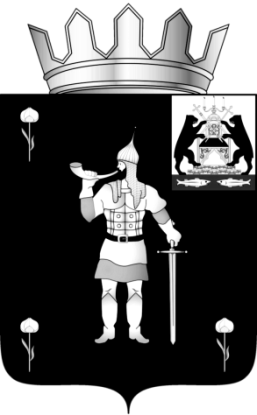 № 16 от 28.05.2021№ 16 от 28.05.2021муниципальная газетамуниципальная газетаОб утверждении Программы  «Проведение проверки готовности  теплоснабжающих организаций и  потребителей тепловой энергии к отопительному периоду 2019-2020 года»№п/пОбъекты, подлежащие проверкеСроки проведения проверкиТребования предъявляемые в ходе проведения проверки1.Теплоснабжающие организации в том числе:1.1.АО «НордЭнерго»10.09.2021В соответствии с пунктом 3 Программы1.2.ООО «Тепловая компания Северная»10.09.2021В соответствии с пунктом 3 Программы1.3.ООО Тепловая Компания Новгородская»10.09.2021В соответствии с пунктом 3 Программы2.Потребители, в том числе муниципальные учреждения:2.1.Муниципальное автономное общеобразовательное учреждение «Средняя общеобразовательная школа п. Волот»30.08.2021В соответствии с пунктом 5 Программы2.2.Филиал «Основная общеобразовательная школа д. Городцы»30.08.2021В соответствии с пунктом 5 Программы2.3.Муниципальное автономное дошкольное общеобразовательное учреждение детский сад №230.08.2021В соответствии с пунктом 5 Программы2.3.1.Филиал муниципального автономного дошкольного общеобразовательного учреждения «Детский сад №2 п. Волот» «Дошкольная группа д. Славитино»30.08.2021В соответствии с пунктом 5 Программы2.3.2.«Дошкольная группа д. Горки Ратицкие»30.08.2021В соответствии с пунктом 5 Программы2.4.Муници пальное автономное учреждение «Сервисный центр» Волотовского муниципального округа30.08.2021В соответствии с пунктом 5 Программы2.5.Муниципальное бюджетное дошкольное образовательное учреждение «Детский сад №1 «Солнышко п. Волот»30.08.2021В соответствии с пунктом 5 Программы2.6.Муниципальное бюджетное учреждение культуры «Волотовский межпоселенческий социально-культурный комплекс»30.08.2021В соответствии с пунктом 5 Программы2.6.1.Филиал МБУК «Волотовский социально-культурный комплекс» Ратицкий сельский Дом культуры 30.08.2021В соответствии с пунктом 5 Программы2.6.2.Филиал МБУК «Волотовский социально-культурный комплекс» Взглядский сельский Дом культуры 30.08.2021В соответствии с пунктом 5 Программы2.7.МБУК «Волотовская МЦБС» п. Волот ул. Володарского 430.08.2021В соответствии с пунктом 5 Программы2.7.1.МБУК «Волотовская МЦБС» филиал д. Верехново30.08.2021В соответствии с пунктом 5 Программы2.8.ГОБУЗ Старорусская ЦРБ Волотовский филиал30.08.2021В соответствии с пунктом 5 Программы2.9.Физкультурно-спортивный комплекс имени Якова Иванова30.08.2021В соответствии с пунктом 5 Программы3.Жилой фонд в том числе:3.1.п. Волот ул. Старорусская д.3925.08.2021В соответствии с пунктом 5 Программы3.2.п. Волот ул. Старорусская д.4125.08.2021В соответствии с пунктом 5 Программы3.3.п. Волот ул. Старорусская д.4325.08.2021В соответствии с пунктом 5 Программы3.4.п. Волот ул. Строителей д.1525.08.2021В соответствии с пунктом 5 Программы3.5.п. Волот ул. Школьная д.325.08.2021В соответствии с пунктом 5 Программы3.6.п. Волот ул. Васькина д.1025.08.2021В соответствии с пунктом 5 Программы3.7.п. Волот ул. Партизанская д.1325.08.2021В соответствии с пунктом 5 Программы3.8.п. Волот ул. Садовая д.325.08.2021В соответствии с пунктом 5 Программы3.9.п. Волот ул. Садовая д.425.08.2021В соответствии с пунктом 5 Программы3.10.п. Волот ул. Заречная д.725.08.2021В соответствии с пунктом 5 Программы3.11.д. Порожки ул. Школьная д.325.08.2021В соответствии с пунктом 5 Программы3.12.п. Волот ул. Комсомольская д.1325.08.2021В соответствии с пунктом 5 Программы3.13.п. Волот ул. Комсомольская д.2825.08.2021В соответствии с пунктом 5 Программы3.14.п. Волот ул. Первомайская д.1725.08.2021В соответствии с пунктом 5 Программы3.15. п. Волот ул. Старорусская д.3725.08.2021В соответствии с пунктом 5 Программы3.16.п. Волот ул. Старорусская д.1625.08.2021В соответствии с пунктом 5 Программы3.17.п. Волот ул. Старорусская д.1825.08.2021В соответствии с пунктом 5 Программы3.18.п. Волот ул. Старорусская д.2025.08.2021В соответствии с пунктом 5 Программы3.19.п. Волот ул. Школьная д.625.08.2021В соответствии с пунктом 5 Программы3.20.п. Волот ул. Васькина д.1625.08.2021В соответствии с пунктом 5 Программы3.21.п. Волот ул. Железнодорожная д.1225.08.2021В соответствии с пунктом 5 Программы3.22.п. Волот ул. Железнодорожная д.1425.08.2021В соответствии с пунктом 5 Программы3.23.п. Волот ул. Комсомольская д.2625.08.2021В соответствии с пунктом 5 Программы3.24.п. Волот ул. Володарского д.625.08.2021В соответствии с пунктом 5 Программы3.25.п. Волот ул. Комсомольская д.1925.08.2021В соответствии с пунктом 5 Программы3.26.п. Волот ул. Старорусская д.125.08.2021В соответствии с пунктом 5 Программы3.27.п. Волот ул. Старорусская д.2а25.08.2021В соответствии с пунктом 5 Программы3.28.п. Волот ул. Старорусская д.325.08.2021В соответствии с пунктом 5 Программы3.29.п. Волот ул. Володарского д.20а25.08.2021В соответствии с пунктом 5 Программы3.30.д. Горки Ратицкие ул. Зеленая д.6 25.08.2021В соответствии с пунктом 5 Программы3.31.д. Горки Ратицкие ул. Зеленая д.8 25.08.2021В соответствии с пунктом 5 Программы3.32.д. Горки Ратицкие ул. Зеленая д.10 25.08.2021В соответствии с пунктом 5 Программы3.33.д. Горки Ратицкие ул. Зеленая д.4 25.08.2021В соответствии с пунктом 5 Программы3.34.д. Горки Ратицкие ул. Центральная 1925.08.2021В соответствии с пунктом 5 Программы3.35.п. Волот ул. Первомайская д.2525.08.2021В соответствии с пунктом 5 Программы3.36.п. Волот ул. Старорусская д.2Б25.08.2021В соответствии с пунктом 5 Программы3.36.п. Волот ул. Старорусская д.2В25.08.2021В соответствии с пунктом 5 ПрограммыО внесении изменений в постановление Администрации Волотовского муниципального района от 22.04.2020 № 205№ п/пНазвание объекта (турмаршрута)Тип объекта /вид туризмаМесторасположение/объекты маршрутаПолезная информация1.Валун у д. КаменьПамятник природыВолотовский район, д. Камень«Валун у д. Камень», памятник природы регионального значения представляет собой гранитный останец крупных размеров, принесенный ледником.Валун относится к культовым камням, является объектом языческого поклонения и имеет исторически-культурное значение.2.«Музей сказки»Культурно-развлекательныйВолотовский район, д. Горицы, д.49Представляет собой комнату крестьянского быта, где собрана старинная утварь, мебель, предметы крестьянского обихода. Экскурсии проводятся с участием сказочных героев, с применением элементов театрализации3.«Музей ткачества»Культурно-развлекательныйВолотовский район, д. Горки Ратицкие, ул. Центральная, д15В музейной комнате представлена экспозиция этапов обработки льна на Руси.Здесь же находится ткацкая мастерская, где на старинных ткацких станах местные мастерицы ткут половики, салфетки, полотенца.4.Музейная экспозиция традиционной народной культуры «Волотъ»Культурно-развлекательныйВолотовский район, п. Волот, ул. Комсомольская, д.40Музейная экспозиция знакомит гостей и жителей района с ремесленной культурой, историей, традициями и обычаями Волотовского района. Здесь можно участвовать в интерактивных программах и мастер – классах по народным ремеслам и промыслам.5.Краеведческий музей «Память»Историко-культурныйВолотовский район, п. Волот, ул. Васькина, д. 19а.Музей создан на базе МАОУ «Центр дополнительного образования детей» п. Волот.В музее представлена экспозиция по истории Волотовского района, где особое место отведено периоду Великой Отечественной войне.6.Памятное место расстрела Волотовских подпольщиковОбъект культурного наследияп. Волот, берег р. ПсижаВ годы Великой Отечественной войны район был оккупирован, по его территории проходила линия фронта, шли бои.Волотовский район входил в партизанский край, на его территории действовала подпольная группа из жителей района, которую возглавил уполномоченный Ленинградского обкома партии П.А. Васькин. Многие из подпольщиков были замучены и расстреляны. На месте их расстрела в 80- х годах прошлого века был установлен гранитный обелиск.7.Церковь Феодора СтратилатаОбъект культурного нас ледияВолотовский район, д. Верехново, д.121 июня – день памяти великомученика Федора Стратилата. В приходе деревни Верехново этот день – храмовый праздник. Свое начало приход берет с конца 18 века, с тех пор, как в деревне была расквартирована воинская часть. Поэтому не случайно храм был освящен во имя святого воина Феодора – одного из небесных покровителей воинства.Нынешняя церковь не первая на этом месте. Современный храм поставлен и освящен в 1895 году.8.Церковь Тихвинской БогоматериОбъект культурного наследияВолотовский район, д. Дерглец, д.7Впервые деревянный храм в селе был построен в 1864 году, но не там, где он находится в настоящее время.В 2020 году приходу в честь Тихвинской иконы Божией Матери исполнилось 156 лет. Нынешняя церковь была реконструирована из часовни, стоящей на кладбище в 1946 году.9.Церковь Тихвинской БогоматериОбъект культурного наследияВолотовский район, д. Учно, ул. Зеленая, д.15Построен храм был в 1852 году в имении помещиков Овцевых, к началу 20 века усадьба поменяла своих хозяев. Три престола в свое время освящены были здесь: в честь Тихвинской иконы Божией Матери, преподобного Нила Столобенского и святителя Митрофания Воронежского.10.Церковь БлаговещенияОбъект культурного наследияВолотовский район, д. Порожки, ул. Школьная, д.7История основания храма своими корнями уходит во времена царствования Ивана Грозного – первая церковь в д. Порожки была построена в 1570-80 –х годах в имении помещика.История настоящего прихода берет начало с 1801 года. Именно тогда деревянный Благовещенский храм сгорел, но церковь в Порожках была восстановлена – каменная с тремя престолами: Благовещения Богородицы, мучеников Флора и Лавра, святителя Николая.11. Часовня и Св. источник в честь пророка ИлииРелигиозный объектВолотовский район, д. ОстровЧасовня была построена в 18 веке в честь пророка Ильи, в 2019 году на месте родника с чистой водой у часовни построили купель. В крещение здесь проходят купания.12.«Цветы к обелиску»Культурно-познавательныйКраеведческий музей «Память» при ЦДОД п. Волот;- экскурсия по улицам поселка военного и послевоенного времени:- посещение места расстрела подпольщиков:- посещение мест захоронения участников освобождения районаВолотовский район был оккупирован фашистами с августа 1941 по февраль 1944 года. На территории района действовала подпольная группа. Прохождение по маршруту познакомит с жизнью района в годы Великой отечественной войны, с героями – подпольщиками.13.«Путешествие к «Городу камней»Культурно-познавательный- музейная экспозиция традиционной народной культуры «Волотъ» п. Волот;- «Музей сказки», д. Горицы;- памятник природы регионального значения «Валун у д. Камень»Посещение музейной экспозиции традиционной народной культуры Волотовского района «Волотъ», созданной на базе районного Дома культуры, где происходит знакомство с историей района, народным ремеслом, традициями и обычаями. Здесь же можно поучаствовать в мастер-классах по изготовлению оберега;- посещение памятника природы регионального значения «Валун у д. Камень», который является самым большим камнем в Новгородской области;- затем гостей ждет увлекательная экскурсия по музею сказки в д. Горицы.14.«Дорога сказок»Культурно-познавательный- «Музей сказки» д. Горицы;- памятник природы регионального значения «Валун у д. Камень»В «Музей Сказки» на тематические программы, которые содержат большой объем познавательного материала о героях русских народных сказок, о предметном сказочном мире, о сказочных путешествиях, с огромным удовольствием приезжают и дети, и взрослые.В д. Горицы на игровой поляне мальчишек и девчонок встречает Кикимора, проводит обряд посвящения в «волотян». В «Доме Ведуньи» ребята познакомятся с волшебным сверчком и Мудрым Пауком, побывают на трапезе у Марьи – Искусницы, а затем Старичок – Лесовичок приведет их к волшебному Валуну15.«Святые покровители земли Волотовской»Религиозно-паломнический- посещение музейной экспозиции традиционной народной культуры «Волотъ» п. Волот;- церковь Благовещения д. Порожки;- часовня и Св. источник д. Остров- Посещение святых мест Волотовского района начинается с берега р. Перехода на краю д. Порожки с видом на Храм Благовещения Пресвятой Богородицы (здесь происходит знакомство с историей деревни, с именитыми людьми, чья жизнь и творчество были связаны с Волотовской землей).- Посещение Церкви Благовещения (история создания Храма, архитектурные особенности памятника, священно – и церковнослужители).- Некоторые могилы Благовещенского погоста (купца Михаила, строителя Храма, священнической династии Молчановых).- Посещение единственной сохранившейся в районе часовни 18 века в честь пророка Илии в д. Остров (10 км. от д. Порожки).- Святой источник и купель д. Остров.Продолжительность – 3 часа;Ориентировочная стоимость – 250 рублей;Консультацию по маршруту можно получить по телефону: 89517285932»О признании утратившим силу постановления Администрации Волотовского муниципального района от 21.06.2019 № 388О внесении изменений в муниципальную программу «Комплексное развитие сельских территорий Волотовского муниципального округа»ГодИсточник финансированияИсточник финансированияИсточник финансированияИсточник финансированияИсточник финансированияГодфедеральный бюджетобластной бюджетбюджет муниципального округавнебюджетные средстваВсего1234562021 год0472,2142,760,7675,62022 год000002023 год000002024 год0002000,02000,02025 год0002000,02000,02026 год0002000,02000,0ВСЕГО0472,2142,76060,76675,6»««2.2Обустройство зоны отдыха «Я люблю Волот» в посёлке Волот Волотовского района Новгородской областикомитет, Волотовский территориальный отдел 2021 год2.1.1федеральный бюджет00      0000««2.2Обустройство зоны отдыха «Я люблю Волот» в посёлке Волот Волотовского района Новгородской областикомитет, Волотовский территориальный отдел 2021 год2.1.1областной бюджет318,200000««2.2Обустройство зоны отдыха «Я люблю Волот» в посёлке Волот Волотовского района Новгородской областикомитет, Волотовский территориальный отдел 2021 год2.1.1бюджет муниципального округа96,500000««2.2Обустройство зоны отдыха «Я люблю Волот» в посёлке Волот Волотовского района Новгородской областикомитет, Волотовский территориальный отдел 2021 год2.1.1внебюджетные средства40,900000»Об утверждении административного регламента по предоставлению муниципальной услуги «Расторжение договоров аренды на земельные участки»Понедельник неприемный день Вторник 10.00 - 17.00, перерыв с 12.30 до 14.00Среда неприемный деньЧетверг 10.00 - 17.00, перерыв с 12.30 до 14.00Пятница неприемный деньСубботавыходнойВоскресеньевыходнойПонедельник 8.30 - 14.30Вторник 8.30 - 17.30Среда 8.30 - 17.30Четверг 8.30 - 17.30 Пятница 8.30 - 17.30Суббота9.00 – 15.00Воскресенье выходнойГлаве Администрации муниципального округа от ____________________________________________проживающего(ей) по адресу __________________паспорт_____________ выдан «     »_____________кем________________________________________контактный телефон _________________________действующего по доверенности ________________ в интересах _________________________________проживающего(ей) по адресу __________________паспорт_____________ выдан «   » _____________кем________________________________________№ п/пНаименование документаКол-во экз.Кол-во листовГлаве Администрации муниципального округа от   ________________________________________________________________(полное наименование)в лице__________________________________________________________(ФИО руководителя или иного уполномоченного лица)Документ, удостоверяющий личность:_______________________________________________________________(вид документа, серия, номер) (кем, когда выдан)Действующего на основании ______________________________________(устава, положения, доверенности)______________________________________________________________(реквизиты доверенности)______________________________________________________________(Почтовый адрес)________________________________________________________________(ОГРН, ОГРНИП)________________________________________________________________(ИНН)________________________________________________________________(Телефон)________________________________________________________________(Электронная почта)№ п/пНаименование документаКол-во экз.Кол-во листов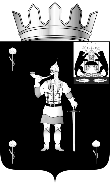 Российская ФедерацияНовгородская областьАдминистрация Волотовскогомуниципального округаул. Комсомольская, д. 38, п. Волот,Новгородская обл., Россия, 175100тел. 6-10-41, факс (8-262) 61-325email adm.volot@mail.ru                                  №на №                        от ____________________________________________________________________                           (адрес заявителя)______________________________________________________________________                    (место жительства заявителя)Об утверждении административного регламента по предоставлению муниципальной услуги «Выдача копий архивных документов, подтверждающих право владения землей»Понедельник не приемный день Вторник 10.00 - 17.00, перерыв с 12.30 до 14.00Среда не приемный деньЧетверг 10.00 - 17.00, перерыв с 12.30 до 14.00Пятница не приемный деньСубботавыходнойВоскресеньевыходнойПонедельник 8.30 - 14.30Вторник 8.30 - 17.30Среда 8.30 - 17.30Четверг 8.30 - 17.30 Пятница 8.30 - 17.30Суббота9.00 – 15.00Воскресенье выходнойГлаве Администрации муниципального округа от__________________________________________проживающего(ей) по адресу __________________паспорт______________ выдан «     »____________кем________________________________________контактный телефон _________________________действующего по доверенности ________________ в интересах __________________________________проживающего(ей) по адресу __________________паспорт_____________ выдан «     » _____________кем_________________________________________№ п/пНаименование документаКол-во экз.Кол-во листовГлаве Администрации муниципального округа от   ________________________________________________________________(полное наименование)в лице__________________________________________________________(ФИО руководителя или иного уполномоченного лица)Документ, удостоверяющий личность:_______________________________________________________________(вид документа, серия, номер) (кем, когда выдан)Действующего на основании ______________________________________(устава, положения, доверенности)______________________________________________________________(реквизиты доверенности)______________________________________________________________(Почтовый адрес)________________________________________________________________(ОГРН, ОГРНИП)________________________________________________________________(ИНН)________________________________________________________________(Телефон)________________________________________________________________(Электронная почта)№ п/пНаименование документаКол-во экз.Кол-во листовРоссийская ФедерацияНовгородская областьАдминистрация Волотовскогомуниципального округаул. Комсомольская, д. 38, п. Волот,Новгородская обл., Россия, 175100тел. 6-10-41, факс (8-262) 61-325email adm.volot@mail.ru                                  №на №                        от ____________________________________________________________________                           (адрес заявителя)______________________________________________________________________                    (место жительства заявителя)О предоставлении разрешения на условно разрешенный вид использования земельного участкаО предоставлении разрешения на условно разрешенный вид использования земельного участкаО предоставлении разрешения на условно разрешенный вид использования земельного участкаОб утверждении административного регламента по предоставлению муниципальной услуги «Выдача разрешения на использование земель или земельных участков, находящихся в муниципальной собственности, и государственная собственность на которые не разграничена, без предоставления земельного участка и установления сервитута»Понедельник не приёмный день Вторник 10.00 - 17.00, перерыв с 12.30 до 14.00Среда не приёмный деньЧетверг 10.00 - 17.00, перерыв с 12.30 до 14.00Пятница не приёмный деньСубботавыходнойВоскресеньевыходнойПонедельник 8.30 - 14.30Вторник 8.30 - 17.30Среда 8.30 - 17.30Четверг 10.00 - 17.30 Пятница 8.30 - 17.30Суббота9.00 – 15.00Воскресенье выходнойВ Администрацию муниципального округа от__________________________________________проживающего(ей) по адресу __________________паспорт______________ выдан «     »_____________кем_________________________________________контактный телефон ______________________________адрес электронной почты______________________действующего по доверенности ___________________ в интересах __________________________________проживающего(ей) по адресу __________________паспорт_____________ выдан «     » _____________кем_________________________________________№ п/пНаименование документаКол-во экз.Кол-во листовВ Администрацию муниципального округа от _______________________________________________________________________(полное наименование, организационно-правовая форма)в лице_____________________________________________________________________(ФИО руководителя или иного уполномоченного лица)Действующего на основании _______________________________________________(устава, положения, доверенности)________________________________________________________________________(реквизиты доверенности)________________________________________________________________________(Место нахождения)_____________________________________________________________________(сведения о государственной регистрации заявителя в ЕГРЮЛ)_____________________________________________________________________(ИНН)_____________________________________________________________________(Контактный телефон, электронная почта)№ п/пНаименование документаКол-во экз.Кол-во листовРоссийская ФедерацияНовгородская областьАдминистрация Волотовскогомуниципального округаул. Комсомольская, д. 38, п. Волот,Новгородская обл., Россия, 175100тел. 6-10-41, факс (8-262) 61-325email adm.volot@mail.ru                                  №на №                        от ____________________________________________________________________                           (адрес заявителя)______________________________________________________________________                    (место жительства заявителя)Об утверждении административного регламента по предоставлению муниципальной услуги «Перераспределение земель и (или) земельных участков, находящихся в муниципальной собственности или государственная собственность на которые не разграничена, и земельных участков, находящихся в частной собственности»Понедельник не приемный день Вторник 10.00 - 17.00, перерыв с 12.30 до 14.00Среда не приемный деньЧетверг 10.00 - 17.00, перерыв с 12.30 до 14.00Пятница не приемный деньСубботавыходнойВоскресеньевыходнойПонедельник 8.30 - 14.30Вторник 8.30 - 17.30Среда 8.30 - 17.30Четверг 8.30 - 17.30 Пятница 8.30 - 17.30Суббота9.00 – 15.00Воскресенье выходнойГлаве Администрации муниципального округа от ___________________________________________________проживающего(ей) по адресу _________________________паспорт______________ выдан «     »___________________кем_________________________________________контактный телефон _____________________________почтовый адрес и (или) адрес электронной почты для связи с заявителем ____________________________________действующего по доверенности ___________________в интересах __________________________________проживающего(ей) по адресу __________________паспорт_____________ выдан «     » _____________кем_________________________________________№ п/пНаименование документаКол-во экз.Кол-во листов1копии правоустанавливающих или правоудостоверяющих документов на земельный участок, принадлежащий заявителю, в случае, если право собственности не зарегистрировано в Едином государственном реестре прав на недвижимое имущество и сделок с ним2схема расположения земельного участка в случае, если отсутствует проект межевания территории, в границах которой осуществляется перераспределение земельных участков3документ, подтверждающий полномочия представителя заявителя (в случае, если с заявлением о предоставлении земельного участка обращается представитель заявителя)4заверенный перевод на русский язык документов о государственной регистрации юридического лица в соответствии с законодательством иностранного государства в случае, если заявителем является иностранное юридическое лицоГлаве Администрации муниципального округа от ______________________________________________________________________(полное наименование)в лице_______________________________________________________________(ФИО руководителя или иного уполномоченного лица)Документ, удостоверяющий личность:______________________________________________________________________(вид документа, серия, номер, кем, когда выдан)Действующего на основании ____________________________________________(устава, положения, доверенности)_____________________________________________________________________(реквизиты доверенности)_______________________________________________________________________________(Почтовый адрес)______________________________________________________________________________(ОГРН, ОГРНИП)________________________________________________________________________________(ИНН)________________________________________________________________________________(Телефон, Электронная почта)№ п/пНаименование документаКол-во экз.Кол-во листов1копии правоустанавливающих или правоудостоверяющих документов на земельный участок, принадлежащий заявителю, в случае, если право собственности не зарегистрировано в Едином государственном реестре прав на недвижимое имущество и сделок с ним2схема расположения земельного участка в случае, если отсутствует проект межевания территории, в границах которой осуществляется перераспределение земельных участков3документ, подтверждающий полномочия представителя заявителя (в случае, если с заявлением о предоставлении земельного участка обращается представитель заявителя)4заверенный перевод на русский язык документов о государственной регистрации юридического лица в соответствии с законодательством иностранного государства в случае, если заявителем является иностранное юридическое лицоРоссийская ФедерацияНовгородская областьАдминистрация Волотовскогомуниципального округаул. Комсомольская, д. 38, п. Волот,Новгородская обл., Россия, 175100тел. 6-10-41, факс (8-262) 61-325email adm.volot@mail.ru                                  №на №                        от ____________________________________________________________________                           (адрес заявителя)______________________________________________________________________                    (место жительства заявителя)Об утверждении административного регламента по предоставлению муниципальной услуги «Предоставление бесплатно в собственность земельных участков в сельских населенных пунктах для личного подсобного хозяйства»Понедельник не приемный день Вторник 10.00 - 17.00, перерыв с 12.30 до 14.00Среда не приемный деньЧетверг 10.00 - 17.00, перерыв с 12.30 до 14.00Пятница не приемный деньСубботавыходнойВоскресеньевыходнойПонедельник 8.30 - 14.30Вторник 8.30 - 17.30Среда 8.30 - 17.30Четверг 8.30 - 17.30 Пятница 8.30 - 17.30Суббота9.00 – 15.00Воскресенье выходнойВ Администрацию муниципального округа от __________________________________________проживающего(ей) по адресу __________________паспорт______________ выдан «     »_____________кем_________________________________________контактный телефон ______________________________адрес электронной почты______________________действующего по доверенности ___________________ в интересах__________________________________проживающего(ей) по адресу __________________паспорт_____________ выдан «     » _____________кем_________________________________________№ п/пНаименование документаКол-во экз.Кол-во листовГлаве Администрации муниципального округа от__________________________________________проживающего(ей) по адресу __________________паспорт______________ выдан «     »_____________кем_________________________________________контактный телефон ______________________________адрес электронной почты______________________действующего по доверенности ___________________ в интересах __________________________________проживающего(ей) по адресу __________________паспорт_____________ выдан «     » _____________кем_________________________________________№ п/пНаименование документаКол-во экз.Кол-во листовРоссийская ФедерацияНовгородская областьАдминистрация Волотовскогомуниципального округаул. Комсомольская, д. 38, п. Волот,Новгородская обл., Россия, 175100тел. 6-10-41, факс (8-262) 61-325email adm.volot@mail.ru                                  №на №                        от ____________________________________________________________________                           (адрес заявителя)______________________________________________________________________                    (место жительства заявителя)Об утверждении административного регламента по предоставлению муниципальной услуги «Предоставление бесплатно в собственность земельных участков молодым семьям, семьям, имеющим в своем составе детей-инвалидов, гражданам, имеющим трех и более детей, не достигших возраста восемнадцати лет, для индивидуального жилищного строительства»Понедельник не приемный день Вторник 10.00 - 17.00, перерыв с 12.30 до 14.00Среда не приемный деньЧетверг 10.00 - 17.00, перерыв с 12.30 до 14.00Пятница не приемный деньСубботавыходнойВоскресеньевыходнойПонедельник 8.30 - 14.30Вторник 8.30 - 17.30Среда 8.30 - 17.30Четверг 8.30 - 17.30 Пятница 8.30 - 17.30Суббота9.00 – 15.00Воскресенье выходнойВ Администрацию муниципального округа от _____________________________________________проживающего (ей) по адресу__________________________________________________________паспорт _____№_________выдан______________кем _______________________________________действующих в интересах несовершеннолетних детей: __________________________________________тел.:______________________________________№ п/пНаименование документаКол-во экз.Кол-во листовВ Администрацию муниципального округа от______________________________________проживающего(ей) по адресу_______________________________________________________паспорт _____№________выдан____________кем ____________________________________от______________________________________проживающего(ей) по адресу_______________________________________________________паспорт _____№_________выдан____________кем _____________________________________действующих в интересах детей – инвалидов (ребенка – инвалида): _____________________тел.:___________________________________№ п/пНаименование документаКол-во экз.Кол-во листовВ Администрацию муниципального округа от __________________________________________проживающего(ей) по адресу __________________________________________________________паспорт _____№_________выдан_____________кем ______________________________________от________________________________________проживающего(ей) по адресу___________________________________________________________паспорт _____№________выдан_______________кем _______________________________________тел.:_______________________________________№ п/пНаименование документаКол-во экз.Кол-во листовГлаве Администрации муниципального округа от__________________________________________проживающего(ей) по адресу __________________паспорт______________ выдан «     »_____________кем_________________________________________контактный телефон ______________________________адрес электронной почты______________________действующего по доверенности ___________________ в интересах __________________________________проживающего(ей) по адресу __________________паспорт_____________ выдан «     » _____________кем_________________________________________№ п/пНаименование документаКол-во экз.Кол-во листовРоссийская ФедерацияНовгородская областьАдминистрация Волотовскогомуниципального округаул. Комсомольская, д. 38, п. Волот,Новгородская обл., Россия, 175100тел. 6-10-41, факс (8-262) 61-325email adm.volot@mail.ru                                  №на №                        от ____________________________________________________________________                           (адрес заявителя)______________________________________________________________________                    (место жительства заявителя)Об утверждении административного регламента по предоставлению муниципальной услуги «Принятие решения об использовании земель или земельного участка без их предоставления и установления сервитута»Понедельник не приёмный день Вторник 10.00 - 17.00, перерыв с 12.30 до 14.00Среда не приёмный деньЧетверг 10.00 - 17.00, перерыв с 12.30 до 14.00Пятница не приёмный деньСубботавыходнойВоскресеньевыходнойПонедельник 8.30 - 14.30Вторник 8.30 - 17.30Среда 8.30 - 17.30Четверг 10.00 - 17.30 Пятница 8.30 - 17.30Суббота9.00 – 15.00Воскресенье выходнойВ Администрацию муниципального округа от__________________________________________проживающего(ей) по адресу __________________паспорт______________ выдан «    »_____________кем_________________________________________контактный телефон ______________________________адрес электронной почты______________________действующего по доверенности ___________________ в интересах __________________________________проживающего(ей) по адресу __________________паспорт_____________ выдан «    » _____________кем_________________________________________№ п/пНаименование документаКол-во экз.Кол-во листов1копии документов, удостоверяющих личность заявителя и представителя заявителя2копии документа, подтверждающего полномочия представителя заявителя, в случае если заявление подается представителем заявителя3схема границ предполагаемых к использованию земель или части земельного участка на кадастровом плане территории с указанием координат характерных точек границ территории - в случае если планируется использовать земли или часть земельного участка (с использованием системы координат, применяемой при ведении государственного кадастра недвижимости)4технико-экономические характеристики (показатели) предполагаемого к размещению объекта, оформленные в произвольной форме5кадастровая выписка о земельном участке или кадастровый паспорт земельного участка (в случае если планируется использование земельного участка или его части)*6выписка из Единого государственного реестра прав на недвижимое имущество и сделок с ним о зарегистрированных правах на земельный участок (в случае если планируется использование земельного участка или его части)*В Администрацию муниципального округа от ________________________________________________________________ (полное наименование)в лице______________________________________________________(ФИО руководителя или иного уполномоченного (доверенного) лица)действующего на основании _______________________________________(устава, положения, доверенности)______________________________________________________________(реквизиты документа, подтверждающего его полномочия, - в случае если заявление подается представителем заявителя)______________________________________________________________(Место нахождения)________________________________________________________________(государственный регистрационный номер записи о государственной регистрации юридического лица в ЕГРЮЛ)_______________________________________________________________ (ИНН)________________________________________________________________(Контактный телефон, электронная почта)№ п/пНаименование документаКол-во экз.Кол-во листов1копии документов, удостоверяющих личность заявителя и представителя заявителя2копии документа, подтверждающего полномочия представителя заявителя, в случае если заявление подается представителем заявителя3схема границ предполагаемых к использованию земель или части земельного участка на кадастровом плане территории с указанием координат характерных точек границ территории - в случае если планируется использовать земли или часть земельного участка (с использованием системы координат, применяемой при ведении государственного кадастра недвижимости)4технико-экономические характеристики (показатели) предполагаемого к размещению объекта, оформленные в произвольной форме5кадастровая выписка о земельном участке или кадастровый паспорт земельного участка (в случае если планируется использование земельного участка или его части)*6выписка из Единого государственного реестра прав на недвижимое имущество и сделок с ним о зарегистрированных правах на земельный участок (в случае если планируется использование земельного участка или его части)*Российская ФедерацияНовгородская областьАдминистрация Волотовскогомуниципального округаул. Комсомольская, д. 38, п. Волот,Новгородская обл., Россия, 175100тел. 6-10-41, факс (8-262) 61-325email adm.volot@mail.ru                                  №на №                        от ____________________________________________________________________                           (адрес заявителя)______________________________________________________________________                    (место жительства заявителя)Об утверждении Порядка проведения оценки эффективности реализации муниципальных программ Волотовского муниципального округаПриложение к Порядку проведения оценки эффективности реализации муниципальных программ Волотовского муниципального округа № п/пКритерии оценки эффективности реализации подпрограммы Вариант оценкиЗначение критерия оценки эффективности(от 0 до 1)Вес критерия оценки эффективностиОценка эффективности в баллах (гр. 4 x гр. 5)123456Соответствие количества достигнутых и запланированных подпрограммой целевых показателей отношение количества достигнутых к количеству   запланированных подпрограммой целевых показателей  25  Выполнение мероприятий подпрограммы в отчетном годуотношение выполненных мероприятий подпрограммы к общему числу запланированных мероприятий подпрограммы  20  Выполнение мероприятий подпрограммы с начала ее реализации отношение выполненных 
мероприятий подпрограммы* к общему числу запланированных мероприятий  15  Уровень фактического объема финансирования подпрограммы в отчетном финансовом годуотношение фактического объема финансирования подпрограммы к плановому объему финансирования  10  Уровень фактического объема финансирования подпрограммы с начала ее реализацииотношение фактического объема финансирования подпрограммы к плановому объему финансирования  10  Отклонение освоенного объема финансирования подпрограммы из областного бюджета от фактического объема финансирования из областного бюджета (с начала ее реализации)отношение освоенного объема финансирования к фактическому   5  Отклонение освоенного объема финансирования подпрограммы из федерального бюджета от фактического объема финансирования из федерального бюджета (с начала ее реализации)**отношение освоенного объема финансирования к фактическому   5  Отклонение освоенного объема финансирования подпрограммы из местных бюджетов от фактического объема финансирования из местных бюджетов (с начала ее реализации)** отношение освоенного объема финансирования к фактическому   5  Отклонение освоенного объема финансирования подпрограммы из внебюджетных источников от фактического объема финансирования из внебюджетных источников (с начала ее реализации)**отношение освоенного  объема финансирования к фактическому   5  хОценка эффективности реализации  подпрограммы в баллах(пэф) ***хххОб утверждении порядка принятия решений о разработке муниципальных программ Волотовского муниципального округа, их формирования и реализацииN п/п Цели, задачи муниципальной программы, наименование и единица измерения целевого показателя         Значения целевого показателя по годамЗначения целевого показателя по годамЗначения целевого показателя по годамЗначения целевого показателя по годамЗначения целевого показателя по годамN п/п Цели, задачи муниципальной программы, наименование и единица измерения целевого показателя         12345671.    Цель 1                                                            Цель 1                                                            Цель 1                                                            Цель 1                                                            Цель 1                                                            Цель 1                                                            1.1.  Задача 1                                                          Задача 1                                                          Задача 1                                                          Задача 1                                                          Задача 1                                                          Задача 1                                                          1.1.1.Показатель 1                1.1.2.Показатель 2                 ...              ...             1.2.  Задача 2                                                          Задача 2                                                          Задача 2                                                          Задача 2                                                          Задача 2                                                          Задача 2                                                          1.2.1.Показатель 1                1.2.2.Показатель 2                 ...              ...             2.    Цель 2                                                            Цель 2                                                            Цель 2                                                            Цель 2                                                            Цель 2                                                            Цель 2                                                            2.1.  Задача 1                                                          Задача 1                                                          Задача 1                                                          Задача 1                                                          Задача 1                                                          Задача 1                                                          2.1.1.Показатель 1                2.1.2.Показатель 2                 ...              ...             2.2.  Задача 2                                                          Задача 2                                                          Задача 2                                                          Задача 2                                                          Задача 2                                                          Задача 2                                                          2.2.1.Показатель 1                2.2.2.Показатель 2                 ...              ...                Год   Источник финансированияИсточник финансированияИсточник финансированияИсточник финансированияИсточник финансирования   Год   областной бюджетфедеральный бюджетбюджет муниципального округавнебюджетные средствавсего123456ВСЕГО    № п/пНаименование мероприятияИсполнительСрок реализацииЦелевой показатель (номер целевого показателя из паспорта муниципальной программы)Источник финансированияОбъем финансирования по годам (тыс. руб.)Объем финансирования по годам (тыс. руб.)Объем финансирования по годам (тыс. руб.)№ п/пНаименование мероприятияИсполнительСрок реализацииЦелевой показатель (номер целевого показателя из паспорта муниципальной программы)Источник финансирования1234567891.  Задача                                                                            Задача                                                                            Задача                                                                            Задача                                                                            Задача                                                                            Задача                                                                            Задача                                                                            Задача                                                                            1.1.1.2....        ...       2.  Задача                                                                            Задача                                                                            Задача                                                                            Задача                                                                            Задача                                                                            Задача                                                                            Задача                                                                            Задача                                                                            2.1.2.2....        ...       3.  Задача                                                                            Задача                                                                            Задача                                                                            Задача                                                                            Задача                                                                            Задача                                                                            Задача                                                                            Задача                                                                            3.1.3.2....        ...        Nп/п Задачи подпрограммы, наименование и единица измерения целевого показателя  Значение целевого показателя по годам     Значение целевого показателя по годам     Значение целевого показателя по годам     Значение целевого показателя по годам     Значение целевого показателя по годам    Nп/п Задачи подпрограммы, наименование и единица измерения целевого показателя12345671.  Задача 1                                                            Задача 1                                                            Задача 1                                                            Задача 1                                                            Задача 1                                                            Задача 1                                                            1.1.Показатель 1             1.2.Показатель 2              ...            ...          2.  Задача 2                                                            Задача 2                                                            Задача 2                                                            Задача 2                                                            Задача 2                                                            Задача 2                                                            2.1.Показатель 1             2.2.Показатель 2             ...            ...           3.  Задача 3                                                            Задача 3                                                            Задача 3                                                            Задача 3                                                            Задача 3                                                            Задача 3                                                            3.1.Показатель 1             3.2.Показатель 2             ...            ...            Год  Источник финансированияИсточник финансированияИсточник финансированияИсточник финансированияИсточник финансирования Год  областной бюджетфедеральный бюджетбюджет муниципального округавнебюджетные средствавсего123456ВСЕГО Nп/пНаименование мероприятияИсполнитель
мероприятияСрок реализацииЦелевой показатель (номер целевого показателя из паспорта подпрограммы)Источник финансированияОбъем финансирования
по годам (тыс. руб.)Объем финансирования
по годам (тыс. руб.)Объем финансирования
по годам (тыс. руб.)Nп/пНаименование мероприятияИсполнитель
мероприятияСрок реализацииЦелевой показатель (номер целевого показателя из паспорта подпрограммы)Источник финансирования1234567891.  Задача                                                                     Задача                                                                     Задача                                                                     Задача                                                                     Задача                                                                     Задача                                                                     Задача                                                                     Задача                                                                     1.1.1.2.1.3.1.4....     ...     ВсегоВсегоСредства федерального бюджетаСредства федерального бюджетаСредства федерального бюджетаСредства областного бюджетаСредства областного бюджетаСредства областного бюджетаСредства местного бюджетаСредства местного бюджетаСредства местного бюджетаВнебюджетные источникиВнебюджетные источникипрофинансированоосвоеноплан на годпрофинансированоосвоеноплан на годпрофинансированоосвоеноплан на годпрофинан-сированоосвоенопрофинан-сированоосвоено1234567891011121314Всего по муниципальной программе, в том числе:<**>подпрограмма
1           подпрограмма
2                ...    N п/п   Наименование мероприятия       Срок реализацииРезультаты реализацииПроблемы, возникшие в ходе реализации мероприятия  123451.   Подпрограмма <*>Подпрограмма <*>Подпрограмма <*>Подпрограмма <*>1.1. Мероприятие 1     1.2. Мероприятие 2      ...        ...        N 
п/пНаименование целевого показателя, единица измеренияЗначение целевого показателяЗначение целевого показателяЗначение целевого показателяОбоснование отклонений значений целевого показателя на конец отчетного периода  (при наличии)N 
п/пНаименование целевого показателя, единица измерениягод, предшествующий отчетному   План на год факт за отчетный период Обоснование отклонений значений целевого показателя на конец отчетного периода  (при наличии)1234561. 2. О проведении общественных обсуждений по концепции общего цветового решения застройки улиц и территорий населенных пунктов Волотовского муниципального округаО назначении членов наблюдательного совета Муниципального автономного общеобразовательного учреждения «Волотовская средняя школа»